                                                                                               Приложение №4                                                                            УТВЕРЖДЕНЫ распоряжением Администрации района                                                                                      от  22.10.2021   № 439-рТребования к организации и проведению муниципального этапа олимпиады по каждому общеобразовательному предмету (начало и продолжительность муниципального этапа олимпиады по каждому общеобразовательному предмету, перечень материально-технического оборудования, используемого при  его проведении, сроки расшифрования олимпиадных заданий, критериев и методик оценивания выполненных олимпиадных работ, процедуру регистрации  участников  олимпиады,  показа  выполненных олимпиадных работ, а также процедуру рассмотрения апелляций участников олимпиады)Требования к организации и проведению муниципального этапа всероссийской олимпиады школьников по английскому языку в 2021 году утверждены на заседании региональной предметно-методической комиссии по английскому языку (Протокол №1 от  01.10. 2021)Требования к проведению муниципального этапавсероссийской олимпиады школьников по английскому языкув 2021-2022 учебном годуНастоящие требования по организации и проведению муниципального этапа всероссийской   олимпиады   школьников   (далее   –   олимпиада) по английскому языку составлены в соответствии с Порядком проведения всероссийской олимпиады школьников, утвержденным приказом Министерства просвещения Российской Федерации от 27 ноября 2020 г. № 678 «Об утверждении Порядка проведения всероссийской олимпиады школьников» и предназначены для использования муниципальными и региональными предметно-методическими комиссиями, а также организаторами муниципального этапа олимпиады.Олимпиада   по   английскому языку проводится   в   целях   выявления   и   развития у обучающихся творческих способностей и интереса к научной (научно-исследовательской) деятельности, пропаганды научных знаний.Сроки окончания муниципального этапа – не позднее 25 декабря.Форма проведения олимпиады – очная. При проведении олимпиады допускается использование информационно-коммуникационных технологий в части организации выполнения олимпиадных заданий, анализа и показа олимпиадных заданий, процедуры апелляции при условии соблюдения требований законодательства Российской Федерации в области защиты персональных данных.Решение   о    проведении    муниципального    этапа    олимпиады  с использованием информационно-коммуникационных технологий принимается организатором муниципального этапа олимпиады по согласованию с органом исполнительной власти субъекта Российской Федерации, осуществляющим государственное управление в сфере образования.Муниципальный этап олимпиады проводится для 7–11 классов. Участник олимпиады выполняет олимпиадные задания, разработанные для класса, программу которого он осваивает, или для более старших классов. В случае прохождения участников, выполнивших задания, разработанные для более старших классов по отношению к тем, программы которых они осваивают, на следующий этап олимпиады, указанные участники и на следующих этапах олимпиады выполняют олимпиадные задания, разработанные для класса, который они выбрали на предыдущем этапе олимпиады, или более старших классов.Требования включают: порядок организации и проведения муниципального этапа олимпиады, общие рекомендации по разработке требований к их проведению; методические подходы к составлению олимпиадных заданий и принципы формирования комплектов олимпиадных заданий для школьного и муниципального этапов олимпиады; необходимое материально-техническое обеспечение для выполнения олимпиадных заданий; перечень справочных материалов, средств связи и электронно-вычислительной техники, разрешенных к использованию во время проведения олимпиады; критерии и методику оценивания выполненных олимпиадных заданий; перечень        рекомендуемых источников для подготовки школьников к олимпиаде.Порядок организации и проведения муниципального этапов олимпиадыМуниципальный этап олимпиады состоит из одного тура индивидуальных состязаний участников (письменного).Письменный тур. Длительность письменного тура составляет:7–8 класс – 60–90 минут;9–11 класс – 90–120 минут.Участники делятся на возрастные группы – 7–8 классы, 9–11 классы.Для проведения письменного тура необходимы аудитории, в которых каждому участнику олимпиады должно быть предоставлено отдельное рабочее место. Все рабочие места участников олимпиады должны обеспечивать участникам олимпиады равные условия, соответствовать действующим на момент проведения олимпиады санитарно- эпидемиологическим правилам и нормам.Расчет числа аудиторий определяется числом участников и посадочных мест в аудиториях. Проведению письменного тура предшествует краткий инструктаж участников о правилах участия в олимпиаде.Необходимое материально-техническое обеспечение для выполнения заданий муниципального этапа олимпиадыДля проведения всех мероприятий олимпиады необходима соответствующая материальная база, которая включает в себя элементы для проведения письменного тура.Письменный тур.Во всех аудиториях, задействованных для проведения письменного тура, должны быть часы, поскольку выполнение заданий требует контроля за временем.В каждой аудитории должен быть компьютер   и   динамики   (колонки) для прослушивания. В аудитории должна быть обеспечена хорошая акустика. Задание конкурса понимания устного текста (Listening) записывается в формате MP3 (аудиофайл). В каждой аудитории, где проводится конкурс, на рабочем столе компьютера должен быть необходимый файл с записью задания. Звук должен транслироваться через динамики.Для проведения лексико-грамматического теста (Use of English) и конкурса письменной речи (Writing) не требуется специальных технических средств. Помимо необходимого количества комплектов заданий и листов ответов, в аудитории должны быть запасные ручки, запасные комплекты заданий и запасные листы ответов. Для конкурса письменной речи необходима бумага для черновиков.Всех участников желательно обеспечить капиллярными или гелевыми ручками  с чернилами черного цвета.Принципы формирования   комплектов   заданий   и   методические   подходы  к составлению заданий муниципального этапа олимпиадыПри подготовке олимпиадных заданий для муниципального этапа рекомендуется подготовить два пакета заданий разного уровня сложности:для 7–8 классов – рекомендуемый уровень сложности по шкале Совета Европы B1–B1+1; для 9–11 классов – рекомендуемый уровень сложности по шкале Совета Европы B2–B2+2. При подготовке заданий рекомендуется сочетать задания разного уровня сложности.В комплект олимпиадных заданий по каждой возрастной группе входит:бланк заданий;аудиозапись для конкурса понимания устной речи,бланк ответов (лист ответов);критерии и методика оценивания выполненных олимпиадных заданий: ответы (ключи) к тестовым заданиям, скрипт (текст) аудиозаписи, критерии оценивания к конкурсам письменной и устной речи, схема подсчета баллов, методические рекомендации по проведению конкурсов (продолжительность конкурсов, типы заданий, материально-техническое обеспечение конкурсов), протоколы оценивания конкурсов письменной и устной речи для экспертов.Перечень справочных материалов, средств связи и электронно- вычислительной техники, разрешенных к использованию во время проведения олимпиадыУчастникам не разрешается брать в аудиторию бумагу, справочные материалы (словари, справочники, учебники и т. д.), мобильные телефоны, диктофоны, плейеры, планшеты и любые другие технические средства. Все вышеперечисленные средства связи не разрешается приносить на территорию пункта проведения олимпиады. Если средства связи (даже   в   выключенном   состоянии)   будут   найдены   у   участника   олимпиады на территории пункта   проведения   олимпиады,   председатель   жюри   составляет акт о нарушении процедуры проведения олимпиады и результаты участника аннулируются.Критерии и методика оценивания выполненных олимпиадных заданийМетодика   оценивания    заданий    разрабатывается    в    полном  соответствии  с параметрами задания. Для конкурсов понимания устного и письменного текстов и для лексико-грамматического теста возможна автоматическая проверка работ.При включении в комплект заданий вопросов на трансформацию и перефразирование следует предусмотреть возможность расширения ключей для данных заданий. При этом, в ходе проверки работ жюри, следует предусмотреть обсуждение (отсмотр) ответов участников, не совпадающих с ключом, и процедуру принятия решения о добавлении   некоторых   предложенных   участниками   вариантов    ответов    в ключ (эти варианты   будут    засчитываться    как    правильные,    наряду    с предложенными в первоначальном ключе). Члены жюри, проверяющие задания данного типа, должны обязательно иметь текст самого задания во время проверки для своевременного принятия решения о расширении ключей во время проверки. Решение о расширении ключей должно быть   оформлено протоколом жюри соответствующего   этапа и   должно быть принято до проведения разбора заданий, показа работ и апелляций.Критерии оценивания продуктивных видов речевой деятельности (конкурсы письменной и устной речи) требуют особого внимания со стороны жюри олимпиады: следует отдельно оценивать полноту выполнения коммуникативной задачи. В данном конкурсе важна процедура оценивания письменных работ и устных ответов. Желательно привлечение опытных экспертов для проверки письменных работ и оценивания устных ответов. Для фиксации устных ответов необходима аудио- или видеозапись устного конкурса.Оценивание письменной речи производится по составленным методической комиссией критериям оценивания и включает следующие этапы:фронтальная проверка одной (случайно   выбранной   и   отксерокопированной для всех экспертов) работы;обсуждение выставленных оценок с целью выработки сбалансированной модели проверки;индивидуальная проверка работ: каждая работа проверяется в обязательном порядке двумя экспертами, которые работают независимо друг от друга (никаких пометок на оригиналах работ не допускается, эксперты работают со сканами работ участников), каждый эксперт заносит свои оценки в свой протокол оценивания;если расхождение в оценках экспертов не превышает двух баллов, то выставляется средний балл. Например, если первый эксперт ставит 9 балов, а второй 8 баллов, выставляется итоговая оценка в 9 баллов; если первый эксперт ставит 9 балов, а второй 7 баллов, выставляется итоговая оценка в 8 баллов;в сложных случаях (при расхождении оценок членов жюри в 3 балла) письменная работа перепроверяется третьим членом жюри из числа наиболее опытных экспертов. Оценка третьего эксперта является окончательной и заносится в итоговую ведомость (при условии, что оценка третьего эксперта отличается от оценки предыдущих экспертов не более, чем на три балла);при расхождении оценок двух членов жюри в четыре и более баллов или при расхождении оценки третьего эксперта с оценками предыдущих экспертов в четыре и более баллов работа   проверяется   комиссией.   Комиссия   формируется   председателем   жюри. В комиссию должны войти председатель жюри и все эксперты, принимавшие участие в проверке данной работы. Решение об итоговой оценке работы принимает председатель жюри.победители и призеры уверждаются итоговым протоколом жюри в соответствии с квотой организатора этапа олимпиады по двум возрастным категориям: 7-8 классы и 9-11 классы.Использование учебной литературы и интернет-ресурсов при подготовке школьников к олимпиадеПри подготовке участников к школьному и муниципальному этапам олимпиады целесообразно использовать следующие нижеприведенные источники:Материалы Всероссийских олимпиад по иностранному языку (английский язык). – М.: Еврошкола, 2000.М. В. Вербицкая и др. «Всероссийские олимпиады. Английский язык. Французский язык». – М.: Дрофа, 2002.V Всероссийская олимпиада школьников по английскому языку. 10–11 кл.: Метод. пособие / Сост. В.В. Копылова. – М.: Дрофа, 2004.Всероссийская Олимпиада школьников по иностранным языкам. Английский язык. / Сост. Ю. Б. Курасовская, В. В. Копылова, В. Н. Симкин; Науч. ред. Э. М. Никитин. – М.: АПКиППРО,2005.Содержание Всероссийской олимпиады школьников по английскому языку и подготовка конкурсантов./ Сост. Ю. Б. Курасовская; Науч. ред. Э. М. Никитин. – М.: АПКиППРО, 2006.Английский   язык.   Всероссийские    олимпиады.    Вып.1.    Ю. Б. Курасовская, А. И. Усманова, Л. А. Городецкая. – М.: Просвещение, 2008.Английский   язык.   Всероссийские   олимпиады.   Вып.2.   С. Г. Тер-Минасова, Ю. Б. Курасовская, Л. А. Городецкая, Н. Е. Медведева. – М.: Просвещение, 2009.Английский   язык.   Всероссийские    олимпиады.    Вып.3.    Ю. Б. Курасовская, Л. А. Городецкая, Н. Е. Медведева, В. Н. Симкин. – М.: Просвещение, 2012.Всероссийская олимпиада. Английский язык. Вып.4. Задания регионального и заключительного    этапов    с    ответами    и    комментариями.    Под    общей    редакцией Ю. Б. Курасовской. – М.: Университетская книга, 2013.Всероссийская олимпиада. Английский язык. Вып.5. Задания регионального и заключительного    этапов    с    ответами    и    комментариями.    Под    общей    редакцией Ю. Б. Курасовской. – М.: Университетская книга, 2014.Всероссийская олимпиада. Английский язык. Вып.6. Задания школьного, муниципального, регионального и заключительного этапов с ответами и комментариями. Под общей редакцией Ю. Б. Курасовской и Т. А. Симонян. – М.: Университетская книга, 2015.Всероссийская олимпиада. Английский язык. Вып.7. Задания школьного, муниципального, регионального и заключительного этапов с ответами и комментариями. Под общей редакцией Ю. Б. Курасовской и Т. А. Симонян. – М.: Университетская книга, 2016.Key   to    success.    Сборник    тренировочных    упражнений    для    подготовки к Всероссийской олимпиаде по английскому языку.   Ю. Б. Курасовская,   Т. А. Симонян, О. А. Титова. – М.: МЦНМО, 2018.Сайт Центра педагогического мастерства: https://olimpiada.ru	Требования к организации и проведению муниципального этапа всероссийской олимпиады школьников по астрономии  в 2021 году утверждены на заседании региональной предметно-методической комиссии по астрономии (Протокол №1от 01.10. 2021)Требования к проведению муниципального этапа всероссийской олимпиады школьников по астрономиив 2021-2022 учебном году Форма проведения муниципального этапаМуниципальный этап – является вторым этапом всероссийской олимпиады школьников по астрономии и проводится по заданиям, разработанным для 7–11 классов.Участники муниципального этапа олимпиады вправе выполнять олимпиадные задания, разработанные для 7 и более старших классов по отношению к тем, в которых они проходят обучение. В случае прохождения на последующие этапы олимпиады данные участники выполняют олимпиадные задания, разработанные для класса, который они выбрали на муниципальном этапе олимпиады.Форма проведения олимпиады – очная. При проведении олимпиады допускается использование информационно-коммуникационных технологий в части организации выполнения олимпиадных заданий, анализа и показа олимпиадных заданий, процедуры апелляции при условии соблюдения требований законодательства Российской Федерации в области защиты персональных данных.Олимпиада проводится в один день и включает выполнение только теоретического задания. Отчёт о проделанной работе участники сдают в письменной форме. Дополнительный устный опрос не допускается. Членам Оргкомитета, жюри и участникам во время проведения олимпиады запрещается выносить условия заданий и их решения из аудиторий и пункта проведения олимпиады!!!2.	Требования к организации и проведению муниципального этапа олимпиады с учетом актуальных документов, регламентирующих организацию и проведение олимпиады2.1. Процедура регистрации участников олимпиады.Перед началом тура все участники должны пройти регистрацию.Каждый участник размещается за выделенным ему рабочим местом в соответствии с планом размещения участников, подготовленным оргкомитетом соответствующего этапа.2.2. Порядок проведения тура.2.2.1. На муниципальном этапе олимпиады обучающимся 7-8 классов предлагается решить 4 задачи, на выполнение которых отводится 90 минут.На муниципальном этапе олимпиады обучающимся  9 классов предлагается решить 5 задач, на выполнение которых отводится 120 минут.Обучающимся 10 классов предлагается решить 5 задач, на выполнение которых отводится 120 минут.Обучающимся 11 классов предлагается решить 5 задач, на выполнение которых отводится 120 минут.В комплект олимпиадных заданий по каждой возрастной группе (классу) входит:бланк заданий;бланк ответов и решений;2.2.2. Возможная тематика задач для муниципального этапа олимпиады размещена на сайте Рособразования в разделе олимпиад по астрономии (см. методические рекомендации по проведению муниципального и школьного этапов Всероссийской олимпиады по астрономии http://www.art-education.ru/sites/default/files/u22/metod_rekomendacii_shime_vsosh_2021-22_sbornik.pdf).Там же приведены примеры задач с краткими решениями. Перед началом тура дежурные по аудиториям напоминают участникам основные положения регламента (о продолжительности тура, о форме, в которой разрешено задавать вопросы, порядке оформления отчётов о проделанной работе, и т.д.).2.2.3. Муниципальный этап не предусматривает выполнение каких-либо практических и наблюдательных задач по астрономии, его проведение не требует специального оборудования (телескопов и других астрономических приборов), поэтому материальные требования для их проведения не выходят за рамки организации стандартного аудиторного режима. Каждому участнику олимпиады должны быть предоставлены листы формата A4 для выполнения олимпиадных заданий. В случае проведения этапа с использованием информационно-коммуникационных технологий участникам должен быть предоставлен доступ к онлайн-платформе, на которой проводится этап.Участники могут использовать свои письменные принадлежности (включая циркуль, транспортир, линейку и т. п.) и непрограммируемый инженерный калькулятор. В частности, калькуляторы, допустимые для использования на ЕГЭ, разрешаются для использования на любых этапах олимпиады. Рекомендуется иметь в аудитории несколько запасных ручек черного цвета.Участникам олимпиады запрещено использование для записи решений ручки с красными или зелеными чернилами. Во время туров участникам олимпиады запрещено пользоваться какими-либо средствами связи, какими-либо источниками информации, за исключением листов со справочной информацией, раздаваемых Оргкомитетом перед туром.2.2.4. Члены жюри раздают условия участникам олимпиады и записывают на доске время начала и окончания тура в данной аудитории.Через 15 минут после начала тура участники олимпиады могут задавать вопросы по условиям задач (в письменной форме). В этой связи у дежурных по аудитории должны быть в наличии листы бумаги для вопросов. Ответы на содержательные вопросы озвучиваются членами жюри для всех участников данной параллели. На некорректные вопросы или вопросы, свидетельствующие о том, что участник невнимательно прочитал условие, следует ответ «без комментариев». Жюри прекращает принимать вопросы по условию задач за 30 минут до окончания тура.Дежурный по аудитории напоминает участникам о времени, оставшемся до окончания тура за полчаса, за 15 минут и за 5 минут.Участник олимпиады обязан до истечения, отведенного на тур, времени сдать свою работу (тетради и дополнительные листы). Дежурный по аудитории проверяет соответствие выданных и сданных листов. На все сданные дополнительные листы дежурным проставляется шифр участника. Также желательно прикрепить дополнительные листы к отчету ученика (например, степлером). Участник может сдать работу досрочно, после чего должен незамедлительно покинуть место проведения тура.2.3. Перечень справочных материалов, средств связи и электронно-вычислительной техники, разрешенных к использованию во время проведения олимпиады.Участник олимпиады использует на туре свои письменные принадлежности, циркуль, транспортир, линейку, непрограммируемый калькулятор.Участнику олимпиады перед еѐ началом выдаются: лист с условиями заданий, напечатанными крупным (не менее 14 pt) шрифтом; лист со справочной информацией, разрешѐнной к использованию на олимпиаде. Полный перечень информации представлен в приложении 2, должны быть приведены все данные из этого перечня, которые могут использоваться при решении заданий текущего комплекта; листы для выполнения заданий (лицевая сторона – чистовик, обратная сторона – черновик, не подлежащий проверке). Использование любых средств связи на олимпиаде категорически запрещается. 5 . Процедура оценивания выполненных заданийРаботы участников этапа олимпиады шифруются до начала их проверки. Например, Член Оргкомитета, ответственный за шифровку, снимает титульные листы. Шифр записывается на первую страницу работы. Зашифрованные работы предаются в жюри для проверки.Работы участников (или их отдельные страницы) с указанием их автора должны изыматься при шифровке и проверке не подлежат.Проверку выполненных олимпиадных работ участников рекомендуется проводить не менее чем двумя членами жюри. Для обеспечения объективной и единообразной проверки решение каждого задания должно проверяться одними и теми же членами жюри, независимо друг от друга, у всех участников в данной возрастной параллели. Последующая коррекция существенного различия в оценивании одной и той же работы происходит совместно с председателем жюри.Членам жюри олимпиады запрещается копировать и выносить выполненные олимпиадные работы участников из локаций (аудиторий), в которых они проверяются, комментировать процесс проверки выполненных олимпиадных работ, а также разглашать результаты проверки до публикации предварительных результатов олимпиады.Жюри олимпиады оценивает записи, приведенные в чистовике. Жюри не проверяет и не оценивает работы, выполненные на листах, помеченных как «Черновик».Решение каждого задания оценивается в соответствии с критериями, разработанными предметно-методической комиссией. Альтернативные способы решения, не учтенные составителями заданий, также оцениваются в полной мере при условии их корректности.Во многих заданиях этапы решения можно выполнять в произвольном порядке; это не влияет на оценку за выполнение каждого этапа и за задание в целом. При частичном выполнении задания оценка зависит от степени и правильности выполнения каждого этапа решения, при этом частичное выполнение этапа оценивается пропорциональной частью баллов за этот этап.При проверке решения необходимо отмечать степень выполнения его этапов и выставленные за каждый этап количества баллов. Если тот или иной этап решения можно выполнить отдельно от остальных, он оценивается независимо. Если ошибка, сделанная на предыдущих этапах, не нарушает логику выполнения последующего и не приводит к абсурдным результатам, то последующий этап при условии правильного выполнения оценивается полностью.Правильный ответ, приведенный без обоснования или полученный из неправильных рассуждений, не учитывается. Если задача решена не полностью, то этапы ее решения оцениваются в соответствии с критериями оценок по данной задаче.Жюри не учитывает решения или части решений заданий, изложенные в черновике, даже при наличии ссылки на черновик в чистовом решении. Об этом необходимо отдельно предупредить участников перед началом олимпиады. Жюри должно придерживаться принципа соразмерности: так, если в решении допущена грубая астрономическая или физическая ошибка с абсурдным выводом (например, скорость больше скорости света, масса звезды, существенно меньшая реальной массы Земли и т. д.), все решение оценивается в 0 баллов, тогда как незначительная математическая ошибка должна снижать итоговую оценку не более, чем на 2 балла.Окончательная система оценивания задач обсуждается и утверждается на заседании жюри по каждой параллели отдельно после предварительной проверки некоторой части работ.Решение каждой задачи оценивается целым числом баллов от 0 до 8. В редких случаях допускаются оценки, кратные 0,5 балла. Альтернативные способы решения задачи, не учтенные составителями задач в рекомендациях, при условии их правильности и корректности также оцениваются в полной мере. Ниже представлена общая схема оценивания решений.Проверка работ осуществляется Жюри олимпиады согласно стандартной методике оценивания решений:Все пометки в работе участника члены жюри делают только красными чернилами. Баллы за промежуточные выкладки ставятся около соответствующих мест в работе (это исключает пропуск отдельных пунктов из критериев оценок). Итоговая оценка за задачу ставится в конце решения. Кроме того, член жюри заносит ее в таблицу на первой странице работы и ставит свою подпись под оценкой.В случае неверного решения необходимо находить и отмечать ошибку, которая к нему привела. Это позволит точнее оценить правильную часть решения и сэкономит время.По окончании проверки член жюри ответственный за данную параллель передаёт представителю оргкомитета работы для их дешифровки.По каждому олимпиадному заданию члены жюри заполняют оценочные ведомости (листы).Баллы, полученные участниками олимпиады за выполненные задания, заносятся в итоговую таблицу.7 Порядок подведения итогов олимпиады.7.1. Победители и призеры олимпиады определяются по результатам решения участниками задач в каждой из параллелей (отдельно по 7, 8, 9, 10 и 11 классам). Итоговый результат каждого участника подсчитывается как сумма полученных этим участником баллов за решение каждой задачи на турах.7.2. Окончательные результаты проверки решений всех участников фиксируются в итоговой таблице, представляющей собой ранжированный список участников, расположенных по мере убывания набранных ими баллов. Участники с одинаковыми баллами располагаются в алфавитном порядке. 7.3. После проверки всех выполненных олимпиадных работ участников олимпиады жюри составляет протокол результатов (в котором фиксируется количество баллов по каждому заданию, а также общая сумма баллов участника). Председатель жюри передает протокол по определению участников муниципального этапа олимпиады по астрономии в оргкомитет для декодирования.По итогам проверки работ участников олимпиады организатору этапа олимпиады направляется аналитический отчет о результатах выполнения олимпиадных заданий, подписанный председателем жюри.8	Процедура показа работ и рассмотрения апелляций.После проведения процедуры декодирования результаты участников (в виде рейтинговой таблицы) размещаются на информационном стенде площадки и официальном ресурсе организатора муниципального этапа олимпиады (в том числе в сети Интернет). По завершении проверки работ условия и решения олимпиадных заданий, критерии их оценивания доводятся до сведения участников.8.1. Анализ заданий и их решений проходит в сроки, установленные оргкомитетом муниципального этапа, но не позднее, чем 7 календарных дней после окончания олимпиады.8.2. По решению организатора анализ заданий и их решений может проводиться централизованно или с использованием информационно-коммуникационных технологий.8.3. Анализ заданий и их решений осуществляют члены жюри муниципального этапа олимпиады.8.4. В ходе анализа заданий и их решений представители жюри подробно объясняют критерии оценивания каждого из заданий и дают общую оценку по итогам выполнения заданий всех туров (конкурсов).8.5. При анализе заданий и их решений вправе присутствовать участники олимпиады, члены оргкомитета, общественные наблюдатели, педагоги-наставники, родители (законные представители).8.6. После проведения анализа заданий и их решений в установленное организатором время жюри (по запросу участника олимпиады) проводит показ выполненной им олимпиадной работы.8.7. Показ работ осуществляется в сроки, уставленные оргкомитетом, но не позднее, чем семь календарных дней после окончания олимпиады.8.8. Показ осуществляется после проведения процедуры анализа решений, заданий муниципального этапа олимпиады.8.9. Показ работы осуществляется лично участнику олимпиады, выполнившему данную работу. Перед показом участник предъявляет членам жюри и оргкомитета документ, удостоверяющий его личность (паспорт), либо свидетельство о рождении (для участников, не достигших 14-летнего возраста).8.10. Каждый участник олимпиады вправе убедиться в том, что выполненная им олимпиадная работа проверена и оценена в соответствии с установленными критериями и методикой оценивания выполненных олимпиадных работ. Участник во время показа работ вправе задать уточняющие вопросы по содержанию работы.8.11. Присутствующим лицам, во время показа запрещено выносить работы участников олимпиады из локации (аудитории), выполнять её фото- и видеофиксацию, делать на олимпиадной работе какие-либо пометки.8.12. Во время показа олимпиадной работы участнику олимпиады присутствие сопровождающих участника лиц (за исключением родителей, законных представителей) не допускается.8.13. Во время показа выполненных олимпиадных работ жюри не вправе изменять баллы, выставленные при проверке олимпиадных заданий.8.14. Участник олимпиады вправе подать апелляцию о несогласии с выставленными баллами (далее – апелляция) в создаваемую организатором апелляционную комиссию. Срок окончания подачи заявлений на апелляцию и время ее проведения устанавливается оргмоделью соответствующего этапа, но не позднее двух рабочих дней после проведения процедуры анализа и показа работ участников.8.15. По решению организатора апелляция может проводиться как в очной форме, так и с использованием информационно-коммуникационных технологий. В случае проведения апелляции с использованием информационно-коммуникационных технологий организатор должен создать все необходимые условия для качественного и объективного проведения данной процедуры.8.16. Апелляция подается лично участником олимпиады в оргкомитет на имя председателя апелляционной комиссии в письменной форме по установленному организатором образцу. В случаях проведения апелляции с использованием информационно-коммуникационных технологий форму подачи заявления на апелляцию определяет оргкомитет.8.17. При рассмотрении апелляции могут присутствовать общественные наблюдатели, сопровождающие лица, должностные лица Министерства просвещения Российской Федерации, Рособрнадзора, органов исполнительной власти субъектов Российской Федерации, осуществляющих государственное управление в сфере образования, или органа исполнительной власти субъекта Российской Федерации при предъявлении служебных удостоверений или документов, подтверждающих право участия в данной процедуре.8.18. Указанные в пункте 8.17. настоящих рекомендаций лица не вправе принимать участие в рассмотрении апелляции. В случае нарушения указанного требования, перечисленные лица удаляются апелляционной комиссией из аудитории с составлением акта об их удалении, который представляется организатору соответствующего этапа олимпиады.8.19. Рассмотрение апелляции проводится в присутствии участника олимпиады, если он в своем заявлении не просит рассмотреть её без его участия.8.20. Для проведения апелляции организатором олимпиады, в соответствии с Порядком проведения олимпиады, создается апелляционная комиссия. Рекомендуемое количество членов комиссии – нечетное, но не менее трех человек.8.21. Апелляционная комиссия до начала рассмотрения апелляции запрашивает у участника документ, удостоверяющий его личность (паспорт), либо свидетельство о рождении (для участников, не достигших 14-летнего возраста).8.22. Апелляционная комиссия не рассматривает апелляции по вопросам содержания и структуры олимпиадных заданий, критериев и методики оценивания их выполнения. Черновики при проведении апелляции не рассматриваются.8.23. На заседании апелляционной комиссии рассматривается оценивание только тех заданий, которые указаны в заявлении на апелляцию.8.24. Решения апелляционной комиссии принимаются простым большинством голосов от списочного состава апелляционной комиссии.8.25. В случае равенства голосов председатель комиссии имеет право решающего голоса8.26. Для рассмотрения апелляции членам апелляционной комиссии могут предоставляться копии проверенной жюри работы участника олимпиады, олимпиадные задания, критерии и методика их оценивания, протоколы оценки.8.27. В случае неявки по уважительным причинам (болезни или иных обстоятельств), подтвержденных документально, участника, не просившего о рассмотрении апелляции без его участия, рассмотрение апелляции по существу проводится без его участия.8.28. В случае неявки на процедуру очного рассмотрения апелляции без объяснения причин участника, не просившего о рассмотрении апелляции без его участия, рассмотрение апелляции по существу не проводится.8.29. Апелляционная комиссия может принять следующие решения: отклонить апелляцию, сохранив количество баллов; удовлетворить апелляцию с понижением количества баллов; удовлетворить апелляцию с повышением количества баллов.8.30. Апелляционная комиссия по итогам проведения апелляции информирует участников олимпиады о принятом решении.8.31. Решение апелляционной комиссии является окончательным.8.32. Решения комиссии оформляются протоколами по установленной организатором форме.8.33. Протоколы апелляции передаются председателем апелляционной комиссии в оргкомитет с целью пересчёта баллов и внесения соответствующих изменений в рейтинговую таблицу результатов соответствующего общеобразовательного предмета.Показ работ и рассмотрение апелляционных заявлений проводятся в спокойной и доброжелательной обстановке. Апелляционная процедура призвана восстановить справедливость или убедиться в том, что она не нарушена.Приложение 1Форма бланка заданийВСЕРОССИЙСКАЯ ОЛИМПИАДА ШКОЛЬНИКОВ ПО АСТРОНОМИИ (ШКОЛЬНЫЙ, МУНИЦИПАЛЬНЫЙ ЭТАП)ТЕОРЕТИЧЕСКИЙ ТУРвозрастная группа (	класс)Уважаемый участник олимпиады!Вам предстоит выполнить теоретические (письменные) и тестовые задания. Время выполнения заданий тура (_) академических часа.Выполнение теоретических (письменных) заданий целесообразно организовать следующим образом:не спеша, внимательно прочитайте задание и определите, наиболее верный и полный ход решения и ответ;отвечая на теоретический вопрос, обдумайте и сформулируйте конкретный ответ только на поставленный вопрос;если Вы отвечаете на задание, связанное с заполнением таблицы или схемы, не старайтесь чрезмерно детализировать информацию, вписывайте только те сведения или данные, которые указаны в вопросе;после выполнения всех предложенных заданий еще раз удостоверьтесь в правильности выбранных Вами ответов и решений.Выполнение заданий целесообразно организовать следующим образом:не спеша, внимательно прочитайте задание;определите, какой из предложенных вариантов ответа (в случае использования заданий с выбором ответа) наиболее верный и полный;напишите букву (цифру), соответствующую выбранному Вами ответу;продолжайте, таким образом, работу до завершения выполнения тестовых заданий;после	выполнения	всех	предложенных	заданий	еще	раз	удостоверьтесь в правильности ваших ответов.Не спешите сдавать решения досрочно, еще раз проверьте все решения и ответы.Задание теоретического тура считается выполненным, если Вы вовремя сдаете его членам жюри.Максимальная оценка – (___) балловПриложение 2Ведомость оценивания работ участников7 класс Аналогичным образом оформляются ведомости оценивания работ участников из 7 -11 классов.Приложение 4(данное приложение обязательно размещается на сайте образовательной организации с условиями и решениями задач, т.к. материалы данных источников использовались для разработки заданий)Информационные ресурсы1. Э.В. Кононович, В.И. Мороз. Курс общей астрономии. Москва, 2002.2. П.Г. Куликовский. Справочник любителя астрономии. Москва, УРСС, 2002.3. Энциклопедия для детей. Том 8. Астрономия. Москва, «Аванта+», 2004.3. В.Г. Сурдин. Астрономические олимпиады. Задачи с решениями. Москва, МГУ, 1995.4. В.В. Иванов, А.В. Кривов, П.А. Денисенков. Парадоксальная Вселенная. 175 задач по астрономии. Санкт-Петербург, СПбГУ, 1997.5. М.Г. Гаврилов. Звездный мир. Сборник задач по астрономии и космической физике. Черноголовка-Москва, 1998.6. В.Г. Сурдин. Астрономические задачи с решениями. Москва, УРСС, 2002.7. Московские астрономические олимпиады. 1997-2002. Под редакцией О.С. Угольникова и В.В. Чичмаря. Москва, МИОО, 2002.8. Задания олимпиад школьников Московской области по астрономии. 20069. Московские астрономические олимпиады. 2003-2005. Под редакцией О.С. Угольникова и В.В. Чичмаря. Москва, МИОО, 2005.10. Задачи Московской Астрономической олимпиады 2006-2015. Сборник под редакцией М.В.Кузнецова, Н.Ю. Подорванка и О.С.Угольникова, 201511. Всероссийская олимпиада школьников по астрономии. Авт-сост. А.В. Засов, А.С. Расторгуев, В.Г. Сурдин, М.Г. Гаврилов, О.С. Угольников, Б.Б. Эскин. Москва, АПК и ППРО, 2005.Интернет-ресурсы1.  Московская астрономическая олимпиада (архив заданий прошлых лет) http://mosastro.olimpiada.ru/ 2. Турнир имени М.В.Ломоносова http://turlom.olimpiada.ru/43turnir-tasks 3. Санкт-Петербургская астрономическая олимпиада (архив заданий прошлых лет) https://olimpiada.ru/activity/287 	Памятка для каждого участникаСПРАВОЧНАЯ ИНФОРМАЦИЯОсновные физические и астрономические постоянныеГравитационная постоянная G = 6.674^'10 11 м3хкг-1хс-2Скорость света в вакууме c = 2.998x108 м/сПостоянная Больцмана k = 1.38х10-23 м2хкгхс-2хК-1Универсальная газовая постоянная 9? = 8.31 м2хкгхс2х[< 1хмоль1Постоянная Стефана-Больцмана о = 5.67х10-8 кгхс-3х<-4Масса протона m p = 1.67х10-27 кгМасса электрона m e = 9.11х10-31 кгАстрономическая единица 1 а.е. = 1.496х1011 мПарсек 1 пк = 206 265 а.е. = 3.086х1016Постоянная Хаббла H = 68 (км/с)/МпкДанные о СолнцеРадиус 695 500 км	Масса 1.989х1030 кгСветимость 3.88х1026 Вт	Спектральный класс G2Видимая звездная величина -26.78mАбсолютная болометрическая звездная величина +4.72mПоказатель цвета (B-V) +0.67mЭффективная температура 5800<Средний горизонтальный параллакс 8.794"Скорость движения в Галактике 230 км/сИнтегральный поток энергии на расстоянии Земли 1360 Вт/м2Данные о ЗемлеЭксцентриситет орбиты 0.017Тропический год 365.2422 сутСредняя орбитальная скорость 29.8 км/сПериод вращения 23 ч 56 мин 04 сНаклон экватора к эклиптике на эпоху 2000 года: 23° 26‘ 21.45"Годовая прецессия на эклиптике 50.3"Экваториальный радиус 6378.14 кмПолярный радиус 6356.77 кмМасса 5.974х1024 кгСредняя плотность 5.52 гхсм-3Объемный состав атмосферы: N2 (78%), O2 (21%), Ar (~1%).Данные о ЛунеСреднее расстояние от Земли 384 400 кмМинимальное расстояние от Земли 356 410 кмМаксимальное расстояние от Земли 406 700 кмЭксцентриситет орбиты 0.055Наклон плоскости орбиты к эклиптике 5°09‘Сидерический (звездный) период обращения 27.321662 сутСинодический период обращения 29.530589 сутРадиус 1738 кмМасса 7.348х1022 кг или 1/81.3 массы ЗемлиСредняя плотность 3.34 гхсм-3Сферическое альбедо 0.07Видимая звездная величина в полнолуние -12.7mВидимая звездная величина в первой и последней четверти -10mФИЗИЧЕСКИЕ ХАРАКТЕРИСТИКИ СОЛНЦА И ПЛАНЕТ* - для наибольшей элонгации внутренних планет и среднего противостояния внешних планет.ХАРАКТЕРИСТИКИ ОРБИТ ПЛАНЕТХАРАКТЕРИСТИКИ НЕКОТОРЫХ СПУТНИКОВ ПЛАНЕТДля полнолуния или среднего противостояния внешних планет.* Обратное направление вращения.ФОРМУЛЫ ПРИБЛИЖЕННОГО ВЫЧИСЛЕНИЯSin x « tgx « xsin(a + x) « sin a + x cos a
cos(a + x)« cos a - x sin axtg (a + x) «tga +	2—cos2a(1 + x) n & 1 + nx(x << 1, углы выражаются в радианах)Требования к организации и проведению муниципального этапа всероссийской олимпиады школьников по биологии в 2021 году утверждены на заседании региональной предметно-методической комиссии по биологии(Протокол №1 от01.10.2021)Требования к проведению муниципального этапавсероссийской олимпиады школьников по биологиив 2021-2022 учебном годуОбщие положенияОсновная функция олимпиады муниципального уровня заключается в популяризации олимпиадного движения. Олимпиада по биологии проводится в целях выявления и развития у обучающихся творческих способностей и интереса к научной (научно-исследовательской) деятельности, пропаганды научных знаний.Настоящие требования по организации и проведению муниципального этапа всероссийской олимпиады школьников по биологии составлены в соответствии с Порядком проведения всероссийской олимпиады школьников, утвержденным приказом Министерства просвещения Российской Федерации от 27 ноября 2020 г. № 678 «Об утверждении Порядка проведения всероссийской олимпиады школьников», методическими рекомендация по организации и проведению школьного и муниципального этапов всероссийской олимпиады школьников, и предназначены для использования организаторами муниципального этапа олимпиады.Форма проведения муниципального этапаМуниципальный этап олимпиады проводится по заданиям, разработанным для 7–11 классов. Участник каждого этапа олимпиады выполняет олимпиадные задания, разработанные для класса, программу которого он осваивает, или для более старших классов. В случае прохождения на следующий этап олимпиады участников, выполнивших задания, разработанные для более старших классов по отношению к тем, программы которых они осваивают, указанные участники и на следующих этапах олимпиады выполняют олимпиадные задания, разработанные для класса, который они выбрали на предыдущем этапе олимпиады, или для более старших классов.Муниципальный этап олимпиады состоит из одного тура индивидуальных состязаний участников.1.2.1. Длительность тура в каждой параллели (7-11 классы) составляет 2 астрономических часа (120 минут). 1.2.2. Для проведения тура необходимы аудитории, в которых каждому участнику олимпиады должно быть предоставлено  отдельное рабочее место. Все рабочие места участников олимпиады должны обеспечивать им равные условия, соответствовать действующим на момент проведения олимпиады санитарно-эпидемиологическим правилам и нормам. 1.2.3. Расчет числа аудиторий определяется числом участников и посадочных мест в аудиториях. Проведению тура предшествует краткий инструктаж участников о правилах участия в олимпиаде.Для проведения муниципального этапа олимпиады по биологии создается организационный комитет и жюри. Олимпиада проводится в один день и включает выполнение только теоретического задания. Отчёт о проделанной работе участники сдают в письменной форме. Дополнительный устный опрос не допускается.                           2.  Порядок регистрации участниковПеред началом тура все участники должны пройти регистрацию.Каждый участник размещается за выделенным ему рабочим местом в соответствии с планом размещения участников, подготовленным оргкомитетом соответствующего этапа.Порядок проведения тураДлительность тура в каждой параллели (7-11 классы) составляет 2 астрономических часа (120 минут). Количество заданий для муниципального этапа (по каждой параллели) представлено в таблице 1. Таблица 1. Количество заданий для муниципального этапа олимпиады по биологииВ комплект олимпиадных заданий по каждой возрастной группе (классу) входит:бланк заданий;бланк ответов и решений;3.2. Возможная тематика задач для муниципального этапа Олимпиады размещена в разделе олимпиад по биологии (см. методические рекомендации по проведению муниципального и школьного этапов Всероссийской олимпиады по биологии http://www.art-education.ru/sites/default/files/u22/metod_rekomendacii_shime_vsosh_2021-22_sbornik.pdf ).Там же приведены примеры задач с краткими решениями. Перед началом тура дежурные по аудиториям напоминают участникам основные положения регламента (о продолжительности тура, о форме, в которой разрешено задавать вопросы, порядке оформления отчётов о проделанной работе, и т.д.).3.3. Участникам олимпиады запрещено использование для записи решений ручки с красными или зелеными чернилами. Во время туров участникам олимпиады запрещено пользоваться какими-либо средствами связи. При установлении факта наличия и (или) использования участниками средств связи во время проведения олимпиады или иного нарушения дежурный удаляет указанных лиц из аудитории и работа аннулируется.3.4. Члены жюри раздают условия участникам олимпиады и записывают на доске время начала и окончания тура в данной аудитории.Дежурный по аудитории напоминает участникам о времени, оставшемся до окончания тура за полчаса, за 15 минут и за 5 минут.Участник олимпиады обязан до истечения, отведенного на тур, времени сдать свою работу (бланки ответов и решений). Дежурный по аудитории проверяет соответствие выданных и сданных листов. На все сданные дополнительные листы дежурным проставляется шифр участника. Участник может сдать работу досрочно, после чего должен незамедлительно покинуть место проведения тура.Членам Оргкомитета, жюри и участникам во время проведения олимпиады запрещается выносить условия заданий и их решения из аудиторий и пункта проведения олимпиады!!!Перечень справочных материалов, средств связи и электронно-вычислительной техники, разрешенных к использованию во время проведения олимпиады.Во время проведения олимпиады участники олимпиады должны соблюдать действующий Порядок и требования, утверждённые организатором соответствующего этапа олимпиады, должны следовать указаниям представителей организатора олимпиады, не вправе общаться друг с другом, свободно перемещаться по аудитории. Участники могут взять в аудиторию только ручку (чёрного цвета), прохладительные напитки в прозрачной упаковке, шоколад. Все остальное должно быть сложено в специально отведённом для вещей месте. В аудиторию не разрешается брать никакие справочные материалы, средства связи, фото- и видеоаппаратуру.Процедура оценивания выполненных заданийРаботы олимпиады шифруются до начала их проверки. Например, член оргкомитета, ответственный за шифровку, снимает титульные листы. Шифр записывается на первую страницу работы. Зашифрованные работы предаются в жюри для проверки.Работы участников (или их отдельные страницы) с указанием их автора должны изыматься при шифровке и проверке не подлежат.Жюри олимпиады оценивает записи, приведенные в чистовике. Черновики не проверяются.Все олимпиадные задания сгруппированы в модули (части) по форме и критериям оценивания:Часть 1 – тестовые задания с одним верным ответом из четырех возможных;Часть 2 – тестовые задания с множественными вариантами ответа (от 0 до 5), некоторые задания требуют предварительного множественного выбора;Часть 3 – задания, требующие установления правильной последовательности событий и/или фактов, или задания на установление соответствия между двумя массивами данных.Критерии оценивания заданий муниципального этапа следующие: в тестовых заданиях Части I за каждый верный ответ участник получает по 1 баллу;в тестовых заданиях Части II за каждое верно выполненное задание участник получает по 2 балла (за каждый правильный ответ (да/нет) – 0,5 балла). В тестовых заданиях части III конкурсантам необходимо заполнить матрицы в соответствии с требованиями, описанными в условиях. Особенности оценивания описаны в тексте для каждого задания индивидуально. Основная цель введения таких заданий – ориентация участников олимпиады на содержание и типологию заданий последующих этапов всероссийской олимпиады школьников по биологии.По результатам проверки конкурсных работ по каждой параллели жюри выстраивается итоговый рейтинг конкурсантов, на основании которого определяются победители и призёры.Порядок подведения итогов Олимпиады7.1. Победители и призеры олимпиады определяются по результатам решения участниками задач в каждой из параллелей (отдельно по 7, 8, 9, 10 и 11 классам). Итоговый результат каждого участника подсчитывается как сумма полученных этим участником баллов за решение каждого задания на турах.7.2. Окончательные результаты проверки решений всех участников фиксируются в итоговой таблице, представляющей собой ранжированный список участников, расположенных по мере убывания набранных ими баллов. Участники с одинаковыми баллами располагаются в алфавитном порядке. 7.3. Председатель жюри передает протокол по определению участников муниципального этапа олимпиады по биологии.Процедура показа работ и рассмотрения апелляцийПо завершении проверки работ предварительные результаты (оценки жюри, выставленные за каждое задание), условия и решения олимпиадных заданий, критерии их оценивания доводятся до сведения участников. Процедура показа работ проводится в установленные сроки в очной или заочной форме. В ходе показа олимпиадной работы участнику предоставляется возможность ознакомиться с собственным решением, а также разъясняются выставленные за каждое задание оценки жюри. Участники имеют право убедиться в том, что их работы проверены в соответствии с критериями и методикой оценивания. Допускается проведение показа работ и апелляций с использованием информационно-коммуникационных технологий. В случае несогласия участника олимпиады с результатами проверки он вправе подать в жюри апелляционное заявление в бумажном или электронном виде. Организатор устанавливает   сроки   и   регламент   подачи апелляций, однако   срок, в течение которого могут быть поданы апелляции, должен составлять не менее одного часа.Участник извещается о времени и месте рассмотрения заявления. Апелляция проводится членами жюри в присутствии участника, при этом участнику даётся возможность представить свою позицию по спорным вопросам. Результатом рассмотрения апелляционного заявления может быть отклонение апелляции либо удовлетворение апелляции с изменением баллов. По завершении процедуры апелляции в протокол олимпиады вносятся соответствующие изменения. Показ работ и рассмотрение апелляционных заявлений проводятся в спокойной и доброжелательной обстановке. Апелляционная процедура призвана восстановить справедливость или убедиться в том, что она не нарушена.Использование учебной литературы и интернет-ресурсов при подготовке школьников к олимпиадеПри подготовке участников к муниципальному этапу олимпиады целесообразно использовать следующие источники. Основная литература: Учебники биологии, включенные в федеральный перечень учебников, допущенных к использованию при реализации имеющих государственную аккредитацию образовательных программ (Приказ Минпросвещения России от 20 мая 2020 г. № 254). Дополнительная литература: 1. Барабанов С. В. Биология. Человек. Атлас для 6–9 классов. – МЦНМО, 2019. 2. Биологические олимпиады школьников. Вопросы и ответы: методическое пособие / под ред. В. В. Пасечника. – М.: Мнемозина, 2012. 3. Биология. Всероссийские олимпиады. Серия 5 колец. Вып. 1 / под. ред. В. В. Пасечника. – М.: Просвещение, 2008. 4. Биология. Всероссийские олимпиады. Серия 5 колец. Вып. 2 / под. ред. В. В. Пасечника. – М.: Просвещение, 2011. 5. Биология. Международная олимпиада. Серия 5 колец / под ред. В. В. Пасечника. – М.: Просвещение, 2009. 6. Еленевский А. Г., Гуленкова М. А. Биология 6 класс. Растения, бактерии, грибы. – М.: Дрофа, 2001. 7. Еськов К. Ю. Удивительная палеонтология. История Земли и жизни на ней. – 2016. – 312 с. 8. Камкин А., Каменский А. Фундаментальная и клиническая физиология. – М.: Академия, 2004. 9. Лотова Л. И. Морфология и анатомия высших растений. – М., 2001. 10. Малеева Ю. В., Чуб В. В Биология. Флора. Экспериментальный учебник для 7 класса. – М.: МИРОС, 1994. – 400 с. 160 11. Рейвн П.; Эверт Р.; Айкхорн С. Современная ботаника. В 2-х томах. – М.: Мир, 1990. 12. Сазанов А. А. Генетика. – СПб., 2011. – 264 с. 13. Сергеев И. Ю. Физиология человека и животных в 3 т. Т. 1 нервная система: анатомия, физиология, нейрофармакология : учебник и практикум для академического бакалавриата / И. Ю. Сергеев, В. А. Дубынин, А. А. Каменский. – М.: Издательство Юрайт, 2019. – 393 с. – (Бакалавр. Академический курс). – ISBN 978-5-9916-8578-8. – Текст: электронный // ЭБС Юрайт [сайт]. – URL: https://urait.ru/bcode/433616 (дата обращения: 07.07.2021). 14.Тейлор Д., Грин Н., Стаут У. Биология. В 3 т. Пер. с англ. – М.: Бином, 2013. – 1340 с. 15. Тимонин А. К. Ботаника. Т. 3. Высшие растения. – М., 2007. 16. Тимонин А. К., Соколов Д. Д., Шипунов А. Б. Ботаника. Т. 4. Систематика высших растений. Кн. 1-2. – М., 2009. 17. Трайтак Д. И., Трайтак Н. Д. Биология. 5 класс. Растения. Бактерии. Грибы. Лишайники. – М.: Мнемозина, 2016-2020. 18. Трайтак Д. И., Трайтак Н. Д. Биология. 6 класс. Растения. Бактерии. Грибы. Лишайники. – М.: Мнемозина, 2016-2020. 19. Хадорн Э., Венер Р. Общая зоология. Пер. с нем. – М.: Мир, 1989. – 528 с. 20. Чуб В. В. Ботаника. Часть 1. Строение растительного организма. Учебное пособие. – М.: МАКС Пресс, 2005. – 116 с. Интернет-ресурсы: 1. https://biomolecula.ru/ – «Биомолекула» – это научно-популярный сайт, посвящённый молекулярным основам современной биологии и практическим применениям научных достижений в медицине и биотехнологии. Сайт основан в 2007 году выпускниками Биологического факультета МГУ Павлом Натальиным, Антоном Полянским и Антоном Чугуновым. Создатели и редакция сайта – действующие ученые, воплощающие концепцию «онауке из первых рук». Авторами тоже являются научные люди – аспиранты и научные сотрудники. Миссия проекта – нести просвещение в сфере современной биологии, пропагандировать научный взгляд на мир и повышать ценность образования и знаний среди русскоговорящей аудитории. 2. https://elementy.ru/ – Элементы большой науки. Создатели «Элементы» видят свою задачу в том, чтобы рассказывать о фундаментальной науке всем, кому интересно устройство мира и пути его познания. Авторы материалов пишут не только о том, что удалось выяснить ученым, но и о том, как эти результаты были получены, насколько они достоверны, что было известно раньше и что еще только предстоит узнать.Требования к организации и проведению муниципального этапа всероссийской олимпиады школьников по географии в 2021 году утверждены на заседании региональной предметно-методической комиссии по географии (Протокол №1от 01.10. 2021)Требования к проведению муниципального этапавсероссийской олимпиады школьников по географиив 2021-2022 учебном годуНастоящие требования  по организации и проведению муниципального этапа всероссийской   олимпиады   школьников   (далее   –   олимпиада) по географии составлены в соответствии с Порядком проведения всероссийской олимпиады школьников, утвержденным приказом Министерства просвещения Российской Федерации от 27 ноября 2020 г. № 678 «Об утверждении Порядка проведения всероссийской олимпиады  школьников», методическами рекомендациями по организации и проведению школьного и муниципального этапов всероссийской олимпиады школьников, и предназначены для использования муниципальными и региональными предметно-методическими комиссиями, а также организаторами муниципального этапа олимпиады.Олимпиада по географии проводится в целях популяризация географической науки и географического образования, а также выявление школьников, проявляющих интерес к географии и талантливых в данной области науки.Сроки окончания муниципального этапа – не позднее 25 декабря.Форма проведения олимпиады – очная. При проведении олимпиады допускается использование информационно-коммуникационных технологий в части организации выполнения олимпиадных заданий, анализа и показа олимпиадных заданий, процедуры апелляции при условии соблюдения требований законодательства Российской Федерации в области защиты персональных данных.Решение   о    проведении    школьного    и    муниципального    этапов    олимпиады с использованием информационно-коммуникационных технологий принимается организатором школьного и муниципального этапов олимпиады по согласованию с органом исполнительной власти субъекта Российской Федерации, осуществляющим государственное управление в сфере образования.Муниципальный этап олимпиады проводится по заданиям, разработанным для 7–11 классов. Участник муниципального этапа олимпиады выполняет олимпиадные задания, разработанные для класса, программу которого он осваивает, или для более старших классов. В случае прохождения участников, выполнивших задания, разработанные для более старших классов по отношению к тем, программы которых они осваивают, на следующий этап олимпиады, указанные участники и на следующих этапах олимпиады выполняют олимпиадные задания, разработанные для класса, который они выбрали на предыдущем этапе олимпиады, или более старших классов. Таким образом, для того, чтобы иметь возможность принять участие в муниципальном этапе за 7–11 класс, обучающиеся 5–6 классов должны участвовать в школьном этапе за старший класс. Требования включают:порядок организации и проведения муниципального этапа олимпиады, общие рекомендации по разработке требований к их проведению;методические подходы к составлению олимпиадных заданий и принципы формирования комплектов олимпиадных заданий для муниципального этапа олимпиады;необходимое материально-техническое обеспечение для выполнения олимпиадных заданий;перечень справочных материалов, средств связи и электронно-вычислительной техники, разрешенных к использованию во время проведения олимпиады;критерии и методику оценивания выполненных олимпиадных заданий;перечень рекомендуемых источников для подготовки школьников к олимпиаде.Порядок организации и проведения школьного и муниципального этапов олимпиады по географииМуниципальный этап олимпиады состоит из двух туров индивидуальных состязаний участников (теоретического и тестового).Теоретический тур.Длительность теоретического тура составляет:класс – 2 академических часа (90 минут);класс – 2 академических часа (90 минут);класс – 2 астрономических часа (120 минут);класс – 2 астрономических часа (120 минут);класс – 2 астрономических часа (120 минут).Для проведения теоретического тура необходимы аудитории, в которых каждому участнику олимпиады должно быть предоставлено отдельное рабочее место. Все рабочие места участников олимпиады должны обеспечивать им равные условия, соответствовать действующим на момент проведения олимпиады санитарно-эпидемиологическим правилам и нормам.Расчет числа аудиторий определяется числом участников и посадочных мест в аудиториях. Проведению теоретического тура предшествует краткий инструктаж участников о правилах участия в олимпиаде.Тестовый тур.Длительность тестового (или практического) тура составляет: 7 класс – 1 академический час (45 минут);класс – 1 академический час (45 минут);класс – 1 астрономический час (60 минут);класс – 1 астрономический час (60 минут);класс – 1 астрономический час (60 минут).Рекомендуется произвести деление участников на следующие возрастные группы: 7–8 классы, 9–11 классы.Для проведения тестового тура необходимы аудитории, в которых каждому участнику олимпиады должно быть предоставлено отдельное рабочее место. Все рабочие места участников олимпиады должны обеспечивать участникам олимпиады равные условия, соответствовать действующим на момент проведения олимпиады санитарно- эпидемиологическим правилам и нормамРасчет числа аудиторий определяется числом участников и посадочных мест в аудиториях. Проведению тестового тура предшествует краткий инструктаж участников о правилах выполнения заданий.Необходимое материально-техническое обеспечение для выполнения заданий школьного и муниципального этапов олимпиады по географииДля проведения всех мероприятий олимпиады необходима соответствующая материальная база, которая включает в себя элементы для проведения двух туров: теоретического и тестового.Для проведения олимпиады необходимо предусмотреть:помещения (классы, кабинеты), в которых участники при выполнении заданий могли бы сидеть по одному за партой;помещение для проверки работ.Материально-техническое обеспечение муниципального этапа олимпиады включает:оргтехнику (компьютер, принтер, копир) и бумагу для распечатки заданий и листов для ответов (по количеству участников); листы для ответов (по количеству участников);комплекты одинаковых атласов или географических карт для выполнения заданий (если это необходимо).Письменные принадлежности, а также (при необходимости) линейки, транспортиры, непрограммируемые калькуляторы участники приносят с собой.В комплект олимпиадных заданий по каждой возрастной группе (классу) входит:бланк заданий;бланк ответов;критерии и методика оценивания выполненных олимпиадных заданий для работы     жюри.Перечень справочных материалов, средств связи и электронно- вычислительной техники, разрешенных к использованию во время проведения олимпиадыПисьменные принадлежности, а также (при необходимости) линейки, транспортиры, непрограммируемые калькуляторы участники приносят с собой. Все прочие необходимыематериалы и технические средства должны быть выданы организатором соответствующего этапа. Участникам муниципального этапа олимпиады запрещено пользоваться во время выполнения заданий своими предметными тетрадями, справочной литературой, учебниками, атласами (если они не одинаковые у всех участников), любыми электронными устройствами, служащими для передачи, получения или накопления информации.Критерии и методика оценивания выполненных олимпиадных заданийКритерии оценки участников муниципального этапа олимпиады определяются в зависимости от сложности задания и возраста участников. Для задач теоретического тура определяется одинаковое максимально возможное количество баллов за полностью правильный ответ. Если задания теоретического тура имеют разный уровень сложности, то они могут быть оценены разным максимально возможным количеством баллов. Максимально возможное количество баллов за выполненные задания теоретического тура   должно   составлять   до   70%    от    общего    максимального    количества    баллов для соответствующего этапа.При проверке недопустимо снятие баллов за слишком длинный или короткий ответ. Любые исправления в работе, в том числе зачёркивание ранее написанного текста, не являются основанием для снятия баллов, как и неаккуратность записи решений при выполнении задания (кроме заданий, где требуется построение плана местности, так как аккуратность – неотъемлемая часть создания плана).   Не добавляются баллы   «за   усердие» (например, за написание текста большого объёма, не содержащего правильных выкладок и ответов).За   правильные   ответы   тестового   тура   рекомендуется   начислять   участнику по 1 баллу. Возможно составление вопросов тестового тура нескольких уровней сложности, в таком случае количество баллов за ответ на вопросы разного уровня сложности будет различаться. Максимальное количество баллов за тестовый тур олимпиады не должно превышать 30% от общей максимальной суммы баллов за все туры. Для проверки заданий тестового тура следует подготовить шаблон с правильными ответами (на прозрачных пластиковых листах). Таким образом, проверка ответов участников олимпиады на задания тестового тура не должна занять много времени.По результатам проверки создаётся итоговый список по каждой параллели. Победителями становятся участники муниципального этапа олимпиады, набравшие наибольшее количество баллов в своей параллели. Количество призёров муниципального этапа олимпиады определяется согласно квоте победителей и призёров, установленной организатором регионального этапа.Использование учебной литературы и интернет-ресурсов при подготовке школьников к олимпиадеПри подготовке участников к школьному и муниципальному этапам олимпиады целесообразно использовать следующие нижеприведенные источники.Основные источники (сборники олимпиадных задач и методические пособия):Богачёв Д. В., Даньшин А. И., Кириллов П. Л., Лев И. А., Мозгунов Н. А., Наумов А. С., Соколова Д. В. Олимпиадные задания по географии. Полевые маршруты и практические задания на местности. 9–11 классы. – М.: Русское слово, 2015. – 167 с.Всероссийская   олимпиада школьников по географии:   Метод. пособие / сост. А. С. Наумов. – М.: АПК и ППРО, 2005.Кунха С., Наумов А. С. Как готовиться к олимпиаде по географии. По материалам олимпиад National Geographic и Всероссийской олимпиады. – М.: АСТ: Астрель, 2008.Наумов А. С. География. Олимпиады. – М.: Дрофа, 2011.Олимпиады по географии. 6–11 кл.: метод. пособие / под ред. О. А. Климановой, А. С. Наумова. – М.: Дрофа, 2002.Дополнительные	источники	(публикации	отдельных	подборок	задач,	словари, справочники, учебные пособия):Агафонов	В. К.	Настоящее	и	прошлое	Земли.	Общедоступная	геология	и минералогия. – Книговек, 2014. – 336 с.Агеева Р. А. Как появились названия рек и озер. Популярная гидродинамика. – АСТ-Пресс, 2012. – 288 с.Акимушкин И. Причуды природы. – М: Мысль, 1981.Алисов Н. В., Хореев Б. С. Экономическая и социальная география мира (общий обзор): Учебник. – М., 2000.Аллаби М. Иллюстрированный атлас. Земля. – Махаон, 2015. – 200 с.Антонова Л. В. Удивительная география. – М.: ЭНАС, 2009.Баландин Р. К., Маркин В. А. Сто великих географических открытий. – М.: Вече, 2000. – 480 с.Богачёв Д. В., Акимова В. В., Кириллов П. Л., Лысенко А. В., Максименко М. Р., Мозгунов Н. А., Мухаметов С. С., Наумов А. С., Петросян А. Н., Ромашина А. А., Соколова Д. В., Шевчук Е. И. XXVIII Всероссийская олимпиада школьников по географии. Заключительный этап. Задания I (теоретического) тура // География в школе. – 2019. – №7. – С. 38–47.Богачёв Д. В. Лысенко А. В., Наумов А. С., Усков А. А., Кириллов П. Л., Мазеин Н. В., Варенцов М. И. Задания III (тестового) тура XX Всероссийской олимпиады школьников по географии // География и экология в школе XXI века. – 2011. – № 6. – С. 75–77.Богачёв Д. В., Данилов В. А., Даньшин А. И., Кириллов П. Л., Лев И. А., Наумов А. С., Соколова Д. В. Всероссийская олимпиада школьников по географии. Задания II (практического) тура. – География в школе. – № 9. – с. 59–64.Богачёв Д. В., Данилов В. А., Даньшин А. И., Кириллов П. Л., Лев И. А., Мозгунов Н. А., Наумов А. С., Соколова Д. В. Задания практического тура и анализ ответов школьников // География и экология в школе XXI века. – 2013. – № 6. – С. 59–68.Бусыгина И. М. Политическая география. Формирование политической карты мира. – Проспект, 2010. – 384 с.Варенцов М. И., Кириллов П. Л., Лысенко А. В., Мазеин Н. В., Наумов А. С., Усков В. А. Задания III (тестового) тура 2011 г. // География в школе. – 2011. – №10. – С. 37–39.Власова Т. В., Аршинова М. А. Ковалева Т. А. Физическая география материков и океанов: Учеб. пособие для студ. высш. пед. учеб. заведений. – Издательский центр «Академия», 2007.Гальчук А. П. Удивительные природные явления. – Эксмо, 2012. – 368 с.Генш К. Погода планеты Земля. – АСТ, 2006. – 416 с.География России: Энциклопедический словарь. – М.: Большая Российская энциклопедия, 1998. – 800 с.Гладкий Ю. Н., Сухоруков В. Д. Общая экономическая и социальная география. – Академия, 2013.Грюневальд О., Бардинцефф Ж.-М. Вулканы. – Эксмо, 2013. – 192 с.Гулевская Л. А. История Земли: прошлое и настоящее нашей планеты. – М.: Эксмо, 2012. – 240 с.Даньшин А. И., Жеренков   А. Г.,   Кириллов   П. Л.,   Лобжанидзе   А. А., Лысенко А. В., Мазеин Н.В., Наумов А.С., Панин А.В., Усков В.А. Задания III (тестового) тура // География в школе. – 2012. – № 10. – С. 58–60.Даньшин А. И., Жеренков А. Г., Кириллов П. Л., Мазеин Н. В., Наумов А. С. Задания I (теоретического) тура // География в школе. – 2012. – № 9. – С. 53–59.Даньшин А. И., Жеренков А. Г., Кириллов П. Л., Мазеин Н. В., Наумов А. С. Задания первого (теоретического) тура 2010 г. // География в школе. – 2010. – №7. – С. 52–58.Даньшин А. И., Жеренков А. Г., Кириллов П. Л., Мазеин Н. В., Наумов А. С. Задания второго (практического) тура 2010 г. // География в школе. – 2010. – № 9. – С. 59–62.Даньшин А. И., Жеренков А. Г., Кириллов П. Л., Наумов А. С., Богачёв Д. В., Мазеин Н. В. Задания I (теоретического) тура 2011 г. // География в школе. – 2011. – № 8. – С. 45–51.Демографический энциклопедический словарь. – М.: Советская энциклопедия,1985.Заповедники мира. – М.: Аванта+, 2008. – 184 с.Заповедники России. – М.: Аванта+, 2009. – 184 с.Зинченко Н. Н. География. Интерактивные формы работы с учащимися 6–8 классов. Продуктивный уровень. – Учитель, 2014. – 178 с.Иванова М. Б. Пермская краевая олимпиада школьников по географии // География для школьников. – 2009. – № 2.Иванова М. Б., Циберкин Н. Г., Орлова А. Г., Казаков Б. А., Котельникова Г. И. Об опыте проведения студенческой олимпиады по географии в Пермском университете // География и регион. VII.Географическое и экологическое образование в школе и вузе. VIII. Картография и геоинформатика: Материалы Международной научно-практической конференции. – Пермь, 2002.Иванова М. Б., Циберкин Н. Г., Постников Д. А., Орлова А. Г., Лучников А. С. Задания   отборочного   этапа   олимпиады   «Юные   таланты.   География»   //   География для школьников. – 2013. – № 3.Иллюстрированный атлас географических открытий. – М.: Махаон, 2015. – 270 с.Иллюстрированный атлас мира. – Махаон, 2015. – 184 с.Кингсеп К. А., Алексеенко Н. А., Богачёв Д. В., Варенцов М. И., Жеренков А. Г., Кириллов П. Л., Лев И. А., Лобжанидзе А. А., Лысенко А. В., Мазеин Н. В., Наумов А. С. Задания III (тестового) тура // География в школе. – 2014. – № 10. – С. 58-59.Кириллов П. Л., Богачёв Д. В., Жеренков А. Г., Исаченко Г. А., Кингсеп К. А., Лев И. А., Ложкин И. В., Лысенко А. В., Мозгунов Н. А., Наумов А. С., Платонов П. Л., Тюрин А. Н. XXIII Всероссийская олимпиада школьников по географии. Задания II (практического) тура // География в школе. – 2014. – № 10.  – С. 53-57.Кириллов П. Л., Лев И. А., Исаченко Г. А., Наумов А. С., Лысенко А. В., Жеренков А. Г., Богачёв Д. В., Тюрин А. И., Ложкин И. В., Кингсеп К. А., Мозгунов Н. А., Платонов П. Л. Задания практического тура XXIII Всероссийской олимпиады школьников по географии // География и экология в школе XXI века. – 2014. – № 7. – С. 53–63.Колбовский Е. Ю. Изучаем природу в городе. – М.: Академия Развития, 2006.Котляков В. М., Комарова А. И. География. Понятия и термины: Пятиязычный академический словарь. – М.: Наука, 2007.Кравцова В. И. Космические снимки и экологические проблемы нашей планеты. – М.: ИТЦ «Сканекс», 2011.Краснослободцев В. П., Мазеин Н. В. Конкурс знатоков // География и экология в школе XXI века. – 2004. – № 2. – С. 64–68.Кучер Т. В. География для любознательных: 6–10 кл. – М.: Дрофа, 1996.Любушкина С. Г., Пашканг К. В. Естествознание: Землеведение и краеведение. – Владос, 2002. – 456 с.Магидович В. И., Магидович И. П. Географические открытия и исследования XVII–XVIII веков. – Центрополиграф, 2004. – 495 с.Максаковский В. П. Литературная география. – М.: Просвещение, 2006.Максаковский В. П. Общая экономическая и социальная география. Курс лекций. В 2 ч. Ч. 1. – Владос, 2009. – 367 с.Максаковский В. П. Общая экономическая и социальная география. Курс лекций. В 2 ч. Ч. 2. – Владос, 2009. – 525 с.Маневич И. А., Шахов М. А. Самые знаменитые чудеса природы. – М.: Белый город, 2010.Михайлов И. Е. Литературная география в школе: Дидактический материал для учителей географии: 6–10 кл. – Вако, 2014. – 128 с.Многопредметная олимпиада «Юные таланты» по предмету «География»: 2010- 2012 гг.: Учеб.-метод. пособие / под ред. М.Б. Ивановой. – Пермь, 2015.Надеждин Н. Я. Энциклопедия географических открытий. – Звонница-МГ, 2008. –520 с.Наумов А. С. Всероссийская олимпиада школьников по географии: итоги 20-летия// География в школе. – 2011. – № 2. – С. 26–34.Наумов А. С. Задание 5 (задания первого тура XVI Всероссийской олимпиады по географии) // География. – 2007. –  № 22 (845) – С. 38–41.Наумов А. С. Лучшие задания теоретических туров // География и экология в школе XXI века. – 2011. – № 4. – С. 52–61.Наумов А. С. Международная олимпиада по географии // География в школе. – 2011. – № 1. – С. 33–37.Наумов А. С., Богачёв Д. В., Лобжанидзе А. А., Баринова И. И., Лысенко А. В., Исаченко Г. А., Жеренков А. Г., Кингсеп К. А., Кириллов П. Л., Варенцов М. И. Задания теоретического тура и анализ ответов школьников // География и экология в школе XXI века. – 2014. – № 6. – С. 54–76. Наумов А. С., Исаченко Г. А., Кириллов П. Л., Варенцов М. И., Кингсеп К. А., Жеренков А. Г., Баринова И. И., Лобжанидзе А. А., Соколова Д. В. XXIII Всероссийская олимпиада школьников   по   географии.   Задания   I (теоретического)   тура   //   География в школе. – 2015. – № 9. – С. 55–60.Наумов А. С., Холина В. Н., Родионова И. А. География. Углублённый уровень. Атлас. – М.: Дрофа, 2015. – 80 с.Наумов А. С., Холина В. Н., Родионова И. А. Социально-экономическая география мира: Справочное пособие. – М.: Дрофа, 2009. – 72 с.Низовский А. Ю. 500 великих путешествий. – Вече, 2013. – 464 с.Николаенко Д. В. Рекреационная география. –Владос, 2003. – 288 с.Ниткина Н. А. География. 6-10 классы. Задания школьных олимпиад. – Вако, 2015. – 128 с.Океан. Последняя тайна земли раскрыта. – АСТ, 2015. – 512 с.Родионова И. А. Экономическая и социальная география мира. – Юрайт-Издат, 2012. – 693 с.Родионова И. А., Бунакова Т. М. Экономическая география. – Московский лицей, 2008. – 464 с.Самые красивые места мира. – Анаста+, 2009. – 312 с.Снигирёв В. А. Игры на уроках географии: Метод. пособие. – Владос, 2015. – 240 с.Социально-экономическая география: понятия и термины: Словарь-справочник. – Смоленск: Ойкумена, 2013.Стадник А. Г. Увлекательная география. – М.: Феникс, 2016. – 268 с.Тарасов Л. В. Атмосфера нашей планеты. – Физматлит, 2012. – 420 с.Тарасов Л. В. Недра нашей планеты. – Физматлит, 2012. – 400 с.Территориальная структура хозяйства и общества зарубежного мира / Под ред. А. С. Фетисова, И. С. Ивановой, И. М. Кузиной // Вопросы экономической и политической географии зарубежных стран. Вып. 18. – Ойкумена, 2009. – 228 с.Фокин Д. Приволжье: Большая книга по краеведению. – Эксмо, 2012. – 240 с.Фокина Л. А. Картография с основами топографии. – Владос, 2005. – 335 с.Хатчинсон С., Макмиллан Б., Лутьехармс И. Океаны: Иллюстрированный атлас. – Махаон, 2015. – 240 с.Хромов	С. П.,	Петросянц	М. А.	Метеорология	и	климатология.	–	Изд-во Московского университета, 2012. – 584 с.Чудеса природы. – Аванта+, 2009. – 320 с.Чудеса природы. – Аванта+, 2012. – 184 с.Шемарин А. Г. Атлас великих географических открытий всех времён и народов. – АСТ, 2014. – 192 с.Энциклопедический географический словарь. – Рипол-Классик, 2011. – 800 с.Интернет-источники:Московская олимпиада школьников по географии // http://mosgeo.olimpiada.ru/tasksОлимпиада Пермского государственного национального исследовательского университета «Юные таланты» // http://olymp.psu.ru/disciplines/geography/олимпиады- прошлых-лет/Статистическая и иная справочная информация в Интернете для составления заданий:«Демоскоп» (демографические данные) // URL: http://demoscope.ru/weekly/pril.phpБюро цензов США // URL: http://www.census.gov/population/international/data/Всероссийская перепись населения 2010 г. // URL: http://www.gks.ru/free_doc/new_site/perepis2010/croc/perepis_itogi1612.htm.География. Географический портал // URL: http://www.geo2000.nm.ru/Геологическая служба США // URL: https://www.usgs.gov/Климатограммы по всему миру // URL: http://www. klimadiagramme.deМеждународное энергетическое агентство // URL: http://www.iea.orgОрганизация ООН по промышленному развитию // URL: http://www.unido.orgВулканы мира // URL: http://esgeo.ru/Всемирный фонд дикой природы // URL: http://www.wwf.ru/Погода и климат // URL: http:// www.pogodaiklimat.ruПоловозрастные пирамиды // URL: http://populationpyramid.net/Половозрастные пирамиды и образование // URL: http://www.sciencemag.org/site/special/population/1206964-lutz-f1.xhtmlРекорды России // URL: http://ruxpert.ru/Рекорды_РоссииФедеральная служба государственной статистики. Регионы России. Социально- экономические показатели // URL: http://www.gks.ru/bgd/regl/b14_14p/Main.htmСписок объектов Всемирного наследия ЮНЕСКО // URL: http://whc.unesco.org/en/listСправочник Центрального разведывательного управления США (The World Factbook) // URL: https://www.cia.gov/library/publications/the-world-factbook/index.htmlЧудеса природы // URL: http://nature.worldstreasure.comЭкосистемы мира и физическая география // URL: http://www.ecosystema.ru/Материалы по гидрологии, метеорологии и экологии // URL: http://abratsev.ru/Журнал «Экология и жизнь» // URL: http://www.ecolife.ruПримечательные места мира // URL: http://www.geographer.ru/Требования к организации и проведению муниципального этапа всероссийской олимпиады школьников по информатике в 2021 году утверждены на заседании региональной предметно-методической комиссии по информатике (Протокол №___ от_________2021)Требования к проведению муниципального этапавсероссийской олимпиады школьников по информатикев 2021-2022 учебном годуНастоящие требования  по организации и проведению муниципального этапа всероссийской   олимпиады   школьников   (далее   –   олимпиада) по информатике составлены в соответствии с Порядком проведения всероссийской олимпиады школьников, утвержденным приказом Министерства просвещения Российской Федерации от 27 ноября 2020 г. № 678 «Об утверждении Порядка проведения всероссийской олимпиады школьников» (далее – Порядок), методическими рекомендациями по организации и проведению школьного и муниципального этапов всероссийской олимпиады школьников, и предназначены для использования муниципальными и региональными предметно-методическими комиссиями, а также организаторами муниципального этапа олимпиады.Олимпиада проводится в целях выявления и развития у обучающихся творческих способностей и интереса к научной (научно-исследовательской) деятельности, пропаганды научных знаний.Сроки окончания муниципального этапа олимпиады – не позднее 25 декабря.Форма проведения олимпиады – очная. При проведении олимпиады допускается использование информационно-коммуникационных технологий в части организации выполнения олимпиадных заданий, анализа и показа олимпиадных заданий, процедуры апелляции при условии соблюдения требований законодательства Российской Федерации в области защиты персональных данных.Решение   о    проведении    муниципального    этапа    олимпиады с использованием информационно-коммуникационных технологий принимается организатором  муниципального этапа олимпиады по согласованию с органом исполнительной власти субъекта Российской Федерации, осуществляющим государственное управление в сфере образования.Муниципальный этап олимпиады проводится по заданиям для 7–11 классов. Участник каждого этапа олимпиады выполняет олимпиадные задания, разработанные для класса, программу которого он осваивает, или для более старших классов. В случае прохождения участников, выполнивших задания, разработанные для более старших классов по отношению к тем, программы которых они осваивают, на следующий этап олимпиады, указанные участники и на следующих этапах олимпиады выполняют олимпиадные задания, разработанные для класса, который они выбрали на предыдущем этапе олимпиады, или более старших классов. Таким образом, для того, чтобы иметь возможность принять участие в муниципальном этапе за 7–11 класс, обучающиеся 5–6 классов должны участвовать в школьном этапе за старший класс. Рекомендуется:обучающимся 5–8   классов,   которые   на   уроках, на дополнительных   занятиях в кружках или учреждениях дополнительного образования либо по итогам самообразования продемонстрировали высокий уровень программирования на универсальных языках общего назначения (C++, Python, Pascal, Java, C#) и проявляют интерес к решению алгоритмических задач по программированию   (например,   систематически   участвуют   в   соревнованиях на codeforces.com или аналогичных сайтах, решают задачи на сайтах с архивами задач вида informatics.msk.ru, acmp.ru, acm.timus.ru и др., принимают участие в летних школах или сборах по решению задач по программированию), рекомендуется принимать участие в олимпиаде за   9   класс,   начиная   со   школьного   этапа,   с   возможностью   участия в региональном и заключительном этапах;обучающимся 5–6 классов, проявляющим интерес к информатике, дополнительно занимающимся информатикой в кружках, учреждениях дополнительного образования или в форме самообразования, знакомым с формой проведения и уровнем заданий муниципального этапа за 7 класс в данном регионе, рекомендуется принимать участие в олимпиаде за 7 класс с возможностью участия в муниципальном этапе;обучающимся, знакомство которых с информатикой ограничивается школьными уроками, рекомендуется принимать участие в школьном этапе за свой класс обучения. Требования включают:порядок организации и проведения муниципального этапа олимпиады, общие рекомендации по разработке требований к их проведению;методические подходы к составлению олимпиадных заданий и принципы формирования комплектов олимпиадных заданий для муниципального этапа олимпиады;необходимое материально-техническое обеспечение для выполнения олимпиадных заданий;перечень справочных материалов, средств связи и электронно-вычислительной техники, разрешенных к использованию во время проведения олимпиады;критерии и методику оценивания выполненных олимпиадных заданий;перечень рекомендуемых источников для подготовки школьников к олимпиаде.Порядок организации и проведения муниципального этапа олимпиадыОсновные положения.Олимпиада по информатике обычно проводится с использованием компьютеров. Для автоматизации проверки заданий обычно используется тестирующая система. Участники с использованием специального интерфейса отправляют ответы на задания либо программы-решения на проверку во время тура и получают информацию о корректности своего решения в соответствии с процедурами, описанными далее в настоящих рекомендациях.Процедура регистрации участников олимпиады.Перед началом тура все участники должны пройти регистрацию.Каждый участник размещается за выделенным ему рабочим местом в соответствии с планом размещения участников, подготовленным оргкомитетом соответствующего этапа.Правила поведения участников во время тура.В случае использования компьютеров для проведения этапа перед началом каждого тура все компьютеры участников должны находиться во включённом состоянии.На каждом рабочем месте участника должны размещаться распечатанные тексты условий задач (если они используются, допускается использование электронной версии условий, в этом случае они должны быть доступны в интерфейсе проверяющей системы) и лист с логином и паролем для входа в тестирующую систему (если для авторизации используются логин и пароль). В распоряжение участников также должна предоставляться памятка участника олимпиады. Возможно также предоставление указанных материалов в электронном виде.Участникам разрешается ознакомиться с условиями задач и приступить к их решению только после начала тура. Распечатанные тексты условий задач должны быть размещены таким образом, чтобы участники не могли свободно ознакомиться с ними до начала тура (например, упакованы в непрозрачный конверт или размещены лицевой стороной вниз).Во время тура участники не вправе общаться друг с другом или свободно перемещаться по аудитории. Выход из места проведения олимпиады и вход в него во время тура возможны только в сопровождении дежурного.При контроле времени тестирующей системой приём решений автоматически прекращается, отправка решений в тестирующую систему после окончания тура невозможна.Участникам категорически запрещается перед началом и во время туров передавать свои логин и пароль другим   участникам,  пытаться   получить   доступ   к информации на компьютерах других участников или пытаться войти в тестирующую систему от имени другого участника.В случае возникновения во время тура сбоев в работе компьютера или используемого программного обеспечения время, затраченное на восстановление работоспособности компьютера, может быть компенсировано по решению жюри, если сбой произошёл не по вине участника.Ответственность за сохранность своих данных во время тура каждый участник несёт самостоятельно. Чтобы минимизировать возможные потери данных, участники должны своевременно сохранять свои файлы.Показ олимпиадных работ.В случае использования онлайн-тестирования, при котором результаты проверки решений сообщаются участникам олимпиады во время тура, по мере того как они становятся известны, участники после окончания тура знают свои результаты.Организатор соответствующего этапа публикует на своём сайте задания олимпиады и разбор задач. В случае компьютерного проведения тура также публикуются тесты и решения, подготовленные предметно-методической комиссией, возможно предоставление возможности решения задач вне зачёта после окончания тура.В случае   бланковой   формы   проведения   тура   участники   могут   ознакомиться с результатами проверки своих работ.Рассмотрение апелляций участников олимпиады.Участник, не согласный с оцениванием его решений, имеет право подать апелляцию. Предметом апелляции является несоответствие выставленной оценки критериям оценивания решений. Содержание заданий, критерии и методика оценивания не могут быть предметом апелляции и пересмотру не подлежат. В частности, предметом апелляции не может быть распределение баллов за какие-то конкретные тесты, частные случаи решений и т. д.Предметом апелляции в задачах по программированию может быть:несоответствие тестов условию задачи;несоответствие тестов ограничениям на подзадачи;некорректная работа проверяющей программы, т. е. правильный вывод решения участника олимпиады засчитывается как неправильный.Организатор устанавливает   сроки   и   регламент   подачи апелляций, однако   срок, в течение которого могут быть поданы апелляции, должен составлять не менее одного часа.Основанием для проведения апелляции является заявление участника на имя председателя апелляционной комиссии, написанное по установленной форме.По результатам рассмотрения апелляции выносится одно из следующих решений:отклонить апелляцию, сохранив количество баллов;удовлетворить апелляцию с понижением количества баллов;удовлетворить апелляцию с повышением количества баллов.Решение по каждой апелляции оформляется протоколом установленного вида, который   подписывается    членами    апелляционной   комиссии,   принимавшими    участие в рассмотрении апелляции. На основании протоколов рассмотрения апелляций вносятся соответствующие изменения в итоговые документы.Окончательные итоги утверждаются жюри с учётом результатов рассмотрения апелляций и доводятся до сведения всех участников олимпиады.Подведение итогов олимпиады, определение победителей и призёров.После рассмотрения апелляций жюри формирует рейтинги участников. Рейтинги формируются отдельно по классам. Участники в рейтинге упорядочиваются в порядке убывания их баллов. При равенстве баллов участники из одного класса в рейтинге указываются в алфавитном порядке, но считаются разделяющими одно и то же место.Победители и призёры определяются отдельно по классам. Для этого жюри использует итоговые рейтинги.Квота на общее количество победителей и призёров определяется организатором соответствующего этапа с учётом действующих нормативных документов. Следует обратить внимание на то, что порядок проведения всероссийской олимпиады не содержит дополнительных ограничений на количество баллов, которое должны набрать победители и призёры.Для определения количества победителей и призёров по каждому классу квоту на общее количество победителей и призёров этапа рекомендуется распределять между классами пропорционально количеству участников из каждого класса. Жюри имеет право корректировать количество победителей и призёров этапа по каждому классу с учётом баллов, набранных участниками из различных классов.Списки победителей и призёров утверждаются организатором соответствующего этапа олимпиады. Победители и призёры муниципального этапа награждаются поощрительными грамотами.Необходимое материально-техническое обеспечение для выполнения заданий муниципального этапа олимпиадыМатериально-техническое    обеспечение     при     использовании     заданий в бланковой форме.Задания тиражируются на листах бумаги формата A4 или A5, решения заданий записываются в тетрадях, на отдельных листах или специальных бланках. Для черновых записей участникам предоставляется бумага, черновики сдаются после окончания олимпиады, но не проверяются.Материально-техническое обеспечение при компьютерной форме проведения этапа.Каждый	участник	должен	быть	обеспечен	рабочим	местом,	оснащённым современным персональным компьютером или ноутбуком. Характеристики компьютеров, предоставленных участникам, должны совпадать либо различаться незначительно. Компьютеры должны быть объединены в локальную сеть с доступом к тестирующей системе. Доступ в Интернет рекомендуется запретить, за исключением при необходимости доступа к серверу тестирующей системы.Предметно-методическая комиссия может принять решение разрешить участникам использование своих клавиатур и мышей. Клавиатуры и мыши не должны быть программируемыми. Использование клавиатур не должно доставлять дискомфорта другим участникам олимпиады. На используемые клавиатуры и мыши могут быть наложены дополнительные требования.Задания тиражируются на листах бумаги формата A4 или A5. Допускается предоставление доступа к электронным версиям заданий в интерфейсе тестирующей системы.Учащимся предоставляется бумага и письменные принадлежности для черновых записей. При этом черновики не собираются после окончания тура и не проверяются.Дополнительное     материально-техническое     обеспечение     при     использовании на соответствующих этапах различных видов задач приведено в описании этих видов задач в разделе 6.Принципы формирования комплектов заданий муниципального этапа олимпиадыМуниципальный этап для учащихся 7–8 классов.Для учащихся 7-8 классов проводятся муниципальный этап олимпиады. Рекомендуется проведение олимпиады в один тур, продолжительность тура  муниципального этапа составляет  180 минут.         Муниципальный    этап    олимпиады    рекомендуется    проводить с использованием автоматической тестирующей системы для ввода и проверки решений участников, например, Яндекс-контест https://contest.yandex.ru, Ejudge http://ejudge.ru и др. Для проведения олимпиады рекомендуется использовать задания  по программированию с использованием универсальных языков, таких, как Pascal, Python, C++, Java, C# и т. д.Рекомендуется включать в вариант муниципального этапа  5 заданий различной тематики и различного уровня сложности. Первая задача должна быть доступна практически всем участникам олимпиады, далее сложность заданий должна возрастать. Сложность последней задачи должна быть такой, чтобы её решали участники уровня победителя соответствующего  этапа олимпиады.Муниципальный этап для учащихся 9–11 классов.Для учащихся 9–11 классов проводятся муниципальный этап олимпиады. Далее участники муниципального этапа, набравшие необходимое для участия в региональном этапе олимпиады количество баллов, установленное организатором регионального этапа олимпиады, принимают участие в региональном этапе олимпиады. С учетом   этого    рекомендуется    проведение    олимпиады    в    формате,    приближенном к региональному этапу, но с учётом более широкого охвата участников.Рекомендуется проведение олимпиады в один тур, продолжительность тура муниципального этапа составляет  240 минут.           Муниципальный    этап    олимпиады    рекомендуется    проводить с использованием автоматической тестирующей системы, как правило, той же, что будет использоваться на региональном этапе в данном регионе.Для       проведения       олимпиады        рекомендуется        использовать        задания по программированию с использованием универсальных языков, таких, как Pascal, Python, C++, Java, C# и т. д.Рекомендуется включать в вариант муниципального этап 5 заданий различной тематики и различного уровня сложности. Первая задача должна быть доступна практически всем участникам олимпиады, далее сложность заданий должна возрастать Сложность последней задачи должна быть такой, чтобы её решали участники уровня победителя соответствующего этапа олимпиады.Методические подходы к составлению заданий муниципального этапа олимпиадыЗадания по программированию для решения с использованием универсальных языков.Формирование списка языков программирования.Предметно-методическая комиссия формирует список языков программирования, доступных для решения задач. В список рекомендуется включить распространённые языки программирования общего назначения, в том числе: C++;Pascal;Python;Java; C#.Не рекомендуется ограничивать участников небольшим количеством доступных языков программирования, в частности, в список могут быть добавлены языки, поддерживаемые используемой тестирующей системой, которые используются для преподавания в школах муниципалитета или региона, например: Basic, КуМир, Kotlin, C, D и др.Принципы составления заданий.Задачи должны иметь алгоритмический характер.Задача должна подразумевать ввод данных, обработку их в соответствии с условием задачи и вывод результата. Формат ввода данных и вывода результата должен быть корректно сформулирован и подробно описан в условии задачи. Рекомендуется использовать наиболее естественные и простые форматы ввода и вывода, чтобы этапы ввода данных и вывода результата не были основной трудностью при решении задачи. Рекомендуется использовать стандартный поток ввода (клавиатура) для ввода данных, стандартный потоквывода (экран) для вывода результатов, не рекомендуется использовать файловый ввод-вывод. При вводе нескольких чисел или массива рекомендуется вводить каждое число в отдельной строке. Не рекомендуется подавать на вход последовательность данных неизвестной длины, для   считывания   которой   необходимо   считывать   входной   поток до появления признака конца потока.Условие задачи должно быть сформулировано однозначно, в её формулировке не должно быть неоднозначных трактовок, неполных или противоречивых формулировок.В тексте условия задачи желательно не использовать термины и понятия, выходящие за пределы школьной программы, при необходимости использования они должны быть определены и конкретизированы.Если ограничения на входные данные не укладываются в 32-битные знаковые целочисленные переменные, то в условии задачи рекомендуется разместить примечание об этом с указанием того, какие типы данных необходимо использовать для работы с такими переменными в различных языках программирования.Решением   задачи   является   программа,   написанная    с   использованием   одного из предлагаемых на олимпиаде языков программирования.Желательно, чтобы все задачи муниципального этапа решались на полный балл на всех основных языках программирования, в том числе на Python.Тематика заданий.Задания на вывод формулы, верной при любых допустимых входных данных.Задания на разбор случаев.Задания на умение работать с датами и со временем.Задания на моделирование описанного в условии задачи процесса.Задания на перебор вариантов.Задания, требующие обнаружения каких-то закономерностей.Задания на анализ строковых данных.Задания на обработку числовых массивов.Методика проверки заданий.Решением   задачи    является   программа,   написанная   на   одном   из    доступных на олимпиаде языков программирования. Для проверки и оценивания решений жюри использует автоматическую тестирующую систему.На проверку отправляется исходный текст программы. При отправке решения на проверку участник указывает, с использованием какого языка программирования и компилятора выполнено решение. Разные решения, отправленные на проверку, могут использовать разные языки программирования и/или компиляторы.Присланная программа компилируется с использованием строки компиляции, установленной жюри. Если компиляция завершается неудачно, участнику сообщается, что результат проверки его решения – Compilation Error.Программа запускается на тестах. Для каждого теста, на котором был выполнен запуск, устанавливается результат выполнения на этом тесте. Верный ответ на тест, выданный при соблюдении указанных в условии задачи ограничений, соответствует результату OK. Для неверных ответов возможны различные результаты выполнения в зависимости от ошибки, например:Wrong answer – неверный ответ на тесте;Runtimе error – ошибка выполнения на тесте либо ненулевой код возврата;Time limit exceeded – превышено ограничение времени на тесте;Memory limit exceeded – превышено ограничение по памяти на тесте.Допускаются другие варианты результата проверки на тесте.Когда программа запускается, ей указанным в условии задачи способом передаются входные данные. Наиболее типичным является использование для ввода данных стандартного потока ввода или текстового файла с определённым в условии задачи именем, размещённого в каталоге запуска.Сделанный программой, описанным в условии задачи способом,  вывод сохраняется и проверяется с использованием разработанной предметно-методической комиссией проверяющей программы.При запуске программы участника тестирующая система контролирует время работы решения и использованную память.В условии каждой задачи должны быть приведены примеры входных и выходных данных для этой задачи. Решение участника запускается на тестах из примеров, приведённых в условии задачи, результат работы на этих тестах сообщается участнику. При наличии технической возможности рекомендуется показывать полный протокол проверки (вывод программы, вывод операционной системы о возникших исключениях, комментарий проверяющей программы в случае неправильного ответа) на тестах из примеров.Методика оценивания заданий.Каждое задание оценивается из максимального балла, указанного в условии задачи или в других документах, доступных участникам, – листа с информацией о задачах, правил олимпиады, памятки участника и т. п. Рекомендуется оценивать все задачи из одинакового максимального балла, например, 100 баллов.Для каждой задачи необходимо предусмотреть возможность получения частичной оценки. Для этого в условии задачи могут быть указаны подзадачи – варианты дополнительных ограничений на входные данные, которые упрощают решение задачи. Альтернативой является потестовая оценка, когда каждый пройденный тест оценивается определённым количеством баллов.Система оценивания каждой задачи указывается в условии задачи. Если используются общие схемы оценивания в разных задачах, например, для каждой задачи указаны подзадачи и определены зависимости между ними, информация об этом может быть указана в других документах, доступных участникам, – листе с информацией о задачах, правилах олимпиады, памятке участника и т. п.При использовании потестовой оценки каждый тест оценивается отдельно указанным в условии задачи числом баллов. Балл участника за задачу равен сумме баллов за тесты. В условии задачи могут быть указаны характеристики набора тестов, например доля или суммарный балл тестов, подходящих под некоторые дополнительные ограничения.При использовании подзадач тесты к задаче разбиваются на группы, каждая группа соответствует одной подзадаче. Для каждой подзадачи устанавливается её   «стоимость» в баллах. Участник получает баллы за подзадачу, если все тесты группы для этой подзадачи пройдены.   В   условии   задачи    могут    быть    указаны    дополнительные    ограничения на начисление баллов за подзадачу, например требование прохождения тестов необходимых подзадач.Допускается комбинированная система оценивания, когда за некоторые подзадачи баллы начисляются только в случае прохождения всех тестов, а в других подзадачах используется потестовая оценка. Информация об этом должна быть указана в условии задачи.Использование тестирующей системы.Организаторы муниципального этапа могут установить и настроить собственный экземпляр тестирующей системы либо использовать тестирующую систему, доступную по модели «software as a service», например:Яндекс-контест https://contest.yandex.ru;Codeforces https://codeforces.com.Необходимое материально-техническое обеспечение.В дополнение к материально-техническому обеспечению на компьютерах участников должны быть установлены компиляторы и среды разработки для используемых на соответствующем этапе языков программирования. Ссылки на ресурсы в Интернете, содержащие компиляторы и среды разработки, указаны в Приложении 3.Помимо ОС, компиляторов и сред разработки, на компьютерах участников может быть установлено дополнительное ПО (файловые менеджеры, текстовые редакторы, программы для чтения PDF-файлов), например:Far Manager;Vim;Sublime Text;Geany;Adobe reader;редакторы электронных таблиц.Перечень справочных материалов, средств связи и электронно- вычислительной техники, разрешенных к использованию во время проведения олимпиадыПомимо компьютера, предоставленного организаторами соответствующего этапа в случае его проведения в компьютерной форме, участникам запрещается пользоваться любыми электронными устройствами, в том числе другими компьютерами и ноутбуками, мобильными телефонами и смартфонами, электронными книгами, планшетами, электронными часами, CD- и MP3-плеерами, любыми наушниками.Участникам запрещается пользоваться любыми электронными носителями информации, в том числе компакт-дисками, модулями флеш-памяти, картами памяти.Участникам разрешается пользоваться чистыми листами, в том числе листами в клетку, а также письменными принадлежностями: ручкой, карандашом, стирательной резинкой, циркулем, линейкой.Для каждого основного языка программирования или среды виртуальных исполнителей на компьютерах участников или в локальной сети размещается документация. Также рекомендуется установить или сделать доступной документацию по дополнительным языкам программирования. Допустимо также при ограничении доступа в Интернет сохранить доступ к сайтам с документацией по языкам программирования.Критерии и методика оценивания выполнения олимпиадных заданийВ соответствии с рекомендацией Министерства просвещения РФ максимум результатов каждого тура должен быть равен 100 баллам. Для этого рекомендуется использовать систему первичных баллов: баллы за задания являются первичными и суммируются. Если максимальное возможное количество первичных баллов за тур равно M, то окончательный балл получается из первичного умножением на вещественное число 100/M. Допустимо округлить результат до двух знаков после запятой.Использование учебной литературы и интернет-ресурсов при подготовке школьников к олимпиадеПри подготовке участников к школьному и муниципальному этапам олимпиады целесообразно использовать следующие нижеприведенные источники.https://informatics.msk.ru	–	сайт	дистанционной	подготовки	к	олимпиадам по информатике;https://edu.sirius.online – Сириус курсы;https://neerc.ifmo.ru/school – архив материалов различных олимпиад по информатике для школьников;https://codeforces.com – сайт онлайн-соревнований по информатике для разного уровня сложности.Возможная тематика задач для Муниципального этапа Олимпиады размещена  в разделе олимпиад по  информатике (см. методические рекомендации по проведению муниципального и школьного этапов Всероссийской олимпиады по информатике http://www.art-education.ru/sites/default/files/u22/metod_rekomendacii_shime_vsosh_2021-22_sbornik.pdfТребования к организации и проведению муниципального этапа всероссийской олимпиады школьников по искусству (мировой художественной культуре) утверждены на заседании региональной предметно-методической комиссии по искусству (МХК)(Протокол № 1 от 01.10.20212021)Требования к проведению муниципального этапа всероссийской олимпиады школьников по искусству (мировой художественной культуре) в 2021-2022 учебном годуНастоящие требования  по организации и проведению муниципального этапа всероссийской   олимпиады   школьников   (далее   –   олимпиада) по искусству (мировой художественной культуре) составлены в соответствии с Порядком проведения всероссийской олимпиады школьников, утвержденным приказом Министерства просвещения Российской Федерации от 27 ноября 2020 г. № 678 «Об утверждении Порядка проведения всероссийской олимпиады школьников» (далее – Порядок), методическими рекомендациями по организации и проведению школьного и муниципального этапов всероссийской олимпиады школьников, и предназначены для использования муниципальными и региональными предметно-методическими комиссиями, а также организаторами муниципального этапа олимпиады.Олимпиада проводится в целях выявления и развития у обучающихся творческих способностей и интереса к научной (научно-исследовательской) деятельности, пропаганды научных знаний.Сроки окончания муниципального этапа олимпиады – не позднее 25 декабря.Форма проведения олимпиады – очная. При проведении олимпиады допускается использование информационно-коммуникационных технологий в части организации выполнения олимпиадных заданий, анализа и показа олимпиадных заданий, процедуры апелляции при условии соблюдения требований законодательства Российской Федерации в области защиты персональных данных.Решение   о    проведении    муниципального    этапа    олимпиады с использованием информационно-коммуникационных технологий принимается организатором муниципального этапа олимпиады по согласованию с органом исполнительной власти субъекта Российской Федерации, осуществляющим государственное управление в сфере образования.Муниципальный этап олимпиады проводится по заданиям для 7–11 классов. Участник каждого этапа олимпиады выполняет олимпиадные задания, разработанные для класса, программу которого он осваивает, или для более старших классов. Требования включают:порядок организации и проведения муниципального этапа олимпиады, общие рекомендации по разработке требований к их проведению;методические подходы к составлению олимпиадных заданий и принципы формирования комплектов олимпиадных заданий для муниципального этапа олимпиады;необходимое материально-техническое обеспечение для выполнения олимпиадных заданий;перечень справочных материалов, средств связи и электронно-вычислительной техники, разрешенных к использованию во время проведения олимпиады;критерии и методику оценивания выполненных олимпиадных заданий;перечень рекомендуемых источников для подготовки школьников к олимпиаде.Порядок организации и проведения муниципального этапа  олимпиадыОсновные положения.Для участия в олимпиаде обучающиеся делятся на по параллелям: 7, 8, 9, 10 и  11 классы.Муниципальный этап олимпиады состоит из двух туров индивидуальных состязаний участников (теоретического и творческого). Длительность теоретического тура составляет: для учащихся 7-8 классов - 1 час 35 мин; 9 -10 классов – 2 часа; 11 класс- 2 часа 30 минут.Длительность творческого тура составляет: для учащихся 7-8 классов - 45 мин; 9 классов - 50 мин.; 10-11 классов - 60 минут.Процедура регистрации участников олимпиады.Перед началом тура все участники должны пройти регистрацию.Каждый участник размещается за выделенным ему рабочим местом в соответствии с планом размещения участников, подготовленным оргкомитетом соответствующего этапа.Правила поведения участников во время тура.На каждом рабочем месте участника должны размещаться распечатанные тексты условий заданий. Участникам разрешается ознакомиться с условиями заданий и приступить к их решению только после начала тура. Распечатанные тексты условий заданий должны быть размещены таким образом, чтобы участники не могли свободно ознакомиться с ними до начала тура (например, упакованы в непрозрачный конверт или размещены лицевой стороной вниз).Во время тура участники не вправе общаться друг с другом или свободно перемещаться по аудитории. Выход из места проведения олимпиады и вход в него во время тура возможны только в сопровождении дежурного.Показ олимпиадных работ.Организатор соответствующего этапа публикует на своём сайте задания олимпиады и разбор заданий. В случае компьютерного проведения тура также публикуются тесты и решения, подготовленные предметно-методической комиссией.В случае   бланковой   формы   проведения   тура   участники   могут   ознакомиться с результатами проверки своих работ.1.5. Рассмотрение апелляций участников олимпиады.Участник, не согласный с оцениванием его решений, имеет право подать апелляцию. Предметом апелляции является несоответствие выставленной оценки критериям оценивания решений. Содержание заданий, критерии и методика оценивания не могут быть предметом апелляции и пересмотру не подлежат. В частности, предметом апелляции не может быть распределение баллов за какие-то конкретные тесты, частные случаи решений и т. д.Предметом апелляции в задачах по программированию может быть:несоответствие тестов условию задачи;несоответствие тестов ограничениям на подзадачи;некорректная работа проверяющей программы, т. е. правильный вывод решения участника олимпиады засчитывается как неправильный.Организатор устанавливает   сроки   и   регламент   подачи апелляций, однако   срок, в течение которого могут быть поданы апелляции, должен составлять не менее одного часа.Основанием для проведения апелляции является заявление участника на имя председателя апелляционной комиссии, написанное по установленной форме.По результатам рассмотрения апелляции выносится одно из следующих решений:отклонить апелляцию, сохранив количество баллов;удовлетворить апелляцию с понижением количества баллов;удовлетворить апелляцию с повышением количества баллов.Решение по каждой апелляции оформляется протоколом установленного вида, который   подписывается    членами    апелляционной   комиссии, принимавшими    участие в рассмотрении апелляции. На основании протоколов рассмотрения апелляций вносятся соответствующие изменения в итоговые документы.Окончательные итоги утверждаются жюри с учётом результатов рассмотрения апелляций и доводятся до сведения всех участников олимпиады.1.6. Подведение итогов олимпиады, определение победителей и призёров.После рассмотрения апелляций жюри формирует рейтинги участников. Рейтинги формируются отдельно по классам. Участники в рейтинге упорядочиваются в порядке убывания их баллов. При равенстве баллов участники из одного класса в рейтинге указываются в алфавитном порядке, но считаются разделяющими одно и то же место.Победители и призёры определяются отдельно по классам. Для этого жюри использует итоговые рейтинги.Квота на общее количество победителей и призёров определяется организатором соответствующего этапа с учётом действующих нормативных документов. Следует обратить внимание на то, что порядок проведения всероссийской олимпиады не содержит дополнительных ограничений на количество баллов, которое должны набрать победители и призёры.Для определения количества победителей и призёров по каждому классу квоту на общее количество победителей и призёров этапа рекомендуется распределять между классами пропорционально количеству участников из каждого класса. Жюри имеет право корректировать количество победителей и призёров этапа по каждому классу с учётом баллов, набранных участниками из различных классов.Списки победителей и призёров утверждаются организатором соответствующего этапа олимпиады. Победители и призёры муниципального этапа награждаются поощрительными грамотами.Необходимое материально-техническое обеспечение для выполнения заданий муниципального этапа олимпиадыМатериально-техническое    обеспечение     при     использовании     заданий.Задания тиражируются на листах бумаги формата A4, решения заданий записываются в тетрадях, на отдельных листах или специальных бланках. Для черновых записей участникам предоставляется бумага, черновики сдаются после окончания олимпиады, но не проверяются.Региональная методическая комиссия рекомендует размножать материалы заданий в формате А4 и не уменьшать формат, особенно это касается репродукций. Следует не допускать плохого качества печати иллюстративного ряда по возможности, для заданий, содержащих репродукции использовать цветную печать или трансляцию видеоряда с использованием мультимедийного оборудованию.Методические подходы к составлению олимпиадных заданийОлимпиадные задания муниципального этапа составляются региональной предметно-методической   комиссией.   Муниципальный   этап   всероссийской   олимпиады по искусству (мировой художественной культуре) содержит вопросы и задания, обеспечивающие преемственность вопросов и заданий с региональным этапом. Задания сформулированы задания в компетентностного подхода и построенны на деятельностной основе. При разработке заданий предметно-методическая комисся опиралась на следующие принципы:принцип значимости и художественной ценности, который определяет включение только наиболее важного предметного содержания;принцип научной достоверности, который устанавливает соответствие содержания задания современному состоянию научного знания;принцип системности, комплексности и сбалансированности содержания, который подразумевает разработку заданий, охватывающих в равной степени все содержательные сферы изучаемого предмета;принцип возрастающей трудности заданий от этапа к этапу;принцип разнообразия предметного содержания, связанный с различными областями и пластами художественной культуры.3.2. Комплект заданий направлен на выявление более высокого уровня развития ключевых (общекультурных, учебно-познавательных, коммуникативно-информационных, ценностно-смысловых) и специальных предметных компетенций.3.3 Для разработки заданий муниципального этапа использовались задания разного типа.Первый тип заданий направлен на выявление учебно-познавательной компетенции: не только общих знаний участников по предмету, но и их способности прочитывать более или менее знакомое произведение искусства, находя в нем черты авторского замысла, соотносить изображение с прямым авторским высказыванием. Задания могут включать отрывки из художественных, литературно-критических, искусствоведческих текстов, описывающих узнаваемое произведение искусства, деятеля культуры, имя или название которых предлагается определить по характерным чертам или признакам, упоминаемым в предлагаемом тексте. Вариантом задания могут быть вопросы на узнавание произведения искусства или художественного явления в диапазоне от хрестоматийных и популярных до менее известных широкому кругу для понимания их принадлежности к конкретной исторической эпохе и художественному стилю.Усложнение этого типа заданий идет по пути включения менее известных работ, текстов с более сложной семантикой, восприятие которых требует более высокого уровня подготовленности, а также может быть дополнено пунктами задания творческого характера, которое даёт возможность участнику предложить свои варианты произведений искусства или художественных явлений, относящихся к этому времени (эпохе), указать их авторов. Включение в задание менее известных произведений позволяет определить наиболее подготовленных учащихся, способных принять участие в следующем региональном туре олимпиады.Второй тип заданий направлен на выявление эмоционально-личностной и коммуникативной компетенций: способности участников эмоционально-личностно воспринимать художественное произведение и словесно передавать свои мысли и ощущения. На муниципальном этапе (на втором уровне сложности) предлагается не только определить свое эмоциональное состояние, вызванное произведением искусства, но и проанализировать средства художественной выразительности, при помощи которых автор добивается от зрителя, слушателя, читателя желаемой эмоциональной реакции. Усложнение заданий может идти по линии анализа не хрестоматийного, а менее знакомого произведения, а также по пути проведения сопоставительного анализа двух или нескольких произведений (на этом этапе, как правило, одного рода искусства). Чтение и понимание художественного текста становится одной из важнейших специальных компетенций, которые участник должен продемонстрировать на разных этапах олимпиады.Третий тип заданий направлен на выявление уровня развития исследовательской и творческой компетенций, а также на выявление специальных знаний и способностей к систематизации материала, выстраиванию его в хронологической последовательности, выделению явлений, не входящих в предложенный ряд при определении логики составления ряда. Задания этого типа направлены на выявление как общей культуры участника, так и на его   умение   анализировать   конкретное   произведение   искусства. На муниципальном этапе задание усложняют предложением для работы не только одного, но и нескольких менее известных, не хрестоматийных произведений искусства или менее узнаваемых эпизодов известных работ с предложением провести их сопоставительный анализ. Участники олимпиады должны продемонстрировать понимание принадлежности произведения искусства той или иной национальной культуре, эпохе, художественной школе, стилю.Четвертый тип заданий направлен на выявление умения использовать универсальные учебные действия для систематизации и структурирования предложенного материала, выстраивания его в хронологической последовательности, в жанровой принадлежности, выделению явлений, не входящих в предложенный ряд.Задания могут иметь тестовый характер по соотнесению определений с рядами названий явлений искусства, специальных терминов, относящихся к разным видам искусства.Усложнение заданий на муниципальном этапе может проводиться как по линии увеличения объема задания, так и по включению в них новых явлений художественной культуры, не относящихся к классическому наследию, а также представляющих собой явления массовой культуры. Задания этого типа могут включать элементы проектной деятельности.С учётом того, что заключительный этап олимпиады проходит в два тура, один из которых   целиком   предполагает   формат   проектной    деятельности,  важно   включать в задания элементы этой деятельности, давать возможность участникам проявить себя в самостоятельном творчестве.Для более старшей возрастной категории участников задания усложняются за счет увеличения объема или расширения формы выполнения.Пятый тип задания выявляет способность самостоятельного поиска, структурирования и осмысления нужной информации, связанной с мировой художественной культурой. Критерии и методика оценивания выполненных олимпиадных заданийПри оценивании выполнения олимпиадных заданий школьного и муниципального этапов учитывается следующие критерии:глубина и широта понимания вопроса: логичное и оправданное расширение ответа на поставленный вопрос с использованием внепрограммного материала;своеобразие подхода к раскрытию темы и идеи анализируемого произведения искусства (нахождение оправданно оригинальных критериев для систематизации предложенного материала);знание специальных терминов и умение ими пользоваться;знание имен авторов, названий произведений искусства, места их нахождения;умение проводить художественный анализ произведения искусства;умение соотносить характерные черты произведения искусства со временем его создания, чертами культурно-исторической эпохи, направления или течения в искусстве;умение хронологически соотносить предлагаемые произведения искусства;умение проводить сравнительный анализ двух или нескольких произведений искусства (в том числе разных видов искусств);логичность изложения ответа на поставленный вопрос;аргументированность излагаемой в ответе позиции: приведение фактов, имен, названий, точек зрения;умение передавать свои впечатления от произведения искусства (лексический запас, владение стилями);грамотность изложения: отсутствие грубых речевых, грамматических, стилистических, орфографических (особенно в терминах, названиях жанров, направлений, произведений искусства, именах их авторов), пунктуационных ошибок;наличие или отсутствие фактических ошибок.Баллы могут начислять за следующие показатели при выполнении задания:логика ответа на поставленный вопрос;правильный выбор принципа систематизации (классификации) предложенного материала;знание специальных терминов разных видов искусств;уместное использование специальной терминологии;знание имен авторов произведений разных видов искусств,знание названий произведений искусства;правильное употребление жанров;знание места нахождения произведений искусства;знание периодизации культурно-исторических эпох;знание характерных особенностей художественных стилей, направлений;проведение художественного анализа произведения искусства;проведение сравнительного анализа произведений искусств (двух и более, разных видов искусств);соотнесение произведения искусства со временем его создания, чертами культурно- исторической эпохи, направления или течения в искусстве;хронологическое соотношение произведений искусств;аргументация (приведение фактов, имен, названий, точек зрения);передача впечатлений от произведения искусства (лексика, стилистика).При наличии фактических ошибок в терминологии, фамилии и имени автора баллы  не начисляются. Использование учебной литературы и Интернет-ресурсов при подготовке  школьников к олимпиадеПри подготовке участников к школьному и муниципальному этапам олимпиады  целесообразно использовать следующие нижеприведенные источники.Основные источникиГоряева Н. А. Изобразительное искусство. Декоративно-прикладное искусство в жизни человека. 5 класс: учеб. для общеобразоват. организаций / Н. А. Горяева; под редакцией Б. М. Неменского. — 7-е изд. — М. : Просвещение, 2016.Данилова Г. И. Искусство: учебник 5 класс. – М.: Дрофа, 2020.Данилова Г. И. Искусство: учебник 6 класс. – М.: Дрофа, 2020.Данилова Г. И. Искусство: учебник 7 класс. – М.: Дрофа, 2020.Данилова Г. И. Искусство: учебник 8 класс. – М.: Дрофа, 2020.Данилова Г. И. Искусство: учебник 10 класс. – М.: Дрофа, 2020.Данилова Г. И. Искусство: учебник 11 класс. – М.: Дрофа, 2020.Емохонова Л. Г. Мировая художественная культура: учебник 10 класс. – М.: Академия, 2020.Емохонова Л. Г. Мировая художественная культура: учебник 11 класс. – М.: Академия, 2020.Рапацкая Л. А. Мировая художественная культура (в 2 частях): учебник 10 класс.– М.: Владос, 2020.Рапацкая Л. А. Мировая художественная культура (в 2 частях): учебник 11 класс. – М.: Владос, 2020.Солодовников Ю. А. Мировая художественная культура: учебник 10 класс. – М.: Просвещение, 2020.Солодовников Ю. А. Мировая художественная культура: учебник 11 класс. – М.: Просвещение, 2020.Дополнительные источники:Единая	коллекция	цифровых	образовательных	ресурсов	–	http://school- collection.edu.ru/catalog«Культура.РФ» – гуманитарный просветительский проект - https://www.culture.ru/Требования к организации и проведению муниципального этапа всероссийской олимпиады школьников по испанскому языку утверждены на заседании региональной предметно-методической комиссии по испанскому языку(Протокол № 1 от 21.10.2021)Требования к проведению муниципального этапа всероссийской олимпиады школьников по испанскому языку в 2021-2022 учебном годуНастоящие требования подготовлены региональной предметно-методической комиссией по испанскому языку в соответствии с Порядком проведения всероссийской олимпиады школьников, утвержденным приказом Министерства просвещения Российской Федерации от 27 ноября 2020 г. № 678 «Об утверждении Порядка проведения всероссийской олимпиады школьников», методическими рекомендациями по организации и проведению школьного и муниципального этапов всероссийской олимпиады школьников, и предназначены для использования организаторами муниципального этапа олимпиады (далее – олимпиада по испанскому языку).Олимпиада   по   испанскому   языку   проводится   в   целях   выявления   и   развития у обучающихся творческих способностей и интереса к научно-исследовательской деятельности, пропаганды научных знаний.Сроки окончания муниципального этапа – не позднее 25 декабря.Форма проведения олимпиады – очная. При проведении олимпиады допускается использование информационно-коммуникационных технологий в части организации выполнения олимпиадных заданий, анализа и показа олимпиадных заданий, процедуры апелляции при условии соблюдения требований законодательства Российской Федерации в области защиты персональных данных.Решение   о    проведении       муниципального    этапа   олимпиады с использованием информационно-коммуникационных технологий принимается организатором муниципального этапа олимпиады по согласованию с органом исполнительной власти субъекта Российской Федерации, осуществляющим государственное управление в сфере образования.Муниципальный этап олимпиады проводится для 7–11 классов. Участник каждого этапа олимпиады выполняет олимпиадные задания, разработанные для класса, программу которого он осваивает, или для более старших классов. В случае прохождения участников, выполнивших задания, разработанные для более старших классов по отношению к тем, программы которых они осваивают, на следующий этап олимпиады, указанные участники и на следующих этапах олимпиады выполняют олимпиадные задания, разработанные для класса, который они выбрали на предыдущем этапе олимпиады, или более старших классов.Требования по организации и проведения олимпиады по испанскому языку включают:порядок организации и проведения муниципального этапа олимпиады;методические подходы к составлению олимпиадных заданий и принципы формирования комплектов олимпиадных заданий для муниципального этапа олимпиады;необходимое материально-техническое обеспечение для выполнения олимпиадных заданий;перечень справочных материалов, средств связи и электронно-вычислительной техники, разрешенных к использованию во время проведения олимпиады;критерии и методику оценивания выполненных олимпиадных заданий;перечень рекомендуемых источников для подготовки школьников к олимпиаде.Порядок организации и проведения муниципального этапа олимпиадыМуниципальный этап олимпиады состоит из одного тура индивидуальных состязаний участников (письменного).Письменный тур.Длительность письменного тура составляет:класс – 4 академических часа (180 минут);класс – 4 академических часа (180 минут);класс – 4 академических часа (180 минут);класс – 4 академических часа (180 минут);класс – 4 академических часа (180 минут).Олимпиада по испанскому языку проводится для двух возрастных групп (7-8 классы и 9-11 классы). Для каждой из указанных групп разработан отдельный комплект заданий с возрастающей степенью сложности от группы к группе.Для проведения письменного тура необходимы аудитории, в которых каждому участнику олимпиады должно быть предоставлено отдельное рабочее место. Все рабочие места участников олимпиады должны обеспечивать им равные условия, соответствовать действующим на момент проведения олимпиады санитарно-эпидемиологическим правилам и  нормам.Необходимое материально-техническое обеспечение для выполнения заданий муниципального этапа олимпиадыДля проведения всех мероприятий олимпиады необходима соответствующая материальная база, которая включает в себя элементы для проведения письменного тура.Письменный тур. Каждому участнику при необходимости должны быть предоставлены предусмотренные для выполнения заданий средства. Желательно обеспечить участников гелевыми или капиллярными ручками с чернилами одного, установленного организатором цвета.Предлагаемое ниже описание предназначено для оптимального материально-технического обеспечения проведения письменного тура муниципального этапа олимпиады по испанскому языку в 2021/22 учебном году. Оно предполагает выполнение ряда требований, апробированных оргкомитетами и жюри олимпиад по другим иностранным языкам в различных городах России. В частности, предлагается выполнение следующих требований:во всех рабочих аудиториях должны быть часы, поскольку выполнение заданий требует контроля над временем;для проведения конкурса на аудирование требуются CD-проигрыватели и динамики в каждой аудитории. В аудитории должна быть обеспечена хорошая акустика. В каждой аудитории, где проводится конкурс, должен быть свой диск с записью задания. Помимо необходимого количества комплектов заданий и листов ответов, в аудитории должны быть запасные ручки, запасные комплекты заданий и запасные листы ответов;для проведения всех прочих конкурсов письменного тура не требуется специальных технических средств. 4. Принципы формирования   комплектов   заданий   и   методические   подходы  к составлению заданий муниципального этапа олимпиады4.1. Методические рекомендации по подготовке олимпиадных заданий  письменного тура.Структура письменного тура муниципального этапа:аудирование;лексико-грамматический тест;лингвострановедческая викторина;чтение;креативное письмо.Задание по аудированию обычно включает две части: в первой необходимо определить, верно или неверно данное высказывание, относящееся к аудиотексту (всего 7 вопросов). Во второй части предлагаются, как правило, 8 вопросов по содержанию аудиотекста с тремя вариантами ответа к ним. Необходимо непременно дать время участникам познакомиться с заданием до его прослушивания (в течение 2–3 минут), предоставить им возможность обдумать варианты после первого прослушивания (также в течение 2–3 минут), а затем предъявить аудиотекст повторно. После окончания прослушивания участникам муниципального этапа предоставляется возможность перенести ответы в бланки (1 минута).Содержание задания для конкурса Лексико-грамматический тест в первую очередь имеет целью проверку лексических и грамматических умений и навыков участников олимпиады, их способности узнавать и понимать основные              лексико-грамматические единицы испанского языка в письменном тексте, а также умения выбирать, распознавать и использовать нужные лексико-грамматические единицы, адекватные коммуникативной задаче (или ситуации общения). Эти компетенции проверяются непременно на целостных текстах, в которые при составлении задания вносятся пропуски.В целом предлагается заполнить 20 пропусков в оригинальном тексте. Участники олимпиады должны внести в талон ответов подходящие по смыслу формы, выбрав их из предложенных вариантов (a, b, c).Лингвострановедческая викторина предусматривает выбор одного из нескольких вариантов     ответов      на     10     вопросов.     В     2021/2022      учебном     году задание по лингвострановедению может включать две части:история и география (в которой участникам должны быть предложены вопросы, связанные с общей географией и историей испаноязычных стран);литература и искусство (в которой должны содержаться вопросы, связанные с жизнью и творчеством классиков литературы, а также музыкантов, художников, архитекторов и т. д. испаноязычных стран).Подобный подход призван, с одной стороны, сузить сферу подготовки участников, а, с другой, – пробудить их интерес к конкретным фактам и событиям истории, культуры литературы, науки, спорта и политики испаноязычных стран.Содержание задания по конкурсу Чтение предполагает проверку того, в какой степени участники олимпиады владеют рецептивными умениями и навыками содержательного анализа испанских письменных текстов различных типов, тематика которых связана с повседневной, общественной и личной жизнью молодежи. При этом проверяются умения вычленить из текста основные компоненты его содержания, установить идентичность или различие между смыслом двух письменных высказываний, имеющих разную структуру и лексический состав, а также восстановить содержательную логику текста и исключить предложенные в задании избыточные или ошибочные варианты. Поиск материалов для этого задания, как и для других заданий, целесообразно вести на сайтах, где можно бесплатно находить статьи испаноязычных газет. Выбор темы для конкурса Креативное письмо предполагает творческое задание, ориентированное на проверку письменной речи участников муниципального этапа олимпиады, уровня их речевой культуры, умения уйти от шаблонности и штампов, способности спонтанно и креативно решить поставленную перед ними задачу. Одновременно проверяется умение участников анализировать прочитанное или увиденное и аргументировать свою точку зрения по предложенной тематике. Традиционно это задание выглядит как необычная, оригинальная история, в которой задана концовка.Объем сочинения на муниципальном этапе – 180–200 слов для 7–8 классов и 200-220 слов для 9–11 классов. Оценка письменного задания должна ориентироваться на критерии, разработанные для всероссийской олимпиады школьников по иностранному языку.5. Перечень справочных материалов, средств связи и электронно- вычислительной техники, разрешенных к использованию во время проведения олимпиадыВо время конкурсов участникам запрещается пользоваться любой справочной литературой, собственной бумагой, электронными вычислительными средствами и любыми средствами связи, включая электронные часы с возможностью подключения к Интернету или использования Wi-Fi.6. Критерии и методика оценивания выполненных олимпиадных заданийВ конкурсах письменного тура олимпиады используются тестовые задания разного типа.    В     заданиях     по     аудированию,     лексико-грамматическом     тесте,  заданиях по страноведению, чтению за каждый правильный ответ даётся 1 балл. Решения заданий, требующих выбора из предлагаемых вариантов, подлежат введению в компьютерную базу данных жюри для последующего выставления итогового балла.При проверке заданий конкурсов письменной речи объективность оценивания обеспечивается тем, что критерии оценивания разрабатываются в полном соответствии с параметрами заданий.При проверке творческого задания (креативного письма) бланки ответов каждого конкурса оцениваются жюри в соответствии с критериями и методикой оценивания, разработанными муниципальной или региональной предметно-методической комиссией. Жюри рассматривает при этом только бланки ответов. Черновик и лист заданий проверке не подлежат. Каждый бланк ответов проверяется двумя членами жюри.Оценивание творческого задания (креативного письма) включает следующие этапы:фронтальная проверка одной (случайно выбранной и копированной для всех членов жюри) работы;обсуждение выставленных оценок с целью выработки сбалансированной модели проверки;индивидуальная проверка работ: каждая работа проверяется в обязательном порядке двумя членами жюри, которые работают независимо друг от друга (никаких пометок на работах не допускается); при работе со скан-копиями пометки, сделанные членами жюри, допускаются;если расхождение в оценках экспертов не превышает трёх баллов, то выставляется средний балл;если расхождение в оценках экспертов превышает три балла, то назначается ещё одна проверка, в этом случае выставляется среднее арифметическое из всех трёх оценок;спорные работы (в случае большого – 6 и больше – расхождения баллов) проверяются и обсуждаются коллективно.Каждое сочинение передаётся проверяющему его члену жюри вместе с небольшим листком писчей бумаги и / или специально подготовленным бланком, на котором указывается идентификационный номер автора сочинения, а проверяющий проставляет свой балл за работу.Кроме того, каждый проверяющий пишет краткую справку по каждой проверяемой работе с пояснением, почему был выставлен тот или иной балл в соответствии с критериями оценивания, и подписывает её; это необходимо для предупреждения предвзятости и субъективизма при оценке работы. Справки передаются председателю жюри и не показываются второму проверяющему данную работу. Эта процедура позволит впоследствии целенаправленно распределить членов жюри на показ работ.7. Использование учебной литературы и интернет-ресурсов при подготовке школьников к олимпиадеПри подготовке участников к муниципальному этапу олимпиады, помимо имеющейся учебной литературы, изданной в издательстве «Просвещение» (https://catalog.prosv.ru/category), целесообразно использовать следующие нижеприведенные источники:Баршак М. А. Практическая фонетика. Испанский язык. – М., 1989.Борисенко И. И. Грамматика испанской разговорной речи с упражнениями. – М.,Виноградов В. С. Грамматика испанского языка. Практический курс. – М., 2000.Виноградов В. С., Милославский И. Г. Сопоставительная морфология русского ииспанского языков. – М., 1986.Канонич С. И. Ситуативно-речевая грамматика испанского языка. – М., 1979.Канонич С. И. Грамматика испанского языка. Практический курс. – М., 2000.Карпов Н. Н. Фонетика испанского языка. Теоретический курс. – М., 1969.Мельцев И. Ф. Современный испанский язык. Словарь-справочник лексико- грамматических трудностей. – М., «Астрель», 2009.Нуждин Т., Марин Эстремера К., Мартин Лора-Тамайо П. Español en vivo. – М.,2003.Патрушев А.И. Учебник испанского языка. Практический курс. Продвинутыйэтап. – М., 1998.Передерий Е. Б. Учебное пособие по языку испанской публицистики. – М., 1997.Передерий Е. Б. По странам изучаемого языка. Испанский язык (справочные материалы). – М., 1998.Попова	Н. И.	Практическая	грамматика	испанского	языка.	Морфология. Синтаксис. – М., 1997.Родригес-Данилевская	Е. И.,	Патрушев	А. И.,	Степунина	И. Л.	Учебник испанского языка. Практический курс (для начинающих). – М., 1998.Чеснокова О. С. Введение в историю и культуру Испании. – М.: РУДН, 2004.Словари и энциклопедииВолкова	Г. И.,	Дементьев	А. В.	Испания.	Учебный	испанско-русский лингвострановедческий словарь-справочник. – М.: «Высшая школа», 2006.Левинтова Э.И. (общ. ред.) Испанско-русский фразеологический словарь.ТРЕБОВАНИЯ ПО ОРГАНИЗАЦИИ И проведению муниципального этапаВсероссийской олимпиады школьников по ИСТОРИИ в 2021 – 2022 учебном годуТамбов 2021ВведениеНастоящие требования подготовлены региональной предметно-методической комиссией всероссийской олимпиады школьников по истории в соответствии с Порядком проведения всероссийской олимпиады школьников, утвержденным приказом Министерства просвещения Российской Федерации от 27 ноября 2020 г. № 678 «Об утверждении Порядка проведения всероссийской олимпиады школьников» и направлены на помощь оргкомитетам и жюри по проведению муниципального этапа олимпиады. Олимпиада по истории проводится в целях выявления и развития у обучающихся творческих способностей и интереса к научной (научно-исследовательской) деятельности, пропаганды научных знаний.Задачи олимпиады:− формирование мировоззренческой, ценностно-смысловой сферы обучающихся, личностных основ российской гражданской идентичности, социальной ответственности, правового самосознания, толерантности, приверженности ценностям и установкам, закрепленным в Конституции РФ, гражданской активной позиции в общественной жизни при решении задач в области социальных отношений;− формирование у обучающихся правосознания и правовой культуры;− развитие знаний участников олимпиады о: правах и свободах человека и гражданина, теории государства и права; порядке функционирования органов государственной власти; Конституции Российской Федерации, конституционном праве и иных основных отраслях российского права; международном праве; основах российского судопроизводства; особенностях отдельных юридических профессий;− стимулирование интереса обучающихся к изучению правовых дисциплин, роли человека в процессе развития права, мотивам его деятельности;− выявление степени владения культурой мышления, способности к восприятию, обобщению и анализу информации, постановке цели и выбору путей её достижения;− выявление мотивированных обучающихся, проявляющих особые способности к предмету, обладающих наиболее высоким уровнем знаний и умений, стремящихся к активному участию в жизни общества.Дата (период) проведения муниципального этапа олимпиады и время начала состязательных туровДата (период) проведения муниципального этапа олимпиады и время начала состязательных туров утверждаются органом исполнительной власти, осуществляющим управление в сфере образования. Порядок регистрации участниковКаждый участник олимпиады должен быть заблаговременно проинформирован о порядке регистрации. Порядок регистрации участников должен быть утвержден протоколом оргкомитета олимпиады. 	При себе участники олимпиады должны иметь и предъявить на регистрации оригинал паспорта или свидетельства о рождении.За 10 мин до начала олимпиадного тура оргкомитетом обеспечивается рассадка участников в аудиториях, и начинают действовать правила защиты информации от утечки в месте проведения состязания.Форма и порядок проведения муниципального этапа олимпиадыОрганизатор муниципального этапа олимпиады утверждает требования к его проведению, разработанные региональной предметно-методической комиссией с учетом методических рекомендаций Центральной предметно-методической комиссии олимпиады. В олимпиаде на муниципальном этапе принимают индивидуальное участие следующие категории из числа обучающихся в 7-11 классах общеобразовательных организаций: участники школьного этапа олимпиады текущего учебного года, набравшие необходимое для участия в муниципальном этапе олимпиады количество баллов, установленное организатором муниципального этапа олимпиады по каждому общеобразовательному предмету и классу; победители и призеры муниципального этапа олимпиады предыдущего учебного года, продолжающие освоение основных образовательных программ основного общего и среднего общего образования.Участник муниципального этапа олимпиады выполняет по своему выбору олимпиадные задания, разработанные для класса, программу которого он осваивает, или для более старших классов. В случае прохождения участников олимпиады, выполнивших задания, разработанные для более старших классов по отношению к тем классам, программы которых они осваивают, на следующий этап олимпиады указанные участники олимпиады и на следующих этапах олимпиады выполняют олимпиадные задания, разработанные для класса, который они выбрали на предыдущем этапе олимпиады, или более старших классов.Муниципальный этап олимпиады проводится в один тур. Для 7-8 классов время выполнения заданий определяется в 90 минут, для 9-11 классов – в 150 минут.Весь комплект заданий на муниципальном этапе оценивается из общего числа баллов – 100. При этом различные задания приносят участнику разное количество баллов в зависимости от их сложности и от возрастной параллели, в которой они представлены. Методическая комиссия муниципального этапа олимпиады подготовила комплекты заданий для 7, 8, 9, 10 и 11 классов. При подготовке учащихся к олимпиаде по истории в 2021/2022 учебном году педагогам-предметникам необходимо принять во внимание изменившиеся в связи с переходом на линейную систему хронологические рамки изучаемых в 6-11 классах исторических периодов. Соответственно задания для 7-11 классов были составлены с учетом того объема материала, который на данный момент пройден учащимися в школе:- для VII класса – тематика заданий не выходит за рамки периода, начинающегося с древнейших времен и вплоть до начала XVI в. (включая правление Василия III); - для VIII класса – с древнейших времен и вплоть до начала XVIII в. (включая правление Петра I);- для IX класса – с древнейших времен и вплоть до начала XIX в. (включая правление Александра I); - для X класса – с древнейших времен и вплоть до 1922 г. - для XI класса – с древнейших времен и до начала XXI в. В 7-8 классах предлагаются только олимпиадные задачи. В 9-11 классах предлагается еще одно дополнительное задание, предполагающее написание исторического сочинения-эссе. Доля баллов, получаемых участником за выполнение этого задания, составляет 20-25 % от общего числа баллов за этап (т.е. от 100 баллов).Задания муниципального этапа олимпиады должны быть розданы каждому участнику олимпиады. Перед началом тура дежурные по аудиториям педагоги напоминают участникам основные положения регламента (о продолжительности тура, о форме, в которой разрешено задавать вопросы, порядке оформления работы, и т.д.). Содержание заданийВ соответствии с Порядком проведения всероссийской олимпиады школьников, комплекты олимпиадных заданий составляются на основе содержания федеральных государственных образовательных стандартов основного общего и среднего общего образования, образовательных программ основного общего и среднего общего образования углубленного уровня и соответствующей направленности (профиля).При этом участник олимпиады должен продемонстрировать не только соответствие стандартным требованиям к освоению материала школьного курса (т.е. знание фактов, владение специальной терминологией, понимание связей между явлениями и исторических закономерностей). От него также требуется умение сопоставлять факты, выявлять связи между ними, знания о которых выходят за рамки базового школьного курса истории. В комплектах олимпиадных заданий для 7-10 классов представлены вопросы по всем периодам, пройденным учащимися параллели на момент проведения олимпиады. В 11 классе вопросы равномерно распределены между различными историческими периодами, вплоть до современности. Большинство олимпиадных заданий посвящено отечественной истории; однако есть и вопросы, связанные со всеобщей историей (особенно в контексте внешней политики России и её международных связей). Задания примерно в равной степени касаются социально-экономической истории, политической истории, истории культуры, истории внешней политики и войн России.Основные типы олимпиадных заданийКаждый вопрос комплекта заданий обязательно сопровождается указанием, какое максимальное количество баллов может получить участник за ответ. В ключах также четко указано, на основании каких критериев участник получает за каждое задание максимальный балл, часть возможных баллов или ноль. В комплекты заданий включены вопросы следующих типов.1. Тестовые вопросы. Простейшая форма проверки знаний. В комплекты заданий включены тестовые вопросы «закрытого» типа 4/N с вариантами ответа из предложенного списка. 2. Тестовые вопросы с несколькими правильными ответами с выбором из предложенного списка.3. Ряды на определение принципа их построения. Участнику дается логический ряд и предлагается определить, по какому принципу он построен. 4. Ряды «на исключение» лишнего слова/словосочетания из приведенного логического ряда.5. Хронологические последовательности. Участнику предлагается расставить в хронологическом порядке несколько исторических событий.6. Задания на соотнесение двух рядов данных. В качестве таких рядов могут выступать какие-либо события, имена исторических деятелей, даты и т.д. 7. Текст с пропусками. В комплектах заданий − это тексты историко-публицистического характера, в которые по смыслу необходимо вставить имена исторических деятелей, даты, географические названия, названия памятников архитектуры и т.д. 8. Задания по работе с иллюстративными источниками. Здесь представлены изображения памятников архитектуры, произведений живописи, миниатюры из русских летописей, портреты исторических деятелей, фотографии, географические карты, относящиеся к разным периодам истории нашей страны. 9. Задания на выявление общих и специфических характеристик тех или иных исторических событий.  10. Задания на анализ документов, где участнику необходимо ответить на вопросы, связанные с текстами источников.11. Историческое эссе представлено в комплектах заданий для 9-11 классов. Участникам предлагается на выбор несколько высказываний историков, писателей, ученых, политических деятелей относящихся к различным периодам русской истории, и предлагается высказать и аргументировать свою позицию по данному вопросу. Темы (не менее 5) охватывают основные периоды истории России с древнейших времен до современности и касаются различных ее аспектов (социально-экономическая, политическая история, история культуры, внешней политики).12. Разные типы вопросов, связанные с региональным компонентом, т.е. историей Тамбовского края.13. Задания на грамотность написания исторических терминов и понятий или раскрытие их смысла.Материально-техническое обеспечение муниципального этапа олимпиадыДля муниципального этапа олимпиады необходима соответствующая материальная база. В частности, каждому участнику, при необходимости, должны быть предоставлены предусмотренные для выполнения заданий материалы: бланки заданий, черновики, необходимая для этого множительная и копировальная техника. Для черновиков и для написания ответов, требующих большого объема текста, используются листы белой бумаги формата А4, проштампованные штемпелем организаторов. Желательно обеспечить участников ручками с чернилами одного, установленного организатором цвета.Перечень справочных материалов, средств связи и электронно-вычислительной техники, разрешённых к использованию во время проведения олимпиадыНаличие у участника муниципального этапа дополнительных информационных средств и материалов любого характера и на любом носителе (хрестоматий, справочников, учебно-методической литературы, средств мобильной связи, компьютера, любых электронных устройств даже в выключенном виде) категорически не допускается. В случае нарушения учащимся этих условий он исключается из состава участников олимпиады.Процедура проведения кодирования (обезличивания) и декодирования (деобезличивания) работ участников олимпиадыПо окончании олимпиады организатор в аудитории либо представитель оргкомитета собирает работы у участников. Представитель оргкомитета, осуществляет кодирование (обезличивание) работ.На титульный лист работы ставится соответствующий шифр, указывающий наименование предмета, параллель и порядковый номер работы, например,        ИСТ-09-1 (история, 9 класс, порядковый номер). Шифр дублируется на всех листах работы и заносится в ведомость кодов участников в аудитории. Затем ведомость кодов участников вместе с титульным листом представитель оргкомитета упаковывает в конверт и хранит в сейфе до окончания проверки олимпиадных работ. Листы с ответами участников представитель оргкомитета передает жюри на проверку. Если проверка олимпиадных работ планируется в другой день, тогда листы с ответами участников упаковываются в конверт и хранятся в сейфе у представителя оргкомитета.Проверенные жюри выполненные олимпиадные работы передаются техническим специалистам, которые производят декодирование и составляют рейтинговую таблицу результатов участников олимпиады.Порядок проверки и оценивания выполненных олимпиадных заданийПроверка выполненных олимпиадных работ осуществляется жюри муниципального этапа олимпиады по истории в соответствии с критериями и методикой оценивания, входящими в комплект олимпиадных заданий. Проверке подлежат обезличенные выполненные олимпиадные работы.При оценивании тестовых заданий важно максимально исключить человеческий фактор, любое проявление субъективности проверяющего или различий в толковании содержания правильного ответа. Помимо очевидных удобств в проверке и подведении итогов, это требование позволяет обеспечить внимание участника к точности фактологического знания. Именно поэтому региональная предметно-методическая комиссия стремясь добиться соблюдения этого условия разработала задания с ясным распределением промежуточных баллов внутри общего балла за каждое задание. Например, при необходимости заполнить 8 пропусков в тексте общий балл за задание составляет 8, задание, требующее указать автора, название и время создания картины, оценивается в 3 балла и т.п. Задания, связанные с необходимостью провести анализ документа или написать историческое эссе, требуют от участника высказать более-менее развёрнутые суждения и с неизбежностью подразумевают увеличение роли личной оценки проверяющим качества этих суждений. Предвидеть все возможные варианты такого развёрнутого высказывания при составлении ключей крайне сложно. Поэтому члены жюри муниципального этапа должны быть готовы опереться на собственное знание предмета и особенностей усвоения школьниками тех или иных элементов программы при определении степени полноты, точности, убедительности суждений участника по поводу исторического источника или предложенного высказывания. При этом очень важно найти в ответе участника всё то, что заслуживает хотя бы минимального балла. Такой поощряющий подход к оцениванию очень выгодно смотрится на разборе заданий и показе работ, снижает количество возможных апелляций и побуждает школьников к более активному участию в олимпиадном движении. Он правилен и, по сути, потому что смысл более крупных творческих заданий в олимпиадных комплектах не в том, чтобы учить школьников максимально точно угадывать возможные формулировки ключа, а в том, чтобы пробуждать в них стремление к самостоятельной интерпретации текста документа или смысла предложенного для анализа высказывания.Процедуры анализа заданий олимпиады и их решений и показа проверенных работ участникам олимпиады После выполнения участниками олимпиады заданий жюри муниципального этапа олимпиады проводит анализ олимпиадных заданий и их решений и показ выполненных олимпиадных работ. При проведении анализа олимпиадных заданий жюри обеспечивает участников информацией о правильных решениях, критериях и методике оценивания олимпиадных работ и типичных ошибках, которые могут быть допущены или были допущены участниками при выполнении олимпиадных заданий. Основная цель процедуры разбора заданий – объяснить допущенные ими ошибки и недочеты, убедительно показать, что выставленные им баллы соответствуют принятой системе оценивания. Проведение разбора заданий участников олимпиады должно привести к уменьшению числа необоснованных апелляций по результатам проверки. При проведении анализа олимпиадных заданий и их решений могут присутствовать сопровождающие лица.Участники олимпиады и сопровождающие лица вправе проводить аудио-, фото- и видеозапись процедуры анализа олимпиадных заданий и их решений.После проведения анализа олимпиадных заданий и их решений жюри по запросу участника проводит показ выполненной им олимпиадной работы. Участник муниципального этапа олимпиады вправе убедиться в том, что выполненная им олимпиадная работа проверена и оценена в соответствии с установленными критериями и методикой оценивания. Если после ознакомления с мотивированным решением, в рамках которого были выставлены баллы, участник олимпиады сомневается в корректности полученных результатов, то он может воспользоваться правом подачи апелляции.Особое внимание следует уделить тому, что при показе работ изменения баллов не происходит. Баллы могут быть пересчитаны только во время апелляций, в том числе и по техническим ошибкам.Подведение итогов муниципального этапа олимпиадыПобедители и призеры муниципального этапа олимпиады определяются по результатам выполнения заданий. Итоговый результат каждого участника подсчитывается как сумма баллов за выполнение всех заданий. Индивидуальные результаты участников муниципального этапа заносятся в рейтинговую таблицу, представляющую собой ранжированный список участников, расположенных по мере убывания набранных ими баллов. Участники с равным количеством баллов располагаются в алфавитном порядке. На основании итоговой таблицы жюри определяет победителей и призеров. Победители и призеры Олимпиады определяются по результатам выполнения участниками заданий, предложенных в рамках представленных комплектов (т.е. результаты подводятся отдельно по 7, 8, 9, 10 и 11 классам).      Официальным объявлением итогов олимпиады считается вывешенная на всеобщее обозрение в месте проведения олимпиады итоговая таблица результатов выполнения олимпиадных заданий, заверенная подписями председателя и членов жюри или итоговая таблица, размещенная в сети Интернет на соответствующем сайте. Организатор олимпиады утверждает результаты всех участников в соответствии с Порядком проведения всероссийской олимпиады школьников.Порядок проведения апелляцийВ целях обеспечения права на объективное оценивание работы участники олимпиады вправе подать в письменной форме апелляцию о несогласии с выставленными баллами в жюри муниципального этапа олимпиады. Для проведения апелляции Оргкомитет олимпиады создает апелляционную комиссию из членов жюри (не менее трех человек). Порядок проведения апелляции доводится до сведения участников олимпиады, сопровождающих их лиц перед началом проведения олимпиады.Апелляционная комиссия не рассматривает апелляции по вопросам содержания и структуры олимпиадных заданий, критериев и методики оценивания их выполнения. Черновики при проведении апелляции не рассматриваются.Участнику олимпиады, подавшему апелляцию, должна быть предоставлена возможность убедиться в том, что его работа проверена и оценена в соответствии с критериями и методикой, разработанными региональной предметно-методической комиссией.Для проведения апелляции участник олимпиады подает письменное заявление на имя председателя жюри по установленной форме. Апелляционное заявление принимается в течение одного астрономического часа после окончания показа работ на имя председателя жюри в установленной форме.Рассмотрение апелляции проводится с участием самого участника олимпиады. Решения апелляционной комиссии принимаются простым большинством голосов от списочного состава комиссии. В случае равенства голосов председатель комиссии имеет право решающего голоса. Решения апелляционной комиссии являются окончательными и пересмотру не подлежат. По результатам рассмотрения апелляции жюри муниципального этапа олимпиады принимает решение об отклонении или об удовлетворении апелляции («отклонить апелляцию, сохранив количество баллов», «удовлетворить апелляцию с понижением количества баллов», «удовлетворить апелляцию с повышением количества баллов»). На заседании апелляционной комиссии рассматривается оценивание только тех заданий, которые указаны в апелляции.Рассмотрение апелляции проводится с участием самого участника олимпиады. Участник вправе письменно (в заявлении на апелляцию или в самостоятельном заявлении) просить о рассмотрении апелляции без его участия. В случае неявки по уважительным причинам (болезни или иных обстоятельств), подтвержденных документально, участника, не просившего о рассмотрении апелляции без его участия, рассмотрение апелляции по существу проводится без его участия. В случае неявки без объяснения причин участника, не просившего о рассмотрении апелляции без его участия, на процедуру очного рассмотрения апелляции заявление на апелляцию считается недействительным и рассмотрение апелляции по существу не проводится.Работа апелляционной комиссии оформляется протоколами, которые подписываются председателем и всеми членами комиссии. Протоколы проведения апелляции передаются председателю жюри для внесения соответствующих изменений в отчетную документацию.Перечень учебной литературы и интернет-ресурсов для подготовки к муниципальному этапу олимпиады1. Талызина А.А. Историческое эссе. Учебное пособие. – М.: Изд. «Русское слово», 2016. – 320 с.2. Хитров Д. А., Черненко Д. А., Талызина А. А., Камараули Е. В. Исторический проект. Учебное пособие. – М.: Изд. «Русское слово», 2017. – 376 с.3. Черненко Д. А. Вебинар для организаторов школьного и муниципального этапов всероссийской олимпиады школьников в 2018-2019 гг. http://vserosolymp.rudn.ru/lecture/ist.php4. Всероссийская олимпиада школьников по истории. Задания и решения. https://olimpiada.ru/activity/84/tasks5. Сайты ВСоШ в регионах http://vserosolymp.rudn.ru/mm/sites/6. Задания всех этапов ВсОШ по истории (г. Москва) https://vos.olimpiada.ru/main/table/tasks/#tableТребования к организации и проведению муниципального этапа всероссийской олимпиады школьников по китайскому языку  утверждены на заседании региональной предметно-методической комиссии по китайскому языку (Протокол №1 от 01.10. 2021)Требования к проведению муниципального  этапа всероссийской олимпиады школьников по китайскому языкуВведениеТребования подготовлены региональной предметно-методической комиссией всероссийской олимпиады школьников по китайскому языку в соответствии с Порядком проведения всероссийской олимпиады школьников, утвержденным приказом Министерства просвещения Российской Федерации от 27 ноября 2020 г.            № 678 «Об утверждении Порядка проведения всероссийской олимпиады школьников», методическими рекомендациями по организации и проведению школьного и муниципального этапов всероссийской олимпиады школьников, и направлены на помощь организаторам, оргкомитетам и жюри муниципального этапа олимпиады (далее – олимпиада, олимпиада по китайскому языку).Олимпиада по китайскому языку проводится в целях выявления и развития у обучающихся творческих способностей и интереса к научной                                   (научно-исследовательской) деятельности, пропаганды научных знаний.Дата (период) проведения муниципального этапа олимпиадыи время начала состязательных туровДата (период) проведения муниципального этапа олимпиады и время начала состязательных туров утверждаются органом исполнительной власти, осуществляющим управление в сфере образования.Порядок регистрации участниковКаждый участник олимпиады должен быть заблаговременно проинформирован о порядке регистрации. Порядок регистрации участников должен быть утвержден протоколом оргкомитета олимпиады. 	При себе участники олимпиады должны иметь и предъявить на регистрации оригинал паспорта или свидетельства о рождении.За 10 мин до начала олимпиадного тура оргкомитетом обеспечивается рассадка участников в аудиториях, и начинают действовать правила защиты информации от утечки в месте проведения состязания.Форма и порядок проведения муниципального этапа олимпиадыВ олимпиаде на муниципальном этапе принимают индивидуальное участие следующие категории из числа обучающихся в 7-11 классах общеобразовательных организаций: участники школьного этапа олимпиады текущего учебного года, набравшие необходимое для участия в муниципальном этапе олимпиады количество баллов, установленное организатором муниципального этапа олимпиады по каждому общеобразовательному предмету и классу; победители и призеры муниципального этапа олимпиады предыдущего учебного года, продолжающие освоение основных образовательных программ основного общего и среднего общего образования.Участник муниципального этапа олимпиады выполняет по своему выбору олимпиадные задания, разработанные для класса, программу которого он осваивает, или для более старших классов. В случае прохождения участников олимпиады, выполнивших задания, разработанные для более старших классов по отношению к тем классам, программы которых они осваивают, на следующий этап олимпиады указанные участники олимпиады и на следующих этапах олимпиады выполняют олимпиадные задания, разработанные для класса, который они выбрали на предыдущем этапе олимпиады, или более старших классов.Материально-техническое обеспечение муниципального этапа олимпиадыДля проведения олимпиады следует подготовить аудитории таким образом, чтобы минимизировать возможность контакта участников между собой и с другими лицами. Для проведения олимпиады не требуется специальных технических средств. Помимо необходимого количества комплектов заданий и листов ответов, в аудитории должны быть запасные письменные принадлежности, запасные комплекты заданий и запасные листы ответов. Поскольку некоторые из задач могут потребовать графических построений, желательно наличие у участников олимпиады линеек, карандашей и ластиков, а также наличие в аудитории запаса этих предметов. Рекомендуется обеспечить участников ручками с чернилами одного, установленного организатором цвета.Муниципальный этап олимпиады состоит из одного тура индивидуальных состязаний участников – письменного тура.Требования для проведения письменного тура:для проведения письменного тура необходимы аудитории, в которых каждому участнику олимпиады должно быть предоставлено отдельное рабочее место; обеспечить участников гелевыми или капиллярными ручками с чернилами черного цвета;во всех рабочих аудиториях должны быть часы, поскольку выполнение тестов требует контроля над временем;при проведении аудирования требуются CD-проигрыватели и динамики в каждой аудитории. В аудитории должна быть обеспечена хорошая акустика. В каждой аудитории, где проводится аудирование, целесообразно иметь отдельный носитель (диск, флеш-накопитель и т. д.) с записью задания;помимо необходимого количества комплектов заданий и бланков ответов, 
в аудитории должны быть запасные ручки, запасные комплекты заданий и запасные бланки ответов. во время выполнения заданий письменного тура участникам запрещается 
пользоваться любой справочной литературой, собственной бумагой, электронными вычислительными средствами и любыми средствами связи, включая электронные часы с возможностью подключения к Интернету или использования Wi-Fi.7-8 класс:Общая длительность выполнения олимпиады - 2 часа 15 минут (135 минут). Максимальное количество баллов олимпиады - 70 баллов.Структура олимпиады включает в себя следующие типы заданий:Аудирование. Состоит из 2 частей:Часть 1. Включает 5 тестовых заданий. Прослушать фразы и выбрать вариант ответа 对(верно),  不对(неверно),  没说(не сказано).Часть 2. Включает 10 заданий с выбором ответа. На основе прослушанных фраз выбрать подходящие картинки. Общее время выполнения аудирования - 15 минут. За каждый правильный ответ дается 1 балл. Максимальное количество баллов - 15 баллов.2. Чтение. Состоит из 2 частей:
Часть 1. Включает 5 тестовых заданий. На основе прочитанного текста определить верные и неверные утверждения, данные в задании.Часть 2. Включает 5 тестовых заданий.  На основе прочитанного текста ответить на вопросы. (Тест включает в себя 3 варианта ответа).
Общее время выполнения чтения - 30 минут. За каждый правильный ответ даётся 1 балл. Максимальное количество баллов - 10 баллов.3. Лексико-грамматический тест. Включает 25 тестовых заданий. Состоит из 4 частей.Часть 1. Заполните пропуски подходящими грамматическими конструкциями.Часть 2. Укажите в предложении место иероглифа, приведенного в скобках.Часть 3. Выберите правильный вариант перевода.Часть 4. Заполните пропуски подходящими по смыслу предлогами.Общее время выполнения лексико-грамматического текста - 30 минут. За каждый правильный ответ дается 1 балл. Максимальное количество баллов - 25баллов.Письмо. Состоит из одной части:Составить оригинальный текст с учетом исходных данных объемом не менее 150 и не более 180 иероглифов.Общее время выполнения письма - 60 минут. За каждый правильный ответ дается 1 балл. Максимальное количество баллов - 20 баллов.8.     9-11 класс:Общая длительность выполнения олимпиады - 2 часа 30 минут (150 минут). Максимальное количество баллов олимпиады - 80 балловСтруктура олимпиады включает в себя следующие типы заданий:Аудирование. Состоит из одной части:В каждом задании зачитывается короткий текст. В тестовом бланке представлены четыре варианта ответов, из которых участник должен выбрать правильный, основываясь на услышанном.Общее время выполнения аудирования - 15 минут. За каждый правильный ответ дается 1 балл. Максимальное количество баллов - 15 баллов.2. Чтение. Состоит из 2 частей:
Часть 1. Включает 5 тестовых заданий. На основе прочитанного текста  определить верные и неверные утверждения, данные в задании.Часть 2. Включает 5 тестовых заданий.  На основе прочитанного текста ответить на вопросы. (Тест включает в себя 3 варианта ответа).
Общее время выполнения чтения - 30 минут. За каждый правильный ответ даётся 1 балл. Максимальное количество баллов - 10 баллов.3. Лексико-грамматический тест. Включает 25 тестовых заданий. Состоит из 4 частей.Часть 1. Заполните пропуски подходящими грамматическими конструкциями.Часть 2. Укажите в предложении место иероглифа, приведенного в скобках.Часть 3. Выберите правильный вариант перевода.Часть 4. Заполните пропуски подходящими по смыслу предлогами.Общее время выполнения лексико-грамматического текста - 30 минут. За каждый правильный ответ дается 1 балл. Максимальное количество баллов - 25баллов.Письмо. Состоит из одной части:Составить оригинальный текст с учетом исходных данных объемом не менее 250 и не более 300 иероглифов.Общее время выполнения письма - 60 минут. За каждый правильный ответ дается 1 балл. Максимальное количество баллов - 20 баллов.Лингвострановедение.Лингвострановедческая викторина предусматривает выбор одного из нескольких вариантов ответов на 10 вопросов. Общее время выполнения письма - 15 минут. За каждый правильный ответ дается 1 балл. Максимальное количество баллов - 10 баллов.Использование учебной литературы и интернет-ресурсов при подготовке школьников к олимпиадеПри подготовке участников к муниципальному этапу олимпиады по китайскому языку целесообразно использовать следующие нижеприведенные источники:Практический курс китайского языка. 12-е издание. Т. 1, Т. 2, аудиоприложение 1 MP3 (Автор/составитель: Кондрашевский А. Ф. Румянцева М. В., Фролова М. Г.) – М.: ВКН, 2019.Кондрашевский    А. Ф.    Практический     курс     китайского     языка.     Пособие по иероглифике. Ч. 1. Теория. Ч. 2. Прописи. – М., 2005.Лю Сюнь и др. Новый практический курс китайского языка. Т. 1–2. – Пекин.: Пекинский университет языка и культуры, 2010.Задоенко Т. П., Хуан Шуин. Начальный курс китайского языка. Ч. 1–3. Аудиоприложение. – М., 2004.УМК «Китайский язык. Новый старт» (комплект из 12 учебников, рассчитанный на полный курс обучения в средней школе). Коллектив преподавателей восточного института ДВГУ и преподавателей Хэйлунцзянского университета г. Харбина КНР. Аудиоприложение. Пекинский институт языка и культуры, 2004.Ван Луся, Дёмчева Н. В., Селивёрстова О. В. Китайский язык. 1-й год обучения: Учеб. пособие. – М.: Астрель, 2012.Дёмчева Н. В., Селивёрстова О. В. Китайский язык. 1-й год обучения: Рабочая тетрадь к учеб. пособию. – М.: Астрель, 2012.Ван Луся, Дёмчева Н. В., Селивёрстова О. В. Китайский язык. 1-й год обучения: Прописи к учеб. пособию. – М.: Астрель, 2012.Ван Луся, Дёмчева Н. В., Селивёрстова О. В. Китайский язык. 2-й год обучения: Рабочая тетрадь к учеб. пособию. – М.: Астрель, 2012.Ван Луся, Дёмчева Н. В., Селивёрстова О. В. Китайский язык. 2-й год обучения: Прописи к учеб. пособию. – М.: Астрель, 2012.Гирняк Е. М., Иоффе Т. В., Кравец Ю. А. Китайский язык. 5 класс. – М.: Вентана- Граф, 2009.Соктоева О. Ц. Учебник китайского языка для 7 класса школ с углубленным изучением китайского языка. – Чита : изд-во ЗабГГПУ, 2007.Учебник китайского языка, 8 класс / сост. О. Ц. Соктоева. – Чита, 2011.Учебное пособие по китайскому языку, 9 класс / сост. С. В. Разуваева. – Чита,2018.Китайский	 язык.	5	класс:	Учеб.	пособие	для	учащихся	общеобразоват.учреждений. – М.: Вентана-Граф, 2008.Китайский 	язык.	6	класс:	Учеб.	пособие	для	учащихся	общеобразоват. учреждений. – М.: Вентана-Граф, 2008.Ивченко Т. В. Полный курс китайского языка для начинающих/ Т. В. Ивченко, О.М. Мазо, Ли Тао. – М.: АСТ, 2019.Гирняк Е. М., Иоффе Т. В. и др. Китайский язык. 6 класс. – М.: Вентана-Граф,2008.Ивченко Т. В., Ветров П. П., Мазо О. М., Холкина Л. С., Ван Чун и др. Новыегоризонты: интегральный курс китайского языка. – Пекин, 2013.Рукодельникова М. Б., Салазанова О. А., Холкина Л. С., Ли Тао. Китайский язык. Второй иностранный. 5–9 классы. – М.: Вентана-Граф, 2017–2019.Сизова А. А., Чэнь Фу, Чжу Чжипин и др. Китайский язык. Второй иностранный. 5–9 классы. – М.: Просвещение, 2019.Интернет-источникиhttp://www.lingvochina.ru/ Проект призван помочь людям, которые занимаются китайским языком. На данном сайте размещаются разнообразные материалы (учебники, словари, тексты на китайском языке), которые могут пригодиться изучающим китайским язык, преподавателям китайского языка и переводчикам.http://umao.ru/ На сайте собрано множество полезной информации: программы, методики, уроки, инструменты и технологии, которые помогут сделать изучение китайского языка быстрым, эффективным, интересным и лёгким. Бóльшая часть из методик и инструментов, размещённых на сайте, авторские.http://www.skritter.com/ На этом сайте можно тренироваться в написании иероглифов. Компьютер укажет на ваши ошибки, если нужно, подскажет, как пишется иероглиф, прочитает слово и запомнит иероглифы, с которыми у вас возникли проблемы. Здесь же можно потренироваться и с тонами.http://www.studychinese.ru/ Сайт, посвящённый изучению китайского языка. На сайте собрано много полезной информации для изучающих китайский язык.Требования к организации и проведению муниципального этапа всероссийской олимпиады школьников по литературе утверждены на заседании региональной предметно-методической  комиссии по литературе (Протокол №1 от 01.10.2021)Требования к проведению муниципального этапавсероссийской олимпиады школьников по литературев 2021-2022 учебном годуВведениеТребования по организации и проведению муниципального этапа всероссийской   олимпиады   школьников   (далее   –   олимпиада) по литературе составлены в соответствии с Порядком проведения всероссийской олимпиады школьников, утверждённым приказом Министерства просвещения Российской Федерации от 27 ноября 2020 г. № 678 «Об утверждении Порядка проведения всероссийской олимпиады школьников», методическими рекомендациями по организации и проведению школьного и муниципального этапов всероссийской олимпиады школьников.Олимпиада по литературе проводится в целях выявления и развития у обучающихся творческих способностей и интереса к научной (научно-исследовательской) деятельности, пропаганды научных знаний.Форма проведения олимпиады – очная. При проведении олимпиады допускается использование информационно-коммуникационных технологий в части организации выполнения олимпиадных заданий, анализа и показа олимпиадных заданий, процедуры апелляции при условии соблюдения требований законодательства Российской Федерации в области защиты персональных данных.Решение   о    проведении    муниципального    этапа   олимпиады с использованием информационно-коммуникационных технологий принимается организатором муниципального этапа олимпиады по согласованию с органом исполнительной власти субъекта Российской Федерации, осуществляющим государственное управление в сфере образования.Требования в себя включают:порядок организации и проведения  муниципального этапа олимпиады;методические подходы к составлению олимпиадных заданий и принципы формирования комплектов олимпиадных заданий для муниципального этапа олимпиады;необходимое материально-техническое обеспечение для выполнения олимпиадных заданий;перечень справочных материалов, средств связи и электронно-вычислительной техники, разрешенных к использованию во время проведения олимпиады;критерии и методику оценивания выполненных олимпиадных заданий;перечень рекомендуемых источников для подготовки школьников к олимпиаде.Порядок организации и проведения муниципального этапа  олимпиадыМуниципальный этап олимпиады проводится в один тур индивидуальных состязаний участников.Длительность тура составляет:класс – 3 академических часа (135 минут);класс – 3 академических часа (135 минут);класс – 6 академических часа (270 минут);класс – 6 академических часов (270 минут);класс – 6 академических часов (270 минут).Участники делятся на возрастные группы: 7-8 классы, 9, 10, 11 классы.Для проведения тура необходимы аудитории, в которых каждому участнику олимпиады должно быть предоставлено отдельное рабочее место. Все рабочие места участников олимпиады должны обеспечивать им равные условия, соответствовать действующим на момент проведения олимпиады санитарно-эпидемиологическим правилам и нормам.Расчет числа аудиторий определяется числом участников и посадочных мест в аудиториях. Проведению тура предшествует краткий инструктаж участников о правилах участия в олимпиаде.Необходимое материально-техническое обеспечение для выполнения заданий муниципального этапа олимпиадыДля проведения всех мероприятий олимпиады необходима соответствующая материальная база, которая включает в себя следующие элементы: тетради или линованные листы А4; ручки (желательно обеспечить участников ручками с чернилами одного, установленного организатором цвета), распечатанные комплекты заданий.Перечень справочных материалов, средств связи и электронно- вычислительной техники, разрешенных к использованию во время проведения олимпиадыВо время проведения тура запрещается пользоваться принесенными с собой справочными материалами и средствами связи. Наличие в аудитории дополнительного материала (текстов художественной литературы, словарей разных видов, учебно-методической литературы, средств мобильной связи, компьютера – в случае, если он не используется для демонстрации компонентов задания, – и т.д.) не допускается. В случае нарушения этих условий учащийся исключается из состава участников олимпиады.Критерии и методика оценивания выполненных олимпиадных заданийКритерии оценивания разрабатываются для каждого задания, исходя из его специфики, проверяемых умений, ключевых предметных требований. Выполняя задания, участники олимпиады должны быть знакомы с критериями оценивания (можно распечатать их вместе с заданиями или на отдельном листе).Выполненные работы оцениваются в соответствии с критериями, выставляются отдельно баллы по каждому критерию и суммарный балл за работу, на поля проверяющими выносятся пометки о недочётах и удачных находках.Проверка работ должна производиться в спокойной обстановке, исключающей спешку. При небольшом количестве участников проверка работ может производиться в один день, при большом – в два-три дня. Предельный срок проверки – пять дней, включая день олимпиады.Выполненное задание оценивается членами жюри в соответствии с критериями и методикой   оценки,   разработанной   региональной   предметно-методической    комиссией  на основе рекомендаций ЦПМК.Оценка выставляется в баллах. Итоговые результаты объявляются после окончания олимпиады.Работы пишутся только в прозаической форме (если в задании специально не оговаривается иное). Если участник использовал черновик, он сдаёт его вместе с работой. Члены жюри оценивают записи, приведённые в чистовике. Объём работ не регламентируется, но должен соответствовать поставленной задаче.Работа должна быть независимо проверена и подписана не менее чем двумя членами жюри. В случае существенного расхождения их баллов председателем жюри назначается третий проверяющий. Его оценка и решает спорный вопрос с распределением баллов. Итоговый протокол подписывается всеми членами жюри.Результаты проверки   всех   работ   участников   олимпиады   члены   жюри   заносят в итоговую таблицу технической ведомости оценивания работ участников олимпиады.Хранение работ учащихся осуществляется в соответствии с Порядком проведения ВсОШ.Использование учебной литературы и интернет-ресурсов при подготовке школьников к олимпиадеПри подготовке участников к школьному и муниципальному этапам олимпиады целесообразно использовать следующие нижеприведенные источники.Анализ одного стихотворения / под ред. В. Е. Холшевникова. – Л., 1985.Гаспаров М. Л. «Снова тучи надо мною…». Методика анализа. (Любое издание.)Гуковский Г .А. Изучение литературного произведения в школе: Методологические очерки о методике. – Тула, 2000. (Глава 6)Жолковский А. К. Новая и новейшая русская поэзия. – М., 2009.Корман Б. О. Изучение текста художественного произведения. – М., 1972.Кучина Т. Г. Принципы составления и решения олимпиадных заданий по литературе // Ярославский педагогический вестник. – 2017. – № 4. – С.93–96.Лихачев Д. С. Внутренний мир литературного произведения (Любое издание)Лотман Ю. М. О поэтах и поэзии: Анализ поэтического текста. – СПб., 1996.Магомедова Д. М. Филологический анализ лирического стихотворения. – М., 2004.Поэтический строй русской лирики / ответ. ред. Г. М. Фридлендер. – Л., 1973.Русская новелла: Проблемы теории и истории / под ред. В. М. Марковича и В. Шмида. – СПб., 1993.Сухих И. Н. Структура и смысл. Теория литературы для всех. – СПб., 2016; 2-е изд. – 2018.Шмид В. Проза как поэзия. – СПб, 1998. (Разделы о творчестве Пушкина и Чехова.)Эткинд Е. Г. Проза о стихах. – М., 2001.Словари и справочные изданияБелокурова С. П. Словарь литературоведческих терминов. – СПб., 2006.Литература в школе от А до Я. 5–11 классы. Энциклопедический словарь- справочник. – М.: Дрофа, 2006.Литературная энциклопедия терминов и понятий / под ред. А. Н. Николюкина. – М., 2001.Энциклопедический словарь для юношества. Литературоведение. От А. до Я / сост. В. И. Новиков, Е. А. Шкловский. – М., 2001.Интернет-ресурсыwww.slovesnik.org – сайт Гильдии словесников (раздел Олимпиады → Всероссийская олимпиада школьников по литературе)http://www.feb-web.ru ˗ Фундаментальная электронная библиотека «Русская литература и фольклор» (здесь даны ссылки на персональные сайты писателей и другие полезные сетевые ресурсы).В	социальной	сети	«Фейсбук»	действует	группа https://www.facebook.com/groups/vseroslitra/. Материалы в ней регулярно обновляются, также в группе можно вести дискуссии по всем вопросам, касающимся олимпиады.Арзамас: https://arzamas.academy/courses#literatureГорький: https://gorky.media/Полка: https://polka.academy/Требования к организации и проведению муниципального этапа всероссийской олимпиады школьников по математике утверждены на заседании региональной предметно-методической комиссии по математике (Протокол №1 от 01.10.2021 )Требования к проведению муниципального этапавсероссийской олимпиады школьников по математикев 2021-2022 учебном годуНастоящие требования по организации и проведению муниципального этапа всероссийской олимпиады школьников (далее – олимпиада) по математике составлены в соответствии с Порядком проведения всероссийской олимпиады школьников, утвержденным приказом Министерства просвещения Российской Федерации от 27 ноября 2020 г. № 678 «Об утверждении Порядка проведения всероссийской олимпиады школьников», методическими рекомендациями по организации и проведению школьного и муниципального этапов всероссийской олимпиады школьников, и предназначены для использования муниципальными и региональными предметно-методическими комиссиями, а также организаторами муниципального этапа олимпиады.Олимпиада по математике проводится в целях выявления и развития у обучающихся творческих способностей и интереса к научной (научно-исследовательской) деятельности, пропаганды научных знаний.Сроки окончания этапов олимпиады: муниципального этапа – не позднее 25 декабря.Форма проведения олимпиады – очная. При проведении олимпиады допускается использование информационно-коммуникационных технологий в части организации выполнения олимпиадных заданий, анализа и показа олимпиадных заданий, процедуры апелляции при условии соблюдения требований законодательства Российской Федерации в области защиты персональных данных.Решение о проведении муниципального этапа олимпиады с использованием информационно-коммуникационных технологий принимается организатором муниципального этапа олимпиады по согласованию с органом исполнительной власти субъекта Российской Федерации, осуществляющим государственное управление в сфере образования.Муниципальный этап олимпиады проводится по заданиям, разработанным для 7–11 классов. Участник каждого этапа выполняет олимпиадные задания, разработанные для класса, программу которого он осваивает, или для более старших классов. В случае прохождения участников, выполнивших задания, разработанные для более старших классов по отношению к тем, программы которых они осваивают, на следующий этап олимпиады, указанные участники и на следующих этапах олимпиады выполняют олимпиадные задания, разработанные для класса, который они выбрали на предыдущем этапе олимпиады, или более старших классов.Порядок организации и проведения муниципального этапа олимпиадыПроцедура регистрации участников олимпиадыПеред началом тура все участники должны пройти регистрацию. Каждый участник размещается за выделенным ему рабочим местом в соответствии с планом размещения участников, подготовленным оргкомитетом соответствующего этапа.1.2.  Правила поведения участников во время тура.1.2.1.	На каждом рабочем месте участника должны размещаться распечатанные тексты условий задач. В распоряжение участников также должна предоставляться памятка участника олимпиады. Возможно также предоставление указанных материалов в электронном виде.1.2.2.	Участникам разрешается ознакомиться с условиями задач и приступить к их решению только после начала тура. Распечатанные тексты условий задач должны быть размещены таким образом, чтобы участники не могли свободно ознакомиться с ними до начала тура (например, упакованы в непрозрачный конверт или размещены лицевой стороной вниз).1.2.3.	Во время тура участники не вправе общаться друг с другом или свободно перемещаться по аудитории. Выход из места проведения олимпиады и вход в него во время тура возможны только в сопровождении дежурного.1.2.4. Членам Оргкомитета, жюри и участникам во время проведения олимпиады запрещается выносить условия заданий и их решения из аудиторий и пункта проведения олимпиады!!!Муниципальный этап олимпиады состоит из одного (теоретического) тура  индивидуальных состязаний участников.Длительность тура составляет:класс – 3 часа 55 минут (235 минут);класс – 3 часа 55 минут (235 минут);класс – 3 часа 55 минут (235 минут);класс – 3 часа 55 минут (235 минут);11 класс – 3 часа 55 минут (235 минут).Для проведения муниципального этапа Олимпиады по математике создается организационный комитет и жюри. Олимпиада проводится в один день и включает выполнение только теоретического задания. Отчёт о проделанной работе участники сдают в письменной форме. Дополнительный устный опрос не допускается. 1.1.4. Требования к организации и проведению муниципального этапа олимпиады с учетом актуальных документов, регламентирующих организацию и проведение олимпиадыДля проведения муниципального этапа всероссийской олимпиады школьников 2020/21 учебного года необходимо учитывать Постановление Главного государственного санитарного врача Российской Федерации от 30.06.2020 г. № 16 «Об утверждении санитарно-эпидемиологических правил СП 3.1/2.4.3598-20 «Санитарно-эпидемиологические требования к устройству, содержанию и организации работы образовательных организаций и других объектов социальной инфраструктуры для детей и молодѐжи в условиях распространения новой коронавирусной инфекции (COVID-19)» (зарегистрировано 03.07.2020 г. за № 58824). В случае большого числа участников муниципального этапа всероссийской олимпиады по математике возможно проведение этого этапа с использованием информационно-коммуникационных технологий. Для обеспечения равных условий участия в олимпиаде данная система проведения должна устанавливаться для всех муниципальных образований одного субъекта Российской Федерации (муниципальный этап).Показ олимпиадных работОрганизатор соответствующего этапа публикует на своём сайте задания олимпиады и разбор задач. В случае бланковой формы проведения тура участники могут ознакомиться с результатами проверки своих работ.Рассмотрение апелляций участников олимпиадыУчастник, не согласный с оцениванием его решений, имеет право подать апелляцию. Предметом апелляции является несоответствие выставленной оценки критериям оценивания решений. Содержание заданий, критерии и методика оценивания не могут быть предметом апелляции и пересмотру не подлежат. В частности, предметом апелляции не может быть распределение баллов за какие-то конкретные тесты, частные случаи решений и т. д.Организатор устанавливает сроки и регламент подачи апелляций, однако срок, в течение которого могут быть поданы апелляции, должен составлять не менее одного часа.Основанием для проведения апелляции является заявление участника на имя председателя апелляционной комиссии, написанное по установленной форме.По результатам рассмотрения апелляции выносится одно из следующих решений:отклонить апелляцию, сохранив количество баллов;удовлетворить апелляцию с понижением количества баллов;удовлетворить апелляцию с повышением количества баллов.Решение по каждой апелляции оформляется протоколом установленного вида, который подписывается членами апелляционной комиссии, принимавшими участие в рассмотрении апелляции. На основании протоколов рассмотрения апелляций вносятся соответствующие изменения в итоговые документы.Окончательные итоги утверждаются жюри с учётом результатов рассмотрения апелляций и доводятся до сведения всех участников олимпиады.Подведение итогов олимпиады, определение победителей и призёровПосле рассмотрения апелляций жюри формирует рейтинги участников. Рейтинги формируются отдельно по классам. Участники в рейтинге упорядочиваются в порядке убывания их баллов. При равенстве баллов участники из одного класса в рейтинге указываются в алфавитном порядке, но считаются разделяющими одно и то же место.Победители и призёры определяются отдельно по классам. Для этого жюри использует итоговые рейтинги.Квота на общее количество победителей и призёров определяется организатором соответствующего этапа с учётом действующих нормативных документов. Следует обратить внимание на то, что порядок проведения всероссийской олимпиады не содержит дополнительных ограничений на количество баллов, которое должны набрать победители и призёры.Для определения количества победителей и призёров по каждому классу квоту на общее количество победителей и призёров этапа рекомендуется распределять между классами пропорционально количеству участников из каждого класса. Жюри имеет право корректировать количество победителей и призёров этапа по каждому классу с учётом баллов, набранных участниками из различных классов.Списки победителей и призёров утверждаются организатором соответствующего этапа олимпиады. Победители и призёры муниципального этапа награждаются поощрительными грамотами.Необходимое материально-техническое обеспечение для выполнения заданий муниципального этапа олимпиадыДля выполнения заданий олимпиады каждому участнику требуются отдельные листы бумаги формата А4. Для черновиков выдаются отдельные листы. Записи на черновиках не учитываются при проверке выполненных олимпиадных заданий. Черновики сдаются вместе с выполненными заданиями. Участники используют свои письменные принадлежности: авторучка с синими, фиолетовыми или черными чернилами, линейка, карандаши. Запрещено использование для записи решений ручек с красными или зелеными чернилами. Каждому участнику, при необходимости, должны быть предоставлены предусмотренные для выполнения заданий средства обучения и воспитания: линейка, карандаш. Желательно обеспечить участников ручками с чернилами одного, установленного организатором цвета.Принципы формирования комплектов заданий и методические подходы  к составлению заданий муниципального этапа олимпиадыК олимпиадным заданиям предъявляются следующие общие требования:соответствие уровня сложности заданий заявленной возрастной группе: в задания нельзя включать задачи по разделам математики, не изученным в соответствующем классе к моменту проведения олимпиады;задания олимпиады должны быть различной сложности для того, чтобы, с одной стороны, предоставить практически каждому ее участнику возможность выполнить наиболее простые из них, с другой стороны, достичь одной из основных целей олимпиады – определения наиболее способных участников. Желательно, чтобы с первым заданием успешно справлялись не менее 70% участников, со вторым – около 50%, с третьим –20%– 30%, а с последними – лучшие из участников олимпиады;тематическое разнообразие заданий;вариант по каждому классу должен включать в себя 5 задач. Тематика заданий должна быть разнообразной, по возможности охватывающей все разделы школьной математики: арифметику, алгебру, геометрию. Варианты также должны включать в себя логические задачи, комбинаторику. в задания должны включаться задачи, имеющие привлекательные, запоминающиеся формулировки;формулировки задач должны быть корректными, четкими и понятными для участников. Задания не должны допускать неоднозначности трактовки условий. Задания не должны включать термины и понятия, не знакомые учащимся данной возрастной категории;указание максимального балла за каждое задание и за тур в целом;соответствие заданий критериям и методике оценивания;задания не должны носить характер обычной контрольной работы по различным разделам школьной математики;наличие заданий, выявляющих склонность к научной деятельности и высокий уровень интеллектуального развития участников;недопустимо наличие заданий, противоречащих правовым, этическим, эстетическим, религиозным нормам, демонстрирующих аморальные, противоправные модели поведения и т. п.;желательно составление заданий олимпиады из новых задач, специально подготовленных методической комиссией для олимпиады. В случае, если задания олимпиады подбираются из печатных изданий и Интернет-ресурсов, необходимо, чтобы эти источники были неизвестны участникам олимпиады. При этом задания олимпиады не должны составляться на основе одного источника, с целью уменьшения риска знакомства одного или нескольких ее участников со всеми задачами, включенными в вариант. Олимпиада должна выявлять не энциклопедичность знаний участника, а его математические способности.Бланки ответов и решений не должны содержать сведений, которые могут раскрыть содержание заданий.Перечень справочных материалов, средств связи и электронно- вычислительной техники, разрешенных к использованию во время проведения олимпиадыПри выполнении заданий теоретического тура олимпиады участникам в аудитории запрещено иметь при себе средства связи, калькуляторы, электронно-вычислительную технику, фото-, аудио- и видеоаппаратуру, справочные материалы, письменные заметки и иные средства хранения и передачи информации.Критерии и методика оценивания выполнения олимпиадных заданийНа олимпиаде должна использоваться 7-балльная шкала: каждая задача оценивается целым числом баллов от 0 до 7. Итог подводится по сумме баллов, набранных участником.Основные принципы оценивания приведены в таблице.а) любое правильное решение оценивается в 7 баллов. Недопустимо снятие баллов за то, что решение слишком длинное, или за то, что решение школьника отличается от приведенного в методических разработках или от других решений, известных жюри; при проверке работы важно вникнуть в логику рассуждений участника, оценивается степень ее правильности и полноты;б) олимпиадная работа не является контрольной работой участника, поэтому любые исправления в работе, в том числе зачеркивание ранее написанного текста, не являются основанием для снятия баллов; недопустимо снятие баллов в работе за неаккуратность записи решений при ее выполнении;в) баллы не выставляются «за старание участника», в том числе за запись в работе большого по объему текста, не содержащего продвижений в решении задачи.Окончательная система оценивания задач обсуждается и утверждается на заседании жюри по каждой параллели отдельно после предварительной проверки некоторой части работ.Использование учебной литературы и интернет-ресурсов при подготовке школьников к олимпиадеПри подготовке участников к школьному и муниципальному этапам олимпиады целесообразно использовать следующие нижеприведенные источники.Журналы:«Квант», «Квантик», «Математика в школе», «Математика для школьников».Книги и методические пособия:Агаханов Н. Х.,	Подлипский О. К.	Муниципальные олимпиады Московской области по математике. – М.: МЦНМО, 2019. – 400 с.Агаханов Н. Х., Подлипский О. К. Математика. Районные олимпиады. 6–11 классы. – М.: Просвещение, 2010.Агаханов Н. Х., Богданов И. И., Кожевников П. А., Подлипский О. К., Терешин Д. А.Математика. Всероссийские олимпиады. Выпуск 1. – М.: Просвещение, 2008.Агаханов	Н. Х.,	Подлипский	О. К.	Математика.	Всероссийские олимпиады. Выпуск 2. – М.: Просвещение, 2009.Агаханов Н. Х., Подлипский О. К., Рубанов И. С. Математика. Всероссийские олимпиады. Выпуск 3. – М.: Просвещение, 2011.Агаханов Н. Х., Подлипский О. К., Рубанов И. С. Математика. Всероссийские олимпиады. Выпуск 4. – М.: Просвещение, 2013.Адельшин А. В., Кукина Е. Г., Латыпов И. А. и др. Математическая олимпиада им. Г. П. Кукина. Омск, 2007–2009. – М.: МЦНМО, 2011.Андреева А. Н., Барабанов А. И., Чернявский И. Я. Саратовские математические олимпиады. 1950/51–1994/95 (2-e издание, исправленное и дополненное). – М.: МЦНМО, 2013.Бабинская И. Л. Задачи математических олимпиад. – М.: Наука, 1975.Блинков А. Д., Горская Е. С., Гуровиц В. М. (сост.). Московские математические регаты. Часть 1. 1998–2006. – М.: МЦНМО, 2014.Блинков А. Д. (сост.). Московские математические регаты. Часть 2. 2006–2013. – М.: МЦНМО, 2014.Генкин С. А., Итенберг И. В., Фомин Д. В. Ленинградские математические кружки. – Киров: Аса, 1994.Горбачев Н. В.  Сборник олимпиадных задач по математике (3-е издание, стереотипное). – М.: МЦНМО, 2013.Гордин	Р. К. Это должен знать каждый матшкольник (6-е издание, стереотипное). – М., МЦНМО, 2011.Гордин Р. К. Геометрия. Планиметрия. 7–9 классы (5-е издание, стереотипное). – М., МЦНМО, 2012.Канель-Белов А. Я., Ковальджи А. К.	Как решают нестандартные задачи (8-е, стереотипное). – М., МЦНМО, 2014.Кноп К. А. Взвешивания и алгоритмы: от головоломок к задачам (3-е, стереотипное). – М., МЦНМО, 2014.Козлова	Е. Г. Сказки и подсказки (задачи для математического кружка) (7-е издание, стереотипное) – М., МЦНМО, 2013.Кордемский Б. А. Математическая смекалка. – М., ГИФМЛ, 1958 – 576 с.Раскина И. В, Шноль Д. Э. Логические задачи. – М.: МЦНМО, 2014.Интернет-ресурс:http://www.problems.ru/Требования к организации и проведению муниципального этапа всероссийской олимпиады школьников по немецкому языку в 2021 году утверждены на заседании региональной предметно-методической комиссии по немецкому языку (Протокол №1 от01.10. 2021)Требования по организации и проведениюмуниципального этапа всероссийской олимпиады школьниковпо немецкому языку в 2021-2022 учебном году Настоящие требования по организации и проведению муниципального этапов всероссийской олимпиады школьников (далее – олимпиада) по немецкому языку составлены в соответствии с Порядком проведения всероссийской олимпиады школьников, утвержденным приказом Министерства просвещения Российской Федерации от 27 ноября 2020 г.              № 678 «Об утверждении Порядка проведения всероссийской олимпиады школьников» и предназначены для использования муниципальными предметно-методическими комиссиями, а также организаторами муниципального этапа олимпиады. Олимпиада по немецкому языку проводится в целях выявления и развития у обучающихся творческих способностей и интереса к научной (научно-исследовательской) деятельности, пропаганды научных знаний.Форма проведения олимпиады – очная. При проведении олимпиады допускается использование информационно-коммуникационных технологий в части организации выполнения олимпиадных заданий, анализа и показа олимпиадных заданий, процедуры апелляции при условии соблюдения требований законодательства Российской Федерации в области защиты персональных данных. Решение о проведении муниципального этапа олимпиады с использованием информационно-коммуникационных технологий принимается организатором муниципального этапов олимпиады по согласованию с органом исполнительной власти субъекта Российской Федерации, осуществляющим государственное управление в сфере образования.Перед началом тура все участники должны пройти регистрацию.Каждый участник размещается за выделенным ему рабочим местом в соответствии с планом размещения участников, подготовленным оргкомитетом соответствующего этапа.Предлагаемые требования содержат описание мероприятий к организации и проведению муниципального этапа олимпиады; перечень необходимого материально-технического обеспечения для выполнения заданий муниципального этапа олимпиады; перечень справочных материалов, средств связи и электронно-вычислительной техники, разрешенных к использованию во время проведения олимпиады; характеристику содержания муниципального этапа олимпиады, процедуру проведения каждого из конкурсов олимпиады; критерии и методику оценивания выполненных олимпиадных заданий.В муниципальном этапе олимпиады по немецкому языку принимают индивидуальное участие участники школьного этапа олимпиады текущего учебного года – обучающиеся 7-11-х классов общеобразовательных организаций, набравшие необходимое для участия в муниципальном этапе олимпиады количество баллов, установленное организатором муниципального этапа олимпиады; победители и призеры муниципального этапа олимпиады предыдущего учебного года, продолжающие обучение в организациях, осуществляющих образовательную деятельность по образовательным программам основного общего и среднего общего образования.Требования к организации и проведению муниципального этапа олимпиады.Муниципальный этап олимпиады состоит из двух туров индивидуальных состязаний участников и индивидуально-группового (письменного и устного). Дата проведения – 24.11.2021 г. – 25.11.2021 г.Письменный тур. Длительность письменного тура составляет: 7 класс – 3 академических часа (135 минут); 8 класс – 3 академических часа (135 минут); 9 класс – 4 академических часа (180 минут); 10 класс – 4 академических часа (180 минут); 11 класс – 4 академических часа (180 минут). 1.1.2. Муниципальный этап всероссийской олимпиады по немецкому языку проводится с использованием единого комплекта заданий для каждой группы участников. При этом с учётом разницы в подготовке, языковой и речевой компетенциях обучающихся участники олимпиады делятся на две возрастные группы (7–8 и 9–11 классы). 1.1.3. Для проведения письменного тура необходимы аудитории, в которых каждому участнику олимпиады должно быть предоставлено отдельное рабочее место. Все рабочие места участников олимпиады должны обеспечивать им равные условия, соответствовать действующим на момент проведения олимпиады санитарно-эпидемиологическим правилам и нормам. 1.1.4. Расчет числа аудиторий определяется числом участников и посадочных мест в аудиториях. Рекомендуемое количество участников в одной аудитории – не более 24 человек, однако допустимо и иное количество участников. Проведению письменного тура предшествует краткий инструктаж участников о правилах участия в олимпиаде. 1.2.1. Устный тур. Длительность подготовки к устному индивидуально-групповому туру составляет: 7 класс – 1 академический час (45 минут);8 класс – 1 академический час (45 минут); 9 класс – 1 астрономический час (60 минут); 10 класс – 1 астрономический час (60 минут); 11 класс – 1 астрономический час (60 минут). Длительность групповой презентации (до 5 человек) составляет: 7 класс – 7–9 минут; 8 класс – 7–9 минут; 9 класс – 10–12 минут; 10 класс – 10–12 минут; 11 класс – 10–12 минут. 1.2.2. Для проведения конкурса устной речи следует подготовить одну большую аудиторию или несколько больших аудиторий для ожидания в зависимости от числа участников. Одну-две и более аудитории для подготовки, где конкурсанты выбирают задание и готовят своё устное высказывание. Количество посадочных мест – 20 из расчёта один стол до 5 участников + один стол для представителя оргкомитета или технического дежурного. Небольшие аудитории для работы жюри с конкурсантами + 5 магнитофонов либо цифровых носителей, обеспечивающих качественную запись и воспроизведение речи конкурсантов, пронумерованные аудиокассеты (из расчёта одна 90-минутная кассета на 5 групп участников) в случае использования магнитофонов. Все рабочие места участников олимпиады должны обеспечивать им равные условия, соответствовать действующим на момент проведения олимпиады санитарно-эпидемиологическим прав.II. Необходимое материально-техническое обеспечение для выполнения заданий муниципального этапа олимпиады.2.1. Для проведения всех мероприятий олимпиады необходима соответствующая материальная база, которая включает в себя элементы для проведения двух туров: письменного и устного. 2.2. Письменный тур. Каждому участнику, при необходимости, должны быть предоставлены предусмотренные для выполнения заданий средства обучения и воспитания, используемые при проведении по соответствующему предмету. Желательно обеспечить участников ручками с чернилами одного, установленного организатором цвета. Предлагаемое ниже описание предназначено для оптимального материально-технического обеспечения проведения письменных и устного туров муниципального этапа всероссийской олимпиады школьников по немецкому языку в 2021/22 учебном году. Оно предполагает выполнение ряда требований, апробированных оргкомитетами и жюри олимпиад по другим иностранным языкам в различных городах России. В частности, предлагается выполнение следующих требований:  во всех рабочих аудиториях должны быть часы, поскольку выполнение тестов требует контроля над временем;  для проведения теста по аудированию требуются CD-проигрыватели или иные цифровые устройства, предполагающие использование флеш-накопителей, а также динамики в каждой аудитории. В аудитории должна быть обеспечена хорошая акустика. В каждой аудитории, где проводится конкурс, должен быть свой диск с записью задания. Помимо необходимого количества комплектов заданий и листов ответов, в аудитории должны быть запасные ручки, запасные комплекты заданий и запасные листы ответов. Центральная предметно-методическая комиссия рекомендует размножать материалы заданий в формате А4 и не уменьшать формат, поскольку это существенно затрудняет выполнение заданий письменного тура и требует от участников значительных дополнительных усилий;  для проведения всех прочих конкурсов письменного тура не требуется специальных технических средств. Помимо необходимого количества комплектов заданий и листов ответов, в аудитории должны быть запасные ручки, запасные комплекты заданий, запасные листы ответов и бумага для черновиков. Как и в случае с заданием по аудированию, целесообразно размножать материалы заданий в формате А 4. 2.3. Устный тур. Для проведения устного тура, центральная предметно-методическая комиссия рекомендует предусмотреть следующее оборудование: для муниципального этапа олимпиады для проведения конкурса устной речи следует подготовить: а) большую аудиторию для ожидания; одну-две аудитории для подготовки, где конкурсанты выбирают задание и готовят свою устную презентацию в группах. Количество посадочных мест определяется из расчёта один стол на одну группу из 4–5 человек + 1 стол для представителя оргкомитета и выкладки используемых материалов; б) небольшие аудитории для работы жюри с конкурсантами, исходя из количества участников, соответствующее количество магнитофонов, обеспечивающих качественную аудиозапись и воспроизведение речи конкурсантов, и пронумерованные аудиокассеты. Возможна (и предпочтительна) компьютерная запись ответов участников. В этом случае каждая аудитория должна быть оснащена соответствующим оборудованием для записи и воспроизведения ответов участников. В каждой аудитории у членов жюри должен быть необходимый комплект материалов: задание устного тура (для членов жюри); таблички с номерами 1–5 (для участников); протоколы устного ответа (для жюри); критерии оценивания конкурса устной речи (для жюри).III. Перечень справочных материалов, средств связи и электронно-вычислительной техники, разрешенных к использованию во время проведения олимпиады.Во время конкурсов участникам запрещается пользоваться любой справочной литературой, собственной бумагой, электронными вычислительными средствами и любыми средствами связи, включая электронные часы с возможностью подключения к Интернету или использования Wi-Fi.IV. Характеристика содержания муниципального этапа олимпиады. Процедура проведения каждого конкурса олимпиадыАудированиеОдним из наиболее сложных конкурсов на олимпиаде является «Аудирование/ Hörverstehen», что связано с тем, что аудитивные навыки вырабатываются у школьников достаточно долго и формируются с опозданием относительно других языковых и речевых компетенций. Поэтому при составлении этого задания необходимо ориентироваться на то, что участники олимпиады должны в основном понимать на слух выдержанное в естественном темпе аутентичное сообщение повседневного, общественно-политического или бытового характера, связанное с жизнью сверстников в немецкоязычных странах. При этом участники олимпиады должны уметь выделять главную и второстепенную информацию в предъявленной им аудиозаписи.Задание по аудированию включает две части. В первой части участникам олимпиады предлагаются высказывания относительно содержания аудиотекста. Задача учащихся – выбрать верный ответ из предлагаемых трёх вариантов: верно, неверно, не упоминается в тексте. Во второй части предлагаются вопросы с тремя/ четырьмя вариантами ответа к ним по содержанию аудиотекста. Задача испытуемых – выбрать один верный вариант, отражающий содержание исходного аудиотекста. Для младших классов количество вариантов может быть ограничено двумя или тремя. Всем участникам дается время познакомиться со всем заданием целиком, всеми вопросами и вариантами ответов на них до его прослушивания (в течение 2–3 минут), предоставляется возможность обдумать варианты после первого прослушивания (также в течение 2–3 минут), а затем аудиотекст предъявляется повторно. После окончания прослушивания участникам школьного этапа предоставляется возможность перенести ответы в бланки (2 минуты). Это задание может быть оценено максимально в 15 баллов. Перед прослушиванием первого отрывка член жюри включает аудиозапись и даёт возможность участникам прослушать самое начало аудиотекста – первые 10 секунд. Затем запись выключается, и член жюри обращается к аудитории с вопросом, хорошо ли всем слышно. Если в аудитории кто-то из участников плохо слышит запись, регулируется громкость звучания, устраняются все технические неполадки, влияющие на качество восприятия текста. После устранения неполадок аудиозапись возвращается на самое начало и ещё раз прослушивается вводная часть с инструкциями. После инструкций аудиозапись не останавливается и прослушивается до самого конца. Транскрипция звучащих отрывков находится у члена жюри в аудитории, где проводится аудирование. Транскрипция не входит в комплект раздаточных материалов для участников и не может быть выдана участникам во время проведения конкурса. Член жюри включает запись и выключает её, услышав последнюю фразу транскрипции. Во время аудирования участники не могут задавать вопросы членам жюри или выходить из аудитории, так как шум может нарушить процедуру проведения конкурса. Время проведения конкурса ограничено временем звучания аудиозаписи. В случае технической невозможности провести этот конкурс с использованием аудиозаписи члену жюри, проводящему данный конкурс, должен быть передан полный сценарий конкурса с заданиями, паузами и текстом для аудирования. Член жюри должен зачитать сценарий с учётом всех пауз с хорошей дикцией. ЧтениеСодержание задания по конкурсу «Чтение/Leseverstehen» предполагает проверку того, в какой степени участники олимпиады владеют рецептивными умениями и навыками содержательного анализа немецких письменных текстов различных типов, тематика которых связана с повседневной, общественной и личной жизнью школьников. В рамках этого задания проверяются умения выделить из текста основные компоненты его содержания, установить идентичность или различия в смысле двух письменных высказываний, имеющих разную структуру и лексический состав, а также восстановить содержательную логику текста и исключить предложенные в задании избыточные или ошибочные варианты. Задание по чтению включает две части. В первой части предложен оригинальный текст и список вопросов, предполагающих поиск соответствия или несоответствия какого-либо высказывания фразе в тексте, а также установление того, упоминается ли в тексте данная информация вообще. Основная трудность в выполнении этого задания обычно связана с наличием в задании варианта ответа steht nicht im Text. Вторая часть предполагает поиск подходящего продолжения для предложений, составляющих в совокупности связный текст. Первое предложение уже снабжено правильным ответом (оно нумеруется как нулевое). В целом за это задание участники школьного этапа могут набрать 20 баллов. Лексика и грамматикаСодержание задания для конкурса «Лексико-грамматический тест/Lexisch-grammatische Aufgabe» в первую очередь имеет целью проверку лексических и грамматических умений и навыков участников олимпиады, их способности узнавать и понимать основные лексико-грамматические единицы немецкого языка в письменном тексте, а также умения выбирать, распознавать и использовать нужные лексико-грамматические единицы, адекватные коммуникативной задаче (или ситуации общения). Эти компетенции проверяются непременно на целостных текстах, в которые при составлении задания вносятся пропуски. С 2015/16 учебного года формат этого задания изменился и предполагает два этапа работы с текстом задания: на первом этапе участникам предлагается выбрать из списка вариантов одну лексему для каждого пропуска, обозначенного цифрами (в списке задаётся избыточное количество вариантов); на втором этапе нужно вставить по смыслу грамматический элемент (союз, глагол в правильной форме, предлог, артикль и т. п.) в пробелы, обозначенные буквами, однако варианты для данного этапа уже не предлагаются, а должны быть найдены участниками самостоятельно. В целом предлагается заполнить 20 пропусков в оригинальном тексте. Это задание может быть оценено максимально в 20 баллов. ЛингвострановедениеКонкурс «Лингвострановедческая викторина/Landeskunde» предусматривает выбор одного из нескольких вариантов ответов на 20 вопросов. Это задание может быть оценено максимально в 20 баллов. В 2021/2022 учебном году конкурс по лингвострановедению будет включать две части. Первая часть викторины посвящена биографии и творчеству выдающегося писателя Эрнста Теодора Амадея Гофмана (1776–1822). Вторая часть викторины посвящена творческой биографии Федора Михайловича Достоевского (1821–1881), связанной с его пребыванием в Германии, прежде всего, в г. Висбадене. Подобный тематический подход призван как сфокусировать подготовку участников на определённом круге вопросов, обусловленном историей развития российско-германских отношений и отношений с другими немецкоязычными странами, так и мотивировать школьников к исследовательской и поисковой работе, связанной с конкретными фактами и событиями истории, литературы, культуры, науки, спорта и политики немецкоязычных стран.Письмо	Конкурс «Письмо / Schreiben» предполагает творческое задание, ориентированное на проверку письменной речи участников олимпиады, уровня их речевой культуры, умения уйти от шаблонности и штампов, способности спонтанно и креативно решить поставленную перед ними задачу. Одновременно проверяется умение участников анализировать прочитанное и аргументировать свою точку зрения по предложенной тематике. Традиционно это задание выглядит как необычная, оригинальная история, в которой опущена середина. Минимальный объём сочинения на данном этапе – 200 слов. Это задание может быть оценено максимально в 20 баллов. Опыт проведения олимпиад показал, что учащиеся часто склонны переносить известные им проблемы нашей жизни на ситуации, связанные с бытом в немецкоязычных странах (к примеру, описывать очереди на остановках общественного транспорта или недостаточно широкий ассортимент товаров в магазинах). Это обстоятельство не должно быть определяющим при оценке задания, поскольку основная масса наших обучающихся, к сожалению, не имеет возможности побывать в странах немецкого языка и наблюдать их жителей в естественной обстановке.V. Оценивание задания письменной речи включает следующие этапы:- фронтальная проверка одной (случайно выбранной и отксерокопированной для всех членов жюри) работы;          - обсуждение выставленных оценок с целью выработки сбалансированной моделипроверки;- индивидуальная проверка работ: каждая работа проверяется в обязательном порядке двумя членами жюри, которые работают независимо друг от друга (никаких пометок на работах не допускается),- если расхождение в оценках экспертов не превышает трех баллов, то выставляется средний балл,- если расхождение в оценках экспертов превышает три балла, то назначается еще одна проверка, в этом случае выставляется среднее арифметическое из всех трех оценок; «спорные» работы (в случае  большого – 6 и больше  –  расхождения  баллов) проверяются и обсуждаются коллективно.Критерии оценки выполнения письменных заданий (Приложение).Устный турУстный тур предполагает групповую работу участников с последующим представлением её результата в виде ток-шоу, дискуссии и т. п. Для подготовки этого задания группам даётся от 30 до 60 минут в зависимости от контингента участников (7–8 классы 45 минут, 9–11 классы – 60 минут), после чего их приглашают в специальные кабинеты для прослушивания.Процедура: Участники разбиваются на группы по три, четыре или пять человек. Уровень владения иностранным языком у членов группы должен быть примерно одинаковым. Группы формируются организаторами олимпиады по итогам письменного тура. Желательно, чтобы участники принадлежали к разным полам. Для каждой группы присуждается номер.Группы могут готовиться в одном большом помещении, в котором они не мешают друг другу. Во время подготовки презентации в помещении находится учитель немецкого языка, который наблюдает за процессом подготовки. Важно, чтобы это не был учитель одного из присутствующих участников. Учителя распределяются по помещениям организаторами олимпиады.Участникам объясняется задание, раздаются листы с заданием, и указывается на следующие важные моменты:- презентация ток-шоу длится не более 10 - 12 минут,- члены группы могут выступать в предлагаемых в задании ролях или подобрать, для себя другие роли, роль модератора нельзя заменить на другую,- решение о распределении ролей принимается всеми участниками группы,- все члены группы должны высказаться приблизительно в равном объеме,- оценивается как индивидуальный, так и групповой результат.Баллы в протоколе выставляются по согласованию между членами жюри. Баллы каждого участника являются суммой оценки результата всей группы и оценки индивидуального результата участника. В сложных случаях сделанные записи прослушиваются всем составом жюри.Критерии оценки выполнения устного задания (Приложение). Максимальное количество баллов – 25.Оценивание устной речи включает следующие этапы:- запись подготовленной устной презентации группы на диктофон, магнитофон (или на компьютер в цифровом формате),- обмен мнениями трех членов жюри в аудитории и выставление сбалансированной оценки в протокол; в случае расхождения мнений членов рабочего жюри (три члена жюри в аудитории) принимается решение о прослушивании сделанной записи устного ответа всеми членами жюри.VI. Критерии и методика оценивания выполненных олимпиадных заданий.Критерии и методика оценивания выполненных олимпиадных заданий формулируется в соответствии со спецификой предмета, при этом приводится система начисления баллов за выполненные олимпиадные задания и определения итоговой оценки. Оценка выполнения участником любого задания не может быть отрицательной, минимальная оценка, выставляемая за выполнение отдельно взятого задания 0 баллов. Итоговая оценка за выполнение заданий определяется путём сложения суммы баллов, набранных участником за выполнение заданий письменного и устного туров с последующим приведением к 100-балльной системе (максимальная оценка по итогам выполнения заданий 100 баллов). Методика оценивания тестовых заданий соответствует главному принципу принятой системы оценивания олимпиадных тестовых заданий: за каждый правильный ответ – один балл. Таким образом, максимальное число баллов: чтение – 20 баллов, аудирование – 15 баллов, лексико-грамматический тест – 20 баллов, лингвострановедческая викторина – 20 баллов, креативное письмо – 20 баллов, конкурс устной речи – 25 баллов. Итого – 120 баллов. Подведение итогов муниципального этапа всероссийской олимпиады школьниковИтоги подводятся по двум возрастным группам отдельно:1 группа: 7-8 классы;2 группа: 9-11 классы. ТРЕБОВАНИЯ К ОРГАНИЗАЦИИ И ПРОВЕДЕНИЮ МУНИЦИПАЛЬНОГО ЭТАПА ВСЕРОССИЙСКОЙ ОЛИМПИАДЫ ШКОЛЬНИКОВ ПО ОСНОВАМ БЕЗОПАСНОСТИ ЖИЗНЕДЕЯТЕЛЬНОСТИТамбов, 2021Требования к организации и проведению муниципального этапа всероссийской олимпиады школьников по основам безопасности жизнедеятельности в 2021 году утверждены на заседании региональной предметно-методической комиссии по основам безопасности жизнедеятельности (протокол № 1 от 1 октября 2021 г.) ВведениеТребования к организации и проведению муниципального этапа всероссийской олимпиады школьников (далее – Олимпиада) по основам безопасности жизнедеятельности (далее – ОБЖ) предназначены для организаторов Олимпиады, участников Олимпиады и всех заинтересованных лиц.Олимпиада проводится в соответствии Порядком проведения всероссийской олимпиады школьников, (далее – Порядок), утвержденным приказом Министерства просвещения РФ от 27 ноября 2020 г. № 678 «Об утверждении Порядка проведения всероссийской олимпиады школьников». Олимпиада направлена на создание условий для формирования личности адаптированного поведения, активизации работы в сфере ОБЖ, совершенствование теоретико-методических знаний и практических умений и навыков, необходимых обучающимся в современной жизни, формирование интереса к занятиям физическими упражнениями и здоровому образу жизни, выявление одаренных детей.ЦельОлимпиада по ОБЖ проводится в целях выявления и развития у обучающихся творческих способностей и интереса к научной (научно-исследовательской) деятельности, пропаганды научных знаний.Задачи1. Развитие знаний участников олимпиады об: основах безопасности личности, общества и государства; основах комплексной безопасности; защите населения Российской Федерации от чрезвычайных ситуаций; основах противодействия терроризму, экстремизму и наркотизму в Российской Федерации; основах медицинских знаний, здорового образа жизни и оказании первой помощи; основах обороны государства; правовых основах военной службы, элементах начальной военной подготовки и военно-профессиональной деятельности;2. совершенствование умений участников олимпиады оценивать ситуации, опасные для жизни и здоровья; действовать в чрезвычайных ситуациях различного генезиса; использовать средства индивидуальной и коллективной защиты; оказывать первую помощь пострадавшим.УчастникиМуниципальный этап Олимпиады по ОБЖ представляет собой конкурсное испытание обучающихся основной и средней школы.К участию в муниципальном этапе Олимпиады допускаются обучающиеся 7-х – 11-х классов, в соотвествии с Порядком, то есть:участники школьного этапа Олимпиады текущего учебного года, набравшие необходимое для участия в муниципальном этапе Олимпиады количество баллов, установленное организатором муниципального этапа Олимпиады;победители и призёры муниципального этапа Олимпиады предыдущего учебного года, продолжающие обучение в организациях, осуществляющих образовательную деятельность по образовательным программам основного общего и среднего общего образования.Участники Олимпиады должны в обязательном порядке пройти медицинский осмотр и не иметь противопоказаний, о чем свидетельствует справка-допуск, заверенная подписью медицинского работника образовательного учреждения.Форма проведения олимпиады – очная.При проведении олимпиады допускается использование информационно-коммуникационных технологий в части организации выполнения олимпиадных заданий, анализа и показа олимпиадных заданий, процедуры апелляции при условии соблюдения требований законодательства Российской Федерации в области защиты персональных данных.Решение о проведении муниципального этапа олимпиады с использованием информационно-коммуникационных технологий принимается организатором школьного и муниципального этапов олимпиады по согласованию с органом исполнительной власти субъекта Российской Федерации, осуществляющим государственное управление в сфере образования.Примерный Порядок регистрации участников ОлимпиадыПорядок регистрации участников Олимпиады по ОБЖ рекомендуется утвердить протоколом оргкомитета муниципального этапа Олимпиады отдельно. Олимпиада по ОБЖ начинается во время, установленное региональным органом исполнительной власти, осуществляющий управление в сфере образования.При себе участники олимпиады должны иметь и предъявить на регистрации:оригинал паспорта или свидетельства о рождении;справку с места учебы;медицинскую справку о состоянии здоровья, оформленную в период, не более чем за 3 дня; Регистрация участников олимпиады начинается за 1 час, продолжительность регистрации – 50 мин (начало/окончание олимпиадного тура – в соответствии с расписанием).За 10 мин до начала олимпиадного тура оргкомитетом обеспечивается рассадка участников в аудиториях, и начинают действовать правила защиты информации от утечки в месте проведения состязания.Участники муниципального этапа Олимпиады по ОБЖ делятся на 3 возрастные группы:Принципы составления олимпиадных заданий и формирования комплектов олимпиадных заданийОбщая программаМуниципальный этап Олимпиады состоит из двух туров индивидуальных состязаний участников: теоретического и практического. Теоретический и практический туры проводятся последовательно в один день установленный региональным органом исполнительной власти, осуществляющий управление в сфере образования, по заданиям разработанным региональной предметно-методической комиссией.Теоретический и практический туры проводится совместно для юношей и девушек каждой возрастной группы. Участники Олимпиады допускаются ко всем предусмотренным программой турам за исключением случаев нарушения участником олимпиады Порядка и утвержденных требований к организации и проведению муниципального этапа Олимпиады. Промежуточные результаты не могут служить основанием для отстранения от участия в Олимпиаде.Методическая база муниципального этапа Олимпиады ориентирована в первую очередь на деятельностный компонент образования участников. Использованы программно-методические материалы, в которых раскрывается обязательное базовое содержание образовательной области и требования к уровню подготовки выпускников основной и средней полной школы по основам безопасности жизнедеятельности, а именно:федеральный государственный образовательный стандарт основного общего образования по ОБЖ;федеральный государственный образовательный стандарт среднего общего образования по ОБЖ;примерная программа по ОБЖ среднего общего образования.примерная программа по ОБЖ для основного общего образования.Содержание конкурсных испытанийОлимпиадные задания теоретического тура муниципального этапа Олимпиады состоят из двух частей:а) первая часть – теоретическая, где участники выполняют теоретические задания в форме письменного ответа (открытые вопросы);б) вторая часть – тестирование (закрытые вопросы).Задания теоретического тура муниципального этапа Олимпиады должны состоять не менее чем из 5 вопросов (тестов открытого типа), а также не менее 20 заданий в форме тестов, раскрывающих обязательное базовое содержание образовательной области и требования к уровню подготовки выпускников основной и средней школы по основам безопасности жизнедеятельности, при этом время на их выполнение установить не более 90 минут»;В заданиях теоретического тура для обучаемых на ступени основного общего образования представлены следующие тематические направления: «Обеспечение личной безопасности в повседневной жизни»: основы здорового образа жизни; безопасность на улицах и дорогах (в части, касающейся пешеходов и велосипедистов); безопасность в бытовой среде (основные правила пользования бытовыми приборами и инструментами, средствами бытовой химии, персональными компьютерами и др.); безопасность в природной среде; безопасность на водоемах; безопасность в социальной среде (в криминогенных ситуациях и при террористических актах); «Обеспечение личной безопасности в чрезвычайных ситуациях»: пожарная безопасность и правила поведения при пожаре; безопасность в чрезвычайных ситуациях природного и техногенного характера; использование средств индивидуальной и коллективной защиты; действия населения по сигналу «Внимание всем!» и при эвакуации;  «Государственная система обеспечения безопасности населения»: единая государственная система предупреждения и ликвидации чрезвычайных ситуаций и система гражданской обороны; безопасность и защита от опасностей, возникающих при ведении военных действий или вследствие этих действий; мероприятия по защите населения от чрезвычайных ситуаций мирного и военного времени; государственные службы по охране здоровья и обеспечению безопасности граждан; правовые основы организации обеспечения безопасности и защиты населения; «Основы обороны государства и воинская обязанность»: вопросы государственного и военного строительства Российской Федерации (военные, политические и экономические основы военной доктрины Российской Федерации, вооруженные силы России в структуре государственных институтов); военно-историческая подготовка (военные реформы в истории российского государства, дни воинской славы в истории России); военно-правовая подготовка (правовые основы защиты государства и военной службы, воинская обязанность и подготовка граждан к военной службе, правовой статус военнослужащего, прохождение военной службы, воинская дисциплина); государственная и военная символика Вооруженных Сил Российской Федерации. Тестовые задания составлены в соотвествии со следующими требованиями: в тестовые задания целесообразно включать известные в теории и практике обучения виды тестов: с выбором правильного ответа, когда в тесте присутствуют готовые ответы на выбор; без готового ответа, или тесты открытой формы, когда участник Олимпиады вписывает ответ самостоятельно в отведенном для этого месте; на установление соответствия, в котором элементы одного множества требуется поставить в соответствие элементам другого множества; на установление правильной последовательности, где требуется установить правильную последовательность действий, шагов, операций и др. тесты выбора, когда маскируется правильный ответ; при составлении тестов необходимо использовались тестовые задания различных видов: словесные, знаковые, числовые, зрительно-пространственные (схемы, рисунки, графики, таблицы и др.); оптимизировать содержание тестов: минимумом числа заданий, за короткое время, быстро, объективно и с наименьшими затратами измерить знания как можно большего числа учащихся; тест должен состоять из минимального количества заданий, достаточных для полного определения уровня подготовки (обучения). В практическом туре задания дают возможность выявить и оценить:уровень подготовленности участников Олимпиады в выполнении приемов оказания первой медицинской помощи; уровень подготовленности участников Олимпиады по выживанию в условиях природной среды, по действиям в чрезвычайных ситуациях природного и техногенного характера, а также по основам военной службы. Задания практического тура муниципального этапа Олимпиады должны состоять от 4 до 6 заданий, уровень сложности которых должен быть определен таким образом, чтобы на их выполнение участник муниципального этапа олимпиады смог затратить в общей сложности не более 20 минут.Обращаем внимание на то, что задания практического тура в текущем учебном году выполняются письменно в форме описания алгоритма действий, графических изображений, математических решений.Перечень справочных материалов, средств связи и электронновычислительной техники, разрешенных к использованию во время проведения олимпиадыПри выполнении заданий теоретического и практического туров олимпиады допускается использование только справочных материалов, средств связи и электронновычислительной техники, предоставленных организаторами, предусмотренных в заданиях и критериях оценивания. Запрещается пользоваться принесенными с собой калькуляторами справочными материалами, средствами связи и электронновычислительной техникой.Рекомендации по оцениванию результатов и подведению итогов ОлимпиадыСистема и методика оценивания олимпиадных заданий должна позволять объективно выявить реальный уровень подготовки участников муниципального этапа Олимпиады. С учетом этого, жюри муниципального этапа Олимпиады рекомендуется: по всем теоретическим и практическим заданиям начисление баллов производить целыми, а не дробными числами;  размер максимальных баллов за задания установить в зависимости от уровня сложности задания, за задания одного уровня сложности начислять одинаковый максимальный балл; общий результат по итогам как теоретического, так и практического туров оценивать путем сложения баллов, полученных участниками за каждое теоретическое или практическое задание.  Оценка выполнения участником любого задания не может быть отрицательной, минимальная оценка, выставляемая за выполнение отдельно взятого задания, 0 баллов. Итоговая оценка за выполнение заданий определяется путём сложения суммы баллов, набранных участником за выполнение заданий теоретического и практического туров с последующим приведением к 100-балльной системе (максимальная оценка по итогам выполнения заданий 100 баллов, например, теоретический тур не более 150 баллов, практический тур не более 150 баллов, тогда (150 + 150) ÷ 3 = 100). Результат вычисления округляется до сотых, например: максимальная сумма баллов за выполнение заданий как теоретического, так и практического тура – 150; участник выполнил задания теоретического тура на 122 балла; участник выполнил задания практического тура на 143 балла; получаем 100 ÷ (150 + 150) × (122 + 143) = 100 ÷ 300 × 265 = 88,3333..., т.е. округлённо 83,33. Итоги олимпиады определяются в каждой возрастной группе, то есть:7-8 классы – единый рейтинг;9 классы – единый рейтинг;10-11 классы – единый рейтинг.Индивидуальные результаты участников олимпиады с указанием сведений об участниках по форме, установленной управлением образования и науки Тамбовской области, заносятся в рейтинговую таблицу результатов участников муниципального этапа Олимпиады по ОБЖ, представляющую собой ранжированный список участников, расположенных по мере убывания набранных ими баллов. Участники с равным количеством баллов располагаются в алфавитном порядке.Описание необходимого материально-технического обеспечения для выполнения олимпиадных заданийНеобходимое материально-техническое обеспечение для выполнения олимпиадных заданий муниципального этапа олимпиады Для проведения всех мероприятий олимпиады необходима соответствующая материальная база, которая включает в себя элементы для проведения двух туров: теоретического и практического. Теоретический тур. Каждому участнику, при необходимости, должны быть предоставлены предусмотренные для выполнения заданий оборудование, измерительные приборы и чертёжные принадлежности. Желательно обеспечить участников ручками с чернилами одного, установленного организатором, цвета. Практический тур. Для проведения практического тура, центральная предметнометодическая комиссия рекомендует предусмотреть следующее оборудование:  Приведенный перечень оборудования является примерным и может быть изменен в зависимости от места его проведения и содержания олимпиадных заданий. Первый теоретический тур необходимо проводить в помещениях, обеспечивающих комфортные условия для участников Олимпиады: тишина, достаточная освещенность рабочих мест. В качестве помещений для первого теоретического тура целесообразно использовать школьные кабинеты, обстановка которых привычна участникам и настраивает их на работу. Помещения должны соответствовать действующим на момент проведения Олимпиады санитарно-эпидемиологическими требованиями к условиям и организации обучения в организациях, осуществляющих образовательную деятельность по образовательным программам основного общего и среднего общего образования. Расчет числа аудиторий определяется числом участников и посадочных мест в аудиториях. Лучше всего подходят учебные аудитории способные вместить не менее 15 учащихся. Каждому участнику должен быть предоставлен отдельный стол или парта.Участники разных возрастных групп должны выполнять задания конкурса в разных аудиториях. В помещении (аудитории) и около него должно быть не менее чем по 1 дежурному. Для проведения практического тура необходимо предусмотреть письменное (описание, изображение) выполнение заданий. Следует обеспечить индивидуальное пользование канцелярскими принадлежностями (авторучками, карандашами, линейкой) участниками практического тура. В случае если не представляется возможным организовать проведение муниципального этапа Олимпиады с соблюдением требований постановления Главного государственного санитарного врача РФ от 30.06.2020 г. № 16 «Об утверждении санитарно-эпидемиологических правил СП 3.1/2.4.3598-20 «Санитарно-эпидемиологические требования к устройству, содержанию и организации работы образовательных организаций и других объектов социальной инфраструктуры для детей и молодѐжи в условиях распространения новой коронавирусной инфекции (COVID-19)», необходимо предусмотреть возможность проведения Олимпиады с использованием информационно-коммуникационных технологий.Показ олимпиадных заданий и работ и рассмотрение апелляций участников ОлимпиадыАнализ олимпиадных заданий и их решений проводится после их проверки в отведѐнное программой проведения муниципального этапа Олимпиады время. Анализ олимпиадных заданий муниципального этапа Олимпиады и их решений может быть организован как в очной форме, так и с использованием информационно-коммуникационных технологий.При проведении процедуры анализа олимпиадных заданий и их решений могут присутствовать все участники Олимпиады.В ходе проведения процедуры анализа олимпиадных заданий и их решений представляются наиболее удачные варианты выполнения олимпиадных заданий, анализируются типичные ошибки, допущенные участниками Олимпиады, объявляются критерии выставления оценок при неполных решениях или при решениях, содержащих ошибки. По запросу участника Олимпиады осуществляется показ выполненных им олимпиадных заданий. Показ работ проводится в очной форме или с использованием информационно-коммуникационных технологий, на него допускаются только участники Олимпиады. Апелляция рассматривается в случае несогласия участника Олимпиады с результатами оценивания его олимпиадной работы.Для проведения апелляции участник Олимпиады подаѐт письменное заявление по установленной организатором Олимпиады форме. Апелляции участников Олимпиады рассматриваются членами апелляционной комиссии в составе не менее 3 человек. Рассмотрение апелляции проводится в спокойной и доброжелательной обстановке. Участнику Олимпиады, подавшему апелляцию, предоставляется возможность убедиться в том, что его работа проверена и оценена в соответствии с критериями и методикой, разработанными региональными предметно-методической комиссией.При рассмотрении апелляции присутствует только участник Олимпиады, подавший заявление, имеющий при себе документ, удостоверяющий личность. По результатам рассмотрения апелляции о несогласии с выставленными баллами апелляционная комиссия принимает одно из следующих решений: - об отклонении апелляции и сохранении выставленных баллов; - об удовлетворении апелляции и корректировке баллов.Критерии и методика оценивания олимпиадных заданий не могут быть предметом апелляции и пересмотру не подлежат.Решения по апелляции являются окончательными и пересмотру не подлежат. Решение об изменении баллов, в том числе и по техническим ошибкам, может принять только апелляционная комиссия.Проведение апелляции оформляется протоколами, которые подписываются апелляционной комиссией. Протоколы проведения апелляции передаются председателю жюри для внесения соответствующих изменений в протокол и отчѐтную документацию.Документами по проведению апелляции являются: - письменные заявления об апелляциях участников олимпиады; - журнал (листы) регистрации апелляций;- протоколы и видеозапись проведения апелляции, хранение которых - осуществляется органами местного самоуправления, Использование учебной литературы и Интернет-ресурсов при подготовке к ОлимпиадеПри подготовке участников к школьному и муниципальному этапам олимпиады целесообразно использовать следующие нижеприведенные источники.  Учебники: Интернет-ресурсы: https://edu.gov.ru/ официальный сайт Министерства просвещения РФ. http://mil.ru/ официальный сайт Министерства обороны РФ. https://мвд.рф/ официальный сайт Министерства внутренних дел РФ. http://www.fsb.ru/ официальный сайт Федеральной службы безопасности     РФ. http://www.mchs.gov.ru/ официальный сайт Министерства РФ по делам гражданской обороны, чрезвычайным ситуациям и ликвидации последствий стихийных бедствий. https://www.rosminzdrav.ru/ официальный сайт Министерства здравоохранения РФ. http://www.pravo.gov.ru/ официальный интернет-портал правовой информации. https://www.gost.ru/portal/gost официальный сайт Федерального агентства по техническому регулированию и метрологии. http://www.tssr.ru/ официальный сайт Федерации спортивного туризма России. http://c-f-r.ru официальный сайт Федерации скалолазания России.  http://allfirstaid.ru/ Всё о первой помощи. Партнерство профессионалов первой помощи. https://docs.edu.gov.ru/document/930577efb01edcf253c78c7ae08a4873/ «Первая помощь». Учебное пособие для лиц, обязанных и (или) имеющих право оказывать первую помощь.  http://edu-br.ucoz.com/Bgimc/universalnaja_spasatelnaja_petlja.pdf Универсальная спасательная петля. Рекомендации. Методика использования.Обеспечение безопасностиВ соответствии с распоряжением первого заместителя министра образования РФ от 12.02.2004 г. № 03-51-25ин/14-03 «О принятии дополнительных мер по предотвращению несчастных случаев с обучающимися в период проведения Всероссийской олимпиады школьников и учебно-тренировочных сборов»:- ответственность за жизнь и здоровье участников в период проезда до места проведения этапа олимпиады и обратно несут сопровождающие лица, назначенные приказом органов управления образованием соответствующего уровня;-ответственность за обеспечение безопасности, а также жизнь и здоровье участников в период проведения этапов олимпиады возлагается на органы управления образованием, ответственные за проведение соответствующего этапа.ПриложениеИнструкция по выполнению теоретических заданийУважаемый участник Олимпиады!Вам предстоит выполнить теоретические и тестовые задания. Время выполнения заданий теоретического тура ______________ (_____ минут).Выполнение теоретических заданий целесообразно организовать следующим образом:не спеша, внимательно прочитайте задание и определите, наиболее верный и полный ответ;отвечая на теоретический вопрос, обдумайте и сформулируйте конкретный ответ только на поставленный вопрос;если вы отвечаете на задание, связанное с заполнением таблицы или схемы, не старайтесь детализировать информацию, вписывайте только те сведения или данные, которые указаны в вопросе; особое внимание обратите на задания, в выполнении которых требуется выразить ваше мнение с учетом анализа ситуации или поставленной проблемы. Внимательно и вдумчиво определите смысл вопроса и логику ответа (последовательность и точность изложения). Отвечая на вопрос, предлагайте свой вариант решения проблемы, при этом ответ должен быть кратким, но содержать необходимую информацию; после выполнения всех предложенных заданий еще раз удостоверьтесь в правильности выбранных вами ответов и решений.Выполнение тестовых заданий целесообразно организовать следующим образом:не спеша, внимательно прочитайте тестовое задание;определите, какой из предложенных вариантов ответа наиболее верный и полный;обведите кружком букву, соответствующую выбранному вами ответу;продолжайте таким образом работу до завершения выполнения тестовых заданий; после выполнения всех предложенных заданий еще раз удостоверьтесь в правильности выбранных вами ответов; если потребуется корректировка выбранного Вами варианта ответа, то неправильный вариант ответа зачеркните крестиком, а новый выбранный ответ обведите кружком.Предупреждаем Вас, что: при оценке тестовых заданий, где необходимо определить один правильный ответ, 0 баллов выставляется как за неверный ответ, а также, если участником отмечены несколько ответов (в том числе правильный), или все ответы.при оценке тестовых заданий, где необходимо определить все правильные ответы, 0 баллов выставляется, если участником отмечены неверные ответы, большее количество ответов, чем предусмотрено в задании (в том числе правильные ответы) или все ответы.  Задание теоретического тура считается выполненным, если Вы вовремя сдаете его членам жюри. Максимальная оценка – ______ баллов.  Желаем вам успеха!ТРЕБОВАНИЯ ПО ОРГАНИЗАЦИИ и проведению муниципального этапаВсероссийской олимпиады школьников по ОБЩЕСТВОЗНАНИЮ в 2021 – 2022 учебном годуВведениеНастоящие требования подготовлены региональной предметно-методической комиссией всероссийской олимпиады школьников по обществознанию в соответствии с Порядком проведения всероссийской олимпиады школьников, утвержденным приказом Министерства просвещения Российской Федерации от 27 ноября 2020 г. № 678 «Об утверждении Порядка проведения всероссийской олимпиады школьников», методическими рекомендациями по организации и проведению школьного и муниципального этапов всероссийской олимпиады школьников, и направлены на помощь оргкомитетам и жюри по проведению муниципального этапа олимпиады. Олимпиада по обществознанию проводится в целях выявления и развития у обучающихся творческих способностей и интереса к научной (научно-исследовательской) деятельности, пропаганды научных знаний.Дата (период) проведения муниципального этапа олимпиады и время начала состязательных туровДата (период) проведения муниципального этапа Олимпиады и время начала состязательных туров утверждаются органом исполнительной власти, осуществляющим управление в сфере образования. Порядок регистрации участниковКаждый участник олимпиады должен быть заблаговременно проинформирован о порядке регистрации. Порядок регистрации участников должен быть утвержден протоколом оргкомитета олимпиады. 	При себе участники олимпиады должны иметь и предъявить на регистрации оригинал паспорта или свидетельства о рождении.За 10 мин до начала олимпиадного тура оргкомитетом обеспечивается рассадка участников в аудиториях, и начинают действовать правила защиты информации от утечки в месте проведения состязания.Форма и порядок проведения муниципального этапа олимпиадыОрганизатор муниципального этапа олимпиады утверждает требования к его проведению, разработанные региональной предметно-методической комиссией с учетом методических рекомендаций Центральной предметно-методической комиссии олимпиады. В олимпиаде на муниципальном этапе принимают индивидуальное участие следующие категории из числа обучающихся в 7-11 классах общеобразовательных организаций: участники школьного этапа олимпиады текущего учебного года, набравшие необходимое для участия в муниципальном этапе олимпиады количество баллов, установленное организатором муниципального этапа олимпиады по каждому общеобразовательному предмету и классу; победители и призеры муниципального этапа олимпиады предыдущего учебного года, продолжающие освоение основных образовательных программ основного общего и среднего общего образования.Участник муниципального этапа олимпиады выполняет по своему выбору олимпиадные задания, разработанные для класса, программу которого он осваивает, или для более старших классов. В случае прохождения участников олимпиады, выполнивших задания, разработанные для более старших классов по отношению к тем классам, программы которых они осваивают, на следующий этап олимпиады указанные участники олимпиады и на следующих этапах олимпиады выполняют олимпиадные задания, разработанные для класса, который они выбрали на предыдущем этапе олимпиады, или более старших классов.Муниципальный этап всероссийской олимпиады школьников по обществознанию проводится для обучающихся 7-11 классов. При этом участники делятся на возрастные группы: 7-8 классы, 9-11 классы. Исходя из этого региональная предметно-методическая комиссия разработала два комплекта заданий – для 7-8 и 9-11 классов. Муниципальный этап олимпиады состоит из одного тура для 7-8 классов и из двух туров − для 9-11 классов. В общий объем заданий для 7-8 классов включены 8-10 заданий, отражающих основы общественных наук, включенных в обществоведческий курс. Помимо этого, во втором туре (для 9-11 классов) предложено написание обществоведческого эссе на одну из представленных тем, отражающих все обществоведческие модули, чтобы соблюдался принцип сбалансированности содержания.Время на выполнение заданий первого и второго тура в рамках общего отведенного времени участники распределяют самостоятельно. Перерыв между выполнением заданий первого тура (тест) и заданием второго тура (написание эссе) не проводится. Выполненные задания первого тура остаются у участников олимпиады и сдаются ими вместе с эссе.Для выполнения олимпиадных заданий участникам отводится:в 7-8 классах – 1 час 30 мин.;в 9-11 классах – 2 часа 15 мин.Информация о продолжительности работы должна быть объявлена участникам олимпиады до того, как они приступили к выполнению заданий. За 30 мин. и 15 мин. до окончания отведенного времени организаторы в аудиториях должны предупредить участников об оставшемся у них времени.Основные типы олимпиадных заданийВ соответствии с Порядком проведения всероссийской олимпиады школьников, комплекты олимпиадных заданий составляются на основе содержания федеральных государственных образовательных стандартов основного общего и среднего общего образования, образовательных программ основного общего и среднего общего образования углубленного уровня и соответствующей направленности (профиля).В олимпиадную работу включаются различные типы заданий. Наиболее распространенными из них являются:1. Задания с рядами понятий, терминов, фактов общественной жизни и т.д.:В частности, выявление лишнего в ряду, определение принципа по которому образованы такие ряды.2. Выбор нескольких правильных вариантов ответа из предлагаемого перечня.3. Определение правильности или ошибочности утверждений («да» – «нет»).4. Установление соответствия элементов из двух перечней.5. Задания по работе с обществоведческими понятиями и категориями:Соотнесение тех или иных признаков с обществоведческими понятиями.Обществоведческий кроссворд.6. Работа с обществоведческими текстами:Заполнение пропущенных слов и словосочетаний.7. Познавательные задачи (например: анализ правовой ситуации, решение правовой/экономической/социологической задач).8. Задания по работе с иллюстрациями.9. Работа с таблицами по анализу приведенных данных.10. Решение логических задач.11. Написание сочинения-эссе.Материально-техническое обеспечение муниципального этапа олимпиадыДля муниципального этапа олимпиады необходима соответствующая материальная база. В частности, каждому участнику, при необходимости, должны быть предоставлены предусмотренные для выполнения заданий материалы: бланки заданий, черновики, необходимая для этого множительная и копировальная техника. Для черновиков и для написания ответов, требующих большого объема текста, используются листы белой бумаги формата А4, проштампованные штемпелем организаторов. Желательно обеспечить участников ручками с чернилами одного, установленного организатором цвета.Перед началом тура участник заполняет прикреплённый к бланкам ответов на задания титульный лист, указывая на нём свои данные. Делать какие-либо записи, указывающие на авторство работы, на бланках ответов категорически запрещается.При наличии в олимпиадной работе заданий с иллюстративным рядом должно быть обеспечено хорошее качество отображения иллюстраций. Листы в каждом комплекте задания должны быть надежно скреплены; первый лист проштамповывается. Для написания эссе учащиеся обеспечиваются проштампованными школьными тетрадями (в линейку) на 12 листов. Остальные задания могут выполняться непосредственно на розданных участникам листах с распечатанными заданиями в соответствии с инструкциями к тому или иному конкретному заданию. Перечень справочных материалов, средств связи и электронно-вычислительной техники, разрешённых к использованию во время проведения олимпиадыУчастник может взять с собой в аудиторию письменные принадлежности.Во время проведения олимпиады участникам запрещается пользоваться справочной литературой, собственной бумагой, справочными материалами, калькуляторами, средствами связи и электронно-вычислительной техникой. За нарушение указанных требований участники олимпиады должны быть отстранены от дальнейшего участия в муниципальном этапе. Процедура проведения кодирования (обезличивания) и декодирования (деобезличивания) работ участников олимпиадыПо окончании олимпиады организатор в аудитории либо представитель оргкомитета собирает работы у участников. Представитель оргкомитета, осуществляет кодирование (обезличивание) работ.На титульный лист работы ставится соответствующий шифр, указывающий наименование предмета, параллель и порядковый номер работы, например,        ОБЩ-09-1 (обществознание, 9 класс, порядковый номер). Шифр дублируется на всех листах работы и заносится в ведомость кодов участников в аудитории. Затем ведомость кодов участников вместе с титульным листом представитель оргкомитета упаковывает в конверт и хранит в сейфе до окончания проверки олимпиадных работ. Листы с ответами участников представитель оргкомитета передает жюри на проверку. Если проверка олимпиадных работ планируется в другой день, тогда листы с ответами участников упаковываются в конверт и хранятся в сейфе у представителя оргкомитета.Проверенные жюри выполненные олимпиадные работы передаются техническим специалистам, которые производят декодирование и составляют рейтинговую таблицу результатов участников олимпиады.Порядок проверки и оценивания выполненных олимпиадных заданийПроверка и оценивание работ участников муниципального этапа олимпиады  по обществознанию осуществляется жюри на основе системы оценивания, разработанной предметно-методической комиссией муниципального этапа олимпиады. Весь комплект заданий на муниципальном этапе оценивается исходя из общего числа баллов – 100. При этом различные задания приносят участнику разное количество баллов в зависимости от их сложности. В основном при разработке заданий региональная предметно-методическая комиссия исходила из установки, что один элемент ответа засчитывается за 1 балл. В случае если позиция ответа представлялась сложной, её оценивание могло быть вариативно. Например, полностью верный ответ – 3 балла; частично верный ответ, в котором отсутствует один-два элемента ответа, − 2 балла; ответ, содержащий только один-два требуемых элемента ответа, − 1 балл; неверный ответ – 0 баллов.Среди особенностей учебного предмета «Обществознание» следует отметить дискуссионность в содержании и подаче материала, требующей учёта возможности и целесообразности высказывания участниками Олимпиады собственной позиции, которая может расходиться со взглядами членов жюри, при оценивании части заданий. В том случае, когда высказанная участником позиция не выходит за рамки научных представлений и общепризнанных моральных норм, она должна восприниматься с уважением и должны оцениваться уровень её подачи, научность и грамотность приведения аргументов и др. Следовательно, необходимо принимать как правильные ответы такие из них, которые даны не по предложенному эталону, сформулированы иначе, но верны по сути. Жюри муниципального этапа рекомендовано при оценивании олимпиадных работ каждую из них проверять двум членам жюри с последующим подключением дополнительного члена жюри (председателя) при значительном расхождении оценок тех, кто первоначально проверил работу. Это особенно важно при обращении к творческим заданиям, требующим развёрнутого ответа (в частности, эссе).В процессе проверки работ баллы, выставленные за каждое задание, выставляются на полях олимпиадной работы слева от номера соответствующего задания. На первый лист работы выносятся сумма баллов за первый (и, при необходимости) второй туры работы, записывается суммарное количество баллов. Рядом с суммой баллов должны стоять подписи проверявших работу членов жюри. После завершения расшифровки работ заполняется протокол, содержащий результаты проверки работ каждого участника олимпиады (баллы за первый тур, за второй тур, их суммарное количество, предварительное место в рейтинге участников).Процедуры анализа заданий олимпиады и их решений и показа проверенных работ участникам олимпиады После выполнения участниками олимпиады заданий жюри муниципального этапа олимпиады проводит анализ олимпиадных заданий и их решений и показ выполненных олимпиадных работ. При проведении анализа олимпиадных заданий жюри обеспечивает участников информацией о правильных решениях, критериях и методике оценивания олимпиадных работ и типичных ошибках, которые могут быть допущены или были допущены участниками при выполнении олимпиадных заданий. Основная цель процедуры разбора заданий – объяснить допущенные ими ошибки и недочеты, убедительно показать, что выставленные им баллы соответствуют принятой системе оценивания. Проведение разбора заданий участников олимпиады должно привести к уменьшению числа необоснованных апелляций по результатам проверки. При проведении анализа олимпиадных заданий и их решений могут присутствовать сопровождающие лица.Участники олимпиады и сопровождающие лица вправе проводить аудио-, фото- и видеозапись процедуры анализа олимпиадных заданий и их решений.После проведения анализа олимпиадных заданий и их решений жюри по запросу участника проводит показ выполненной им олимпиадной работы. Участник муниципального этапа олимпиады вправе убедиться в том, что выполненная им олимпиадная работа проверена и оценена в соответствии с установленными критериями и методикой оценивания. Если после ознакомления с мотивированным решением, в рамках которого были выставлены баллы, участник олимпиады сомневается в корректности полученных результатов, то он может воспользоваться правом подачи апелляции.Особое внимание следует уделить тому, что при показе работ изменения баллов не происходит. Баллы могут быть пересчитаны только во время апелляций, в том числе и по техническим ошибкам.Подведение итогов муниципального этапа олимпиадыПобедители и призеры муниципального этапа олимпиады определяются по результатам выполнения заданий. Итоговый результат каждого участника подсчитывается как сумма баллов за выполнение всех заданий. Индивидуальные результаты участников муниципального этапа заносятся в рейтинговую таблицу, представляющую собой ранжированный список участников, расположенных по мере убывания набранных ими баллов. Участники с равным количеством баллов располагаются в алфавитном порядке. На основании итоговой таблицы жюри определяет победителей и призеров. Победители и призеры олимпиады определяются по результатам выполнения участниками заданий. При этом результаты подводятся отдельно по 7, 8, 9, 10 и 11 классам.      Официальным объявлением итогов олимпиады считается вывешенная на всеобщее обозрение в месте проведения олимпиады итоговая таблица результатов выполнения олимпиадных заданий, заверенная подписями председателя и членов жюри или итоговая таблица, размещенная в сети Интернет на соответствующем сайте. Организатор олимпиады утверждает результаты всех участников в соответствии с Порядком проведения всероссийской олимпиады школьников.Порядок проведения апелляцийВ целях обеспечения права на объективное оценивание работы участники олимпиады вправе подать в письменной форме апелляцию о несогласии с выставленными баллами в жюри муниципального этапа олимпиады. Для проведения апелляции Оргкомитет олимпиады создает апелляционную комиссию из членов жюри (не менее трех человек). Порядок проведения апелляции доводится до сведения участников олимпиады, сопровождающих их лиц перед началом проведения олимпиады.Апелляционная комиссия не рассматривает апелляции по вопросам содержания и структуры олимпиадных заданий, критериев и методики оценивания их выполнения. Черновики при проведении апелляции не рассматриваются.Участнику олимпиады, подавшему апелляцию, должна быть предоставлена возможность убедиться в том, что его работа проверена и оценена в соответствии с критериями и методикой, разработанными региональной предметно-методической комиссией.Для проведения апелляции участник олимпиады подает письменное заявление на имя председателя жюри по установленной форме. Апелляционное заявление принимается в течение одного астрономического часа после окончания показа работ на имя председателя жюри в установленной форме. Рассмотрение апелляции проводится с участием самого участника олимпиады. Решения апелляционной комиссии принимаются простым большинством голосов от списочного состава комиссии. В случае равенства голосов председатель комиссии имеет право решающего голоса. Решения апелляционной комиссии являются окончательными и пересмотру не подлежат. По результатам рассмотрения апелляции жюри муниципального этапа олимпиады принимает решение об отклонении или об удовлетворении апелляции («отклонить апелляцию, сохранив количество баллов», «удовлетворить апелляцию с понижением количества баллов», «удовлетворить апелляцию с повышением количества баллов»). На заседании апелляционной комиссии рассматривается оценивание только тех заданий, которые указаны в апелляции.Рассмотрение апелляции проводится с участием самого участника олимпиады. Участник вправе письменно (в заявлении на апелляцию или в самостоятельном заявлении) просить о рассмотрении апелляции без его участия. В случае неявки по уважительным причинам (болезни или иных обстоятельств), подтвержденных документально, участника, не просившего о рассмотрении апелляции без его участия, рассмотрение апелляции по существу проводится без его участия. В случае неявки без объяснения причин участника, не просившего о рассмотрении апелляции без его участия, на процедуру очного рассмотрения апелляции заявление на апелляцию считается недействительным и рассмотрение апелляции по существу не проводится.Работа апелляционной комиссии оформляется протоколами, которые подписываются председателем и всеми членами комиссии. Протоколы проведения апелляции передаются председателю жюри для внесения соответствующих изменений в отчетную документацию.Перечень учебной литературы и интернет-ресурсов для подготовки к муниципальному этапу олимпиадыЛитература1. Автономов В.С. Экономика (базовый уровень). Учебник. 10-11 класс. – М.: Вита-Пресс, 2021. (или любое другое издание)2. Асоян Ю., Малафеев А. Открытие идеи культуры. Опыт русской культурологии середины XIX – начала ХХ веков. – М., 2000. – с. 29-61. – [Электронный ресурс]. URL: http://ec-dejavu.ru/c/Culture_1.html 3. Боголюбов Л.Н., Аверьянов Ю.И., Городецкая Н.И. и др. Обществознание. 10 класс: учебник для общеобразовательных учреждений. Базовый уровень. ФГОС / Под ред. Л.Н. Боголюбова, А.Ю. Лазебниковой. – М.: Просвещение, 2021 (или любое другое издание).4. Боголюбов Л.Н., Аверьянов Ю.И., Городецкая Н.И. и др. Обществознание. 11 класс: учебник для общеобразовательных учреждений. Базовый уровень. ФГОС / Под ред. Л.Н. Боголюбова, А. Ю. Лазебниковой. – М.: Просвещение, 2021 (или любое другое издание).5. Левитин Д. Путеводитель по лжи. Критическое мышление в эпоху постправды. – М. : Манн, Иванов и Фербер, 2018.6. Липсиц И.В., Чечевишников А.Л., Корецкий В.А. Экономика. Основы экономической политики. 9 класс. Учебник. – М.: Вита-Пресс, 2020.7. Липсиц И.В. Экономика. Базовый уровень. – М.: Вита–Пресс, 2020. (или любое другое издание)8. Марченко М.Н. Теория государства и права. – М.: Проспект, 2019. (или любое другое издание).9. Ростовцева Н.В., Литинский С.В.: Теория государства и права. Подготовка к олимпиадам по праву. Учебно-практическое пособие. – М.: Русская панорама, 2020.10. Сорвин К.В., Сусоколов А.А. Человек в обществе. Система социологических понятий в кратком изложении. – М.: Русская панорама, 2020.11. Халперн Д. Психология критического мышления. 4-е междунар. изд. – СПб.: Питер, 2000. – [Электронный ресурс]. URL: https://s.siteapi.org/d38d8ec5012994a.ru/docs/795d7cf1592d1d92f72d32c63091eef68e833342.pdfИнтернет-ресурсыhttp://philosophy.ru/ − философский портал «Философия в России». На сайте размещены справочники, учебные пособия, энциклопедии по философии и культурологии, представлена богатая библиотека философской литературы.http://www.garant.ru/ − «Гарант» (законодательство с комментариями).http://www.akdi.ru − сайт газеты «Экономика и жизнь».http://socio.rin.ru/ − на сайте представлен материал по истории социологии, социологические опросы и их результаты, рефераты по социологии, литература.http://soc.lib.ru/ − электронная библиотека «Социология, психология, управление».http://relig.info/ − информационный портал «Мир религий» представляет новости мировых религий, библиотеку религиозной литературыТРЕБОВАНИЯ ПО ОРГАНИЗАЦИИ И проведению муниципального этапаВсероссийской олимпиады школьниковпо ПРАВУ в 2021 – 2022 учебном годуВведениеНастоящие требования подготовлены региональной предметно-методической комиссией всероссийской олимпиады школьников по праву в соответствии с Порядком проведения всероссийской олимпиады школьников, утвержденным приказом Министерства просвещения Российской Федерации от 27 ноября 2020 г. № 678 «Об утверждении Порядка проведения всероссийской олимпиады школьников», методическими рекомендациями по организации и проведению всероссийской олимпиады школьников, и направлены на помощь оргкомитетам и жюри по проведению муниципального этапа олимпиады. Олимпиада по праву проводится в целях выявления и развития у обучающихся творческих способностей и интереса к научной (научно-исследовательской) деятельности, пропаганды научных знаний.Дата (период) проведения муниципального этапа олимпиады и время начала состязательных туровДата (период) проведения муниципального этапа олимпиады и время начала состязательных туров утверждаются органом исполнительной власти, осуществляющим управление в сфере образования. Порядок регистрации участниковКаждый участник олимпиады должен быть заблаговременно проинформирован о порядке регистрации. Порядок регистрации участников должен быть утвержден протоколом оргкомитета олимпиады. 	При себе участники олимпиады должны иметь и предъявить на регистрации оригинал паспорта или свидетельства о рождении.За 10 мин до начала олимпиадного тура оргкомитетом обеспечивается рассадка участников в аудиториях, и начинают действовать правила защиты информации от утечки в месте проведения состязания.Форма и порядок проведения муниципального этапа олимпиады Организатор муниципального этапа олимпиады утверждает требования к его проведению, разработанные региональной предметно-методической комиссией с учетом методических рекомендаций Центральной предметно-методической комиссии олимпиады. В олимпиаде на муниципальном этапе принимают индивидуальное участие следующие категории из числа обучающихся в 7-11 классах общеобразовательных организаций: участники школьного этапа олимпиады текущего учебного года, набравшие необходимое для участия в муниципальном этапе олимпиады количество баллов, установленное организатором муниципального этапа олимпиады по каждому общеобразовательному предмету и классу; победители и призеры муниципального этапа олимпиады предыдущего учебного года, продолжающие освоение основных образовательных программ основного общего и среднего общего образования.Участник муниципального этапа олимпиады выполняет по своему выбору олимпиадные задания, разработанные для класса, программу которого он осваивает, или для более старших классов. В случае прохождения участников олимпиады, выполнивших задания, разработанные для более старших классов по отношению к тем классам, программы которых они осваивают, на следующий этап олимпиады указанные участники олимпиады и на следующих этапах олимпиады выполняют олимпиадные задания, разработанные для класса, который они выбрали на предыдущем этапе олимпиады, или более старших классов.Участниками муниципального этапа олимпиады по праву могут быть учащиеся 7-11-х классов общеобразовательных организаций. При этом разрабатываются четыре комплекта заданий: для 7-8, 9, 10 и 11 классов. Муниципальный этап олимпиады проводится в один тур. Для 7-9 классов время проведения олимпиады определяется в 100 минут, для 10 и 11 классов − в 120 минут.Основные типы олимпиадных заданий Олимпиада по праву является предметной и проводится по заданиям, основанным на содержании образовательных программ основного общего и среднего общего образования углубленного уровня и соответствующей направленности (профиля).Ключевыми типами заданий Олимпиады по праву являются:1. Определение правильности или ошибочности утверждений («да» – «нет»).2. Задания с выбором из заданного списка одного правильного ответа.3. Задания с выбором из заданного списка нескольких правильных ответов.4. Задания на установление соответствия:Например: установите соответствие между терминами и их определениями. 5. Работа с правовыми текстами:В частности, это заполнение пропущенных слов и словосочетаний (напр. Конституция Российской Федерации и ____________ ___________ имеют__________ на всей территории Российской Федерации).6. Правовые задачи (например: правовая ситуация… необходимо ответить с обоснованием ответа):6.1. Как поступит суд в данной ситуации? Правомерно ли решение суда?6.2. Правомерны ли действия (требования) Х.? Кто прав в этой ситуации?6.3. Какие нарушения законов были совершены или допущены? 6.4. Будет ли Х. привлечен к ответственности? К какому виду ответственности будет привлечен Х.?7. Задание на перевод латинского выражения.Материально-техническое обеспечение муниципального этапа олимпиадыЗадания каждой возрастной параллели составляются в одном варианте, поэтому участники должны сидеть по одному за столом (партой). Для каждого участника необходимо подготовить распечатанный комплект заданий. Для выполнения заданий учащиеся обеспечиваются проштампованными листами формата А4 в необходимом количестве, либо задания могут выполняться на самих специальных бланках, в которых размещены задания и оставлены места для внесения ответов.Участники должны быть обеспечены листами для черновиков. Черновики сдаются одновременно с бланками заданий, но черновики жюри не проверяются и не могут быть использованы в качестве доказательства при возможных апелляциях. Желательно обеспечить участников ручками с чернилами одного, установленного организатором цвета.Участник не может выйти из аудитории с бланком заданий или черновиком. В силу того, что в олимпиаде могут принимать участие обучающиеся с ограниченными возможностями здоровья, оргкомитету следует заранее предусмотреть дополнительное материально-техническое обеспечение для выполнения такими обучающимися заданий олимпиады (отдельная аудитория при необходимости расположенная на первом этаже здания); специально оборудованное рабочее место; ассистент, зачитывающий текст задания и вносящий ответы, и т. д.).Перечень справочных материалов, средств связи и электронно-вычислительной техники, разрешённых к использованию во время проведения олимпиадыУчастник может взять с собой в аудиторию письменные принадлежности, негазированную воду, необходимые медикаменты. Учащимся запрещается проносить в аудиторию бумагу, справочные материалы (справочники, учебники и т. п.), мобильные телефоны, диктофоны, плееры и любые другие технические средства. Факт обнаружения у учащегося при выполнении им заданий олимпиады любых справочных материалов или технических средств должен являться согласно требованиям к проведению муниципального этапа олимпиады достаточным основанием для применения жюри в отношении учащегося меры ответственности в виде снятия с оценивания его работы и отстранения учащегося от выполнения заданий олимпиады.Процедура проведения кодирования (обезличивания) и декодирования (деобезличивания) работ участников ОлимпиадыПо окончании олимпиады организатор в аудитории либо представитель оргкомитета собирает работы у участников. Представитель оргкомитета, осуществляет кодирование (обезличивание) работ.На титульный лист работы ставится соответствующий шифр, указывающий наименование предмета, параллель и порядковый номер работы, например, П-09-1 (право, 9 класс, порядковый номер). Шифр дублируется на всех листках работы и заносится в ведомость кодов участников в аудитории. Затем ведомость кодов участников вместе с титульным листом представитель оргкомитета упаковывает в конверт и хранит в сейфе до окончания проверки олимпиадных работ. Листы с ответами участников представитель оргкомитета передает жюри на проверку. Если проверка олимпиадных работ планируется в другой день, тогда листы с ответами участников упаковываются в конверт и хранятся в сейфе у представителя оргкомитета.Проверенные жюри выполненные олимпиадные работы передаются техническим специалистам, которые производят декодирование и составляют рейтинговую таблицу результатов участников олимпиады.Порядок проверки и оценивания выполненных олимпиадных заданийОргкомитет  муниципального этапа олимпиады обеспечивает её проведение не только соответствующим комплектом заданий, но и системой их оценивания. В немалом числе случаев итог выполнения задания не подводится через принцип: «решил – не решил», а оценивается автономно. Количество олимпиадных заданий в каждом комплекте зависит от сложности отдельных заданий, трудоемкости их выполнения. Участники могут самостоятельно распределить время, предоставленное им для решения задач. При оценивании олимпиадных работ рекомендуется каждую из них проверять двум членам комиссии с последующим подключением дополнительного члена жюри (председателя) при значительном расхождении оценок тех, кто первоначально проверил работу. Процедуры анализа заданий олимпиады и их решений и показа проверенных работ участникам олимпиады После выполнения участниками олимпиады заданий жюри муниципального этапа олимпиады проводит анализ олимпиадных заданий и их решений и показ выполненных олимпиадных работ. При проведении анализа олимпиадных заданий жюри обеспечивает участников информацией о правильных решениях, критериях и методике оценивания олимпиадных работ и типичных ошибках, которые могут быть допущены или были допущены участниками при выполнении олимпиадных заданий. Основная цель процедуры разбора заданий – объяснить допущенные ими ошибки и недочеты, убедительно показать, что выставленные им баллы соответствуют принятой системе оценивания. Проведение разбора заданий участников олимпиады должно привести к уменьшению числа необоснованных апелляций по результатам проверки. При проведении анализа олимпиадных заданий и их решений могут присутствовать сопровождающие лица.Участники олимпиады и сопровождающие лица вправе проводить аудио-, фото- и видеозапись процедуры анализа олимпиадных заданий и их решений.После проведения анализа олимпиадных заданий и их решений жюри по запросу участника проводит показ выполненной им олимпиадной работы. Участник муниципального этапа олимпиады вправе убедиться в том, что выполненная им олимпиадная работа проверена и оценена в соответствии с установленными критериями и методикой оценивания. Если после ознакомления с мотивированным решением, в рамках которого были выставлены баллы, участник олимпиады сомневается в корректности полученных результатов, то он может воспользоваться правом подачи апелляции.Особое внимание следует уделить тому, что при показе работ изменения баллов не происходит. Баллы могут быть пересчитаны только во время апелляций, в том числе и по техническим ошибкам.Подведение итогов муниципального этапа олимпиады Победители и призеры муниципального этапа олимпиады определяются по результатам выполнения заданий. Итоговый результат каждого участника подсчитывается как сумма баллов за выполнение всех заданий. Индивидуальные результаты участников муниципального этапа заносятся в рейтинговую таблицу, представляющую собой ранжированный список участников, расположенных по мере убывания набранных ими баллов. Участники с равным количеством баллов располагаются в алфавитном порядке. На основании итоговой таблицы жюри определяет победителей и призеров. Победители и призеры олимпиады определяются по результатам выполнения участниками заданий. При этом результаты подводятся отдельно по 7, 8, 9, 10 и 11 классам.      Официальным объявлением итогов олимпиады считается вывешенная на всеобщее обозрение в месте проведения олимпиады итоговая таблица результатов выполнения олимпиадных заданий, заверенная подписями председателя и членов жюри или итоговая таблица, размещенная в сети Интернет на соответствующем сайте. Организатор олимпиады утверждает результаты всех участников в соответствии с Порядком проведения всероссийской олимпиады школьников.Порядок проведения апелляцийВ целях обеспечения права на объективное оценивание работы участники олимпиады вправе подать в письменной форме апелляцию о несогласии с выставленными баллами в жюри муниципального этапа олимпиады. Для проведения апелляции Оргкомитет олимпиады создает апелляционную комиссию из членов жюри (не менее трех человек). Порядок проведения апелляции доводится до сведения участников олимпиады, сопровождающих их лиц перед началом проведения олимпиады.Апелляционная комиссия не рассматривает апелляции по вопросам содержания и структуры олимпиадных заданий, критериев и методики оценивания их выполнения. Черновики при проведении апелляции не рассматриваются.Участнику олимпиады, подавшему апелляцию, должна быть предоставлена возможность убедиться в том, что его работа проверена и оценена в соответствии с критериями и методикой, разработанными региональной предметно-методической комиссией.Для проведения апелляции участник олимпиады подает письменное заявление на имя председателя жюри по установленной форме. Апелляционное заявление принимается в течение одного астрономического часа после окончания показа работ на имя председателя жюри в установленной форме.Рассмотрение апелляции проводится с участием самого участника олимпиады. Решения апелляционной комиссии принимаются простым большинством голосов от списочного состава комиссии. В случае равенства голосов председатель комиссии имеет право решающего голоса. Решения апелляционной комиссии являются окончательными и пересмотру не подлежат. По результатам рассмотрения апелляции жюри муниципального этапа олимпиады принимает решение об отклонении или об удовлетворении апелляции («отклонить апелляцию, сохранив количество баллов», «удовлетворить апелляцию с понижением количества баллов», «удовлетворить апелляцию с повышением количества баллов»). На заседании апелляционной комиссии рассматривается оценивание только тех заданий, которые указаны в апелляции.Рассмотрение апелляции проводится с участием самого участника олимпиады. Участник вправе письменно (в заявлении на апелляцию или в самостоятельном заявлении) просить о рассмотрении апелляции без его участия. В случае неявки по уважительным причинам (болезни или иных обстоятельств), подтвержденных документально, участника, не просившего о рассмотрении апелляции без его участия, рассмотрение апелляции по существу проводится без его участия. В случае неявки без объяснения причин участника, не просившего о рассмотрении апелляции без его участия, на процедуру очного рассмотрения апелляции заявление на апелляцию считается недействительным и рассмотрение апелляции по существу не проводится.Работа апелляционной комиссии оформляется протоколами, которые подписываются председателем и всеми членами комиссии. Протоколы проведения апелляции передаются председателю жюри для внесения соответствующих изменений в отчетную документацию.Перечень учебной литературы и интернет-ресурсов для подготовки к муниципальному этапу олимпиадыЛитература1. Боголюбов Л.Н., Лукашева Е.А., Матвеев А.И. и др.; Право: Учебник / под редакцией Лазебниковой А.Ю., Лукашевой Е.А., Матвеева А.И. 10 класс. – М.: АО «Издательство «Просвещение», 2020.2. Боголюбов Л.Н., Лукашева Е.А., Матвеев А.И. и др.; Право: Учебник / под редакцией Лазебниковой А.Ю., Лукашевой Е.А., Матвеева А.И. 11 класс. – М.: АО «Издательство «Просвещение», 2020.3. Володина С.И., Полиевктова А.М., Спасская В.В. Обществознание. Основы правовых знаний. 8-9 класс. В 2 ч. – М.: Академкнига/Учебник, 2020.4. Лосев С.А. Право: Учебник. 10-11 кл. – М.: ООО «Издательство «Интеллект-Центр», 2021.5. Никитин А.Ф., Никитина Т.И., Акчурин Т.Ф. Право. 10-11 классы. Учебник. Базовый и углубленный уровень. – М., 2021.6. Певцова Е.А. Право: основы правовой культуры: учебник для 10 класса общеобразовательных организаций. Базовый и углублённый уровень: в 2 ч. – М.: ООО «Русское слово – учебник», 2019.7. Певцова Е.А. Право: основы правовой культуры: учебник для 11 класса общеобразовательных организаций. Базовый и углублённый уровень: в 2 ч. – М.: ООО «Русское слово – учебник», 2021.Интернет-ресурсы1. Информационно-правовой портал «Гарант» [Электронный ресурс]. – Режим доступа: www.garant.ru2. Справочно-правовая система «Консультант Плюс» [Электронный ресурс]. – Режим доступа: www.consultant.ru3. Федеральный портал «Российское образование» [Электронный ресурс]. – Режим доступа: www.edu.ru4. Информационный портал Всероссийской олимпиады школьников [Электронный ресурс]. – Режим доступа: www.rusolymp.ru5. Портал правовой помощи «Правотека» [Электронный ресурс]. – Режим доступа: www.pravoteka.ru6. Официальный сайт Президента РФ. [Электронный ресурс]. – Режим доступа: http://www.president.kremlin.ru7. Методический сайт Всероссийской олимпиады школьников по праву [Электронный ресурс]. – Режим доступа: http://pravolymp.rudn.ru/.8. Сайт Всероссийской олимпиады школьников по праву [Электронный ресурс]. – Режим доступа: https://msal.ru/content/abiturientam/vserossiyskaya-olimpiada-shkolnikov-po-pravu/.Требования к организации и проведению муниципального этапа всероссийской олимпиады школьников по русскому языку в 2021 году утверждены на заседании региональной предметно-методической комиссии по русскому языку (Протокол №___ от_________2021)Требования к проведению муниципального этапа всероссийской олимпиады школьников по русскому языкув 2021-2022 учебном годуНастоящие требования по организации и проведению муниципального этапа всероссийской   олимпиады   школьников   (далее   –   олимпиада) по русскому языку составлены в соответствии с Порядком проведения всероссийской олимпиады школьников, утвержденным приказом Министерства просвещения Российской Федерации от 27 ноября 2020 г. № 678 «Об утверждении Порядка проведения всероссийской олимпиады школьников», методическими рекомендациями ЦПМК по организации и проведению муниципального этапа всероссийской олимпиады школьников, и предназначены для использования муниципальными и региональными предметно-методическими комиссиями, а также организаторами муниципального этапа олимпиады.Олимпиада по   русскому   языку   проводится   в   целях   выявления   и   развития у обучающихся творческих способностей и интереса к научной (научно-исследовательской) деятельности, пропаганды научных знаний.Сроки окончания муниципального этапа – не позднее 25 декабря.Форма проведения олимпиады – очная. При проведении олимпиады допускается использование информационно-коммуникационных технологий в части организации выполнения олимпиадных заданий, анализа и показа олимпиадных заданий, процедуры апелляции при условии соблюдения требований законодательства Российской Федерации в области защиты персональных данных.Решение   о    проведении    школьного    и    муниципального    этапов    олимпиады        с использованием информационно-коммуникационных технологий принимается организатором школьного и муниципального этапов олимпиады по согласованию с органом исполнительной власти субъекта Российской Федерации, осуществляющим государственное управление в сфере образования.Порядок организации и проведения муниципального этапа олимпиадыМуниципальный этап всероссийской олимпиады школьников по русскому языку проходит в один письменный соревновательный тур в виде ответов на конкретно поставленные вопросы или решения определённых   лингвистических   задач,   отдельно для определённых возрастных групп.Длительность соревновательного тура составляет:класс – 2 астрономических часа (120 минут);класс – 2 астрономических часа (120 минут);класс – 3 астрономических часа (180 минут);класс – 3 астрономических часа (180 минут);класс – 3 астрономических часа (180 минут).Участники делятся на возрастные группы – 7–8 классы, 9–11 классы.Следует обратить   внимание,   что   вне   зависимости   от   разделения   участников на возрастные группы подведение итогов следует проводить в каждой параллели отдельно – 7, 8, 9, 10, 11 классы.Для проведения соревновательного тура необходимы аудитории, в которых каждому участнику олимпиады должно быть предоставлено отдельное рабочее место. Все рабочие места участников олимпиады должны обеспечивать им равные условия, соответствовать действующим на момент проведения олимпиады санитарно- эпидемиологическим правилам и нормам. При необходимости для участников с ОВЗ должно быть выделено отдельное помещение.Расчет числа аудиторий определяется числом участников и посадочных мест в аудиториях. Проведению соревновательного тура предшествует краткий инструктаж участников о правилах участия в олимпиаде.Необходимое материально-техническое обеспечение для выполнения заданий муниципального этапа олимпиадыДля проведения всех мероприятий олимпиады необходима соответствующая материальная база, которая включает в себя элементы для проведения соревновательного тура. Участникам олимпиады запрещается использовать при выполнении заданий любые справочные материалы, словари, а также электронные средства связи и иное техническое оборудование. В аудитории недопустимо наличие наглядных схем, иллюстрирующих правила русского языка.Для проведения соревновательного тура муниципального этапа требуется здание школьного типа с классами по 15-20 столов (рассадка по одному человеку за столом). Каждому участнику должны быть предоставлены бланки заданий и ответов, желательно обеспечить участников ручками с чернилами одного, установленного организатором цвета. В каждой аудитории следует предусмотреть настенные часы.Для составления рейтинга участников олимпиады желательно использовать компьютер (ноутбук) с программой MS Excel или её аналогом. Для тиражирования материалов необходим ксерокс / принтер.Для участников с ОВЗ может использоваться специальное оборудование с учётом конкретных потребностей каждого участника, о чём оргкомитет должен быть официально (письменно) заблаговременно уведомлен.Принципы формирования   комплектов заданий   и   методические   подходы            к составлению заданий муниципального этапа олимпиадыОписание   подходов    к    разработке    заданий    муниципального    этапа для различных возрастных групп.Для разных возрастных групп также необходимо учитывать следующие особенности:7–8 классы (или отдельно 7 и 8 классы);9 класс;10–11 классы (или отдельно 10 и 11 классы).Распределение заданий по темам аналогично распределению для школьного этапа.Стоит отметить лишь несколько дополнительных замечаний. Если на школьном этапе   в формулировках заданий должна быть использована терминология в объёме школьной программы, то на муниципальном уровне допускается расширение объёма: учащимся может предлагаться научная справка (введение в содержание задания), где кратко поясняются новые термины или явления, которые не находятся в поле зрения учащихся в процессе обычного школьного обучения, но знакомство с которыми необходимо для выполнения задания.На муниципальном уровне может быть увеличено число заданий, выполнение которых предусматривает определённую последовательность взаимосвязанных действий (логических операций), привлечение языковой догадки и знаний из разных разделов лингвистики. Комплексных заданий в комплекте может быть 3–5.Использование «сквозных» заданий (т. е. включённых в комплект нескольких классов), несомненно, допустимо на обоих этапах, но при этом языковой материал должен соответствовать возрасту участников и различаться для участников разных ступеней образования. Так, возможно предлагать участникам из более младших классов меньшее количество языкового материала для анализа или меньшее количество вопросов по одной и той же научной проблеме, а участникам из более старших классов – наоборот, большее количество материала и вопросов по проблеме.Возможен разный подход к составлению комплектов заданий муниципального этапа: отдельный комплект для 9 класса и единый комплект для 10–11 классов либо отдельные комплекты для каждого класса – 9, 10, 11 и др.При любом подходе к созданию комплектов заданий определение победителей и призёров следует проводить отдельно в каждой параллели – в 9, 10, 11 классах.4.3 Типы заданий.Как говорилось выше, задания, которые целесообразно использовать на школьном и муниципальном этапах олимпиады, можно условно объединить в два больших блока: лингвистические тесты и лингвистические задачи.Лингвистические задачи делятся на следующие группы: от текста к языку, от языка к тексту, от языковых фактов к системе языка, от языка к науке о языке, описанию языка. На муниципальном этапе целесообразно использовать лингвистические задачи, не рекомендуется использовать тесты с выбором ответов.Примеры, описанные в разделе 5, дополним примерами заданиями муниципального этапа олимпиады.ТИП ЗАДАНИЙ «ОТ ТЕКСТА К ЯЗЫКУ»А) Прочитайте фрагмент сказки П. П. Ершова «Конёк-Горбунок» и выполните задания.Он ни жив ни мёртв лежит, Сам молитвы всё творит.Ждет суседки... Чу! в сам-деле, Двери глухо заскрыпели,Что за диво? Смотрит снова Наш глазей на домового...Шитый золотом шатёр Да обеденный прибор –Весь заморского варенья –И сластей для прохлажденья...Задания:Какой частью речи является слово глазей в данном контексте?  Приведите один пример подобной словообразовательной модели из русского литературного языка.Объясните значения подчёркнутых слов варенье и прохлажденье.Б) Прочитайте предложения со словом два. Какие оттенки смысла оно выражает в данных примерах? Определите эти значения. В каких примерах слово два выражает сходные значения?Школа находится в двух шагах от дома.Я сделал два шага вперёд.Матч состоится через два часа.Матч состоится в два часа.Ждать осталось часа два.Матч закончился со счётом два-ноль.Выполнил контрольную работу номер два.Написал контрольную на два.Если к трём прибавить два, получится пять.ТИП «ОТ ЯЗЫКОВЫХ ФАКТОВ К СИСТЕМЕ ЯЗЫКА»А) Прочитайте диалог.Вася почитал книгу?Ну да, почитал… Пять минут почитал и исчез куда-то.Для некоторых словосочетаний из списка (1) верно, что если на них заменить словосочетание «почитать книгу» в диалоге выше, то возможен эффект каламбура.(1) погладить кота, посидеть за столом, помыть посуду, поставить книжки на место, поиграть в казаки-разбойники, погладить бельё, помяукать как кошка.Какие это словосочетания? За счёт чего возможен такой эффект? Объясните свой ответ.Б) Найдите в предложении слова, синтаксическая функция которых может быть определена двояко. Назовите причины неоднозначности и опишите эти функции.Мы провожали друзей из Тулы с мечтой уехать самим.ТИП «ОТ ЯЗЫКА К НАУКЕ О ЯЗЫКЕ, ОПИСАНИЮ ЯЗЫКА»Установите соответствие между значениями слова машина и словарями, из которых они взяты. В словарях XVIII в., а также в некоторых словарях XIX в. данное слово зафиксировано как одна из форм. Укажите другую форму данного слова. Обратите внимание, что в современном русском языке употребляются оба варианта, однако их значения разошлись.Технические требования к оформлению заданий муниципального этапа олимпиадыБланки ответов не должны содержать сведений, которые могут раскрыть содержание заданий.При разработке бланков ответов необходимо учитывать следующее:первый лист бланка ответов – титульный. На титульном листе должна содержаться следующая информация: указание этапа олимпиады (школьный, муниципальный); текущий учебный год; поле, отведенное под код/шифр участника; строки для заполнения данных участником (Ф.И.О., класс, полное наименование образовательной организации) (пример титульного листа приложение 2);второй и последующие листы содержат поле, отведенное под код/шифр участника; указание номера задания; поле для выполнения задания участником (разлинованный лист, таблица, схема, рисунок, и т.д.); максимальный балл, который может получить участник за его выполнение; поле для выставления фактически набранных баллов; поле для подписи членов жюри.При разработке критериев и методики выполненных олимпиадных заданий важно руководствоваться следующими требованиями:полнота (достаточная детализация) описания критериев и методики оценивания выполненных олимпиадных заданий и начисления баллов;понятность, полноценность и однозначность приведенных индикаторов оценивания. Каждое задание должно иметь чёткую систему оценивания по определённым параметрам, которые разрабатываются предметно-методической комиссией (подробнеесм. раздел 8).При составлении заданий, бланков ответов, критериев и методики оценивания выполненных олимпиадных заданий необходимо соблюдать единый стиль оформления.Рекомендуемые технические параметры оформления материалов:размер бумаги (формат листа) – А4;размер полей страниц: правое – 1 см, верхнее и нижнее – 2 мм, левое – 3 см;размер колонтитулов – 1,25 см;отступ первой строки абзаца – 1,25 см;размер межстрочного интервала – 1,5;размер шрифта – кегль не менее 12;тип шрифта – Times New Roman;выравнивание – по ширине;нумерация страниц: страницы должны быть пронумерованы арабскими цифрами в центре нижней части листа без точки с соблюдением сквозной нумерации ко всему документу;титульный лист должен быть включен в общую нумерацию страниц бланка ответов, номер страницы на титульном листе не ставится;рисунки и изображения должны быть хорошего разрешения (качества) и в цвете, если данное условие является принципиальным и необходимым для выполнения заданий;таблицы и схемы должны быть четко обозначены, сгруппированы и рационально размещены относительно параметров страницы.Перечень справочных материалов, средств связи и электронно- вычислительной техники, разрешенных к использованию во время проведения олимпиадыУчастникам олимпиады запрещается использовать при выполнении заданий любые справочные материалы, словари, средства связи и иное техническое оборудование.Критерии и методика оценивания выполнения олимпиадных заданийКаждое задание должно иметь чёткую систему оценивания по определённым параметрам, которые разрабатываются предметно-методической комиссией. Количество баллов устанавливается в зависимости   от   уровня   сложности   конкретного   вопроса. При формировании критериев оценивания следует соблюдать баланс максимально возможных баллов: в комплектах не должно быть большой разницы между суммой за каждое задание (не рекомендуется включать в комплекты задания, максимальная сумма за которые составляет менее 3 баллов и более 20 баллов).Ответ на задание должен быть оформлен в соответствии со структурой задания. Задание «расщепляется» на составляющие его элементы, каждый из которых оценивается отдельно; в зависимости от сложности каждому элементу присваивается свой балл; сумма баллов составляет оценку за ответ.Возможный пример оформления:ЗАДАНИЕ.Распределите нижеприведённые словосочетания, называющие продукты питания, на две группы в зависимости от одного постоянного морфологического признака имени прилагательного в их составе. Объясните свой ответ.пряный хлеб, терпкий напиток, горький шоколад, острый бульон, сладкий перец, кислые щиУкажите, какое из данных словосочетаний со временем изменило своё значение, и докажите свою точку зрения.Модель ответа.Постоянным морфологическим признаком имени прилагательного является лексико-грамматический разряд. Данные словосочетания можно распределить на две группы:с относительными прилагательными (качественными прилагательными в значении относительных; в составе устойчивых словосочетаний они называют разновидность, сорт продуктов питания, а не признак по вкусу, они утратили краткие формы и степени сравнения, которые употребляются только в другом, качественном значении): горький шоколад, сладкий перец, кислые щи;с собственно качественными прилагательными: пряный хлеб, терпкий напиток, острый бульон.Словосочетание кислые щи раньше употреблялось в значении ‘прохладительный напиток, разновидность кваса’, сегодня преимущественно употребляется в значении ‘суп из рубленой капусты’.Критерии оценивания.За указание на лексико-грамматический разряд – 1 балл. За верное распределение словосочетаний по группам — по 0,5 балла (всего 3 балла). Всего 4 балла.За указание словосочетания кислые щи – 1 балл. За корректное объяснение значений – 1 балл. Всего 2 балла.Итого: максимум 6 баллов.Ответ для заданий, данных в форме таблицы, целесообразно составлять также в форме таблицы, но с заполненными пропусками в ячейках. Количество баллов за каждый правильно восстановленный пропуск прописывается дополнительно.При оценке выполнения заданий учитывается и оценивается фактологическая точность, соблюдение орфографических, пунктуационных, грамматических, речевых и этических норм. При составлении комплектов заданий для школьного и муниципального этапов целесообразно разработать (или использовать) единую систему учёта ошибок. За основу можно принять единые нормы выставления оценок (по пятибалльной системе) или критерии грамотности, разработанные для государственной итоговой аттестации выпускников по русскому языку. При проверке необходимо соблюдать разработанные критерии оценивания. Категорически запрещается ставить баллы «за старание», «за оригинальность мышления» и т. п.Итоговая оценка за выполнение заданий определяется путём сложения суммы баллов, набранных участником за выполнение заданий соревновательного тура.8. Использование  учебной    литературы,	словарей	и интернет-ресурсов  при подготовке школьников к олимпиаде и составлению заданий олимпиадыПри подготовке участников к школьному и муниципальному этапам олимпиады целесообразно использовать следующие нижеприведенные источники:Учебно-методические пособияРусский язык. Всероссийские олимпиады. Вып. 1. М.: Просвещение, 2008.Русский язык. Всероссийские олимпиады. Вып. 2. М.: Просвещение, 2009.Русский язык. Всероссийские олимпиады. Вып. 3. М.: Просвещение, 2011.Русский язык. Всероссийские олимпиады. Вып. 4. М.: Просвещение, 2012.Дополнительная литератураАрсирий А. Т. Занимательная грамматика русского языка. – М., 1995.Ашукин Н. С., Ашукина М. Г. Крылатые слова. – М., 1988.Брагина А. Н. Неологизмы в русском языке. – М., 1973.Будагов Р. А. История слов в истории общества. – М., 1971.Буровик А. Родословная вещей. – М., 1985.Вартаньян Э. А. В честь и по поводу. – М., 1987.Вартаньян Э. А. Из жизни слов. – М., 1973.Вартаньян Э. А. История с географией, или Жизнь и приключения географических названий. – М., 1986.Вартаньян Э. А. Путешествие в слово. – М.. 1987.Ветвицкий В. Г., Иванова В. Ф., Моисеев А. И. Современное русское письмо. Факультативный курс: Пособие для учащихся. – М., Просвещение, 1974.Виноградов В. В. История слов / Отв. ред. Н. Ю. Шведова. – М.: «Толк», 1994.Голуб И. Б., Розенталь Д. Э. Занимательная стилистика. – М., 1988.Горбачевич К. С. Русский язык: Прошлое. Настоящее. Будущее. – М., 1987.Из истории русских слов: Словарь-пособие. – М., 1993.Колесов В. В. История русского языка в рассказах. – М., 1982.Колесов В. В. Культура речи - культура поведения. – Л., 1988.Кронгауз М. А. Русский язык на грани нервного срыва. (Любое издание.)Кронгауз М. А. Слово за слово. О языке и не только. – М., 2015.Левонтина И. Б. О чём речь. – М., 2016.Левонтина И. Б. Русский язык со словарём. – М., 2010.Леонтьев А. А. Путешествие по карте языков мира. – М., 1990.Максимов В. И. К тайнам словообразования. – М., 1980.Моисеев А. И. Звуки и буквы. Буквы и цифры. – М., 1987.Моисеев А. И. Русский язык: Фонетика. Морфология. Орфография. – М., 1980.Немченко В. Н. Современный русский язык. Словообразование. – М., 1984.Одинцов В. В. Лингвистические парадоксы. – М., 1988.Панов М. В. И всё-таки она хорошая! Рассказ о русской орфографии, её достоинствах и недостатках. – М., 2007.Суперанская А. В., Суслова А. В. О русских именах. – Л., 1991.Шанский Н. М. В мире слов. – М., 1985.Шанский Н. М. Занимательный русский язык. – М, 1996.Интернет-ресурсыhttp://vserosolymp.rudn.ru/mm/mpp/rus.php (задания Всероссийской олимпиады школьников по русскому языку прошлых лет)Проект А. В. Григорьева «Матрица русского языка»: русский язык от момента возникновения до наших дней в 12 сериях. Все серии на ютуб: "Матрица русского языка" - YouTubeСловари русского языка: http://slovari.ruТребования к организации и проведению муниципального этапа всероссийской олимпиады школьников по технологии в 2021-2022 учебном годуОбщие положенияНастоящие требования к организации и проведению муниципального этапа всероссийской олимпиады школьников (далее – олимпиада) по технологии составлены в соответствии с Порядком проведения всероссийской олимпиады школьников, утвержденным приказом Министерства просвещения Российской Федерации от  27.11.2020 № 678 «Об утверждении Порядка проведения всероссийской олимпиады школьников», методическими рекомендациями по организации и проведению школьного и муниципального этапов всероссийской олимпиады школьников по технологии в 2021/2022 учебном году, утвержденными на заседании центральной предметно-методической комиссии всероссийской олимпиады школьников по технологии    (протокол № 2 от 10.07.2021).Олимпиада по технологии проводится в целях выявления и развития у обучающихся творческих способностей и интереса к научной (научно-исследовательской) деятельности, пропаганды научных знаний, популяризации традиционной культуры и в контексте развития современной мировой цивилизации.Сроки окончания муниципального этапа – не позднее 25 декабря.Форма проведения олимпиады – очная. При проведении олимпиады допускается использование информационно-коммуникационных технологий в части организации выполнения олимпиадных заданий, анализа и показа олимпиадных заданий, процедуры апелляции при условии соблюдения требований законодательства Российской Федерации в области защиты персональных данных.Решение о проведении муниципального этапа олимпиады с использованием информационно-коммуникационных технологий принимается организатором муниципального этапов олимпиады по согласованию с управлением образования и науки Тамбовской области.В целях  развития у обучающихся творческих способностей и интереса к научной, научно-исследовательской деятельности, пропаганды научных знаний создана региональная площадка в информационно-коммуникационной сети «Интернет» - сайт о всероссийской олимпиаде школьников в Тамбовской области https://olympiada.68edu.ru/ Состав участников муниципального этапа олимпиады по технологииУчастниками муниципального этапа олимпиады по технологии являются обучающиеся 7–11 классов общеобразовательных организаций.На муниципальном этапе олимпиады принимают индивидуальное участие: участники школьного этапа олимпиады текущего учебного года, набравшие необходимое для участия в муниципальном этапе олимпиады количество баллов, установленное организатором муниципального этапа олимпиады;победители и призёры муниципального этапа олимпиады предыдущего учебного года, продолжающие обучение в организациях, осуществляющих образовательную деятельность по образовательным программам основного общего и среднего общего образования.Победители и призёры муниципального этапа предыдущего года вправе выполнять олимпиадные задания, разработанные для более старших классов по отношению к тем, в которых они проходят обучение. В случае их прохождения на последующие этапы олимпиады данные участники олимпиады выполняют олимпиадные задания, разработанные для класса, который они выбрали на муниципальном этапе олимпиады.Организация муниципального этапа олимпиадыВ соответствии с Порядком проведения всероссийской олимпиады школьников, организаторами муниципального этапа олимпиады являются - органы местного самоуправления, осуществляющие управление в сфере образования.Конкретные сроки проведения муниципального этапа олимпиады по технологии устанавливаются управлением образования и науки Тамбовской области. На основании приказа управления образования и науки Тамбовской области от 25.08.2021 №2260 «Об организации проведения школьного и муниципального этапов всероссийской олимпиады школьников в 2021/22 учебном году на территории Тамбовской области» установлены следующие сроки: 02-03 декабря 2021 года. Начало проведения олимпиады: 10.00 часов.Срок окончания муниципального этапа олимпиады: не позднее 25 декабря 2021 года. Муниципальный этап олимпиады состоит из трех туров индивидуальных состязаний участников (теоретического, практического и презентации творческого проекта).Перед началом проведения туров олимпиады учащиеся должны быть проинструктированы об их продолжительности, о возможности (невозможности) использовать справочные материалы, электронно-вычислительную технику, о правилах поведения во время выполнения теоретического и практических заданий, о правилах удаления с олимпиады, о месте и времени ознакомления с результатами, о порядке подачи апелляции. Во время проведения олимпиады участники олимпиады должны соблюдать требования и действующий Порядок проведения всероссийской олимпиады школьников, следовать указаниям представителя организатора олимпиады, не вправе общаться, свободно перемещаться по аудитории.Желательно устанавливать время выполнения теоретического и практического заданий одной параллелью в одной половине учебного дня.Защиту проектов в этой возрастной группе целесообразно провести на следующий день. Если используется один пакет заданий (10–11 классы), нельзя проводить олимпиаду в одной параллели в один день, а в другой параллели в другой день.Во время проведения туров участникам олимпиады запрещается пользоваться любыми электронными устройствами и средствами связи (электронными записными книжками, мобильными телефонами и т.п.), а также учебной литературой и заготовленными личными записями. Участникам разрешается общаться во время тура только с представителями оргкомитета, а также с дежурными преподавателями, находящимися в месте размещения участников.Работа каждого участника муниципального этапа должна быть закодирована перед проверкой.Проверка, разбор выполненных олимпиадных заданий и оценка проектов муниципального этапа олимпиады осуществляются жюри в соответствии с разработанными критериями.После окончания всех туров до сведения каждого участника должны быть доведены результаты оценивания представленных им на проверку олимпиадных заданий.Окончательные результаты проверки решений всех участников фиксируются в итоговых таблицах. Каждая такая таблица представляет собой ранжированный список фамилий участников соответствующего класса, расположенных по мере убывания набранных ими баллов. Фамилии участников с одинаковыми баллами располагаются в алфавитном порядке. На основании этих таблиц жюри принимает решение о победителях и призёрах муниципального этапа олимпиады по каждому классу.Теоретический тур.Длительность теоретического тура составляет:класс – 2 академических часа (90 минут);класс – 2 академических часа (90 минут);класс – 3 академических часа (120 минут);класс – 3 академических часа (120 минут);класс – 3 академических часа (120 минут).Участники делятся на возрастные группы – 7–8 классы, 9–11 классы.Для проведения теоретического тура необходимы аудитории, в которых каждому участнику олимпиады должно быть предоставлено отдельное рабочее место. Все рабочие места участников олимпиады должны обеспечивать им равные условия, соответствовать действующим на момент проведения олимпиады санитарно-эпидемиологическим правилам и нормамРасчет числа аудиторий определяется числом участников и посадочных мест в аудиториях. Проведению теоретического тура предшествует краткий инструктаж участников о правилах участия в олимпиаде.Практический тур.Длительность практического тура составляет:класс – 2 академических часа (90 минут);класс – 2 академических часа (90 минут);класс – 3 академических часа (120 минут);класс – 3 академических часа (120 минут);класс – 3 академических часа (120 минут).Участники делятся на возрастные группы – 7–8 классы, 9–11 классы.Участники выбирают вид практической работы, который они не имеют право менять до заключительного этапа.Для проведения практического тура необходимы аудитории, в которых каждому участнику олимпиады должно быть предоставлено отдельное оборудованное рабочее место в соответствии с выбранным направлением практики. Все рабочие места  участников олимпиады должны обеспечивать им равные условия, соответствовать действующим на момент проведения олимпиады санитарно-эпидемиологическим правилам и нормам.В качестве аудиторий для выполнения практических работ по технологии лучше всего подходят мастерские и кабинеты технологии (по 15–20 рабочих мест), в которых оснащение и планировка рабочих мест создают оптимальные условия для проведения этого этапа. Для выполнения практических работ по робототехнике, 3D-моделированию и печати следует использовать специальные компьютерные классы. Кроме того, в каждом из них в качестве дежурных должны находиться представители организатора и/или оргкомитета  соответствующего этапа олимпиады и/или члены жюри.В аудитории, где проходит практический тур, должны постоянно находиться преподаватель для оперативного решения возникающих вопросов и механик для устранения неполадок оборудования. В мастерских должны быть часы для контроля времени выполнения задания.Проведению практического тура предшествует краткий инструктаж участников о правилах техники безопасности.В мастерских и кабинетах должны быть таблицы-плакаты по безопасным приёмам работы, распечатанные общие правила техники безопасности и правила техники безопасности по соответствующему виду выполняемых работ. Все документы прошиты, подписаны руководителем и инженером по технике безопасности того образовательного учреждения, где проводится олимпиада.Для выполнения практического задания необходимо обеспечить обучающихся всем необходимым: рабочими местами индивидуального и коллективного использования, исправными инструментами, станками, измерительными инструментами, средствами защиты, спецодеждой и заготовками. Не позднее чем за 10 дней (заранее) подготовить инструктивно-методическое письмо с перечнем необходимых материалов и инструментов для выполнения учащимися предлагаемой практической работы.В день проведения практического тура обязательно должно быть присутствие медицинского работника в образовательной организации, а также наличие укомплектованной медицинской аптечки в мастерских.Третий тур – Презентация творческого проекта.Длительность презентации творческого проекта для всех классов составляет 5–7 минут на человека.Для проведения презентации творческого проекта необходимы аудитории (демонстрационный или актовый зал), в которых необходимо наличие следующего: компьютера, мультимедийного оборудования, экрана, устройства для крепления плакатов и изделий, демонстрационные столы, приспособления для крепления экспонатов, столы для жюри, таймер.Тема проектных работ участников олимпиады по технологии на 2021/2022 учебного года «Идеи, преобразующие мир».Примеры  заданий муниципального этапаВсероссийская олимпиада школьников по технологии на муниципальном этапе проводится по двум направлениям: «Техника, технологии и техническое творчество» и «Культура дома, дизайн и технологии».Олимпиадные задания теоретического тура  олимпиады  состоят  из  двух  частей: а) первая часть – общая, где участники выполняют теоретические задания в форме письменного ответа на вопросы, одинаковые  для  двух  направлений  (составляет  30  % от общего количества вопросов); б) вторая часть – специальная, где участники отвечают на теоретические вопросы и выполняют творческое задание соответствующего направления «Техника, технологии и техническое творчество» или «Культура дома, дизайн и технологии».На муниципальный этап олимпиады представлены задания отдельно для участников следующих групп: обучающиеся 7–8 классов; 9–11 классов общеобразовательных организаций.В теоретическом туре муниципального этапа олимпиады по технологии представлены  задания, состоящее менее чем из 5 вопросов общей части, одинаковых для двух направлений, не менее 15 заданий специальной части и одного творческого задания, раскрывающих требования к результатам освоения основной образовательной программы на уровне основного и среднего общего образования, планируемые результаты и примерное содержание учебного предмета «Технология», представленные в Примерных основных образовательных программах основного и среднего общего образования, при этом уровень их сложности должен быть определён таким образом, чтобы на их решение участник смог затратить выделенное время.Распределение вопросов в заданиях теоретического турадля обучающихся 7–11 классов муниципального этапа олимпиады по технологииПеречень тем для разработки заданий теоретического тура муниципального этапа олимпиады по технологииОбщие разделыДизайн.Лазерные	технологии.	Нанотехнологии	(принципы	реализации,	области применения).Основы предпринимательства.Производство и окружающая среда.Профориентация и самоопределение.Социальные технологии.Структура	производства:	потребности,	ресурсы,	технологические	системы, процессы, контроль, сбыт.Техники и технологии в развитии общества. История техники и технологий.Черчение.Электротехника и электроника. Способы получения, передачи и использования электроэнергии. Альтернативная энергетика.Примеры заданий теоретического тура олимпиады из общего раздела:Выберите правильный ответ.Своего рода отношение к окружающему нас миру, которое основано на преобразовании и улучшении, а также совершенствовании среды обитания человека – это ... а) технологическая культура; б) техническая культура; в) духовная культура; г) материальная культура. Выберите правильный ответ.Что не относится к видам промышленных технологий? а) проектная спецификация; б) машиностроение; в) сбор и обработка информации. Выберите правильный ответ. К каким последствиям приведет разумное внедрение новых технологий на производстве? а) снизятся объемы производства; б) повысится производительность труда; в) увеличится число рабочих.Население нашей страны делится на различные категории граждан по возрасту. Как можно назвать ту часть населения в возрасте от 15 до 72 лет, которая предлагает свой труд для производства товаров и услуг:а) персонал;б) трудовые ресурсы;в) экономически активное население; г) рабочая сила.Разделы по направлению«Техника, технологии и техническое творчество»Автоматика и автоматизация промышленного производства.Инженерная и техническая графика.Материаловедение древесины, металлов, пластмасс.Машиноведение.Ремонтно-строительные работы (технология ведения дома).Робототехника.Техническое творчество.Техносфера.Технологии производства и обработки материалов (конструкционных и др.).Художественная обработка материалов.Примеры заданий теоретического тура олимпиады из разделов по направлению «Техника, технологии и техническое творчество»Невыполнение каких правил техники безопасности при работе на любом станке, могут привести к несчастному случаю? Выберите несколько правильных ответов.а) выполнять работу с защитным экраном или защитными очками;б) замерять обрабатываемую заготовку, выключив станок;в) знакомиться с технической документацией на рабочем месте;г) не отходить от работающего станка;д) не работать в перчатках или рукавицах.Соотнесите понятия и определения.1. Подачаа) Путь, который проходят наиболее удаленные от центра точки обрабатываемой заготовки за единицу времени при ее вращении.2. Скорость резаньяб) Это толщина слоя металла, которая срезается за один рабочий ход резца.3. Глубина резаньяв) Величина перемещения режущей кромки резца в направлении движения подачи за один оборот заготовки.Ответ: Выразите формулой зависимость количества оборотов от линейной скорости, используя угловую скорость. ω =? (используйте понятия: v – линейная скорость; π – число пи; d – диаметр окружности) (ответ впишите в поле для ответа).Рассчитайте подачу	режущего	инструмента на	токарно-винторезном станке при обработке прутка диаметром 17 мм, скорости резания 0.36 м/мин и подаче на оборот 0.7 мм? Округлите до второго знака после запятой (ответ впишите в поле для ответа).Какую длину волны имеет лазерный излучатель на углекислом газе? а) 9,4 – 10,6 нм;б) 9,4 – 10,6 мкм;в) 650 – 860 нм;г) 350 – 450 мкм.Толщина детали должна быть равна 34 мм, а заготовка имеет толщину 42 мм. Ее надо обработать одинаково с обеих сторон. Припуск на обработку одной стороны детали равен (обведите правильный ответ):а) 6 мм;б) 4 мм;в) 3 мм;г) 2 мм.Преобразование движения в сверлильном станке достигается с помощью передачи:а) цепной;б) зубчатой;в) винтовой;г) ремённой.Соотнесите фотографии инструментов для обработки дерева с их названием.Ответ:Творческое задание.1. Разработайте эскиз колодки для шлифования.2.  Укажите материал, из которого целесообразнее изготовить колодку.3.  Предложите варианты декоративной отделки изделия.4. Разработайте технологическую карту изготовления изделия (укажите названия технологических операций, применяемых при изготовления данного изделия, перечислите оборудование, инструменты и приспособления, необходимые для изготовления данного изделия). Разделы по направлению«Культура дома, дизайн и технологии»Декоративно-прикладное творчество.Интерьер.История костюма.Конструирование и моделирование швейных изделий.Материаловедение текстильных материалов.Машиноведение.Технологии производства и обработки материалов (пищевых продуктов, текстильных материалов и др.).Художественная обработка материалов.Примеры заданий теоретического тура олимпиады из разделов по направлению «Культура дома, дизайн и технологии»:Какие волокна не относятся к синтетическим (выберите несколько вариантов ответов)?а) акрил; б) вискоза; в) ацетат; г) нейлон; д) эластан.Запишите раппорт ткацких переплетений, представленных на рисунках: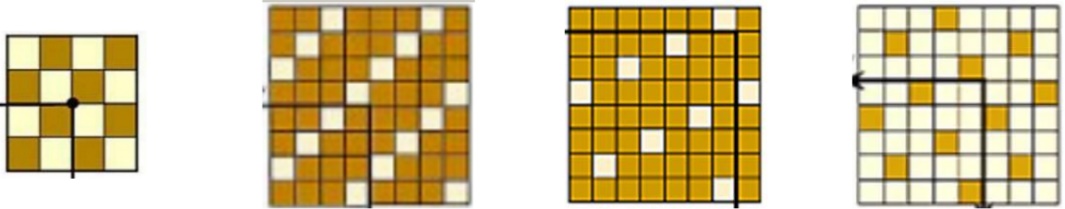 А______________	Б____________	В______________	Г______________Установите соответствие между элементами правого и левого столбца.- __________________; 2 - ________________.Какие текстильные волокна получают из целлюлозы?а)	искусственные;б)	синтетические;в)	химические;г)	капроновые.Допишите определение.Единая образная система в одежде, основанная на единстве идейного содержания, элементов художественной формы и выразительных средств, это: __________________________________________________________________________.Эта технологическая операция по приготовлению (подготовки теста к выпечке) дрожжевого теста заключается в выдерживании теста при определённой температуре для разрыхления в результате брожения дрожжей или хлебной закваски. При этом происходит «подъём» теста, увеличение в объёме за счёт образования пористой структуры. Эта технологическая операция называется (впишите правильный ответ):___________________________________________________________________________На рисунке представлены различные варианты втачных воротников, которые часто встречаются в женской одежде. Установите, какому варианту соответствует каждый рисунок (напишите над каждым рисунком название воротника, определяющее конструктивные особенности).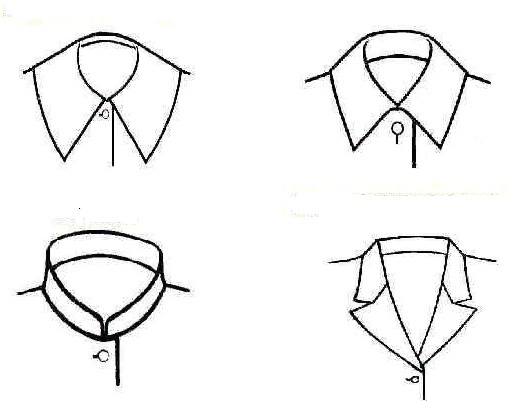 Примеры творческого задания для муниципального этапа:Разработать модель-образ (на конкретную тему) из геометрических фигур с выполнением из предложенных материалов;записать технологическую последовательность обработки изделия;показать раскладку выкройки на ткани или др. материалах;составить описание модели по ее эскизу или выполнить эскиз модели по ее описанию;выполнять эскиз изделия по предложенным деталям;продумать необходимые материалы и инструменты для изготовления предложенного изделия;предложить оптимальный вариант ткани к модели;рассчитать расход материалов при определённом размере ткани или заготовки;разработать технологию обработки предложенного изделия;подобрать соответствующую отделку.Вам предложены силуэты фигур.1. Предложите по одной модели платья в разных стилях: классическом и романтическом.Используя цветные карандаши, выполните эскизы этих моделей.2. Опишите внешний вид моделей по предложенной форме.3. Рекомендуйте ткани (волокнистый состав) для каждой модели.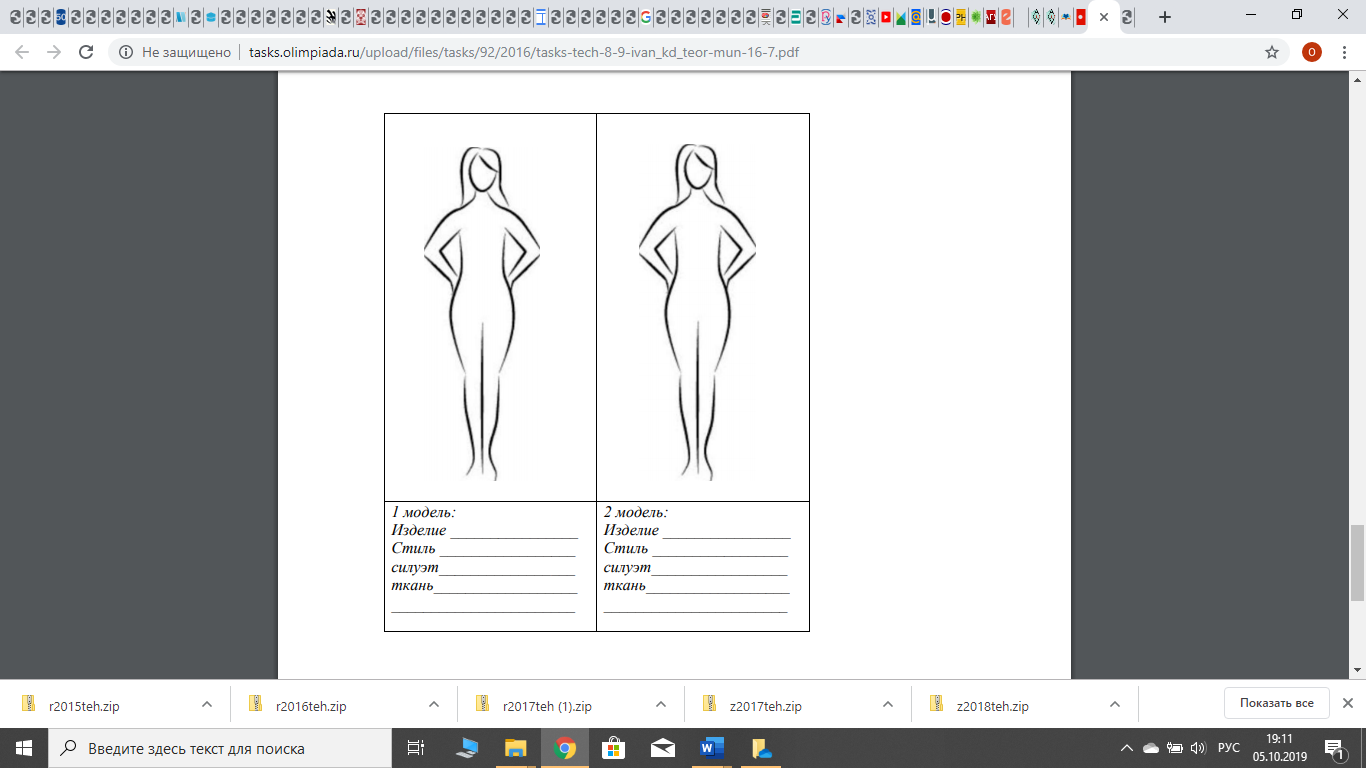 В олимпиадный вариант включены задания трёх типов:задания, выявляющие знания участников олимпиады по технологии;межпредметные	задания,	показывающие	связь	технологии	с	другими предметами школьного курса соответствующего класса;компетентностные	задания,	выявляющие	умение	участников	применять системно-деятельностный подход к задачам реального мира.Задания теоретического тура включают:вопросы типа «верно/неверно»: участник должен оценить справедливость приведённого высказывания;вопросы с выбором одного варианта из нескольких предложенных: в каждом вопросе из 4–5 вариантов ответа нужно выбрать единственно верный (или наиболее полный) ответ;вопросы с выбором всех верных ответов из предложенных вариантов: участник получает баллы, если выбрал все верные ответы и не выбрал ни одного лишнего;вопросы с открытым ответом: участник должен привести ответ на вопрос или задачу без объяснения и решения;задания без готового ответа или задание открытой формы: участник вписывает ответ самостоятельно в отведённое для этого место;задания на установление соответствия: элементы одного множества требуется поставить в соответствие элементам другого множества;задания на установление правильной последовательности: участник должен установить правильную последовательность действий, шагов, операций и др.;вопросы, требующие решения, логического мышления и творческого подхода.Олимпиадные задания практического тура олимпиады по технологии позволяют выявить и оценить:уровень	подготовленности	участников	олимпиады	в	выполнении технологических операций по изготовлению объекта труда или изделия;уровень подготовленности участников олимпиады в выполнении приёмов работы на специализированном оборудовании и инструментами;уровень подготовленности участников олимпиады по соблюдению требований техники безопасности и охраны труда.В комплект олимпиадных заданий по каждой возрастной группе (классу) входит:бланк заданий с примерами;бланк ответов;критерии и методика оценивания выполненных олимпиадных заданий.Рекомендованные виды практических работ для обучающихся 7–11 классов муниципального этапа олимпиады по технологииПримеры заданий для проведения  практической работыПрактическое задание по 3D моделированию и печатиДля выполнения практической работы по 3D моделированию и печати предлагается разработать и подготовить для печати прототип изделия (кулон, брелок, небольшие предметы быта и т.д.) с указанием фактических размеров изделия в собранном виде (длина, ширина, высота). Перед работой необходимо на бумажном носителе разработать эскиз прототипа «от руки»  с указанием габаритных размеров, далее выполнить электронную 3D-модель прототипа с использованием одной из программ: SketchUp, Компас 3D, Autodesk Inventor, Autodesk Fusion 360 и т.п., затем сохранить файл проекта в формате среды разработки с названием файла в формате STEP; далее запустить модель в печать. Для правильного оформления чертежа рекомендуется использовать программу КОМПАС-3D.С использованием программного обеспечения необходимо: создать сборочную модель изделия (если используемое ПО позволяет сделать это); перевести электронные 3D-модели деталей изделия в формат .stl; оформить чертеж (изображение модели) максимально приближенный к требованиям ГОСТ и ЕСКД с сечениями и местными разрезами и спецификациями в необходимом количестве взаимосвязанных проекций, с проставленными размерами, осевыми линиями и т.д.; сохранить электронные чертежи в формате pdf. для распечатки (распечатку осуществляют жюри).Подготовка чертежа готового изделия на основании 3D модели в необходимых видах с выполнением местного сечения по выбору учащегося и выполнение сечения плоскостью. Все это выполняется на чертежном листе с выполнением всех размеров, выносных и вспомогательных (осевых) линий. Угловой штамп заполняется в соответствии со спецификацией по ГОСТу.Практическое задание по робототехникеДля выполнения практической работы по робототехнике обучающийся должен собрать конструкцию робота из предоставленных организаторами конструктивных элементов, протестировать показания датчиков, составить программу и многократно отладить её работу с учетом поставленных задач. Для выполнения практической работы по робототехнике для обучающихся могут быть предложены задания, включающие: написание программы для робота с учетом выполняемой работы, заданной траектории его движения и перемещения.Практическое задание по обработке материалов на лазерно-гравировальной машинеДля выполнения практической  работы по обработке материалов на лазерно-гравировальной машине для обучающихся могут быть предложены задания, включающие: составление технологической карты на изготовление изделия по предложенному эскизу или описанию с заданными параметрами; составление рекомендаций по изготовлению изделия (фанера, пластик, органическое стекло, рекомендуемая толщина материала от 3 до 5 мм и т.д.); оформление чертежа изделия/составных частей изделия согласно ГОСТу; составление сборочного чертежа; разработка предложений по декоративной отделке изделия; конструирование изделия в графическом редакторе Corel DRAW или системах проектирования КОМПАС-3D для подготовки к последующему изготовлению на станке. Для 7-8-9-х классов предложены объекты труда, состоящие из одной-двух деталей, для 10-11-х классов в задание включены многосоставные объекты, состоящие из 2-х и более частей.Практическая работа по промышленному дизайнуДля выполнения практической  работы по промышленному  дизайну обучающимся 7-8 классов необходимы материалы для  ручной подачи дизайн-проекта (краски, маркеры, карандаши и т.д.) или любые программы для работы с изображениями и графикой. В ходе практической работы необходимо разработать дизайн-проект заданного предмета или предметов быта, выполненных с помощью эскизов и набросков – скетча. Формат скетча А3, альбомная ориентация. Должны быть представлены два перспективных изображения, один из них демонстрационный с нанесенным цветовым решением. В качестве предмета для разработки может выступать любой объект промышленного производства. Для выполнения практической работы по промышленному дизайну обучающимся 7-8 классов будет предложено создание или модернизация односоставных объектов труда для моделирования и изготовления. В практические задания включена подготовка оформленного чертежа по ГОСТам с сечениями и местными разрезами (при необходимости) и спецификациями. Для правильного оформления чертежа необходимо использовать программу КОМПАС-3D или AutoCAD.Практическое задание по ручной и механической деревообработкеДля выполнения практической работы по ручной и механической деревообработке для обучающихся могут быть предложены задания, включающие: изготовление изделия из дерева/фанеры по предложенному эскизу или описанию с заданными параметрами, составление технологической карты, разработку предложений по декоративной отделке изделия; оформление чертежа изделия согласно ГОСТу.Практическое задание по ручной и механической металлообработкеДля выполнения практической работы по ручной и механической металлообработке для обучающихся могут быть предложены задания, включающие: изготовление изделия из металла/композиционного материала по предложенному эскизу или описанию с заданными параметрами; составление технологической карты; оформление чертежа изделия согласно ГОСТу.Практическое задание по электрорадиотехникеДля выполнения практической  работы по электрорадиотехнике необходимо составить принципиальные электрические схемы с учетом заданных параметров.  В ходе практической работы необходимо изобразить на листе бумаги принципиальную схему, собрать схему с использованием светодиодов,  кнопки тактовой, беспаечных макетных плат на 830 точек, проводов папа-папа, резисторов номиналом 160Ом, 150Ом, 82Ом или номиналом, близким к данному, но не ниже, источников питания постоянного тока или адаптеров питания постоянного тока с возможностью смены разъемов.Возможно выполнение практической работы с использованием бесплатного приложения Tinkercad для разработки 3D-проектов, электроники и кодов. Ссылка на сайт https://www.tinkercad.com/.Практическая работа по обработке швейного изделия или узлаДля выполнения практической  работы по обработке швейного изделия или узла для обучающихся 7-8-х классов в качестве задания могут быть предложены:обработка накладного кармана с прямыми углами;виды обработок нижнего среза изделия;обработка, паты, хлястика, клапана;обработка фигурного пояса юбки;обработка пояса юбки и соединения его с юбкой.Для обучающихся 9-10-11-х классов объектом для проверки сформированности умений может служить обработка узла швейного изделия или само изделие:втачивание тесьмы-молнии;соединение кокетки с основной деталью;обработка выреза горловины;обработка рукава;чехол для сотового телефона;чехол для ножниц;шейный платок;ключница и др.При отсутствии бытовой швейной машины у участника олимпиады  машинная строчка может быть заменена на ручные стежки «назад иглой».Для удобства контроля данной практической работы для проверяющих необходимо подготовить карты пооперационного контроля.Практическая работа по обработке швейного изделия или узла на швейно- вышивальном оборудованииДля выполнения практической работы обучающимся необходимо выполнить отделку предложенного к выполнению изделия (макета, узла, декоративного элемента) с использованием вышивальной машины с программным управлением. Например, вышивальные машины Janome Memory Craft 350E, Janome MC500E, Brother NV 770E (INNOV-IS 770E). При одном и том же задании каждый обучающийся будет иметь возможность выбора технологии при выполнении декорирования изделия.Следует учесть, что обучающиеся выполняют то же задание, что и в традиционной швейной практике, но в качестве декора используют возможности вышивального оборудования. Практическая работа по моделированию швейных изделий Для выполнения практической работы по моделированию швейных изделий для обучающихся 7-8-х классов в качестве задания могут быть предложены: нанесение линии фасона на чертеж основы блузки согласно описанию, выполнение изменения основы, проектирование комплекта деталей кроя из цветной бумаги, указание наименования деталей кроя и линий срезов изделия.Для обучающихся 9-х классов в качестве задания могут быть предложены: нанесение линии фасона на чертеж основы юбки согласно описанию, выполнение изменения основы, проектирование комплекта деталей кроя из цветной бумаги, указание наименования деталей кроя и линий срезов изделия.Для обучающихся 10-11-х классов в качестве задания могут быть предложены: нанесение линии фасона на чертеж основы плечевого изделия (платья) согласно описанию, выполнение изменения основы, проектирование комплекта деталей кроя из цветной бумаги, указание наименования деталей кроя и линий срезов изделия.Необходимо обратить внимание на следующее:умение моделировать основу деталей (часть деталей) и строить выкройки способом разведения, таких деталей, как: воланы, оборки, складки, детали с расширением или заужением;правильное направление разреза деталей (части деталей) (изображение ножниц или стрелок) на схемах преобразования основ деталей для получения выкроек способом разведения;правильную терминологию деталей и частей швейных изделий;на построение деталей карманов и воротников;моделирование линии борта и нанесение на чертеж контуров внутреннего среза подборта;наличие правильных мест расположения, пропорциональность и форму конструктивных линий, вспомогательных и декоративных деталей;правильное определение местоположения сгиба и середины деталей;наличие и правильное расположение надсечек - контрольных вспомогательных линий (меток), необходимых для качественной обработки (вход в карман, глубина складок, длина разреза и т.д.);пропорциональность корректировки длины, формы вырезов горловины, величину кокеток и др.;уточнение линии низа по месту расширения (в моделях с расширением книзу). Угол детали в месте расширения должен составлять 90о.Практическая работа по моделированию швейных изделий с использованием графических редакторовДля выполнения практической работы по моделированию швейных изделий с использованием графических редакторов для обучающихся в качестве задания может быть предложено написание художественно-технического описания модели и карты пооперационного контроля юбки согласно описанию.При составлении заданий нужно обратить внимание на следующее: моделирование основы деталей (часть деталей) и построение выкройки; правильное направление разреза деталей (части деталей); правильную терминологию названий деталей и частей швейных изделий; построение деталей карманов, декоративных элементов; наличие правильных мест расположения, пропорциональность и форму конструктивных линий, вспомогательных и декоративных деталей; правильное определение местоположения сгиба и середины деталей; пропорциональность корректировки длины, величину кокеток и др.; уточнение линии низа по месту расширения (в моделях с расширением книзу).Методические рекомендации по проектуТретьим туром олимпиады по технологии является представление самостоятельно  выполненного учащимся проекта.Проект – это сложная и трудоёмкая работа, требующая времени. На муниципальном этапе необходимо объективно оценить качество эскизов, вклад ребёнка в работу, новизну и оригинальность проекта. Проект может быть завершён на 75 %. В этом случае предметно- методическая комиссия определяет степень готовности проекта и оценивает проект с учётом его доработки.Проекты могут быть самыми разными, поэтому необходимо особое значение уделить качеству графической информации (чертежам, эскизам и т.д.) и практической значимости. В направлениях «Проектирование объектов с применением современных технологий» (3-D технологии, применение оборудования с ЧПУ, лазерная обработка материалов и др.), «Проектирование новых материалов с заданными свойствами и изделий из этих материалов» необходимо особое внимание обратить на личный вклад ребёнка в проект. Члены жюри должны выявить, приобрёл ли обучающийся навыки работы на современном оборудовании лично или заказал детали и конструкционные элементы в мастерской или ателье. Очень важна и экологическая оценка проекта.На защиту учебных творческих проектов каждый участник олимпиады представляет выполненное изделие и пояснительную записку, готовит презентацию проекта. Пояснительная записка выполняется в соответствии с определёнными правилами и является развёрнутым описанием деятельности обучающихся при выполнении проекта.Обучающиеся могут представлять разнообразные проекты по виду доминирующей деятельности: исследовательские, практико-ориентированные, творческие, игровые.В 2021/2022 учебном году по технологии определена тематика проектов для участников олимпиады на всех этапах – «Идеи, преобразующие мир». Все проекты должны отвечать заданной теме, а члены жюри должны учитывать соответствие проекта при оценке. Обобщённые разделы для подготовки творческого проекта для муниципального этапа олимпиады по технологии:по направлению «Техника, технологии и техническое творчество»:Электротехника, автоматика, радиоэлектроника (в том числе проектирование систем подобных концепции «Умный дом», проектирование систем с обратной связью, проектирование электрифицированных объектов, применение систем автоматического управления для устройств бытового и промышленного применения).Робототехника, робототехнические устройства, системы и комплексы (робототехнические устройства, функционально пригодные для выполнения различных операций, робототехнические системы, позволяющие анализировать параметры технологического процесса и оптимизировать технологические операции и процессы, робототехнические комплексы, моделирующие или реализующие технологический процесс).Техническое моделирование и конструирование технико-технологических объектов.Художественная обработка материалов (резьба по дереву, художественная ковка, выжигание и др.).Проектирование сельскохозяйственных технологий (области проектирования – растениеводство, животноводство), агротехнические технологии.Социально-ориентированные проекты (экологическое, бионическое моделирование, ландшафтно-парковый дизайн, флористика, мозаика и другие с приложением арт-объектов). Современный дизайн (фитодизайн и др.).Проектирование объектов с применением современных технологий (3D- технологии, фрезерные станки с ЧПУ и др.), проектирование новых материалов с заданными свойствами и объектов из новых материалов.по направлению «Культура дома, дизайн и технологии»:Проектирование и изготовление швейных изделий, современные технологии, мода.Декоративно-прикладное творчество (рукоделие, ремёсла, керамика и др.), аксессуары.Современный дизайн (дизайн изделий, дизайн среды, дизайн интерьера, фитодизайн, ландшафтный дизайн и т.д.).Социально-ориентированные проекты (экологические, агротехнические, патриотической направленности, проекты по организации культурно-массовых мероприятий, шефская помощь и т.д.).Национальный костюм и театральный/сценический костюм.Проектирование объектов с применением современных технологий (3D- технологии, применение оборудования с ЧПУ, лазерная обработка материалов и др.), проектирование новых материалов с заданными свойствами.Искусство кулинария и тенденции развития культуры питания.Индустрия моды и красоты: основы имиджелогии и косметологии.Порядок проведения оценки творческого проекта олимпиады по технологииКритерии  оценки творческого проекта(развернутая схема оценки)Примерные критерии оценки творческого проекта(сокращенная схема оценки)Описание необходимого материально-технического обеспечение для выполнения олимпиадных заданийДля проведения всех мероприятий олимпиады необходима соответствующая материальная база, подготовкой  которой занимается технический персонал под руководством членов оргкомитета и при участии жюри олимпиады. Материальная база конкурсных мероприятий олимпиады  включает  в  себя  элементы,  необходимые  для проведения всех трёх туров.При проведении олимпиады необходимо предусмотреть следующее. Местами проведения олимпиады  определить  образовательные  организации,  в  которых  проходят  обучение участники олимпиады. В местах проведения олимпиады необходимо обеспечить социальную дистанцию между обучающимися не менее 1,5 м, зигзагообразную рассадку за партами (по одному человеку).Первый теоретический тур необходимо проводить в помещениях, которые отвечают действующим на момент проведения олимпиады санитарно- эпидемиологическим требованиям к условиям и организации обучения в организациях, осуществляющих образовательную деятельность по образовательным программам основного общего и среднего общего образования. В качестве помещений для первого теоретического тура целесообразно использовать школьные кабинеты, обстановка которых привычна участникам и настраивает их на работу. Расчёт числа кабинетов определяется числом участников и количеством посадочных мест в кабинете при условии: 1 учащийся за отдельной партой. Участники разных возрастных групп должны выполнять задания конкурса в разных аудиториях.В помещении (аудитории) и около него должно быть не менее чем по 1 дежурному. Для   второго практического тура в качестве аудиторий для выполнения практических работ по технологии могут быть использованы мастерские и кабинеты технологии, в которых оснащение и планировка рабочих мест создают оптимальные условия для проведения этого этапа. Для выполнения практических работ по робототехнике, 3D-моделированию и печати, промышленному дизайну, работе на лазерно-гравировальном станке, электрорадиотехнике могут быть использованы компьютерные классы и специальное программное обеспечение. Кроме того, в каждом из них в качестве дежурных должны находиться представители организатора и/или оргкомитета соответствующего этапа олимпиады и/или члены жюри.В аудитории, где проходит практический тур, должны постоянно находиться преподаватель   для   оперативного   решения   возникающих   вопросов    и   технический специалист   для устранения неполадок технических средств и оборудования. В мастерских должны быть часы для контроля времени выполнения задания.В мастерских и кабинетах должны быть таблицы-плакаты по безопасным приёмам работы, распечатанные общие правила техники безопасности и правила техники безопасности по соответствующему виду выполняемых работ. Все документы прошиты, подписаны руководителем и инженером по технике безопасности того образовательного учреждения, где проводится олимпиада.В мастерских необходимо наличие прошитого, скреплённого печатью журнала инструктажа по охране труда и технике безопасности.Перед выполнением практической работы необходимо провести инструктаж по технике безопасности.Для выполнения практического задания необходимо обеспечить обучающихся всем необходимым, рабочими местами индивидуального и коллективного использования, исправными инструментами, специализированным оборудованием, измерительными инструментами, средствами защиты и спецодежду и заготовками. Не позднее чем за 10 дней (заранее) подготовить инструктивно-методическое письмо с перечнем необходимых материалов и инструментов для выполнения учащимися предлагаемой практической работы.В день проведения практического тура обязательно должно быть присутствие медицинского работника в образовательной организации, а также наличие укомплектованной медицинской аптечки в мастерских.Практическое задание с техническими условиями и/или картой пооперационного контроля выдаётся в начале практического тура.Для проведения практического тура рекомендуется предусмотреть оборудование из расчёта на одного участника по следующим направлениям и видам выполняемых работ.Оснащение для проведения общих практических работПрактическая работа по 3D моделированию и печати проводится в специальном кабинете (компьютерном классе) оборудованном в соответствии с нормативами по охране труда с использованием ПК и наличием любого 3D редактора (SketchUp, Компас 3D, Autodesk Inventor, Autodesk Fusion 360 и т.п.). Для выполнения эскиза и технического рисунка необходимы листы бумаги формата А4, карандаш, чертежные инструменты.Практическая работа по робототехнике проводится в специальном кабинете (компьютерном классе) оборудованном в соответствии с нормативами по охране труда с использованием ПК и наличием: любого робототехнического конструктора или набора конструктивных элементов, включающего три сенсора (датчика), три исполнительных устройства, блок управления, компьютер или ноутбук с программным обеспечением (при необходимости), крепёжные элементы, инструмент для сборки.  В качестве сенсоров можно использовать датчики касания (кнопка), расстояния (ультразвуковой датчик), датчик освещённости, цвета, другие датчики, совместимые с используемым конструктором. В качестве исполнительных устройств можно использовать сервомоторы, подсветку кнопок на блоке, лампочки (светодиоды), динамики.Практическая работа по обработке материалов на лазерно-гравировальной машине проводится в специальном кабинете (компьютерном классе) оборудованном в соответствии с нормативами по охране труда с использованием ПК и наличием любого 3D редактора (Corel DRAW, Компас 3D, Blender, GoogleSketchUp,  Autodesk Inventor, Autodesk Fusion 360 и т.п.). Для выполнения чертежа необходимы листы бумаги формата А4, карандаш, чертежные инструменты. Для изготовления модели/изделия можно предусмотреть наличие лазерно-гравировальной машины (планшетного гравюра) с выходной мощностью не менее 25 Вт, с рабочим полем не менее А3 и разрешением не менее 1000DPI.Практическая работа по промышленному дизайну может быть организована в школьном кабинете при выполнении дизайн-проекта в виде ручной подачи. Для этого необходимо предусмотреть для каждого участника лист бумаги формата А3 – 1 шт., краски, маркеры, карандаши и т.д. Дизайн-проект предмета или предметов может быть выполнен в специальном кабинете (компьютерном классе) оборудованном в соответствии с нормативами по охране труда с использованием любых программ для работы с изображениями и графикой. В этом случае необходимо предусмотреть наличие на одно рабочее место: ПК с графическим редактором (CorelDRAW, Blender, GoogleSketchUp, 3DS Мах, КОМПАС 3D, Solid Works, ArtCAM, AutoCAD и т.д.).Оснащение для проведения  практических работ по направлению «Техника, технологии и техническое творчество» Практическая работа по ручной обработке древесины предусматривает наличие рабочего места, включающего: столярный верстак, столярную мелкозубную ножовку, ручной лобзик с набором пилок и ключом, набор надфилей, деревянную киянку, комплект напильников,  защитные очки, шлифовальную наждачную бумагу средней зернистости на тканевой основе, набор чертежных инструментов (линейка слесарная 300 мм, столярный угольник, карандаш, ластик,  циркуль,  транспортир, планшетку для черчения (при наличии)), 3 листа бумаги формата А4. Необходимо предусмотреть наличие сверлильного станка или дрели для выполнения отверстий.Практическая работа по механической обработке дерева  предусматривает наличие рабочего места, включающего: токарный станок по дереву, столярный верстак с оснасткой, защитные очки, набор стамесок для токарных работ по дереву, столярную мелкозубную ножовку, молоток, драчевые напильники, шлифовальный набор, набор чертежных инструментов (линейка слесарная 300 мм, столярный угольник, карандаш, ластик,  циркуль,  транспортир, планшетку для черчения (при наличии)), 3 листа бумаги формата А4. Необходимо предусмотреть наличие сверлильного станка или дрели для выполнения отверстий.Практическая работа по ручной обработке металла предусматривает наличие рабочего места, включающего: слесарный верстак, защитные очки, плиту для правки, кернер, зубило, слесарную ножовку, с запасными ножовочными полотнами, шлифовальную шкурку средней зернистости на тканевой основе, напильники, набор надфилей, деревянные и металлические губки, молоток слесарный,  набор чертежных инструментов (линейка слесарная 300 мм, столярный угольник, карандаш, ластик,  циркуль,  транспортир, планшетку для черчения (при наличии)), 3 листа бумаги формата А4.Практическая работа по механической обработке металла предусматривает наличие рабочего места, включающего: токарно-винторезный станок, комплект резцов, слесарный верстак с оснасткой, защитные очки,  шлифовальную шкурку средней зернистости на тканевой основе,  разметочный инструмент, штангенциркуль, линейку, торцевые ключи, набор чертежных инструментов (линейка слесарная 300 мм, столярный угольник, карандаш, ластик,  циркуль,  транспортир, планшетку для черчения (при наличии)), 3 листа бумаги формата А4.Практическая работа по электрорадиотехнике предусматривает наличие рабочего места, включающего светодиоды, в том числе красного, желтого и зеленого цветов, кнопку тактовую, беспаечные макетные платы на 830 точек, провода папа-папа, резисторы номиналом 160Ом, 150Ом, 82Ом или номиналом, близким к данному, но не ниже, источники питания постоянного тока или адаптеры питания постоянного тока с возможностью смены разъемов, клеммные колодки на 2 пина (3шт.), калькулятор.Возможно проведение практической работы в специальном кабинете (компьютерном классе) с доступом к сети-Интернет с использованием графического редактора (САПР DipTrace и т. д.) или бесплатного приложения Tinkercad для разработки 3D-проектов, электроники и кодов. Ссылка на сайт https://www.tinkercad.com/. Оснащение для проведения  практических работ по направлению «Культура дома, дизайн и технологии»Практическая работа по обработке швейного изделия или узла проводится при наличии у каждого участника индивидуального рабочего места, оснащенного следующими материалами и оборудованием для работы:бытовая или промышленная швейная электрическая машина, при ее отсутствии машинную строчку можно  заменить ручными стежками «назад иглой»;набор цветных нитей, включая нитки в тон ткани и контрастные;ножницы;иглы ручные;наперсток;портновский мел;сантиметровая лента;швейные булавки;игольница;детали кроя для каждого участника (в соответствии с разработанными заданиями);отделочные материалы;инструкционные карты;емкость для сбора отходов.В аудитории должны быть оборудованы рабочими местами общего пользования для проведения влажно-тепловой обработки изделия или узла. Их должно быть не менее одного на пять участников. В них входит: гладильная доска, утюг, проутюжильник, вода для отпаривания.Практическая работа по обработке швейного изделия или узла на швейно-вышивальном оборудовании проводится при наличии у каждого участника индивидуального рабочего места, оснащенного следующими материалами и оборудованием для работы:бытовая швейно-вышивальная  электрическая машина с возможностью программирования в комплекте с ПО и компьютеров (ЧПУ, вышивальный комплекс);набор цветных нитей, включая нитки в тон ткани и контрастные;ножницы;иглы ручные;наперсток;портновский мел;сантиметровая лента;швейные булавки;игольница;детали кроя для каждого участника (в соответствии с разработанными заданиями);отделочные материалы;инструкционные карты;емкость для сбора отходов.В аудитории должны быть оборудованы рабочими местами общего пользования для проведения влажно-тепловой обработки изделия или узла. Их должно быть не менее одного на пять участников. В них входит: гладильная доска, утюг, проутюжильник, вода для отпаривания.Практическая работа по моделированию швейных изделий проводится при наличии у каждого участника на индивидуальном рабочем месте чертежных инструментов, ластика, масштабной линейки, цветной бумаги (офисная), ножниц, клей-карандаша. Это задание можно выполнять сразу после теоретического задания, на том же рабочем месте.Практическая работа по моделированию швейных изделий с использованием графических редакторов проводится в компьютерном классе при наличии у каждого участника на индивидуальном рабочем месте персонального компьютера с графическим редактором (САПР Леко, RedCafe, 3D Max, DutoCAD).5 Перечень справочных материалов, средств связи и электронно- вычислительной техники, разрешенных к использованию во время проведения олимпиадыПри выполнении заданий теоретического и практического туров олимпиады допускается использование только справочных материалов, средств связи и электронно-вычислительной техники, предоставленных организаторами, предусмотренных в заданиях и критериях оценивания. Запрещается пользоваться принесенными с собой калькуляторами справочными материалами, средствами связи и электронно-вычислительной техникой.6. Критерии и методика оценивания выполненных олимпиадных заданийСистема и методика оценивания олимпиадных заданий должны позволять объективно  выявить реальный уровень подготовки участников олимпиады по технологии.С учётом этого при разработке методики оценивания олимпиадных заданий предметно-методическим комиссиям рекомендуется:по всем теоретическим и практическим заданиям начисление баллов производить целыми, а не дробными числами, уйдя от ошибок, так как дробные числа только увеличат их вероятность, при этом общий результат будет получен в целых числах, что упростит подсчёт баллов всех участников;размер максимальных баллов за задания теоретического тура установить в зависимости от уровня сложности задания, за задания одного уровня сложности начислять одинаковый максимальный балл;для удобства подсчёта результатов теоретического тура за каждое правильно выполненное задание участник конкурса получает 1 балл, выполненное задание частично – 0,5 балла, если тест выполнен неправильно – 0 баллов;формулировка свободных ответов на вопросы и задания обязательно и/или частично должна совпадать с ответом, прилагаемым к заданию. Здесь правильность ответа должна оцениваться по общему смыслу и по ключевым словам;предметно-методическим комиссиям при составлении разных по уровню заданий (очень простые вопросы (тесты), задачи, творческие вопросы) следует помнить, что при подсчёте баллов общее количество баллов не должно превышать рекомендуемое;общий результат оценивать путём простого сложения баллов, полученных участниками за каждый тур олимпиады.Общая максимальная оценка по итогам выполнения заданий олимпиады по технологииОценка выполнения участником любого задания не может быть отрицательной, минимальная оценка, выставляемая за выполнение отдельно взятого задания, 0 баллов.Итоговая оценка за выполнение заданий определяется путём сложения суммы баллов, набранных участником за выполнение заданий теоретического, практического туров и защиты проекта с последующим приведением к 100 балльной системе (максимальная оценка по итогам выполнения заданий 100 баллов, например, теоретический тур не более 25 баллов, практический тур не более 35 баллов, защита проекта – не более 40, тогда 25+35+40 = 100). Результат вычисления округляется до сотых, например:максимальная	сумма	баллов	за	выполнение	заданий	как	теоретического, практического тура, так и защиты проекта – 100;участник выполнил задания теоретического тура на 22,5 балла;участник выполнил задания практического тура на 31,651 балла;участник защитил проект на 34,523 балла;получаем 22,5 + 31,651 + 34,523 = 88,674, т.е. округлённо 88,67.7. Перечень справочных материалов, средств связи и электронно-вычислительной техники, разрешённых к использованию во время проведения олимпиадыПри выполнении заданий теоретического и практического туров олимпиады допускается использование только справочных материалов, средств связи и электронно-вычислительной техники, предоставленных организаторами, предусмотренных в заданиях и критериях оценивания. Запрещается пользоваться принесѐнными с собой калькуляторами, справочными материалами, средствами связи и электронно-вычислительной техникой.В случае нарушения участником олимпиады Порядка проведения всероссийской олимпиады школьников и (или) утверждённых требований к организации и проведению соответствующего этапа олимпиады по технологии представитель организатора олимпиады вправе удалить данного участника олимпиады из аудитории, составив акт об удалении участника олимпиады.Участники олимпиады, которые были удалены, лишаются права дальнейшего участия в олимпиаде по технологии в текущем году.8. Подведение итоговСуммарное количество баллов, набранное каждым участником в конкурсах, позволяет жюри с высокой степенью объективности определить победителей и призёров олимпиады.Максимальное количество баллов для участников олимпиады определяется по каждому направлению отдельно. Итоги должны быть доступны обучающимся для ознакомления.9. Порядок рассмотрения апелляцийАпелляция рассматривается в случаях несогласия обучающегося соответствующего этапа олимпиады с результатами оценивания его олимпиадной работы. Участники олимпиады вправе подать в письменной форме апелляцию о несогласии с выставленными баллами в жюри соответствующего этапа олимпиады.Участник олимпиады перед подачей апелляции вправе убедиться в том, что его работа проверена и оценена в соответствии с установленными критериями и методикой оценивания выполненных олимпиадных заданий.Рассмотрение апелляции проводится с участием самого участника олимпиады.По результатам рассмотрения апелляции о несогласии с выставленными баллами жюри соответствующего этапа олимпиады принимает решение об отклонении апелляции и сохранении выставленных баллов или об удовлетворении апелляции и корректировке баллов.10. Использование учебной литературы и Интернет-ресурсов при подготовке школьников к олимпиадеОсновная литература:Ботвинников А. Д.   Черчение.   9   класс:   учебник   [Текст]/   А. Д. Ботвинников, В. Н. Виноградов, И. С. Вышнепольский. — 2-е изд., стереотип. – М.: Дрофа: Астрель, 2018. – 239 с.Кожина О. А. Технология: Обслуживающий труд. 7 класс:   учебник [Текст] / О. А. Кожина, Е. Н. Кудакова, С. Э. Маркуцкая. – 6-е изд., испр. – М.: Дрофа, 2019. – 255 с.Материаловедение и технология материалов: Учеб. пособие / К. А. Батышев, В. И. Безпалько; под ред. А. И. Батышева, А. А. Смолькина. – М.: НИЦ ИНФРА-М, 2013. – 288 с.Преображенская Н. Г. Черчение. 9 класс: учебник [Текст] / Н. Г. Преображенская, И. В. Кодукова. – 2-е изд., перераб. – М.: Вентана-Граф, 2016. – 269 с.САПР    технолога-машиностроителя.    [Текст]:     Учебник     /     Э. М. Берлинер, О. В. Таратынов. – М.: Форум, НИЦ ИНФРА-М, 2015. – 336 с.Сасова   И. А.   Технология.   Индустриальные   технологии:   7   класс:   учебник для учащихся   общеобразоват.    организаций    [Текст]    /    И. А. Сасова,    М. И. Гуревич, М. Б. Павлова; под ред. И. А. Сасовой. – 3-е изд., перераб. – М.: Вентана-Граф, 2018. – 144 с.Сасова И. А. Технология. 8 класс: учебник для учащихся общеобразоват. организаций [Текст] / И. А. Сасова, А. В. Леонтьев, В. С. Капустин; под ред. И. А. Сасовой. – 4-е изд., стереотип. – М.: Вентана-Граф, 2019. – 144 с.Синица   Н. В.   Технология.   Технологии   ведения    дома.   5    класс:    учебник для учащихся общеобразоват. организаций [Текст] / Н. В. Синица, В. Д. Симоненко. – 4-е изд., стереотип. – М.: Вентана-Граф, 2019. – 192 с.Синица   Н. В.   Технология.   Технологии   ведения    дома.   6    класс:    учебник для учащихся общеобразоват. организаций [Текст] / Н. В. Синица, В. Д. Симоненко. – 3-е изд., стереотип. – М.: Вентана-Граф, 2019. – 192 с.Технология. Технологии ведения дома. 7 класс: учебник для учащихся общеобразоват. организаций [Текст]/ И. А. Сасова, М. Б. Павлова, А. Ю. Шарутина и др.; под ред. И. А. Сасовой. – 3-е изд., перераб. – М.: Вентана-Граф, 2018. – 208 с.Технология.   5   класс:   учебник   для   общеобразоват.   организаций   [Текст]   / В. М. Казакевич и др.; под ред. В. М. Казакевича. – М.: Просвещение, 2019. – 176 с.Технология.    5    класс:    учебник    [Текст]    /    Е. С. Глозман,    О. А. Кожина, Ю. Л. Хотунцев и др. – М.: Дрофа, 2016. – 335 с.Технология. 5 класс: учебник для учащихся общеобразовательных организаций [Текст] / И. А. Сасова, М. Б. Павлова, М. И. Гуревич и др.; под ред. И. А. Сасовой. – 6-е изд., стереотип. – М.: Вентана-Граф, 2019. – 240 с.Технология.   6   класс:   учебник   для   общеобразоват.   организаций   [Текст]   / В. М. Казакевич и др.; под ред. В. М. Казакевича. – М.: Просвещение, 2019. – 192 с.Технология.    6    класс:     учебник     [Текст]     /Е. С. Глозман,     О. А. Кожина, Ю. Л. Хотунцев, Е. Н. Кудакова и др. – М.: Дрофа, 2016. – 383 с.Технология: 7 класс. учеб. пособие для общеобразоват. организаций [Текст] / В. М. Казакевич, Г. В. Пичугина, Г. Ю. Семёнова и др.; под ред. В. М. Казакевича. – М.: Просвещение, 2017. – 191 с.Технология. 8–9 классы: учеб. пособие для общеобразоват. организаций [Текст] / В. М. Казакевич и др.; под ред. В. М. Казакевича. – 2-е изд. – М.: Просвещение, 2018. – 255 с.Технология. Базовый уровень: 10–11 классы: учебник [Текст] / В. Д. Симоненко, О. П. Очинин, Н. В. Матяш и др. – 6-е изд., стереотип. – М.: Вентана-Граф, 2020. – 208 с.Тищенко А. Т. Технология. Индустриальные технологии:   5 класс:   учебник для учащихся общеобразоват. организаций [Текст] / А. Т. Тищенко, В. Д. Симоненко. – 3-е изд., стереотип. – М.: Вентана-Граф, 2019. – 192 с.Тищенко А. Т. Технология. Индустриальные технологии:   6 класс:   учебник для учащихся общеобразоват. организаций [Текст] / А. Т. Тищенко, В. Д. Симоненко. – 4-е изд., стереотип. – М.: Вентана-Граф, 2019. – 192 с.Тищенко А. Т. Технология. Индустриальные технологии:   7 класс:   учебник для учащихся общеобразоват. организаций [Текст] / А. Т. Тищенко, В. Д. Симоненко. – 2-е изд., стереотип. – М.: Вентана-Граф, 2019. – 176 с.Школа и производство. 2000–2021.Дополнительная профильная литература:Современная энциклопедия Аванта+. Мода и стиль / гл. ред. В. А. Володин. – М.: Аванта+, 2002. – 480 с.Мир вещей / гл. ред. Т. Евсеева. – М.: Современная энциклопедия Аванта+, 2003. – 444 с.Горина Г. С. Моделирование формы одежды / Г. С. Горина. – М.: Лёгкая и пищевая промышленность, 1978. – 346 с.Моделирование и художественное оформление одежды: учебник / В. В. Ермилова, Д. Ю. Ермилова. – М.: OZON.RU, 2010. – 416 с.Плаксина Э. Б. История костюма. Стили и направления [Текст]: учеб. пособие / Э. Б. Плаксина, Л. А. Михайловская, В. П. Попов. – 3-е изд., стер. – М.: Академия, 2008. – 224 с.Алиева Н. З. Зрительные иллюзии: не верь глазам своим / Н. З. Алиева. – Ростов н/Д: Феникс, 2007. – 333 с.Костюм. Теория художественного проектирования [Текст]: учебник / под общ. ред. Т. В. Козловой; Московский   текстильный   ун-т   им.   А.   Н.   Косыгина.   –   М.:   МГТУ им. А. Н. Косыгина, 2005. – 382 с.Пармон Ф. М. Рисунок и мода-графика [Текст]: учебник / Ф. М. Пармон. – Екатеринбург: Гуманитарный университет, 2004. – 256 с.Макавеева Н. С. Основы художественного проектирования костюма [Текст]: практикум / Н. С. Макавеева. – М.: Академия, 2008. – 240 с.Проектирование	костюма.	Учебник	/	Л. А. Сафина,Л. М. Тухбатуллина, В. В. Хамматова [и. др.] – М.: Инфа-М, 2015. – 239 с.Рунге В. Ф. История дизайна, науки и техники / Рунге В. Ф. Учеб. пособие. В 2 кн. Кн.1 – М.: Архитектура-с, 2008. – 368 с.Труханова А. Т. Иллюстрированное пособие по технологии лёгкой одежды. – М.: Высшая школа: Изд. центр «Академия», 2000. – 176 с.Лаврентьев А. Н. История дизайна: учеб пособие / А. Н. Лаврентьев – М.: Гардарики. 2007. – 303 с.Уроки робототехники. Конструкция. Движение. Управление / С. А. Филиппов; сост. А. Я. Щелкунова. – 2-е изд., испр. и доп. – М.: Лаборатория знаний, 2018. – 190 с.ГОСТ Р 60.0.0.4-2019. Роботы и робототехнические устройства. Термины и определения: https://allgosts.ru/25/040/gost_r_60.0.0.4-2019.Поляков В. А. Практикум по электротехнике [Текст]: учеб. пособие для учащихся IX и X классов / под ред. Л. А. Лисова. – 4-е издание. – М.: Просвещение, 1973. –256 с.Журналы:Теория моды. Одежда. Тело. Культура / Fashion theory The Journal of Dress, Воdy, Culture.Harper’s Bazaar.International textiles.Ателье.Электронные ресурсы:Федеральный	центр	информационно-образовательных ресурсов (ФЦИОР) [Электронный ресурс] / 2019 Российское образование // Режим доступа: http://fcior.edu.ru/.АСКОН [Электронный ресурс] / Российское инженерное ПО для проектирования, производства и бизнеса // АСКОН, 1989 – 2019 // Режим доступа: https://ascon.ru.VT-TECH.EU [Электронный ресурс] / VT-TECH.EU // Режим доступа: http://vt- tech.eu/.Диаметры стержней под  нарезание   метрической   наружной      резьбы с допусками ГОСТ 16093-2004 [Электронный ресурс] / Портал токарного дела и производства в сфере машиностроения, металлообработка на металлообрабатывающих станках для различных рабочих групп // URL: http://www.tokar- work.ru/publ/obuchenie/obuchenie/diametry_sterzhnej_pod_rezbu/19-1-0-126.Издательский центр «Академия» [Электронный ресурс] / URL: http://www.academia-moscow.ru/.Олимпиады для школьников [Электронный ресурс] / © Олимпиада.ру, 1996–2019 / URL: https://olimpiada.ru/.Политехническая	библиотека	[Электронный	ресурс]/URL: https://polymus.ru/ru/museum/library/.Технологии будущего [Электронный ресурс]/URL: http://technologyedu.ru/.Федерация интернет-образования [Электронный ресурс]/URL: http://www.fio.ru/.ЧПУ Моделист. Станки с ЧПУ для хобби и бизнеса [Электронный ресурс] / Режим доступа: http://cncmodelist.ru/.ЭЛЕКТРОННАЯ КНИГА. Бесплатная библиотека школьника [Электронный ресурс] / URL: https://elkniga.ucoz.ru/.Электронно-библиотечная система ZNANIUM.COM [Электронный ресурс] / URL: http://znanium.com.Блог с материалами заданий [Электронный ресурс] / ©Академия новых технологий / Всемирные инженерные игры - World Engineering Competitions. – Режим доступа: http://wec.today/blog.php/.10 полезных советов по работе на лазерном гравёре по дереву и фанере. Настройка лазерного гравёра. [Электронный ресурс] / 3Dtool 2013-2020 / 3Dtool Комплексные 3D решения. – Режим доступа: https://3dtool.ru/stati/10-poleznykh-sovetov-po- rabote-na-lazernom-gravere-po-derevu-i-fanere-nastroyka-lazernogo-gravera/.https://booksee.org/book/1355741https://www.liveinternet.ru/community/1000812/post238328759/https://eknigi.org/hobbi_i_remesla/81612-modnoe-plate.htmlСайт учителя технологии Ивановой Елены Анатольевны https://sites.google.com/view/technoligi/%D0%B3%D0%BB%D0%B0%D0%B2%D0%BD%D0%B0%D1%8F-%D1%81%D1%82%D1%80%D0%B0%D0%BD%D0%B8%D1%86%D0%B0.Сайт учителя технологии Талалаева Сергея Ивановича https://sites.google.com/view/sertal68/%D0%B3%D0%BB%D0%B0%D0%B2%D0%BD%D0%B0%D1%8F-%D1%81%D1%82%D1%80%D0%B0%D0%BD%D0%B8%D1%86%D0%B0.Сайт учителя технологии Лосевой Виктории Владимировны https://sites.google.com/view/losevav-v/главная?authuser=0 Сайт Tinkercad для разработки 3D-проектов, электроники и кодов https://www.tinkercad.com/Инструкции по регистрации и присоединению к виртуальному классу размещены по ссылке https://drive.google.com/drive/folders/1PSrS8vkKf1RqiVIswmj48GE1KPL_8n-b?usp=sharingСсылки на программное обеспечение для практических работ по 3D- моделированиюТребования по организации и проведению муниципального этапа всероссийской олимпиады школьников по физикев 2021-2022 год учебном годуОбщие положенияФорма проведения муниципального этапаМуниципальный этап – является вторым этапом всероссийской олимпиады школьников по физике и проводится по заданиям, разработанным для 7–11 классов.Участники муниципального этапа олимпиады вправе выполнять олимпиадные задания, разработанные для 7 и более старших классов по отношению к тем, в которых они проходят обучение. В случае прохождения на последующие этапы олимпиады данные участники выполняют олимпиадные задания, разработанные для класса, который они выбрали на муниципальном этапе олимпиады.Форма проведения олимпиады – очная. При проведении олимпиады допускается использование информационно-коммуникационных технологий в части организации выполнения олимпиадных заданий, анализа и показа олимпиадных заданий, процедуры апелляции при условии соблюдения требований законодательства Российской Федерации в области защиты персональных данных.Для проведения муниципального этапа Олимпиады по физике создается организационный комитет и жюри. Олимпиада проводится в один день и включает выполнение только теоретического задания. Отчёт о проделанной работе участники сдают в письменной форме. Дополнительный устный опрос не допускается.Членам Оргкомитета, жюри и участникам во время проведения олимпиады запрещается выносить условия заданий и их решения из аудиторий и пункта проведения олимпиады!!!2.	Требования к организации и проведению муниципального этапа олимпиады с учетом актуальных документов, регламентирующих организацию и проведение олимпиадыДата проведения муниципального этапа – 19.11.2021 года. Время проведения – 10.00.3.	Порядок регистрации участниковПеред началом тура все участники должны пройти регистрацию.Каждый участник размещается за выделенным ему рабочим местом в соответствии с планом размещения участников, подготовленным оргкомитетом соответствующего этапа. Все рабочие места участников олимпиады должны обеспечивать им равные условия, соответствовать действующим на момент проведения олимпиады санитарно-эпидемиологическим правилам и нормам.4.	Порядок проведения тура4.1. На муниципальном этапе олимпиады обучающимся 7 класса предлагается решить 4 задачи, на выполнение которых отводится 120 минут.Обучающимся 8 классов предлагается решить 4 задачи, на выполнение которых отводится 160 минут.Обучающимся  9-10 классов предлагается решить 5 задач, на выполнение которых отводится 200 минут. Обучающимся 11 классов предлагается решить 5 задач, на выполнение которых отводится 240 минутВ комплект олимпиадных заданий по каждой возрастной группе (классу) входит:бланк заданий;бланк ответов и решений;Участник олимпиады использует на туре свои письменные принадлежности, линейку, непрограммируемый калькулятор.4.2. Возможная тематика задач для муниципального этапа Олимпиады размещена на сайте Рособразования в разделе олимпиад по физике (см. методические рекомендации по проведению муниципального и школьного этапов Всероссийской олимпиады по физике http://www.art-education.ru/sites/default/files/u22/metod_rekomendacii_shime_vsosh_2021-22_sbornik.pdf ).Там же приведены примеры задач с краткими решениями. Перед началом тура дежурные по аудиториям напоминают участникам основные положения регламента (о продолжительности тура, о форме, в которой разрешено задавать вопросы, порядке оформления отчётов о проделанной работе, и т.д.).4.3. Участникам олимпиады запрещено использование для записи решений ручки с красными или зелеными чернилами. Во время туров участникам олимпиады запрещено пользоваться какими-либо средствами связи. При установлении факта наличия и (или) использования участниками средств связи во время проведения олимпиады или иного нарушения дежурный удаляет указанных лиц из аудитории и работа аннулируется.4.4. Члены жюри раздают условия участникам олимпиады и записывают на доске время начала и окончания тура в данной аудитории.Через 15 минут после начала тура участники олимпиады могут задавать вопросы по условиям задач (в письменной форме). В этой связи у дежурных по аудитории должны быть в наличии листы бумаги для вопросов. Ответы на содержательные вопросы озвучиваются членами жюри для всех участников данной параллели. На некорректные вопросы или вопросы, свидетельствующие о том, что участник невнимательно прочитал условие, следует ответ «без комментариев». Жюри прекращает принимать вопросы по условию задач за 30 минут до окончания тура.Дежурный по аудитории напоминает участникам о времени, оставшемся до окончания тура за полчаса, за 15 минут и за 5 минут.Участник олимпиады обязан до истечения, отведенного на тур, времени сдать свою работу. Дежурный по аудитории проверяет соответствие выданных и сданных листов. На все сданные дополнительные листы дежурным проставляется шифр участника. Также желательно прикрепить дополнительные листы к отчету ученика (например, степлером). Участник может сдать работу досрочно, после чего должен незамедлительно покинуть место проведения тура.Членам Оргкомитета, жюри и участникам во время проведения олимпиады запрещается выносить условия заданий и их решения из аудиторий и пункта проведения олимпиады!!!                       5.Процедура оценивания выполненных заданийРаботы олимпиады шифруются до начала их проверки. Например, член оргкомитета, ответственный за шифровку, снимает титульные листы. Шифр записывается на первую страницу работы. Зашифрованные работы предаются в жюри для проверки.Работы участников (или их отдельные страницы) с указанием их автора должны изыматься при шифровке и проверке не подлежат.Проверку выполненных олимпиадных работ участников рекомендуется проводить не менее, чем двумя членами жюри. Для обеспечения объективной и единообразной проверки решение каждого задания должно проверяться одними и теми же членами жюри, независимо друг от друга, у всех участников в данной возрастной параллели. Последующая коррекция существенного различия в оценивании одной и той же работы происходит совместно с председателем жюри.Членам жюри олимпиады запрещается копировать и выносить выполненные олимпиадные работы участников из локаций (аудиторий), в которых они проверяются, комментировать процесс проверки выполненных олимпиадных работ, а также разглашать результаты проверки до публикации предварительных результатов олимпиады.Жюри олимпиады оценивает записи, приведенные в чистовике. Жюри не проверяет и не оценивает работы, выполненные на листах, помеченных как «Черновик»Решение каждого задания оценивается в соответствии с рекомендациями, разработанными предметно-методической комиссией. Альтернативные способы решения, не учтенные составителями заданий, также оцениваются в полной мере при условии их корректности.Окончательная система оценивания задач обсуждается и утверждается на заседании жюри по каждой параллели отдельно после предварительной проверки некоторой части работ.Решение каждой задачи оценивается целым числом баллов от 0 до 10. В редких случаях допускаются оценки, кратные 0,5 балла.Проверка работ осуществляется Жюри олимпиады согласно стандартной методике оценивания решений:Указание:а) любое правильное решение оценивается в 10 баллов. Недопустимо снятие баллов за то, что решение слишком длинное, или за то, что решение школьника отличается от приведенного в методических разработках или от других решений, известных жюри; при проверке работы важно вникнуть в логику рассуждений участника, оценивается степень ее правильности и полноты;б) олимпиадная работа не является контрольной работой участника, поэтому любые исправления в работе, в том числе зачеркивание ранее написанного текста, не являются основанием для снятия баллов; недопустимо снятие баллов в работе за неаккуратность записи решений при ее выполнении;в) баллы не выставляются «за старание участника», в том числе за запись в работе большого по объему текста, не содержащего продвижений в решении задачи.Все пометки в работе участника члены жюри делают только красными чернилами. Баллы за промежуточные выкладки ставятся около соответствующих мест в работе (это исключает пропуск отдельных пунктов из критериев оценок). Итоговая оценка за задачу ставится в конце решения. Кроме того, член жюри заносит ее в таблицу на первой странице работы и ставит свою подпись под оценкой.В случае неверного решения необходимо находить и отмечать ошибку, которая к нему привела. Это позволит точнее оценить правильную часть решения и сэкономит время.По окончании проверки член жюри ответственный за данную параллель передаёт представителю оргкомитета работы для их дешифровки.По каждому олимпиадному заданию члены жюри заполняют оценочные ведомости (листы).Баллы, полученные участниками олимпиады за выполненные задания, заносятся в итоговую таблицу.6	 Порядок подведения итогов Олимпиады6.1. Победители и призеры олимпиады определяются по результатам решения участниками задач в каждой из параллелей (отдельно по 7, 8, 9, 10 и 11 классам). Итоговый результат каждого участника подсчитывается как сумма полученных этим участником баллов за решение каждой задачи на турах.6.2. Окончательные результаты проверки решений всех участников фиксируются в итоговой таблице, представляющей собой ранжированный список участников, расположенных по мере убывания набранных ими баллов. Участники с одинаковыми баллами располагаются в алфавитном порядке. 6.3. После проверки всех выполненных олимпиадных работ участников олимпиады жюри составляет протокол результатов (в котором фиксируется количество баллов по каждому заданию, а также общая сумма баллов участника). Председатель жюри передает протокол по определению участников муниципального этапа Олимпиады по физике в оргкомитет для декодирования.По итогам проверки работ участников олимпиады организатору соответствующего этапа направляется аналитический отчет о результатах выполнения олимпиадных заданий, подписанный председателем жюри.7	Процедура показа работ и рассмотрения апелляцийПосле проведения процедуры декодирования результаты участников (в виде рейтинговой таблицы) размещаются на информационном стенде площадки и официальном ресурсе организатора муниципального этапа олимпиады (в том числе в сети Интернет). По завершении проверки работ условия и решения олимпиадных заданий, критерии их оценивания доводятся до сведения участников.7.1. Анализ заданий и их решений проходит в сроки, установленные оргкомитетом муниципального этапа, но не позднее, чем 7 календарных дней после окончания олимпиады.7.2. По решению организатора анализ заданий и их решений может проводиться централизованно или с использованием информационно-коммуникационных технологий.7.3. Анализ заданий и их решений осуществляют члены жюри муниципального этапа олимпиады.7.4. В ходе анализа заданий и их решений представители жюри подробно объясняют критерии оценивания каждого из заданий и дают общую оценку по итогам выполнения заданий всех туров (конкурсов).7.5. При анализе заданий и их решений вправе присутствовать участники олимпиады, члены оргкомитета, общественные наблюдатели, педагоги-наставники, родители (законные представители).7.6. После проведения анализа заданий и их решений в установленное организатором время жюри (по запросу участника олимпиады) проводит показ выполненной им олимпиадной работы.7.7. Показ работ осуществляется в сроки, уставленные оргкомитетом, но не позднее, чем семь календарных дней после окончания олимпиады.7.8. Показ осуществляется после проведения процедуры анализа решений, заданий муниципального этапа олимпиады.7.9. Показ работы осуществляется лично участнику олимпиады, выполнившему данную работу. Перед показом участник предъявляет членам жюри и оргкомитета документ, удостоверяющий его личность (паспорт), либо свидетельство о рождении (для участников, не достигших 14-летнего возраста).7.10. Каждый участник олимпиады вправе убедиться в том, что выполненная им олимпиадная работа проверена и оценена в соответствии с установленными критериями и методикой оценивания выполненных олимпиадных работ. Участник во время показа работ вправе задать уточняющие вопросы по содержанию работы.7.12. Во время показа олимпиадной работы участнику олимпиады присутствие сопровождающих участника лиц (за исключением родителей, законных представителей) не допускается.7.13. Во время показа выполненных олимпиадных работ жюри не вправе изменять баллы, выставленные при проверке олимпиадных заданий.7.14. Участник олимпиады вправе подать апелляцию о несогласии с выставленными баллами (далее – апелляция) в создаваемую организатором апелляционную комиссию. Срок окончания подачи заявлений на апелляцию и время ее проведения устанавливается оргмоделью соответствующего этапа, но не позднее двух рабочих дней после проведения процедуры анализа и показа работ участников.7.15. По решению организатора апелляция может проводиться как в очной форме, так и с использованием информационно-коммуникационных технологий. В случае проведения апелляции с использованием информационно-коммуникационных технологий организатор должен создать все необходимые условия для качественного и объективного проведения данной процедуры.7.16. Апелляция подается лично участником олимпиады в оргкомитет на имя председателя апелляционной комиссии в письменной форме по установленному организатором образцу. В случаях проведения апелляции с использованием информационно-коммуникационных технологий форму подачи заявления на апелляцию определяет оргкомитет.7.17. При рассмотрении апелляции могут присутствовать общественные наблюдатели, сопровождающие лица, должностные лица Министерства просвещения Российской Федерации, Рособрнадзора, органов исполнительной власти субъектов Российской Федерации, осуществляющих государственное управление в сфере образования, или органа исполнительной власти субъекта Российской Федерации при предъявлении служебных удостоверений или документов, подтверждающих право участия в данной процедуре.7.18. Указанные в пункте 8.17. настоящих рекомендаций лица не вправе принимать участие в рассмотрении апелляции. В случае нарушения указанного требования, перечисленные лица удаляются апелляционной комиссией из аудитории с составлением акта об их удалении, который представляется организатору соответствующего этапа олимпиады.7.19. Рассмотрение апелляции проводится в присутствии участника олимпиады, если он в своем заявлении не просит рассмотреть её без его участия.7.20. Для проведения апелляции организатором олимпиады, в соответствии с Порядком проведения олимпиады, создается апелляционная комиссия. Рекомендуемое количество членов комиссии – нечетное, но не менее трех человек.7.21. Апелляционная комиссия до начала рассмотрения апелляции запрашивает у участника документ, удостоверяющий его личность (паспорт), либо свидетельство о рождении (для участников, не достигших 14-летнего возраста).7.22. Апелляционная комиссия не рассматривает апелляции по вопросам содержания и структуры олимпиадных заданий, критериев и методики оценивания их выполнения. Черновики при проведении апелляции не рассматриваются.7.23. На заседании апелляционной комиссии рассматривается оценивание только тех заданий, которые указаны в заявлении на апелляцию.7.24. Решения апелляционной комиссии принимаются простым большинством голосов от списочного состава апелляционной комиссии.7.25. В случае равенства голосов председатель комиссии имеет право решающего голоса.7.26. Для рассмотрения апелляции членам апелляционной комиссии могут предоставляться копии проверенной жюри работы участника олимпиады, олимпиадные задания, критерии и методика их оценивания, протоколы оценки.7.27. В случае неявки по уважительным причинам (болезни или иных обстоятельств), подтвержденных документально, участника, не просившего о рассмотрении апелляции без его участия, рассмотрение апелляции по существу проводится без его участия.7.28. В случае неявки на процедуру очного рассмотрения апелляции без объяснения причин участника, не просившего о рассмотрении апелляции без его участия, рассмотрение апелляции по существу не проводится.7.29. Апелляционная комиссия может принять следующие решения: отклонить апелляцию, сохранив количество баллов; удовлетворить апелляцию с понижением количества баллов; удовлетворить апелляцию с повышением количества баллов.7.30. Апелляционная комиссия по итогам проведения апелляции информирует участников олимпиады о принятом решении.7.31. Решение апелляционной комиссии является окончательным.7.32. Решения комиссии оформляются протоколами по установленной организатором форме.7.33. Протоколы апелляции передаются председателем апелляционной комиссии в оргкомитет с целью пересчёта баллов и внесения соответствующих изменений в рейтинговую таблицу результатов соответствующего общеобразовательного предмета.Показ работ и рассмотрение апелляционных заявлений проводятся в спокойной и доброжелательной обстановке. Апелляционная процедура призвана восстановить справедливость или убедиться в том, что она не нарушена.Приложения.Приложение 1.Форма бланка заданийВСЕРОССИЙСКАЯ ОЛИМПИАДА ШКОЛЬНИКОВ ПО ФИЗИКЕ(МУНИЦИПАЛЬНЫЙ ЭТАП)возрастная группа (	класс)Уважаемый участник олимпиады!Вам предстоит выполнить теоретические задания. Время выполнения заданий –	минут.Выполнение заданий целесообразно организовать следующим образом:не спеша, внимательно прочитайте задания;не забывайте переносить решения в чистовик, черновики не проверяются;решение каждой задачи начинайте с новой страницы;задача считается решенной, если в ней приведено полное доказательство или обоснование ответа (за исключением случаев, когда в условии написано, что требуется привести только ответ);после выполнения заданий еще раз удостоверьтесь в правильности записанных ответов и решений.Решение каждой задачи оценивается целым числом баллов от 0 до 10. Итог подводится по сумме баллов, набранных участником.Приложение 2Ведомость оценивания работ участников7 класс  Аналогичным образом оформляются ведомости оценивания работ участников из 8 -11 классовПриложение 3Программа всероссийской олимпиады школьников по физике с учетом сроков прохождения темКомплекты заданий различных этапов олимпиад составляются по принципу «накопленного итога» и могут включать как задачи, связанные с разделами школьного курса физики, которые изучаются в текущем году, так и задачи по пройденным ранее разделам. В столбце «Месяц» указываются примерные сроки (календарный месяц) прохождения темы7 КЛАССТемы занятий ориентированы на наиболее распространенные учебники и программы.Перышкин А. В. Физика-7. – М.: Дрофа. Громов С. В., Родина Н. А. Физика-7. – М.: Просвещение8 КЛАССТемы занятий ориентированы на наиболее распространенные учебники и программы. В 8 классе расхождения между программами Громова С. В. и Перышкина А. В. становятся очень существенными. Предметно-методическим комиссиям рекомендуется придерживаться программы соответствующей учебнику Перышкина А. В.9 КЛАССВ 9 классе сложная ситуация с программами. В рамках подготовки к ОГЭ и в ущерб механике, большая часть времени уделяется быстрому поверхностному прохождению (не изучению) на описательном уровне всех тем школьной физики.10 КЛАССВ 10 классе существует два типа программ. По одному из них первые месяцы углубленно повторяется механика. И лишь к концу первого полугодия начинается изучение газовых законов. Заканчивается год электростатикой и конденсаторами. Весь остальной материал – постоянный ток, магнитные явления, переменный ток, оптика, атомная и ядерная физика изучается в 11-м классе.В тех школах, где в 9-м классе велась предпрофильная подготовка, высвобождается дополнительное время (за счёт существенного сокращения часов на повторение механики) и практически сразу начинается изучение молекулярной физики на углубленном уровне. Во втором полугодии полностью изучается электростатика и законы постоянного тока. Заканчивается год магнитными явлениями без изучения самоиндукции и катушек индуктивности.Предлагаемый план, в целях оптимизации подготовки национальных сборных к международным олимпиадам, ориентируется на второй тип программ. За счет выделения цветом тех тем, которые могут изучаться позднее в непрофильных классах, учитываются интересы последних.Рекомендованные учебники и программы.Козел С. М. Физика 10-11. Пособие для учащихся и абитуриентов (в двух частях). — М., Мнемозина. 2010.Мякишев Г. Я. Физика (т. 1–5). – М., Дрофа.Физика-10 под ред. А. А. Пинского. – М., Просвещение.11 КЛАССВ 11 классе придерживаемся логики выбранной в 10 классе.Козел С. М. Физика 10-11. Пособие для учащихся и абитуриентов (в двух частях). — М., Мнемозина. 2010.Физика 11 под ред. А. А. Пинского. –М., Просвещение.Мякишев Г.Я. Физика (т. 1–5). –М.: Дрофа.Приложение 4.(данное приложение обязательно размещается на сайте образовательной организации с условиями и решениями задач, т.к. материалы данных источников использовались для разработки заданий)Информационные ресурсыВениг С.Б., Куликов М.Н., Шевцов В.Н. Олимпиадные задачи по физике М: Вентана-Граф, 2007  Горшковский  В.  Польские физические олимпиады-М.: «Мир», 1992.Григорьев Ю.М., Муравьев В.М., Потапов В.Ф. Олимпиадные задачи по физике. Международная олимпиада «Туймаада» - М: МЦНМО, 2008Гурский И.П. Элементарная физика с примерами решения задач- М.: «Наука», 1996Задания и рекомендации для 3 этапа Всероссийской олимпиады школьников(2015-2016 уч.год) по физике- МФТИ, 2015/2016Задания и рекомендации для 3 этапа Всероссийской олимпиады школьников(2016-2017 уч.год) по физике- МФТИ, 2016/2017Задания и рекомендации для 3 этапа Всероссийской олимпиады школьников(2017-2018 уч.год) по физике- МФТИ, 2017/2018Задания и рекомендации для 3 этапа Всероссийской олимпиады школьников(2018-2019 уч.год) по физике- МФТИ, 2018/2019Задания и рекомендации для 3 этапа Всероссийской олимпиады школьников(2019-2020 уч.год) по физике- МФТИ, 2019/2020Задания и рекомендации для 3 этапа Всероссийской олимпиады школьников(2020-2021 уч.год) по физике- МФТИ, 2020/2021Задачи Московских городских олимпиад по физике 1986-2005г. Под редакцией М.В. Семенова, А.А. Якуты. Изд.: Москва МЦНМО 2007г.Задачи московских физических олимпиад, Кротов С.С., 1988.Международные физические олимпиады  школьников. Авт. О.Ф. Кабардин, В.А. Орлов Библиотечка «Квант». Москва, «Наука», 1985г.Олимпиады МГУ им. М. В. Ломоносова «Ломоносов» и «Покори Воробьевы горы»Физика в примерах и задачах. Бутиков Е. И., Быков А. А., Кондратьев А. С. Изд.: Москва МЦНМО 2019г.Интернет-ресурсыhttps://os.mipt.ru/#/. Сетевая олимпиадная школа «Физтех регионам» (7–11 классы).http://www.4ipho.ru/.Сайт подготовки национальных команд по физике и  по естественным наукам к международным олимпиадам.http://potential.org.ru. Журнал «Потенциал».http://kvant.mccme.ru. Журнал «Квант».http://olymp74.ru. Олимпиады Челябинской области (ФМЛ 31).http://physolymp.spb.ru. Олимпиады по физике Санкт-Петербурга.http://vsesib.nsesc.ru/phys.html. Олимпиады по физике НГУ.http://genphys.phys.msu.ru/ol/. Олимпиады по физике МГУ.mephi.ru/schoolkids/olimpiads/. Олимпиады по физике НИЯУ МИФИ.http://mosphys.olimpiada.ru/. Московская олимпиада школьников по физике.http://edu-homelab.ru. Сайт олимпиадной школы при МФТИ по курсу «Экспериментальная физика».Интернет-библиотека МЦНМОIPhO – International Physics Olympiads. Материалы международных физических олимпиад (на английском языке)Турнир Ломоносова https://turlom.olimpiada.ru/ ТРЕБОВАНИЯк проведению муниципального этапа всероссийской олимпиады школьников по физической культуре в 2021/2022 учебном годуI.  ОБЩИЕ ПОЛОЖЕНИЯ1.2. Общая характеристика муниципального этапаМуниципальный этап всероссийской олимпиады школьников по физической культуре представляет собой выполнение олимпиадных заданий, разработанных региональными предметно-методическими комиссиями в соответствии с содержанием образовательных программ основного общего и среднего общего образования углублённого уровня для 7―11 классов. Порядок проведения олимпиады определён приказом Министерства образования и науки Российской Федерации от 17 ноября 2020 г. 678 «Об утверждении Порядка проведения всероссийской олимпиады школьников» (далее – Порядок). Обращаем внимание на то, что в условиях предупреждения распространения коронавирусной инфекции при проведении муниципального этапа необходимо учитывать актуальные нормативно-правовые документы Федеральной службы по надзору в сфере защиты прав потребителей благополучия человека (Роспотребнадзор), Министерства просвещения Российской Федерации и региональных документов.При  проведении  муниципального  этапа  также  необходимо  руководствоваться Санитарно-эпидемиологическими правилами СП3.1/2.4.3598-20 «Санитарно-эпидемиологические требования к устройству, содержанию и организации работы образовательных организаций и других объектов социальной инфраструктуры для детей и молодёжи в условиях распространения новой коронавирусной инфекции (COVID-19)» (утверждены постановлением Главного санитарного врача Российской Федерации от 30.06.2020 г. № 16).случае ухудшения эпидемиологической ситуации в регионе на момент проведения муниципального этапа организаторы должны предусмотреть возможность проведения олимпиады с использованием информационно-коммуникационных технологий. Муниципальный этап олимпиады проводится организатором – органом      местного самоуправления,	осуществляющим управление в	 сфере образования, ежегодно в ноябре―декабре. Срок окончания муниципального этапа – не позднее 25 декабря. Конкретные даты проведения муниципального этапа олимпиады устанавливаются органом государственной власти субъекта Российской Федерации, осуществляющим управление сфере образования.Организаторы олимпиады вправе привлекать к проведению муниципального этапа олимпиады образовательные и научные организации, учебно-методические объединения, государственные корпорации и общественные организации в порядке, установленном законодательством Российской Федерации.Задания муниципального этапа олимпиады разрабатываются региональной предметно-методической комиссией с учётом настоящих Методических рекомендаций. Требования к муниципальному этапу единые для всех муниципальных образований.муниципальном этапе олимпиады по физической культуре принимают индивидуальное участие:участники школьного этапа олимпиады текущего учебного года, набравшие необходимое для участия в муниципальном этапе олимпиады количество баллов, установленное организатором муниципального этапа олимпиады;победители и призёры муниципального этапа олимпиады предыдущего учебного года, продолжающие обучение в организациях, осуществляющих образовательную деятельность по образовательным программам основного общего и среднего общего образования (п. 46 Порядка).Победители и призёры муниципального этапа олимпиады предыдущего года вправе выполнять олимпиадные задания, разработанные для более старших классов по отношению к тем, в которых они проходят обучение. В случае их прохождения на следующие этапы олимпиады данные участники выполняют задания олимпиады, разработанные для класса, который они выбрали на муниципальном этапе олимпиады.Конкурсные испытания должны проводиться отдельно среди девочек/девушек и мальчиков/юношей.Программа олимпиады состоит из двух туров: теоретико-методического и творчески-логического. Теоретико-методический тур проводится совместно для юношей и девушек, также как и творчески-логический	 тур. Туры проходят в один день. В случае, когда в олимпиаде по физической культуре принимают участие большое количество обучающихся, необходимо предусмотреть проведение олимпиады в 2-3 дня, согласно срокам проведения муниципального этапа олимпиады (первый день – 7-8 классы, второй день – 9-11 классы и т.д.).Содержание  конкурса  теоретико-методических  знаний  соответствует требованиям к уровню знаний основной и средней (полной) школы по предмету «Физическая культура» и включает  в  себя  следующие  разделы:История  физической  культуры  и  спорта. Теоретико-методические основы физкультурно-спортивной деятельности. Медико-биологические  основы двигательной  деятельности. Творчески-логические задания соответствует требованиям к уровню знаний основной и средней (полной) школы по предмету «Физическая культура» и включает  в  себя  следующие  разделы:Основы формирования здорового образа жизни обучающихся;Основы обучения и самообучения двигательным действиям для развития определенных физических качеств.II. РЕГЛАМЕНТ ПРОВЕДЕНИЯ ИСПЫТАНИЙ2.1 ТЕОРЕТИКО-МЕТОДИЧЕСКОЕ ЗАДАНИЕТеоретико-методические задания основаны на содержании образовательных программ основного общего и среднего общего образования углубленного уровня по предмету «Физическая культура». Задания объединены в 4 группы: 1. Задания в закрытой форме, то есть, с предложенными вариантами ответов. Задания представлены в форме незавершенных утверждений, которые, при завершении, могут оказаться либо истинными, либо ложными. При выполнении этих заданий, необходимо выбрать правильное завершение. Правильным является то, которое наиболее полно соответствует смыслу утверждения. Выбранные варианты отмечаются зачеркиванием соответствующего квадрата в бланке ответов: «а», «б», «в» или «г». 2. Задания в открытой форме, то есть без предложенных вариантов ответов. При выполнении этого задания, необходимо самостоятельно подобрать определение, которое, завершая высказывание, образует истинное утверждение. Подобранное определение вписывается в соответствующую графу бланка ответов. 3. Задания на соответствие понятий и определений, то есть, на соответствие предложенных вариантов ответов определенным понятиям и определениям. При выполнении задания, необходимо установить соответствие между видом упражнения для совершенствования определенных качеств. Ответы вписываются в соответствующую графу бланка ответов. Жюри оценивает каждую представленную позицию. 4. Задания в форме, предполагающей перечисление известных показателей, характеристик и т.д. 5. Задания с иллюстрациями или графическими изображениями двигательных действий.Перед	выполнением	теста	участники	олимпиады	должны ознакомиться с инструкцией, которая является обязательной составной частью теста. Она должна быть короткой, понятной и общей для всех.Время выполнения заданий 1 тура – 45 минут.2.2 ТВОРЧЕСКИ-ЛОГИЧЕСКИЕ ЗАДАНИЯДанные задания основанные на содержании образовательных программ (теоретический раздел программ по предмету «Физическая культура») основного общего и среднего общего образования, углубленного уровня по предмету «Физическая культура». Задания объединены в 2 группы: Основы формирования здорового образа жизни обучающихся.      В последнее время активизировалось внимание к здоровому образу жизни обучающихся, что отражает озабоченность общества здоровьем специалистов, выпускаемых школой, ростом заболеваемости в процессе обучения, снижением дееспособности в трудовой сфере. Обучающемуся необходимо продемонстрировать знание основ формирования здорового образа жизни их составляющих. Основы обучения и самообучения двигательным действиям для развития определенных физических качеств. Одной из основных сторон физического воспитания, как и любого другого педагогического процесса, является обучение. Обучение каждому двигательному действию опирается на уже имеющиеся и вновь приобретаемые учеником знания и умения. Знания в физическом воспитании - это определённая система фактов, понятий и закономерностей, лежащих в основе правильно организованного физического воспитания.Физическая подготовленность человека характеризуется степенью развития основных физических качеств - силы, выносливости, гибкости, быстроты, ловкости. Совершенствование каждого из этих качеств способствует и укреплению здоровья. От других качеств личности физические качества отличаются тем, что могут проявляться только при решении двигательных задач через двигательные действия.Физические качества и двигательные навыки, полученные в результате физических занятий, могут быть легко перенесены человеком в другие области его деятельности, и способствовать быстрому приспособлению человека к изменяющимся условиям труда, быта, что очень важно в современных жизненных условиях.Воспитание физических качеств осуществляется через направленное развитие ведущих способностей человека на основе определенных закономерностей с одной стороны и в тоже время требует активного участия самого обучающегося (самообучение).Время выполнения заданий 2 тура – 1 астрономический час.Общее время выполнения олимпиадных заданий по физической культуре – 1 час 45 минут. III. ТЕХНОЛОГИИ ОЦЕНКИ КОНКУРСНЫХ ИСПЫТАНИЙ3.1. Технологии оценки качества выполнения теоретико-методического заданияПравильное решение задания в закрытой форме с выбором одного правильного ответа оценивается в 2 балла, неправильное - 0 баллов. Правильное решение всего задания с выбором нескольких правильных ответов оценивается в 1 балл, при этом каждый неправильный - минус 0,25 балла.Правильное решение задания в открытой форме, в которых правильный ответ надо дописать, оценивается в 4 балла. В заданиях на соответствие двух столбцов каждый правильный ответ оценивается в 2 балла, а каждый неправильный - минус 1 балл.Правильное решение задания на соответствие оценивается в 2 балла, неправильное решение - 0 баллов.Правильное решение задания процессуального или алгоритмического толка оценивается в 2 балла, неправильное решение - 0 баллов.Максимальное количество баллов, которое возможно набрать участнику в теоретико-методическом задании формируется из суммы максимально возможных баллов по каждому типу заданий в тестовой форме. Итого: (40 + 32 +2 + 2 + 2 +2) = 80 балловИтого: (40 + 32 +2 + 2 + 2 +2) = 80 балловДанный показатель будет необходим для выведения «зачетного» балла каждому участнику олимпиады в теоретико-методическом задании.3.2. Технологии оценки качества выполнения творчески-логических заданийПри выполнении творчески-логических заданий оценивается уровень теоретических знаний и знаний методических основ занятий физическими упражнениями обучающихся. При этом учитывается, что большинство обучающихся занимаются в спортивных секциях в образовательных учреждениях и многие занимаются в системе дополнительного образования физкультурно-спортивной направленности различными видами спорта. Соответственно они имеют определённый  уровень теоретических и методических знаний в области использования физических упражнений для развития определенных физических (двигательных качеств).Основы формирования здорового образа жизни обучающихся. Оценивается знание формирования основ здорового образа жизни, знание методик, которые используются для достижения поставленной цели (10 баллов); Основы обучения и самообучения двигательным действиям для развития определенных физических качеств. Оценивается знание основ и методик формирования физических (двигательных) качеств. Знание значения физических (двигательных) качеств в различных видах спорта  (10 баллов). Инструкция по оцениванию творчески-логических заданий.Оцениваются два задания, каждое индивидуально (10 баллов х 2 заданий).  Задания представляют собой определенную последовательность физических упражнений, направленных на выполнение определенных двигательных комбинаций в различных формах физического воспитания обучающихся.В основу оценки заложены пять критериев выполнения физических упражнений в процессе физического воспитания обучающихся:- развернутое объяснение необходимости (востребованности) комбинации определенных физических упражнений в процессе физического воспитания обучающихся;- правильная последовательность физических упражнений с описанием  ее мотивировки или принципов построения комбинации;- развернутое объяснение влияния конкретной комбинации физических упражнений на организм обучающегося;- дозировка и объяснение специфики получаемой физической нагрузки;- особенности восстановления (специфика) после выполнения  данной комбинации физических упражнений.Подробная инструкция по оцениванию творчески-логических заданий включена в ключи оценивания олимпиадных заданий. 3.3. Технология подведения итогов олимпиадыВ общем зачете муниципального этапа олимпиады определяются победители и призеры. Максимально возможное количество баллов, которое может набрать участник за оба тура олимпиады, составляет 100 баллов. Удельный вес (или «зачетный» балл) каждого конкурсного испытания: за теоретико-методическое задание - 80 баллов; за творчески-логические задания – 20 баллов: 10 баллов (основы формирования здорового образа жизни обучающихся), 10 баллов (основы обучения и самообучения двигательным действиям для развития определенных физических качеств). Окончательные результаты всех участников фиксируются в итоговой таблице, представляющей собой ранжированный список участников, расположенных по мере убывания набранных ими баллов. Участники с одинаковыми баллами располагаются в алфавитном порядке. На основании итоговой таблицы и в соответствии с квотой, установленной организатором муниципального этапа олимпиады, жюри определяет победителей и призеров.V. СПИСОК ЛИТЕРАТУРЫ, ИНТЕРНЕТ - РЕСУРСОВ И ДРУГИХ ИСТОЧНИКОВ ДЛЯ ИСПОЛЬЗОВАНИЯ ПРИ СОСТАВЛЕНИИ ЗАДАНИЙ1. Балашова, В.Ф. Физическая культура: тестовый контроль знаний: методическое пособие / В. Ф. Балашова, Н. Н. Чесноков. – М.: Физическая культура, 2007. – 132 с.2. Бутин, И.М. Физическая культура: 9-11 классы: учебное пособие для учащихся общеобразовательных учебных заведений / И. М. Бутин, И. А. Бутина, Т. Н. Леонтьева, С. М. Масленников. – М.: ВЛАДОС, 2003.3. Всероссийская олимпиада школьников по физической культуре в 2006 году / Под общей ред. Н. Н. Чеснокова. – М.: АПКиППРО, 2014. – 104 с.4. Гимнастика на Всероссийских олимпиадах школьников по «Физической культуре» / Под общей ред. Н.Н. Чеснокова. – М.: Физическая культура, 2013. – 63 с.5. Красников, А.А. Тестирование теоретико-методических знаний в области физической культуры и спорта / А.А. Красников, Н. Н. Чесноков. – М.: Физическая культура, 2010. – 166 с.6. Лагутин, А. Б. Командная гимнастика в школе / А.Б. Лагутин. – М.: Физическая культура, 2010. – 142 с.7. Лагутин, А.Б. Гимнастика в вопросах и ответах / А.Б. Лагутин, Г. М. Михалина. – М.: Физическая культура, 2010. – 128 с.8. Лукьяненко, В.П. Физическая культура: основа знаний: Учебное пособие / В. П. Лукьяненко. – М.: Советский спорт, 2003. – 224 с.9. Твой олимпийский учебник: Учебное пособие для учреждений образования России. – 13-е изд., перераб. и доп. / В. С. Родиченко и др. – М.: Физкультура и спорт, 2004.10. Физическая культура: учебник для учащихся 10-х классов образовательных учреждений с углубленным изучением предмета «Физическая культура» / Под общей ред. А. Т. Паршикова, В. В. Кузина, М. Я. Виленского. – М.: СпортАкадемПресс, 2013. – 174 с.11. Физическая культура: учебник для учащихся 11-х классов образовательных учреждений с углубленным изучением предмета «Физическая культура» / Под общей ред. А.Т. Паршикова, В.В. Кузина, М.Я. Виленского. – М.: СпортАкадемПресс, 2013. – 174 с.12. Чесноков, Н. Н. Тестирование уровня знаний по физической культуре: Учебно-методическое пособие / Н.Н. Чесноков, А.А. Красников. – М.: СпортАкадемПресс, 2002.13. Чесноков, Н.Н. Олимпиада по предмету «Физическая культура» / Н. Н. Чесноков, В. В. Кузин, А.А. Красников. – М.: Физическая культура, 2005.Интернет-источники:1. http://olymp.apkpro.ru2. www.schoolpress.ru Журнал «Физическая культура в школе»3.http://sflaspb.ru/sites/default/files/the_iaaf_anti-doping_athletes_guide.pdf        Руководство для спортсменов по антидопинговой программе ИААФ июнь, 2013.4. http://www.rusada.ru/Твой олимпийский учебник. [Электронный ресурс]- Электрон.дан. - М. : Советский спорт, 2014. - 224 с. - Режим доступа: http://e.lanbook.com/book/698185. http://elibrary.ru/defaultx.asp/ Научная электронная библиотека eLIBRARY.RU6. http://lib.sportedu.ru/ Центральная отраслевая библиотека по физической культуре и спортуПриложение Примерная инструкция к заданиямВам предлагаются задания, соответствующие требованиям к уровню знаний учащихся общеобразовательных школ по предмету «Физическая культура». Задания объединены в 5 групп: I. Задания с выбором одного правильного ответа. При выполнении этих заданий необходимо выбрать единственно правильный вариант из предложенных. Среди вариантов могут встретиться частично правильные, не подходящие в качестве ответа. Правильным является только один – тот, который наиболее полно соответствует смыслу утверждения. Выбранный вариант отмечается зачёркиванием соответствующего квадрата в бланке работы: «а», «б», «в» или «г». Внимательно читайте задания и предлагаемые варианты ответов. Старайтесь не угадывать, а логически обосновывать сделанный Вами выбор. Пропускайте задания, которые не удаётся выполнить сразу. Это позволит сэкономить время для выполнения других заданий. Впоследствии Вы сможете вернуться к пропущенным заданиям. II. Задания, в которых необходимо вписать ответ. При выполнении этих заданий необходимо самостоятельно подобрать недостающие слова, чтобы получилось верное утверждение. Подобранные слова вписывайте в соответствующую графу бланка работы.III. Задания на установление соответствия между понятиями. IV. Задание на установление правильной последовательности слов. V. Задание с иллюстрациями.Время выполнения всех заданий – 45 минут. Будьте внимательны, делая записи в бланке ответов. Исправления и подчистки оцениваются как неправильный ответ. Желаем успеха!Требования к организации и проведению муниципального этапа всероссийской олимпиады школьников по французскому языку  утверждены на заседании региональной предметно-методической комиссии по французскому языку (Протокол №1 от 01.10.2021)Требования к организации и  проведению муниципального этапа всероссийской олимпиады школьников по французскому языкуВведениеТребования подготовлены региональной предметно-методической комиссией всероссийской олимпиады школьников по французскому языку в соответствии с Порядком проведения всероссийской олимпиады школьников, утвержденным приказом Министерства просвещения Российской Федерации от 27 ноября 2020 г. № 678 «Об утверждении Порядка проведения всероссийской олимпиады школьников», методическими рекомендациями по организации и проведению школьного и муниципального этапов.Олимпиада по французскому языку проводится в целях выявления и развития у обучающихся творческих способностей и интереса к научной (научно-исследовательской) деятельности, пропаганды научных знаний. Основными задачами олимпиады являются выявление талантливых обучающихся в области французского языка и популяризация лингвистических знаний.Муниципальный этап олимпиады по французскому языку соответствует основной идее, предполагающей качественное и количественное усложнение заданий от этапа к этапу. Дата (период) проведения муниципального этапа олимпиады и время начала состязательных туровДата (период) проведения муниципального этапа олимпиады и время начала состязательных туров утверждаются органом исполнительной власти, осуществляющим управление в сфере образования. Порядок регистрации участниковКаждый участник олимпиады должен быть заблаговременно проинформирован о порядке регистрации. Порядок регистрации участников должен быть утвержден протоколом оргкомитета олимпиады. При себе участники олимпиады должны иметь и предъявить на регистрации оригинал паспорта или свидетельства о рождении.За 10 минут до начала олимпиадного тура оргкомитетом обеспечивается рассадка участников в аудиториях, и начинают действовать правила защиты информации от утечки в месте проведения состязания.Форма и порядок проведения муниципального этапа олимпиадыОрганизатор муниципального этапа олимпиады утверждает требования к его проведению, разработанные региональной предметно-методической комиссией с учетом методических рекомендаций Центральной предметно-методической комиссии олимпиады. В олимпиаде на муниципальном этапе принимают индивидуальное участие следующие категории из числа обучающихся в 7-11 классах общеобразовательных организаций: участники школьного этапа олимпиады текущего учебного года, набравшие необходимое для участия в муниципальном этапе олимпиады количество баллов, установленное организатором муниципального этапа олимпиады по каждому общеобразовательному предмету и классу; победители и призеры муниципального этапа олимпиады предыдущего учебного года, продолжающие освоение основных образовательных программ основного общего и среднего общего образования.Участник муниципального этапа олимпиады выполняет по своему выбору олимпиадные задания, разработанные для класса, программу которого он осваивает, или для более старших классов. В случае прохождения участников олимпиады, выполнивших задания, разработанные для более старших классов по отношению к тем классам, программы которых они осваивают, на следующий этап олимпиады указанные участники олимпиады и на следующих этапах олимпиады выполняют олимпиадные задания, разработанные для класса, который они выбрали на предыдущем этапе олимпиады, или более старших классов.Материально-техническое обеспечение муниципального этапа олимпиадыДля проведения олимпиады следует подготовить аудитории таким образом, чтобы минимизировать возможность контакта участников между собой и с другими лицами, которые могли бы помочь им в решении олимпиадных заданий. Как правило, это означает выделение каждому участнику отдельного стола или размещение участников иным образом, предполагающим значительное расстояние между ними. Для проведения олимпиады требуется наличие специальных технических средств, необходимых для проведения конкурса понимания устной речи. Помимо необходимого количества комплектов заданий и листов ответов, в аудитории должны быть запасные письменные принадлежности, запасные комплекты заданий и запасные листы ответов. Рекомендуется обеспечить участников ручками с чернилами одного, установленного организатором цвета.Муниципальный этап олимпиады состоит из одного тура индивидуальных состязаний участников – письменного тура для учащихся 7-8 классов, который проводится в один день. Для учащихся 9-11 классов муниципальный этап включает два тура (письменный и устный). Продуцирование устной речи проводится на следующий день после письменного тура.Требования для проведения письменного тура:во всех рабочих аудиториях должны быть часы, поскольку выполнение заданий требует контроля над временем;при проведении аудирования требуются CD-проигрыватели и динамики в каждой аудитории. В аудитории должна быть обеспечена хорошая акустика. В каждой аудитории, где проводится аудирование, целесообразно иметь отдельный носитель (диск, флеш-накопитель и т. д.) с записью задания;помимо необходимого количества комплектов заданий и бланков ответов, в аудитории должны быть запасные ручки, запасные комплекты заданий и запасные бланки ответов;во время выполнения заданий письменного тура участникам запрещается пользоваться любой справочной литературой, собственной бумагой, электронными вычислительными средствами и любыми средствами связи, включая электронные часы с возможностью подключения к Интернету или использования Wi-Fi.*** Для проведения муниципального этапа всероссийской олимпиады школьников по французскому языку в 2021 году разработаны два пакета заданий: для учащихся 7-8 классов (уровень сложности А2+), для учащихся 9 - 11 классов (уровень сложности В1+).Тестовые материалы, подготовленные в этом году для муниципального этапа всероссийской олимпиады школьников по французскому языку, включают пять разделов: тест на понимание устного текста (аудирование), тест на понимание письменного текста (чтение), лексический и грамматический блок, продуцирование письменной речи (письмо), продуцирование устной речи (говорение).Раздел «Продуцирование устной речи (говорение)» не представлен в пакете заданий для 7-8 классов, поскольку учащиеся не участвуют в региональном этапе, в котором данный раздел является обязательным.Временной регламент проведенияОЛИМПИАДЫ ПО ФРАНЦУЗСКОМУ ЯЗЫКУ 20219 -11 КЛАССЫ (89 баллов)Часть I. Понимание устного текста (max: 10 баллов)Продолжительность: 20 мин.Часть II. Понимание письменного текста (max: 15 баллов)Продолжительность: 60 мин.	Часть III. Лексика и грамматика (max: 39 баллов)  Продолжительность: 40 мин.Часть IV. Письмо (max: 15 баллов) Продолжительность: 40 мин.ЧастьV. Говорение (max: 10 баллов)Продолжительность: 10 мин.7-8 КЛАССЫ (62  балла)Часть I. Понимание устного текста (max: 6 баллов)Продолжительность: 20 мин.Часть II. Понимание письменного текста (max: 10 баллов)Продолжительность: 40 мин.	Часть III. Лексика и грамматика (max: 31 балл)  Продолжительность: 40 мин.Часть IV. Письмо (max: 15 баллов)Продолжительность: 40 мин.Проведение конкурса на понимание устного текста (аудирование)1. Предупредить учащихся о том, что текст для аудирования прозвучит дважды.2. Предоставить учащимся возможность ознакомиться с заданием в течение 2 минут. 3. После первого прослушивания предоставить 7 минут для заполнения бланка ответов.4. После второго прослушивания предоставить 7 минут для переноса ответов в бланк.  Проведение конкурса на продуцирование письменной речи1. Учащиеся раскрывают предложенную тему в соответствии с пунктами плана, предложенного в задании. 2. В задании на продуцирование письменной речи оценивание осуществляется по критериям, предложенным в Приложении 2.3. При несоответствии темы высказывания учащегося теме, заявленной в задании, работа оценивается в  0 баллов по критерию «Содержание» и  все задание оценивается в 0 баллов.4. Объем высказывания для учащихся 9-11 классов составляет 200-250 слов. Если в выполненном задании менее 180 слов, то задание проверке подлежит, но осуществляется снижение баллов по критерию «Содержание». При превышении объема более чем на 20%, т. е. если в выполненном задании более 300 слов, работа подлежит проверке.5. Объем высказывания для учащихся 7-8 классов не должен быть менее 150 слов. 6. Каждая работа проверяется в обязательном порядке двумя членами жюри, результат высчитывается как среднее арифметическое баллов, выставленных каждым из проверяющих. В случае необходимости полученный результат округляется до полной единицы в пользу учащегося. 7. В случае расхождения выставленных членами жюри оценок в 4балла, назначается еще одна проверка третьим членом жюри, «спорные» работы проверяются и обсуждаются коллективно.Проведение конкурса на продуцирование устной речи1.Учащиеся имеют на подготовку 10 мин. Каждое выступление оценивается двумя экспертами.2. Учащиеся раскрывают предложенную тему в соответствии с пунктами плана, предложенного в задании и готовы ответить на 2-3 вопроса жюри по указанной теме. 3. В задании на продуцирование письменной речи оценивание осуществляется по критериям, предложенным в Приложении 3. Эксперты оценивают выполнение задания «Говорение» по критериям:1) К1: Решение коммуникативной задачи (содержание) – 0–3 балла;2) К2: Взаимодействие с собеседником – 0–3 балла;3) К3: Лексическое и грамматическое оформление речи – 0–2 балла;4) К4: Произносительная сторона речи – 0–2 балла.4. При несоответствии темы высказывания учащегося теме, заявленной в задании, работа оценивается в   0 баллов по критерию «Содержание», и  все задание оценивается в 0 баллов.Система оценивания отдельных заданий и работы в целом1. В заданиях разделов «Понимание устного текста (аудирование)», «Понимание письменного текста (чтение)», «Лексика и грамматика» каждый правильный ответ оценивается, как правило, в 1 балл.2. Количество баллов, указываемое в скобках рядом с вопросом/заданием в указанных разделах, соответствует количеству информативных составляющих ожидаемого ответа. Орфография и лексико-грамматическое оформление ответов в разделах «Понимание устного текста (аудирование)», «Понимание письменного текста (чтение)» проверяются, но оцениванию на этом этапе не подлежат, если в ключах не содержится дополнительных указаний на этот счет.3. Для каждого задания и для каждого раздела указано максимальное количество баллов.Приложение № 2Критерии оценивания заданийКритерии оценки выполнения заданий Раздела  «Письмо»Приложение № 3Критерии оценки выполнения заданий Раздела  «Говорение»Подведение итогов муниципального этапа олимпиадыПобедители и призеры муниципального этапа олимпиады определяются по результатам выполнения заданий. Итоговый результат каждого участника подсчитывается как сумма баллов за выполнение всех заданий. Индивидуальные результаты участников муниципального этапа заносятся в рейтинговую таблицу, представляющую собой ранжированный список участников, расположенных по мере убывания набранных ими баллов. Участники с равным количеством баллов располагаются в алфавитном порядке. На основании итоговой таблицы жюри определяет победителей и призеров. Победители и призеры Олимпиады определяются по результатам выполнения участниками заданий, предложенных в рамках представленных комплектов (т.е. результаты подводятся отдельно для 7 – 8 и 9 - 11 классов).      Официальным объявлением итогов олимпиады считается вывешенная на всеобщее обозрение в месте проведения олимпиады итоговая таблица результатов выполнения олимпиадных заданий, заверенная подписями председателя и членов жюри или итоговая таблица, размещенная в сети Интернет на соответствующем сайте. Организатор олимпиады утверждает результаты всех участников в соответствии с Порядком проведения всероссийской олимпиады школьников.Порядок проведения апелляцийВ целях обеспечения права на объективное оценивание работы участники олимпиады вправе подать в письменной форме апелляцию о несогласии с выставленными баллами в жюри муниципального этапа олимпиады. Для проведения апелляции Оргкомитет олимпиады создает апелляционную комиссию (не менее трех человек). Порядок проведения апелляции доводится до сведения участников олимпиады, сопровождающих их лиц перед началом проведения олимпиады.Апелляционная комиссия не рассматривает апелляции по вопросам содержания и структуры олимпиадных заданий, критериев и методики оценивания их выполнения. Черновики при проведении апелляции не рассматриваются.Участнику олимпиады, подавшему апелляцию, должна быть предоставлена возможность убедиться в том, что его работа проверена и оценена в соответствии с критериями и методикой, разработанными региональной предметно-методической комиссией.Для проведения апелляции участник олимпиады подает письменное заявление на имя председателя апелляционной комиссии по установленной форме. Апелляционное заявление принимается в течение одного астрономического часа после окончания показа работ на имя председателя апелляционной комиссии в установленной форме.Решения апелляционной комиссии принимаются простым большинством голосов от списочного состава комиссии. В случае равенства голосов председатель комиссии имеет право решающего голоса. Решения апелляционной комиссии являются окончательными и пересмотру не подлежат. Перечень учебной литературы и интернет-ресурсов для подготовки к муниципальному этапу олимпиадыОпределяя содержание и форму тестовых заданий, методическая комиссия рекомендует следующие учебные и научные издания, интернет-ресурсы:Бубнова Г. И., Денисова О. Д., Ратникова Е. И., Степанюк Ю. В. Французский язык. Сборник контрольных заданий. 9–11 классы: Учеб. пособие для общеобразоват. организаций. – М.: Просвещение, 2020. – 96 с.Бубнова Г. И., Денисова О. Д., Ратникова Е. И., Степанюк Ю. В. Французский язык. Сборник контрольных заданий. 5–6 классы: Учеб. пособие для общеобразоват. организаций. – М.: Просвещение, 2020. – 48 с.Бубнова Г. И., Денисова О. Д., Ратникова Е. И., Степанюк Ю. В. Французский язык. Сборник контрольных заданий. 7-8 классы: Учеб. пособие для общеобразоват. организаций. – М.: Просвещение, 2020. – 95 с.Бубнова Г. И. Оценивание иноязычной коммуникативной компетенции. Французский язык. – М.: Флинта/Наука, 2018.Бубнова Г. И.,   Денисова   О. Д.,   Морозова   И. В.,   Ратникова   Е. И.   Готовимся к олимпиаде по французскому языку. Школьный и муниципальный этапы. Второй выпуск. – СПб.: Люмьер, 2016.Бубнова Г. И. Готовимся к олимпиаде по французскому языку. Школьный и муниципальный этапы. – СПб.: Люмьер, 2015.Бубнова Г. И. Французский язык: контрольно-измерительные материалы. Методика составления тестовых заданий. – СПб.: Люмьер, 2015.Григорьева Е. Я., Горбачева Е. Ю. Le français en perspective, VIII. – М.: Просвещение, 2004.Григорьева Е. Я., Горбачева Е. Ю. Le français en perspective, IX. – М.: Просвещение,2005.Григорьева Е. Я.,   Горбачева   Е. Ю.   Le   français   en   perspective.   Ecrit.   –   М.:Просвещение, 2006.Селиванова Н. А., Шашурина А. Ю. Синяя птица. Французский язык. 7-8 классы. – М.: Просвещение, 2012.Селиванова Н. А., Шашурина А. Ю. Синяя птица. Французский язык. 9 класс. – М.: Просвещение, 2012.Селиванова Н. А. Французский язык. Читаем, пишем и говорим... 7–9 классы. – М.: Просвещение, 2012.Иванченко А. И. Французский язык. Грамматика. Контрольные работы и тесты. 6–9 классы. – СПб.: Каро, 2009.Иванченко	А. И.	Сборник	упражнений	по	грамматике	французского	языка для школьников. – СПб.: Каро, 2011.Бубнова Г. И. Работа с несплошными текстами при обучении иностранному языку//Иностранные языки в школе. – 2016. – № 3.письменных текстов//Иностранные языки в школе. – 2010. – № 1.Бубнова Г. И., Щурова Н. Ю. Подготовка школьников 9–11 классов к конкурсу письменной речи по французскому языку// Иностранные языки в школе. – 2010. – № 7.Бубнова Г. И. Компетентностный подход. Оценивание иноязычной коммуникативной компетенции. Французский язык. – Saarbrücken: LAP Lambert Academic Publishing, 2011.Бубнова Г. И. Компетентностный подход: методические основы составления контрольно-измерительных материалов// Иностранные языки в школе. – 2010. – № 10/2011,№ 01.Бубнова Г. И. Французский язык. Всероссийские олимпиады. Серия «Пять колец». Выпуски 1, 2, 3. – М.: Просвещение, 2008/2010/2012.Сайты для подбора материалов1jour1actu.com/ - Les clés de l'actualité junior | Le site d'info des 7 / 13 ...blog.okapi.fr/blog.okapi-jebouquine.com/www.okapi.fr/forum.ados.fr/www.ados.fr/www.forumdesados.net/forum.doctissimo.fr/psychologie/ados/liste_sujet-1.htmwww.forumdunet.com/forum-ados-actu-et-societe-ados-fr-s5.htmleduscol.education.fr/.../lectures-pour-les-collegiens.htmlwww.prixlitterairedescollegiens.ca/forumdescollegiens.forumprod.com/forum-collegiens.xooit.fr/le-blabla-des-collegiens.forumjv.com/0-18225-0-1-0-1-0-0.htm	Требования к организации и проведению муниципального этапа всероссийской олимпиады школьников по  химии   утверждены на заседании региональной предметно-методической комиссии по химии (Протокол №1 от 01.10.2021)Требования к проведению муниципального этапавсероссийской олимпиады школьников по химиив 2021-2022 учебном годуНастоящие требования по организации и проведению муниципального этапа всероссийской   олимпиады   школьников   (далее   –   олимпиада) по химии составлены в соответствии с Порядком проведения всероссийской олимпиады школьников, утвержденным приказом Министерства просвещения Российской Федерации от         27 ноября 2020 г. № 678 «Об утверждении Порядка проведения всероссийской олимпиады школьников», методическими рекомендациями по организации и проведению школьного и муниципального этапов всероссийской олимпиады школьников, и предназначены для использования муниципальными и региональными предметно-методическими комиссиями, а также организаторами муниципального этапа олимпиады.Олимпиада по химии проводится в целях выявления и развития у обучающихся творческих способностей и интереса к научной (научно-исследовательской) деятельности, пропаганды научных знаний.Сроки окончания  муниципального этапа олимпиады:  не позднее 25 декабря.Рекомендуется организовать проведение муниципального  этапа  в ноябре, чтобы с декабря можно было начать подготовку участников к региональному этапу.Форма проведения олимпиады – очная. При проведении олимпиады допускается использование информационно-коммуникационных технологий в части организации выполнения олимпиадных заданий, анализа и показа олимпиадных заданий, процедуры апелляции при условии соблюдения требований законодательства Российской Федерации в области защиты персональных данных.Решение   о    проведении    муниципального    этапа    олимпиады       с использованием информационно-коммуникационных технологий принимается организатором муниципального этапа олимпиады по согласованию с органом исполнительной власти субъекта Российской Федерации, осуществляющим государственное управление в сфере образования.Муниципальный этап проводится по заданиям, разработанным для 7–11 классов. Участник данного этапа олимпиады выполняет олимпиадные задания, разработанные для класса, программу которого он осваивает, или для более старших классов. В случае прохождения участников, выполнивших задания, разработанные для более старших классов по отношению к тем, программы которых они осваивают, на следующий этап олимпиады, указанные участники и на следующих этапах олимпиады выполняют олимпиадные задания, разработанные для класса, который они выбрали на предыдущем этапе олимпиады, или более старших классов. Требования включают:порядок организации и проведения муниципального этапа олимпиады, общие рекомендации по разработке требований к их проведению;методические подходы к составлению олимпиадных заданий и принципы формирования комплектов олимпиадных заданий для муниципального этапа олимпиады;необходимое материально-техническое обеспечение для выполнения олимпиадных заданий;перечень справочных материалов, средств связи и электронно-вычислительной техники, разрешенных к использованию во время проведения олимпиады;критерии и методику оценивания выполненных олимпиадных заданий;перечень рекомендуемых источников для подготовки школьников к олимпиаде.Порядок организации и проведения муниципального этапа  олимпиадыМуниципальный	этап	олимпиады состоит из	одного тура  индивидуальных состязаний участников (теоретического), который включает в себя теоретические задачи и мыслительный эксперимент (9-11 классы).Длительность теоретического тура составляет:7-8 классы – 90 минут;9-11 классы – 225 минут.Участники делятся на возрастные группы – 7–8 классы, 9, 10 и 11 классы.Для проведения теоретического тура необходимы аудитории, в которых каждому участнику олимпиады должно быть предоставлено отдельное рабочее место. Все рабочие места участников олимпиады должны обеспечивать им равные условия, соответствовать действующим на момент проведения олимпиады санитарно- эпидемиологическим правилам и нормамРасчет числа аудиторий определяется числом участников и посадочных мест в аудиториях. Проведению теоретического тура предшествует краткий инструктаж участников о правилах участия в олимпиаде.                                   2.  Порядок регистрации участников Перед началом тура все участники должны пройти регистрацию.Каждый участник размещается за выделенным ему рабочим местом в соответствии с планом размещения участников, подготовленным оргкомитетом соответствующего этапа.Перечень справочных материалов, средств связи и электронно- вычислительной техники, разрешенных к использованию во время проведения олимпиадыПри выполнении заданий теоретического и практического туров олимпиады допускается использование только справочных материалов, средств связи и электронно-вычислительной техники, предоставленных организаторами, предусмотренных в заданиях и критериях оценивания. Запрещается пользоваться принесенными с собой калькуляторами справочными материалами, средствами связи и электронно-вычислительной техникой.Каждому участнику в начале тура олимпиады организаторы должны предоставить периодическую систему Д.И. Менделеева и таблицу растворимости единого образца. При выполнении заданий допустимо использование инженерного калькулятора.Необходимое материально-техническое обеспечение для выполнения заданий муниципального этапа олимпиады3.1 Для проведения всех мероприятий олимпиады необходима соответствующая материальная база, которая включает в себя элементы для проведения одного или двух туров: теоретического и практического.Каждому участнику в начале тура олимпиады необходимо предоставить задания, периодическую систему Д.И. Менделеева, таблицу растворимости и ряд напряжения металлов. Для выполнения заданий требуются проштампованные тетради в клетку/листы бумаги формата А4, небольшой запас ручек синего (или чёрного) цвета.Принципы формирования   комплектов   заданий   и   методические   подходы к составлению заданий муниципального этапа олимпиадыВ комплект олимпиадных заданий по каждой возрастной группе (классу) входит:- задания для учащихся;- ответы для членов жюри.К олимпиадным заданиям предъявляются следующие общие требования:соответствие уровня сложности заданий заявленной возрастной группе;тематическое разнообразие заданий;корректность формулировок заданий;указание максимального балла за каждое задание и за тур в целом;соответствие заданий критериям и методике оценивания;наличие заданий, выявляющих склонность к научной деятельности и высокий уровень интеллектуального развития участников;наличие   заданий,   выявляющих    склонность    к    получению    специальности, для поступления на которую(-ые) могут быть потенциально востребованы результаты олимпиады;недопустимо наличие заданий, противоречащих правовым, этическим, эстетическим, религиозным нормам, демонстрирующих аморальные, противоправные модели поведения и т.п.;недопустимо наличие заданий, представленных в неизменном виде, дублирующих задания прошлых лет, в том числе для другого уровня образования.Процедура оценивания выполненных заданийРаботы олимпиады шифруются до начала их проверки. Зашифрованные работы предаются в жюри для проверки.Работы участников (или их отдельные страницы) с указанием их автора должны изыматься при шифровке и проверке не подлежат.Жюри олимпиады оценивает записи, приведенные в чистовике. Черновики не проверяются.Особенности оценивания  и критерии прописаны  в тексте для каждого задания индивидуально. Основная цель введения таких заданий – ориентация участников олимпиады на содержание и типологию заданий последующих этапов всероссийской олимпиады школьников по химии.По результатам проверки конкурсных работ по каждой параллели жюри выстраивается итоговый рейтинг конкурсантов, на основании которого определяются победители и призёры.Порядок подведения итогов Олимпиады6.1. Победители и призеры Олимпиады определяются по результатам решения участниками задач в каждой из параллелей (отдельно по 7- 8, 9, 10 и 11 классам). Итоговый результат каждого участника подсчитывается как сумма полученных этим участником баллов за решение каждой задачи на турах.6.2. Окончательные результаты проверки решений всех участников фиксируются в итоговой таблице, представляющей собой ранжированный список участников, расположенных по мере убывания набранных ими баллов. Участники с одинаковыми баллами располагаются в алфавитном порядке. На основании итоговой таблицы жюри определяет участников, прошедших в следующий (региональный) тур Олимпиады.6.3. Председатель жюри передает протокол по определению участников муниципального этапа Олимпиады по химии.Процедура показа работ и рассмотрения апелляцийПо завершении проверки работ предварительные результаты (оценки жюри, выставленные за каждое задание), условия и решения олимпиадных заданий, критерии их оценивания доводятся до сведения участников. Процедура показа работ проводится в установленные сроки в очной или заочной форме. В ходе показа олимпиадной работы участнику предоставляется возможность ознакомиться с собственным решением, а также разъясняются выставленные за каждое задание оценки жюри. Участники имеют право убедиться в том, что их работы проверены в соответствии с критериями и методикой оценивания. Допускается проведение показа работ и апелляций с использованием информационно-коммуникационных технологий. В случае несогласия участника олимпиады с результатами проверки он вправе подать в жюри апелляционное заявление в бумажном или электронном виде. Организатор устанавливает   сроки   и   регламент   подачи апелляций, однако   срок, в течение которого могут быть поданы апелляции, должен составлять не менее одного часа.Участник извещается о времени и месте рассмотрения заявления. Апелляция проводится членами жюри в присутствии участника, при этом участнику даётся возможность представить свою позицию по спорным вопросам. Результатом рассмотрения апелляционного заявления может быть отклонение апелляции либо удовлетворение апелляции с изменением баллов. По завершении процедуры апелляции в протокол олимпиады вносятся соответствующие изменения. Показ работ и рассмотрение апелляционных заявлений проводятся в спокойной и доброжелательной обстановке. Апелляционная процедура призвана восстановить справедливость или убедиться в том, что она не нарушена.Использование учебной литературы и интернет-ресурсов при подготовке школьников к олимпиадеПри подготовке участников к школьному и муниципальному этапам олимпиады целесообразно использовать следующие нижеприведенные источники:Чуранов С. С., Демьянович В. М. Химические олимпиады школьников. – М.: Знание, 1979.Белых З. Д. Проводим химическую олимпиаду. – Пермь: Книжный мир, 2001.Архангельская О. В., Жиров А. И., Еремин В. В., Лебедева О. К., Решетова М. Д., Теренин В. И., Тюльков И. А. Задачи всероссийской олимпиады школьников по химии / под ред. акад. РАН, проф. В. В. Лунина. – М.: Экзамен, 2003.Лунин В., Тюльков И., Архангельская О. Химия. Всероссийские олимпиады. Вып. 1. (Пять колец) / под ред. акад. В. В. Лунина. – М.: Просвещение, 2010.Лунин В., Тюльков И., Архангельская О. Химия. Всероссийские олимпиады. Вып. 2. (Пять колец) / под ред. акад. В. В. Лунина. – М.: Просвещение, 2012.Вступительные экзамены и олимпиады по химии: опыт Московского университета. Учеб. пособие / Н. Кузьменко, В. Теренин, О. Рыжова и др. – М.: Издательство Московского университета, 2011.Свитанько И. В., Кисин В. В., Чуранов С. С. Стандартные алгоритмы решения нестандартных химических задач: Учеб. пособие для подготовки к олимпиадам школьников по химии. – М.: Химический факультет МГУ им. М. В. Ломоносова; М.: Высший химический колледж РАН; М.: Издательство физико-математической литературы (ФИЗМАТЛИТ), 2012.Научно-методический журнал «Химия в школе».Энциклопедия для детей. – Т. 17. Химия. – М: Аванта+, 2003.Леенсон И. Как и почему происходят химические реакции. Элементы химической термодинамики и кинетики. – М.: ИД «Интеллект», 2010.Хаусткрофт К., Констебл Э. Современный курс общей химии. В 2 т.: Пер. с англ.– М.: Мир, 2002.Потапов В. М., Татаринчик С. Н. Органическая химия. – М.: Химия, 1989.Органическая химия. В 2 т. / под ред. Н. А. Тюкавкиной. – М.: Дрофа, 2008.Кузьменко Н. Е., Ерёмин В. В., Попков В. А. Начала химии для поступающих в вузы. – М.: Лаборатория знаний, 2016.Ерёмин В. В. Теоретическая и математическая химия для школьников. – М.:МЦНМО, 2014.Ерёмина Е. А., Рыжова О. Н. Химия: Справочник школьника: Учеб. пособие. – М.: Издательство Московского университета. 2014.Лисицын А. З., Зейфман А. А. Очень нестандартные задачи по химии / под ред. В. В. Ерёмина. – М.: МЦНМО, 2015.Дунаев С. Ф., Жмурко Г. П., Кабанова Е. Г., Казакова Е. Ф., Кузнецов В. Н., Филиппова С. Е., Яценко А. В. Вопросы и задачи по общей и неорганической химии. – М.: Книжный дом «Университет», 2016.Теренин В. И., Саморукова О. Л., Архангельская О. В., Апяри В. В., Ильин М. А. Задачи экспериментального тура всероссийской олимпиады школьников по химии / под ред. акад. РАН, проф. В. В. Лукина; Фонд Андрея Мельниченко. – М.: Альфа Принт, 2019.МГУ – школе. Варианты экзаменационных и олимпиадных заданий по химии: 2019. – М.: Химический факультет МГУ им. М. В. Ломоносова, 2019 (ежегодное издание, см. предыдущие годы).Интернет-ресурсыМетодический	сайт	всероссийской	олимпиады	школьниковhttp://vserosolymp.rudn.ru/mm/mpp/him.phpРаздел	«Школьные	олимпиады	по	химии»	портала	«ChemNet»http://www.chem.msu.ru/rus/olimp/Электронная библиотека учебных материалов по химии портала «ChemNet»http://www.chem.msu.ru/rus/elibrary/Архив задач на портале «Олимпиады для школьников» https://olimpiada.ru/activitiesСайт «Всероссийская олимпиада школьников в г. Москве» http://vos.olimpiada.ru/Возможная тематика задач для муниципального этапа Олимпиады в разделе олимпиад по химии (см. методические рекомендации по проведению муниципального и школьного этапов Всероссийской олимпиады по химии http://www.art-education.ru/sites/default/files/u22/metod_rekomendacii_shime_vsosh_2021-22_sbornik.pdfТребования к организации и проведению муниципального этапа всероссийской олимпиады школьников по  экологии   утверждены на заседании региональной предметно-методической комиссии по экологии (Протокол №1 от 01.10. 2021)Требования к проведению муниципального этапавсероссийской олимпиады школьников по экологиив 2021-2022 учебном годуНастоящие требования по  организации и проведению муниципального этапа всероссийской   олимпиады   школьников   (далее   –   олимпиада) по экологии составлены в соответствии с Порядком проведения всероссийской олимпиады школьников,  утвержденным приказом Министерства просвещения Российской Федерации от 27 ноября 2020 г. № 678 «Об утверждении Порядка проведения всероссийской олимпиады     школьников», методическими рекомендациями по организации и проведению школьного и муниципального этапов всероссийской олимпиады школьников, и предназначены для использования муниципальными и региональными предметно-методическими комиссиями, а также организаторами муниципального этапа  олимпиады.Олимпиада по экологии проводится в целях выявления и развития у обучающихся творческих способностей и интереса к научной (научно-исследовательской) деятельности, пропаганды научных знаний.Сроки окончания муниципального этапа олимпиады – не позднее 25 декабря.Форма проведения олимпиады – очная. При проведении олимпиады допускается использование информационно-коммуникационных технологий в части организации выполнения олимпиадных заданий, анализа и показа олимпиадных заданий, процедуры апелляции при условии соблюдения требований законодательства Российской Федерации в области защиты персональных данных.Решение   о    проведении        муниципального    этапов    олимпиады с использованием информационно-коммуникационных технологий принимается организатором муниципального этапа олимпиады по согласованию с органом исполнительной власти субъекта Российской Федерации, осуществляющим государственное управление в сфере образования.Муниципальный этап олимпиады проводится по заданиям, разработанным для 7–11 классов. Участник каждого этапа олимпиады выполняет олимпиадные задания, разработанные для класса, программу которого он осваивает, или для более старших классов. В случае прохождения участников, выполнивших задания, разработанные для более старших классов по отношению к тем, программы которых они осваивают, на следующий этап олимпиады, указанные участники и на следующих этапах олимпиады выполняют олимпиадные задания, разработанные для класса, который они выбрали на предыдущем этапе олимпиады, или более старших классов.Требования  включают:порядок организации и проведения муниципального этапа олимпиады, общие рекомендации по разработке требований к их проведению;методические подходы к составлению олимпиадных заданий и принципы формирования комплектов олимпиадных заданий для муниципального этапа олимпиады;необходимое материально-техническое обеспечение для выполнения олимпиадных заданий;перечень справочных материалов, средств связи и электронно-вычислительной техники, разрешенных к использованию во время проведения олимпиады;критерии и методику оценивания выполненных олимпиадных заданий;перечень рекомендуемых источников для подготовки школьников к олимпиаде.Порядок организации и проведения муниципального этапа олимпиадыМуниципальный этап олимпиады состоит из одного тура индивидуальных состязаний участников. Длительность тура: (7-8 класс) составляет   2 астрономических часа (120 минут);  (9- 11 класс) составляет 2 астрономических часа (120 минут).   1.2. Процедура регистрации участников олимпиады.Перед началом тура все участники должны пройти регистрацию.Каждый участник размещается за выделенным ему рабочим местом в соответствии с планом размещения участников, подготовленным организатором соответствующего этапа.   1.3. Правила поведения участников во время тура.Участникам разрешается ознакомиться с условиями задач и приступить к их решению только после начала тура. Распечатанные тексты условий задач должны быть размещены таким образом, чтобы участники не могли свободно ознакомиться с ними до начала тура (например, упакованы в непрозрачный конверт или размещены лицевой стороной вниз). В распоряжение участников также должна предоставляться памятка участника олимпиады. Возможно также предоставление указанных материалов в электронном виде.Во время тура участники не вправе общаться друг с другом или свободно перемещаться по аудитории. Выход из места проведения олимпиады и вход в него во время тура возможны только в сопровождении дежурного.1.4. Показ олимпиадных работ.Участники   могут   ознакомиться с результатами проверки своих работ, не ранее установленного времени на проверку олимпиадных заданий.1.5. Рассмотрение апелляций участников олимпиады.Участник, не согласный с оцениванием его решений, имеет право подать апелляцию. Предметом апелляции является несоответствие выставленной оценки критериям оценивания решений. Содержание заданий, критерии и методика оценивания не могут быть предметом апелляции и пересмотру не подлежат. В частности, предметом апелляции не может быть распределение баллов за какие-то конкретные части заданий, частные случаи решений и т. д.Организатор устанавливает   сроки   и   регламент   подачи апелляций, однако   срок, в течение которого могут быть поданы апелляции, должен составлять не менее одного часа.Основанием для проведения апелляции является заявление участника на имя председателя апелляционной комиссии, написанное по установленной форме.По результатам рассмотрения апелляции выносится одно из следующих решений:отклонить апелляцию, сохранив количество баллов;удовлетворить апелляцию с понижением количества баллов;удовлетворить апелляцию с повышением количества баллов.Решение по каждой апелляции оформляется протоколом установленного вида, который   подписывается    членами    апелляционной   комиссии,  принимавшими    участие в рассмотрении апелляции. На основании протоколов рассмотрения апелляций вносятся соответствующие изменения в итоговые документы.Окончательные итоги утверждаются жюри с учётом результатов рассмотрения апелляций и доводятся до сведения всех участников олимпиады.1.6. Подведение итогов олимпиады, определение победителей и призёров.После рассмотрения апелляций жюри формирует рейтинги участников. Рейтинги формируются отдельно по классам. Участники в рейтинге упорядочиваются в порядке убывания их баллов. При равенстве баллов участники из одного класса в рейтинге указываются в алфавитном порядке, но считаются разделяющими одно и то же место.Победители и призёры определяются отдельно по классам. Для этого жюри использует итоговые рейтинги.Квота на общее количество победителей и призёров определяется организатором соответствующего этапа с учётом действующих нормативных документов. Следует обратить внимание на то, что порядок проведения всероссийской олимпиады не содержит дополнительных ограничений на количество баллов, которое должны набрать победители и призёры.Для определения количества победителей и призёров по каждому классу квоту на общее количество победителей и призёров этапа рекомендуется распределять между классами пропорционально количеству участников из каждого класса. Жюри имеет право корректировать количество победителей и призёров этапа по каждому классу с учётом баллов, набранных участниками из различных классов.Списки победителей и призёров утверждаются организатором соответствующего этапа олимпиады. Победители и призёры муниципального этапа награждаются поощрительными грамотами.Необходимое материально-техническое обеспечение для выполнения заданий муниципального этапа олимпиады2.1. Материально-техническое    обеспечение     при     использовании     заданий в бланковой форме.Задания тиражируются на листах бумаги формата A4 или A5, решения заданий записываются в тетрадях, на отдельных листах или специальных бланках. Для черновых записей участникам предоставляется бумага, черновики сдаются после окончания олимпиады, но не проверяются.Учащимся предоставляется бумага и письменные принадлежности для черновых записей. При этом черновики не собираются после окончания тура и не проверяются.Принципы формирования   комплектов заданий   и   методические   подходы к составлению заданий муниципального этапа олимпиады3.1. Принципы формирования комплектов олимпиадных заданий для  муниципального этапа.К олимпиадным заданиям предъявляются следующие общие требования:соответствие уровня сложности заданий заявленной возрастной группе;тематическое разнообразие заданий;корректность формулировок заданий;указание максимального балла за каждое задание и за тур в целом;соответствие заданий критериям и методике оценивания;наличие заданий, выявляющих склонность к научной деятельности и высокий уровень интеллектуального развития участников;наличие   заданий,   выявляющих   склонность    к    получению    специальности, для поступления на которую(-ые) могут быть потенциально востребованы результаты олимпиады;недопустимо наличие заданий, противоречащих правовым, этическим, эстетическим, религиозным нормам, демонстрирующих аморальные, противоправные модели поведения и т.п.;недопустимо наличие заданий, представленных в неизменном виде, дублирующих задания прошлых лет, в том числе для другого уровня образования.3.2. Принципы составления олимпиадных заданий для муниципального этапа.Особенности современной экологии и значимости муниципального этапа определяют принципы составления заданий.Это, прежде всего, принцип научности. Для этого необходимо составление заданий на проверку полученных научных знаний по экологии. Но и здесь должна быть предусмотрена необходимость не только демонстрации полученных знаний, заученных положений и определений, но и умений их использовать для построения логической схемы ответа.Принцип метапредметности и мировоззренческий характер экологии. Это предполагает задания, которые базируются на сформированной научной картине мира, позиционировании себя в нем, формировании активной жизненной позиции, общей эрудиции, знаний и умений, полученных по различным предметам и в ходе практической деятельности. Это позволяет привлекать для проведения олимпиады учителей разных предметов.Принцип актуализации,     означающий     необходимость      включения     заданий по использованию экологических знаний и экологически ориентированного мировоззрения для решения наиболее острых проблем современности. Среди них проблема климата, использования ресурсов, охраны природы, обеспечения безопасности и многие другие.Культурологический и этический принципы, предполагающие задания для оценки экологической культуры и экологически верного поведения как в практической общественной деятельности, так и в быту.Принципиально важны как на этапе составления заданий, так и при организации их проверки следующие моменты:уважительное отношение к участникам олимпиады, что предполагает включение в задания вопросов по наиболее острым проблемам, которые сегодня волнуют всех, включая тех, кто составляет и проверяет задания (о которых обучающиеся слышали дома, в школе, в СМИ). Это одновременно означает и реализацию принципа доступности, что предполагает изложение самых сложных современных проблем в доступной, понятной для участников олимпиады разного возраста форме;максимальное   поощрение   проявленных   знаний,   умений    их    использовать для решения    поставленной    задачи,    творческих    способностей,    искреннего    интереса к дисциплине и исследовательской работе.Реализация этих принципов позволит не только выявить наиболее одаренных участников, но и получить важную информацию о понимании и отношении участников к современным проблемам для определений приоритетных направлений дальнейшей работы.                     Комплект заданий, в зависимости от сложности вопросов и возрастной категории участников олимпиады, может быть различным. Определенные, наиболее общие вопросы, носящие универсальный характер, можно использовать для различных классов. Это предполагает повышение требований к содержанию ответа по мере повышения возрастаучастников олимпиады.В соответствии с представленным обоснованием современного положения экологии и значимости школьного и муниципального этапов целесообразно, чтобы комплекты включали задания, нацеленные на проверку знаний и творческих способностей по основным направлениям современного развития экологии.Согласно современным представлениям экология включает ряд разделов: общая экология, социальная и прикладная экология, экология человека. Экологические представления являются основой концепции устойчивого развития (принятой на уровне ООН: Повестка дня до 2030 года и Парижское международное климатическое соглашение).Российская Федерация активно участвовала в разработке, а теперь и реализации международных соглашений по устойчивому развитию, определяя обеспечение экологической безопасности и экологического развития страны в качестве национальных приоритетов (среди последних решений Стратегия экологической безопасности РФ до 2025 года и решение Госсовета РФ 2016 года, согласно которому РФ переходит на путь «экологически устойчивого развития»).Экологическая составляющая Федерального государственного образовательного стандарта.В соответствии с федеральными государственными образовательными стандартами общего образования экологическое образование осуществляется на всех уровнях общего образования через урочную и внеурочную деятельность в рамках основных образовательных программ образовательной организации, разрабатываемой ею самостоятельно (статьи 12 и 28 Федерального закона от 29 декабря 2012 г. № 273-ФЗ «Об образовании в Российской Федерации» (далее – Федеральный закон № 273-ФЗ):В соответствии с ФГОС общего образования формирование экологической культуры подрастающего поколения может осуществляться и через реализацию метапредметных программ. Например, на уровне начального общего образования школами реализуетсяпрограмма формирования экологической культуры, здорового и безопасного образа жизни, которая обеспечивает, в том числе: формирование представлений об основах экологической культуры   на   примере   экологически   сообразного   поведения    в    быту,   безопасного для человека; формирование установок на использование здорового питания; формирование негативного отношения к факторам риска здоровью школьников.Рекомендуется также учитывать требования к предметным результатам ФГОС среднего общего образования по предмету «Экология» (базовый уровень):сформированность представлений об экологической культуре как условии достижения     устойчивого     (сбалансированного)     развития     общества     и     природы, об экологических связях в системе «человек – общество – природа»;сформированность экологического мышления и способности учитывать и оценивать экологические последствия в разных сферах деятельности;владение умениями применять экологические знания в жизненных ситуациях, связанных с выполнением типичных социальных ролей;владение знаниями экологических императивов, гражданских прав и обязанностей в области энерго- и ресурсосбережения в интересах сохранения окружающей среды, здоровья и безопасности жизни;сформированность личностного отношения к экологическим ценностям, моральной ответственности за экологические последствия своих действий в окружающей среде;сформированность способности к выполнению проектов экологически ориентированной социальной деятельности, связанных с экологической безопасностью окружающей среды, здоровьем людей и повышением их экологической культуры.В примерной основной образовательной программе среднего общего образования содержится примерная программа учебного предмета «Экология», в которой определены примерная структура и содержание по экологии:Введение.Экология – комплекс наук о взаимоотношениях организмов с окружающей средой. Взаимодействие энергии и материи в экосистеме. Эволюция развития экосистем. Естественные и антропогенные экосистемы. Проблемы рационального использования экосистем. Промышленные техносистемы. Биосфера и ноосфера.Система «человек-общество-природа».Социоэкосистема и ее особенности. Человек как биосоциальный вид. История и тенденции взаимодействия общества и природы. Влияние глобализации на развитие природыи общества. Глобальные экологические проблемы человечества. Концепция устойчивого развития.Проблема голода и переедание. Разумные потребности потребления продуктов и товаров. Продуктовая корзина. Продовольственная безопасность. Значение сохранения агроресурсов.Экологические связи в системе «человек–общество–природа». Экологическая культура как условие достижения устойчивого (сбалансированного) развития общества и природы.Экологические последствия хозяйственной деятельности человека.Правовые и экономические аспекты природопользования. Экологическая политика государства в области природопользования и ресурсосбережения. Гражданские права и обязанности в области ресурсо- и энергосбережения. Государственные и общественные экологические   организации    и    движения    России.    Международное    сотрудничество в сохранении окружающей среды. Ответственность за экологические правонарушения.Влияние социально-экономических процессов на состояние природной среды. Экологический менеджмент и система экологических нормативов. Экологический контроль и экологический аудит. Экологическая сертификация, маркировка товаров и продуктов питания. Экологические последствия в разных сферах деятельности.Загрязнение природной среды. Физическое, химическое и биологическое загрязнение окружающей среды. Экологические последствия в конкретной экологической ситуации.Опасность отходов для окружающей среды. Основные принципы утилизации отходов.Малоотходные и безотходные технологии и производственные системы.Экологический мониторинг. Экологической мониторинг воздуха, воды, почвы, шумового загрязнения, зеленых насаждений. Уровни экологического мониторинга. Стационарные и мобильные станции экологического мониторинга. Поля концентрации загрязняющих веществ, производственных и бытовых объектов.Ресурсосбережение.Экология природных ресурсов. Природные ресурсы. Закон ограниченности природных ресурсов и экологические последствия его нарушения. Особо охраняемые природные территории и рекреационные зоны.Экологические риски при добыче и использовании природных ресурсов. Рациональное использование энергоресурсов. Энергосбережение и ресурсосберегающие технологии. Культура использования энергии и ресурсосбережение в повседневной жизни. Тенденции и перспективы развития энергетики.Взаимоотношения человека с окружающей средой.Практикум по применению экологических знаний в жизненных ситуациях. Применение экологических знаний в жизненных ситуациях, связанных с выполнением типичных социальных ролей («Я – ученик», «Я – пассажир общественного транспорта», «Я – покупатель», «Я – житель города, деревни, села…») с целью приобретения опыта экологонаправленной деятельности.Практикум по применению экологических знаний в разных сферах деятельности. (политической, финансовой, научной и образовательной, искусства и творчества, медицинской) с целью приобретения опыта экологонаправленной деятельности.Экологическое проектирование.Принципы социального проектирования, этапы проектирования, социальный заказ. Социальные проекты экологической направленности, связанные с экологической безопасностью окружающей среды, здоровьем людей и повышением их экологической культуры. Разработка проектов и проведение исследований для решения актуальных (местных, региональных, глобальных) экологических проблем.В соответствии с федеральными государственными образовательными стандартами начального, основного и среднего общего образования и примерными основными образовательными программами в содержании общего образования по экологии можно выделить следующие основные разделы:Экология. Этапы становления. Задачи в современный период. Место среди других наук. Экологическая ситуация в мире и в стране. Основные разделы экологии.Общая экология (экология природных систем). Общая экология – наука о наиболее общих закономерностях функционирования природных систем (биосферы, экосистем), взаимоотношениях организмов с окружающей средой. Ее значение как теоретической основы для выхода из экологического кризиса.Организм. Среда и адаптация. Классификация факторов среды, закономерности их действия на организмы.Популяция. Основные характеристики: размеры, структура, темпы роста, биотический потенциал, динамика и др. Популяционный гомеостаз. Возможности управления популяциями. Пределы устойчивости.Экосистемы. Связи в экосистемах. Экологические ниши. Закономерности функционирования и обеспечение устойчивости. Цепи питания, круговорот веществ. Продуктивность и биомасса. Потоки энергии. Динамика экосистем. Сукцессии и ихзакономерности. Специфика антропогенных сукцессий. Возможности управления экосистемами и их ресурсами.Биосфера. Границы. Роль живых организмов в формировании и сохранении биосферы. Биоразнообразие. Свойства и функции «живого вещества». Устойчивость биосферы. Её механизмы и факторы.Социальная и прикладная экология (экология природно-антропогенных систем). Задачи. Связь с общей экологией. Значение для оптимизации взаимоотношения человека с природой, решения экологических проблем Объекты изучения – экосистемы, измененные человеком или искусственно созданные.Место и роль человека в окружающем мире. Становление человека как биосоциального вида. Специфика создаваемой (изменяемой) человеком среды, адаптаций к ней организмов. Экологические кризисы в развитии цивилизаций. Современные представления об экологически устойчивом развитии.Масштабы воздействия человека на среду и биосферу в настоящее время. Важнейшие проявления деятельности человека в биосфере, нарушение круговорота веществ, потоков энергии, механизмов функционирования популяций, экосистем и биосферы.Основные экологические проблемы современного мира. Их масштабы, причины и следствия: загрязнение среды, изменение климата, разрушение озонового экрана, кислотные осадки, истощение природных ресурсов, недостаток продовольствия, сокращение биологического разнообразия, опустынивание, накопление отходов, катастрофы и др. Экологические оценки современных способов получения и использования энергии, производственных процессов. Среда современных поселений. Специфические экологические проблемы России.Возможные пути решения экологических проблем. Неистощительное природопользование. Особо охраняемые природные территории. Экологически обоснованные технологии. Замкнутые производственные циклы. Биотехнологии. Освоение нетрадиционных источников получения энергии. Экологически обоснованное управление природными процессами. Роль экологического образования, экологизации науки и культуры. Значение международного сотрудничества и мирового сообщества для охраны окружающей. Экологический мониторинг. Возможности и пути реализации концепции устойчивого развития. Учения В. И. Вернадского о биосфере и ноосфере.В качестве основных положений, которые целесообразно учитывать при составлении комплектов заданий для олимпиады, следует отметить следующие.Задания для всех классов и на всех этапах проведения олимпиады должны быть ориентированы на основные положения современной экологии, по возможности охватывать все основные разделы классической экологической науки, а также такие актуальные направления, как экология человека, социальная и практическая экология.Рекомендуется, чтобы все задания предполагали необходимость не только выбора верного ответа, но и объяснения сделанного выбора. Это соответствует современным требованиям, предъявляемым к обучающимся, предполагающим не только наличие определенных знаний, но и формирование компетенции по их свободному использованию для решения поставленных задач. Кроме того, это требование соответствует направлению развития формы проведения олимпиады на последующих (региональном и заключительном) этапах, чтобы все задания носили творческий характер, способствуя реализации главного назначения олимпиадного движения, нацеленного на выявление «творческих способностей и интереса к научной (научно-исследовательской) деятельности». При таком подходе определенные задания можно использовать непосредственно из учебников или рекомендованной литературы, поскольку акцент при оценке ответа делается не только на правильность выбора, но и на возможность его обоснования, причем желательно не в заученной формулировке, а своими словами, исходя из своих представлений по заданному вопросу.При составлении комплектов для разных классов и разных этапов олимпиады следует предусматривать повышение сложности предлагаемых заданий как в направлении повышения возраста обучающихся, так и при переходе от школьного к муниципальному этапу.При составлении заданий для разных классов представляется также целесообразным предусмотреть постепенное смещение акцента предлагаемых заданий по мере повышения возраста обучающихся от основных разделов классической экологии к роли экологии как мировоззрения, дающего основу для принятия верных решений по актуальным жизненно важным проблемам современности в стране и мире. Это предполагает развитие способностей обучающихся для свободного использования экологических представлений на базе нарастающей суммы знаний как в области естественных, так и общественных наук, использования полученных знаний для решения практических задач, развития интереса к экологии.Перечень справочных материалов, средств связи и электронно- вычислительной техники, разрешенных к использованию во время проведения олимпиадыНа муниципальном этапе конкурсантам не разрешается пользоваться справочными материалами и любыми электронными средствами. Если во время проведения теоретического тура конкурсант будет замечен с мобильным телефоном, планшетом или другой электронной техникой, рукописными или печатными материалами и т.д., то он должен быть дисквалифицирован.Критерии и методика оценивания выполнения олимпиадных заданийОценка выполнения участником любого задания не может быть отрицательной, минимальная оценка, выставляемая за выполнение отдельно взятого задания, 0 баллов.Для проведения оценки готовится примерный ответ, включающий правильное решение и необходимое обоснование (ключевые понятия, положения, которые необходимы для обоснования предлагаемого решения). Принципиально возможным является учет иного, предложенного участником олимпиады, варианта верного ответа, при его исчерпывающем обосновании.Для ответа на предлагаемом бланке ответа отводится строго определенное место с отмеченными   строками.    Дополнительные    строки,    как    и    текст,    представленный за пределами отведенного поля, при оценке работы не учитываются.Каждая работа проверяется не менее, чем двумя членами жюри. Решение о выносимой оценке по каждому заданию принимается консенсусно. В спорной ситуации решение принимается председателем или заместителем председателя жюри.При оценке работы следует обращать особое внимание на содержательную часть ответа, продемонстрированные участником олимпиады знания, общую эрудицию, логику изложения и творческий подход. Руководящим принципом должно быть максимальное поощрение проявленных знаний, умения их использования для решения поставленной задачи, творческих способностей.7. Использование учебной литературы и интернет-ресурсов при подготовке школьников к олимпиадеПри подготовке участников к школьному и муниципальному этапам олимпиады целесообразно использовать следующие нижеприведенные источники.УчебникиФедеральный перечень учебников, рекомендуемых к использованию при реализации имеющих государственную аккредитацию образовательных программ начального общего, основного общего, среднего общего образования.Аргунова М. В., Моргун Д. В., Плюснина Т. А. Экология. 10–11. Учебное пособие для общеобразовательных организаций. Базовый уровень. – М.: Просвещение, 2018. – 143 с.Мамедов Н. М., Суравегина И. Т. Экология. 10 кл. Учебник. Базовый уровень. – Москва: Русское слово – учебник, 2019. – 192 с.Мамедов Н. М., Суравегина И. Т. Экология. 11 класс. Учебник. Базовый уровень. – Москва: Русское слово, 2015. – 200 с.Миркин Б. М., Наумова Л. Г., Суматохин С. В. Экология. 10–11 классы. Базовый уровень. Учебник для учащихся общеобразовательных организаций. – Москва: Вентана- Граф, 2019. – 399 с.Чернова Н. М., Галушин В. М., Жигарев И. А., Константинов В. М. Экология. 10–11 классы. Учебник. Базовый уровень / под ред. И. А. Жигарева. – Москва: Дрофа, 2019. – 304 с.Учебные пособияАлексеев	С. В.	Экология:	учебное	пособие	для	учащихся	9	кл. общеобразовательных учреждений разных видов. – СПб: СМИО Пресс, 1999. – 320 с.Алексеев	С. В.	Экология:	учебное	пособие	для	учащихся	10	(11)	кл. общеобразовательных учреждений разных видов. – СПб: СМИО Пресс, 1999. – 240 с.Алексеев	С. В.,	Груздева	Н. В.,	Муравьёв	А. Г.,	Гущина	Э. В.	Практикум по экологии: учебное пособие / под ред. С. В. Алексеева. – М.: АО МДС, 1996. – 192 с.Винокурова Н. Ф. Глобальная экология: учебник для 10–11 кл. профильной школы. – М.: Просвещение, 2001. – 270 с.Винокурова Н. Ф., Николина В. В., Смирнова В. М. Природопользование: учебное пособие для 10–11 кл. – М.: Дрофа, 2007. – 240 с.Криксунов	Е. А.,	Пасечник	В. В.	Экология.	учебник	для	10	(11)	кл. общеобразовательных учреждений. – М.: Дрофа, 2012. – 252 с.Словари, справочникиМедведева М. В. Справочный материал для начинающего эколога. – М.: Икар, 2009. – 110 с.Реймерс Н. Ф. Природопользование: словарь-справочник. – М.: Мысль, 1990. –639 с.Реймерс Н. Ф. Экология. Теории, законы, правила, принципы и гипотезы. – М.:Россия молодая, 1994. – 366 с.Снакин В. В. Экология и природопользование в России: энциклопедический словарь. – М.: Academia, 2008. – 816 с.Экология человека: словарь-справочник / авт.-сост. Н. А. Агаджанян, И. Б. Ушаков, В. И. Торшин и др.; под общ. ред. Н. А. Агаджаняна. – М.: Экоцентр; КРУК, 1997. – 208 с.Методические пособияКолесова Е. В., Титов Е. В., Резанов А. Г. Всероссийская олимпиада школьников по экологии / науч. ред. Э. М. Никитин. – М.: АПКиППРО, 2005. – 168 с.Пономарёва О. Н., Чернова Н. М. Методическое пособие к учебнику / под ред. Н. М. Черновой «Основы экологии. 10 (11) класс». – М.: Дрофа, 2001. – 192 с.Суматохин С. В., Наумова Л. Г. Экология: 10–11 классы: методическое пособие. – М.: Вентана-Граф, 2011. – 302 с.Учебно-научные изданияЗахаров В. М., Трофимов И. Е. Экология и устойчивое развитие. «Будущее, которого мы хотим». Человек и природа. – М.: ГПБУ «Мосприрода» / Центр устойчивого развития и здоровья среды ИБР РАН / Центр экологической политики России, 2017. – 250 с.Захаров В. М., Трофимов И. Е. Экология сегодня. Экология как мировоззрение. Человек и природа. М. Департамент природопользования и охраны окружающей среды г. Москвы / Центр устойчивого развития и здоровья среды ИБР РАН. 2015. – 102 с.Миллер Т. Жизнь в окружающей среде: в 3 т. / под ред. Г. А. Ягодина. – М.: Прогресс-Пангея, 1993–1995.Небел Б. Наука об окружающей среде: Как устроен мир: в 2 т. – М.: Мир, 1993.5. Одум Ю. Экология: в 2-х т. / пер. с англ. – М.: Мир, 1986. Т. 1. – 328 с.; Т. 2. – 376 с.6. Ревелль П., Ревель Ч. Среда нашего обитания: в 4 кн. – М.: Мир, 1994.ТРЕБОВАНИЯ ПО ОРГАНИЗАЦИИ И проведениЮ муниципального этапаВсероссийской олимпиады школьников по ЭКОНОМИКЕ в 2021 – 2022 учебном годуВведениеНастоящие требования подготовлены региональной предметно-методической комиссией всероссийской олимпиады школьников по экономике в соответствии с Порядком проведения всероссийской олимпиады школьников, утвержденным приказом Министерства просвещения Российской Федерации от 27 ноября 2020 г. № 678 «Об утверждении Порядка проведения всероссийской олимпиады школьников», методическими рекомендациями по организации и проведению школьного и муниципального этапов всероссийской олимпиады школьников, и направлены на помощь оргкомитетам и жюри по проведению муниципального этапа олимпиады. Олимпиада по экономике проводится в целях выявления и развития у обучающихся творческих способностей и интереса к научной (научно-исследовательской) деятельности, пропаганды научных знаний.Основными целями и задачами олимпиады являются выявление талантливых обучающихся в области экономики и популяризация экономических знаний. Основной отбор осуществляется на основе умения решать экономические задачи. Дата (период) проведения муниципального этапа олимпиады и время начала состязательных туровДата (период) проведения муниципального этапа олимпиады и время начала состязательных туров утверждаются органом исполнительной власти, осуществляющим управление в сфере образования. Порядок регистрации участниковКаждый участник олимпиады должен быть заблаговременно проинформирован о порядке регистрации. Порядок регистрации участников должен быть утвержден протоколом оргкомитета олимпиады. 	При себе участники олимпиады должны иметь и предъявить на регистрации оригинал паспорта или свидетельства о рождении.За 10 мин до начала олимпиадного тура оргкомитетом обеспечивается рассадка участников в аудиториях, и начинают действовать правила защиты информации от утечки в месте проведения состязания.Форма и порядок проведения муниципального этапа олимпиады Организатор муниципального этапа олимпиады утверждает требования к его проведению, разработанные региональной предметно-методической комиссией с учетом методических рекомендаций Центральной предметно-методической комиссии олимпиады. В олимпиаде на муниципальном этапе принимают индивидуальное участие следующие категории из числа обучающихся в 7-11 классах общеобразовательных организаций: участники школьного этапа олимпиады текущего учебного года, набравшие необходимое для участия в муниципальном этапе олимпиады количество баллов, установленное организатором муниципального этапа олимпиады по каждому общеобразовательному предмету и классу; победители и призеры муниципального этапа олимпиады предыдущего учебного года, продолжающие освоение основных образовательных программ основного общего и среднего общего образования.Участник муниципального этапа олимпиады выполняет по своему выбору олимпиадные задания, разработанные для класса, программу которого он осваивает, или для более старших классов. В случае прохождения участников олимпиады, выполнивших задания, разработанные для более старших классов по отношению к тем классам, программы которых они осваивают, на следующий этап олимпиады указанные участники олимпиады и на следующих этапах олимпиады выполняют олимпиадные задания, разработанные для класса, который они выбрали на предыдущем этапе олимпиады, или более старших классов.Предметно-методическая комиссия муниципального этапа олимпиады разработала 3 комплекта заданий по экономике: для 7-8, 9 и 10-11 классов. Олимпиада проводится в один тур. Время, отводимое на выполнение олимпиадных заданий в 7-9 классах, составляет – 100 минут; в 10-11 классах – 180 минут. Максимальный балл за полное правильное выполнение комплекта заданий для 7-8 класса составляет 40 баллов, для 9 класса – 65 баллов, для 10-11 классов – 195 баллов. Основные типы олимпиадных заданийОлимпиадные задания включают в себя:- тесты;- задачи с развернутым ответом (экономические задачи).        В олимпиадных заданиях содержится ряд вариантов тестов:- тест № 1 включает вопросы типа «Верно/Неверно». Они представляют собой высказывание, которое участник олимпиады должен оценить как верное, если абсолютно с ним согласен, или неверное, если знает хотя бы одно исключение. За каждый правильный ответ – 1 балл. - тест № 2 включает вопросы типа «4:1». В каждом вопросе из 4 вариантов ответа нужно выбрать единственный верный ответ. За каждый правильный ответ – 2 балла. - тест № 3 включает вопросы типа «5-6:N». Из нескольких вариантов ответа нужно выбрать все верные ответы. За каждый правильный ответ – 3 балла. Задания с развернутым ответом представлены экономическими задачами. Максимальные баллы по каждой из задач зависят от уровня ее сложности.В задания включены задачи простого и среднего уровня сложности в примерной пропорции 1:1. Учитывая объективно гораздо меньшее разнообразие задач по макроэкономике, задания содержат задачи по микроэкономике и по макроэкономике в примерной пропорции 3:1. До участников олимпиады необходимо довести, что решение каждой задачи должно быть выполнено максимально подробно, поскольку итоговая оценка учитывает то, какой процент приведенного решения является верным.Материально-техническое обеспечение муниципального этапа ОлимпиадыДля проведения олимпиады следует подготовить аудитории таким образом, чтобы минимизировать возможность контакта участников между собой и с другими лицами, которые могли бы помочь им в решении олимпиадных заданий. Как правило, это означает выделение каждому участнику отдельного стола или размещение участников иным образом, предполагающим значительное расстояние между ними. В случае необходимости посадить несколько участников за один стол желательно организовать рассадку так, чтобы они выполняли задания из разных комплектов. Для проведения олимпиады не требуется специальных технических средств. Помимо необходимого количества комплектов заданий и листов ответов, в аудитории должны быть запасные письменные принадлежности, запасные комплекты заданий и запасные листы ответов. Поскольку некоторые из задач могут потребовать графических построений, желательно наличие у участников олимпиады линеек, карандашей и ластиков, а также наличие в аудитории запаса этих предметов. Рекомендуется обеспечить участников ручками с чернилами одного, установленного организатором цвета.Перечень справочных материалов, средств связи и электронно-вычислительной техники, разрешённых к использованию во время проведения олимпиадыНаличие у участника муниципального этапа дополнительных информационных средств и материалов любого характера и на любом носителе (хрестоматий, справочников, учебно-методической литературы, средств мобильной связи, компьютера, любых электронных устройств даже в выключенном виде) категорически не допускается. В случае нарушения учащимся этих условий он исключается из состава участников олимпиады.Процедура проведения кодирования (обезличивания) и декодирования (деобезличивания) работ участников олимпиадыПо окончании олимпиады организатор в аудитории либо представитель оргкомитета собирает работы у участников. Представитель оргкомитета, осуществляет кодирование (обезличивание) работ.На титульный лист работы ставится соответствующий шифр, указывающий наименование предмета, параллель и порядковый номер работы, например, Э-09-1 (экономика, 9 класс, порядковый номер). Шифр дублируется на всех листках работы и заносится в ведомость кодов участников в аудитории. Затем ведомость кодов участников вместе с титульным листом представитель оргкомитета упаковывает в конверт и хранит в сейфе до окончания проверки олимпиадных работ. Листы с ответами участников представитель оргкомитета передает жюри на проверку. Если проверка олимпиадных работ планируется в другой день, тогда листы с ответами участников упаковываются в конверт и хранятся в сейфе у представителя оргкомитета.Проверенные жюри выполненные олимпиадные работы передаются техническим специалистам, которые производят декодирование и составляют рейтинговую таблицу результатов участников олимпиады.Порядок проверки и оценивания выполненных олимпиадных заданийЖюри рассматривает записи решений, приведенные в чистовике. Максимальное количество баллов по заданиям первого типа складывается, исходя из количества баллов по всем трем типам тестов. Участник должен излагать своё решение понятным языком, текст должен быть написан разборчивым почерком. При этом жюри не снижает оценку за помарки, исправления, орфографические, пунктуационные и стилистические ошибки, недостатки в оформлении работы, если решение участника можно понять.Все утверждения, содержащиеся в решении участника, должны либо быть общеизвестными (стандартными), либо логически следовать из условия задачи или из предыдущих рассуждений участника. Участник может не доказывать общеизвестные утверждения. Вопрос определения общеизвестности находится в компетенции жюри, но в любом случае общеизвестными считаются факты, изучаемые в рамках школьной программы. Также, как правило, общеизвестными можно считать те факты, которые многократно использовались в олимпиадах прошлых лет и приводились без доказательств в официальных решениях. Все необщеизвестные факты, не следующие тривиально из условия, должны быть доказаны. Решение, которое явно или скрыто опирается на не доказанные участником необщеизвестные факты, оценивается неполным баллом.Если в решении участника содержатся противоречащие друг другу суждения, то они, как правило, не оцениваются, даже если одно из них верное. Нарушение логических последовательностей (причинно-следственных связей), как правило, приводит к существенному снижению оценки.Если задача состоит из нескольких пунктов, то участник должен чётко обозначить, где начинается решение каждого пункта. Каждый фрагмент решения проверяется в соответствии с критериями проверки, разработанными для указанного участником пункта. Если в решении участника одного из пунктов задачи содержится фрагмент решения, который в соответствии со схемой оценивания может принести баллы за другой пункт задачи, жюри может не ставить эти баллы, если из решения не очевидно, что участник понимает применимость результатов к другому пункту. При решении пунктов задачи участник может ссылаться на собственные решения (ответы) других пунктов или на общую часть решения, выписанную вначале.Работа участника не должна оставлять сомнений в том, каким способом проводится решение задачи. Если участник излагает несколько решений задачи, которые являются разными по сути (и, возможно, приводят к разным ответам), и некоторые из решений являются некорректными, то жюри не обязано выбирать и проверять корректное решение.Штрафы, которые жюри присваивает за вычислительные ошибки, зависят от серьёзности последствий этих ошибок. Вычислительная ошибка, которая не привела к существенному изменению дальнейшего решения задачи и качественно не изменила сути получаемых выводов, штрафуется меньшим числом баллов, чем вычислительная ошибка, существенно повлиявшая на дальнейшее решение.Если ошибка была допущена в первых пунктах задачи и это изменило ответы участника в последующих пунктах, то в общем случае баллы за следующие пункты не снижаются, т. е. они проверяются так, как если бы собственные результаты, которыми пользуется участник, были правильными. Исключением являются случаи, когда ошибки в первых пунктах упростили или качественно исказили логику дальнейшего решения и/или ответы, − в этих случаях баллы за последующие пункты могут быть существенно снижены.Если участник в своём решении опирается на метод перебора вариантов, то для полного балла должны быть разобраны все возможные случаи. Упущение хотя бы одного случая может привести к существенному снижению оценки (непропорциональному доле неразобранных случаев в общем их числе).Если для решения участнику необходимы дополнительные предпосылки, то он должен их сформулировать. Дополнительные предпосылки при этом не должны менять смысл задачи и существенно сужать круг обсуждаемых в решении ситуаций по сравнению с тем, который задан в условии.Решение каждой экономической задачи оценивается жюри в соответствии с количеством баллов, установленных для задачи. По каким-то конкретным пунктам задачи полный балл может быть не выставлен. Получение отрицательных баллов за задачу невозможно. Верным должно признаваться любое корректное решение приведенной задачи, независимо от того, насколько оно совпадает с решением, предложенным в официальном тексте. Это требование тем более важно потому, что многие из талантливых детей мыслят нестандартно, а именно одаренных участников и необходимо отобрать в ходе всего олимпиадного движения. Несмотря на вышесказанное, более подробные и полные решения оцениваются большим количеством баллов.Процедуры анализа заданий олимпиады и их решений и показа проверенных работ участникам олимпиады После выполнения участниками олимпиады заданий жюри муниципального этапа олимпиады проводит анализ олимпиадных заданий и их решений и показ выполненных олимпиадных работ. При проведении анализа олимпиадных заданий жюри обеспечивает участников информацией о правильных решениях, критериях и методике оценивания олимпиадных работ и типичных ошибках, которые могут быть допущены или были допущены участниками при выполнении олимпиадных заданий. Основная цель процедуры разбора заданий – объяснить допущенные ими ошибки и недочеты, убедительно показать, что выставленные им баллы соответствуют принятой системе оценивания. Проведение разбора заданий участников олимпиады должно привести к уменьшению числа необоснованных апелляций по результатам проверки. При проведении анализа олимпиадных заданий и их решений могут присутствовать сопровождающие лица.Участники олимпиады и сопровождающие лица вправе проводить аудио-, фото- и видеозапись процедуры анализа олимпиадных заданий и их решений.После проведения анализа олимпиадных заданий и их решений жюри по запросу участника проводит показ выполненной им олимпиадной работы. Участник муниципального этапа олимпиады вправе убедиться в том, что выполненная им олимпиадная работа проверена и оценена в соответствии с установленными критериями и методикой оценивания. Если после ознакомления с мотивированным решением, в рамках которого были выставлены баллы, участник олимпиады сомневается в корректности полученных результатов, то он может воспользоваться правом подачи апелляции.Особое внимание следует уделить тому, что при показе работ изменения баллов не происходит. Баллы могут быть пересчитаны только во время апелляций, в том числе и по техническим ошибкам.Подведения итогов муниципального этапа олимпиадыПобедители и призеры муниципального этапа олимпиады определяются по результатам выполнения заданий. Итоговый результат каждого участника подсчитывается как сумма баллов за выполнение всех заданий. Индивидуальные результаты участников муниципального этапа заносятся в рейтинговую таблицу, представляющую собой ранжированный список участников, расположенных по мере убывания набранных ими баллов. Участники с равным количеством баллов располагаются в алфавитном порядке. На основании итоговой таблицы жюри определяет победителей и призеров. Победители и призеры олимпиады определяются по результатам выполнения участниками заданий. При этом результаты подводятся отдельно по 7, 8, 9, 10 и 11 классам.      Официальным объявлением итогов олимпиады считается вывешенная на всеобщее обозрение в месте проведения олимпиады итоговая таблица результатов выполнения олимпиадных заданий, заверенная подписями председателя и членов жюри или итоговая таблица, размещенная в сети Интернет на соответствующем сайте. Организатор олимпиады утверждает результаты всех участников в соответствии с Порядком проведения всероссийской олимпиады школьников.Порядок проведения апелляцийВ целях обеспечения права на объективное оценивание работы участники олимпиады вправе подать в письменной форме апелляцию о несогласии с выставленными баллами в жюри муниципального этапа олимпиады. Для проведения апелляции Оргкомитет олимпиады создает апелляционную комиссию из членов жюри (не менее трех человек). Порядок проведения апелляции доводится до сведения участников олимпиады, сопровождающих их лиц перед началом проведения олимпиады.Апелляционная комиссия не рассматривает апелляции по вопросам содержания и структуры олимпиадных заданий, критериев и методики оценивания их выполнения. Черновики при проведении апелляции не рассматриваются.Участнику олимпиады, подавшему апелляцию, должна быть предоставлена возможность убедиться в том, что его работа проверена и оценена в соответствии с критериями и методикой, разработанными региональной предметно-методической комиссией.Для проведения апелляции участник олимпиады подает письменное заявление на имя председателя жюри по установленной форме. Апелляционное заявление принимается в течение одного астрономического часа после окончания показа работ на имя председателя жюри в установленной форме.Рассмотрение апелляции проводится с участием самого участника олимпиады. Решения апелляционной комиссии принимаются простым большинством голосов от списочного состава комиссии. В случае равенства голосов председатель комиссии имеет право решающего голоса. Решения апелляционной комиссии являются окончательными и пересмотру не подлежат. По результатам рассмотрения апелляции жюри муниципального этапа олимпиады принимает решение об отклонении или об удовлетворении апелляции («отклонить апелляцию, сохранив количество баллов», «удовлетворить апелляцию с понижением количества баллов», «удовлетворить апелляцию с повышением количества баллов»). На заседании апелляционной комиссии рассматривается оценивание только тех заданий, которые указаны в апелляции.Рассмотрение апелляции проводится с участием самого участника олимпиады. Участник вправе письменно (в заявлении на апелляцию или в самостоятельном заявлении) просить о рассмотрении апелляции без его участия. В случае неявки по уважительным причинам (болезни или иных обстоятельств), подтвержденных документально, участника, не просившего о рассмотрении апелляции без его участия, рассмотрение апелляции по существу проводится без его участия. В случае неявки без объяснения причин участника, не просившего о рассмотрении апелляции без его участия, на процедуру очного рассмотрения апелляции заявление на апелляцию считается недействительным и рассмотрение апелляции по существу не проводится.Работа апелляционной комиссии оформляется протоколами, которые подписываются председателем и всеми членами комиссии. Протоколы проведения апелляции передаются председателю жюри для внесения соответствующих изменений в отчетную документацию.Перечень учебной литературы и интернет-ресурсов для подготовки к муниципальному этапу олимпиады− «Экономика для школьников» (https://ILoveEconomics.ru)− Всероссийская олимпиада школьников в г. Москва (https://vos.olimpiada.ru/).− Автономов В.С. Введение в экономику (любое издание).− Акимов Д.В., Дичева О.В., Щукина Л.Б. Задания по экономике: от простых до олимпиадных. Пособие для 10-11 классов общеобразовательных учреждений (любое издание).− Бойко Мария. Азы экономики (http://azy-economiki.ru/).− Ландсбург Стивен. Теория цен и ее применение. – М.: Дело, 2018.− Хейне Пол, Причитко Дэвид, Боуттке Питер. Экономический образ мышления (любое издание).рБаллыПравильность (ошибочность) решения8Полное верное решение6-7полностью решенная задача с более или менее значительными недочетами; 4-6частично решенная задача; 2-3правильно угадан сложный ответ, но его обоснование отсутствует или ошибочно1-2попытка решения не принесла существенных продвижений, однако приведены содержательные астрономические или физические соображения, которые можно использовать при решении данного задания;0-1правильно угаданный бинарный ответ (да/нет) без обоснования0решение отсутствует, абсолютно некорректно или в нѐм допущена грубая астрономическая или физическая ошибка№п/пКласс Максимальный балл1732283239404104051140№ п/пФамилия Имя ОтчествоКоличество балловза задачу №Количество балловза задачу №Количество балловза задачу №Количество балловза задачу №Итоговый баллРейтинг (место)№ п/пФамилия Имя Отчество1234Итоговый баллРейтинг (место)12ПланетаМассаМассаРадиусРадиусПлотностьПериод вращения вокруг осиНаклон экватора к плоскости орбитыГеометр. альбедоВид. звездная величина*кгмассыЗемликмрадиусы Земли-3 г*смградусыСолнце1.989x1030332 946695 000108.971.4125.380 сут7.25—-26.8Меркурий3.302x10230.052712439.70.38255.4258.646 сут0.000.10-0.1Венера4.869x10240.814766051.80.94885.20243.019 сут**177.360.65-4.4Земля5.974x10241.000006378.11.00005.5223.934 ч23.450.37—Марс6.419x10230.107453397.20.53263.9324.623 ч25.190.15-2.0Юпитер1.899x1027317.9471 49211.2091.339.924 ч3.130.52-2.7Сатурн5.685x102695.18160 2689.44940.6910.656 ч25.330.470.4Уран8.683x102514.53525 5594.00731.3217.24 ч**97.860.515.7Нептун1.024x102617.13524 7463.87991.6416.11 ч28.310.417.8ПланетаБольшая полуосьБольшая полуосьЭксцентриситетНаклон к плоскости эклиптикиПериод обращенияСинодический периодмлн кма.е.градусысутМеркурий57.90.38710.20567.00487.97 сут115.9Венера108.20.72330.00683.394224.70 сут583.9Земля149.61.00000.01670.000365.2564 сут—Марс227.91.52370.09341.850686.98 сут780.0Юпитер778.35.20280.04831.30811.862 лет398.9Сатурн1429.49.53880.05602.48829.458 лет378.1Уран2871.019.19140.04610.77484.01 лет369.7Нептун4504.330.06110.00971.774164.79 лет367.5СпутникМассаРадиусПлотностьРадиус орбитыПериод обращенияГеомет- рич. альбедоВидимая звездная величина*Лунакг7.3484022км1738г/см3З3.34кмемля384400сут27.321660.12m-12.7Фобос1.08-1016~10М2.01арс93800.319100.0611.3Деймос1.8-1015~61.7234601.262440.0712.4Ио8.94402218153.55Юпитер4218001.7691380.615.0Европа4.8402215693.016711003.5511810.645.3Ганимед1.48-102326311.9410704007.1545530.424.6Каллисто1.08-102324001.86188280016.689020.205.7Тефия7.554020530             Са1.21гурн2946601.8878020.910.2Диона1.05-10215601.433774002.7369150.710.4Рея2.4940217651.335270404.5175000.79.7Титан1.35402325751.88122185015.945420.218.2Япет1.88-10217301.21356080079.330180.2~11.0Миранда6.334019235.8У1.15ран1299001.4134790.2716.3Ариэль1.7-1021578.91.561909002.5203790.3414.2Умбриэль1.27-1021584.71.522660004.1441770.1814.8Титания3.494021788.91.704363008.7058720.2713.7Оберон3.034021761.41.6458350013.463240.2413.9Тритон2.1440221350Нептун2.07	| 354800Нептун2.07	| 3548005.87685**0.7613.5КомплектЧасть IЧасть IIЧасть III7 класс15518 класс15529 класс2010310 класс2510411 класс30105БаллыПравильность (ошибочность) решения7Полное верное решение.6–7Верное решение. Имеются небольшие недочеты, в целом не влияющие на решение.5–6Решение содержит незначительные ошибки, пробелы в обоснованиях, но в целом верно и может стать полностью правильным после небольших исправлений или дополнений.2–3Доказаны вспомогательные утверждения, помогающие в решении задачи.0-1Рассмотрены отдельные важные случаи при отсутствии решения (или при ошибочном решении).0Решение неверное, продвижения отсутствуют.0Решение отсутствует.УчастникиНаименование тураНаименование тура7 – 8 классы юноши и девушки(младшая возрастная группа)1. Теоретический2. Практический9 классы юноши и девушки(средняя возрастная группа)1. Теоретический2. Практический10 - 11 классы юноши и девушки(старшая возрастная группа)1. Теоретический2. ПрактическийНазвание оборудования Огнетушители углекислотные ОУ-2 (или ОУ-3) разряженные Огнетушители порошковые ОП-4 (или ОП-5) разряженные Огнетушители воздушно-пенные ОВП-4 (или ОВП-5) разряженные Огнетушители ранцевые Комплекты боевой одежды пожарного БОП-1 (брюки, куртка, пояс, краги, каска с забралом)  Рукава пожарные напорные  Стволы перекрывные Разветвления рукавные трехходовые (четырёхходовые)  Веревка Ø 14 мм Веревка Ø 10-12 мм Веревка (репшнур) Ø 6 мм  Каски альпинистские  Карабины (альпинистские), в том числе с поворотной самозакрывающейся муфтой Винтовки пневматические пружинно-поршневые (дульная энергия до 7,5 Дж) Пистолеты пневматические пружинно-поршневые (дульная энергия до 3 Дж) Мишени № 8, № 9  Пули к пневматической винтовке (4,5 мм) Тир (допускается электронный) Магазины коробчатые секторного типа, двухрядные, на 30 патронов (7,62 или 5,45 мм)  к автомату Калашникова Патроны 7,62×39 или 5,45×39 мм Модели массогабаритные стрелкового оружия (АКМ, АК-74, РПК, СВД, СКС, ПМ) Противогазы гражданские ГП-7 Костюмы защитные (ОЗК, Л-1)  Камеры защитные детские, тип четвертый (КЗД-4) или тип шестой (КЗД-6) Коврики туристические Маты гимнастические Манекены (роботы-тренажёры), имитирующие: состояния клинической и биологической смерти; кровотечения; переломы конечностей; бессознательное состояние Манекены, имитирующие пострадавшего, пригодные для проведения спасательных работ и надевания средств защиты органов дыхания Маски для искусственной вентиляции легких с обратным клапаном Жгуты кровоостанавливающие (разных моделей)  Салфетки спиртовые (для обработки мундштука маски для искусственной вентиляции легких с обратным клапаном) Телефоны (мобильные, стационарные) Таблички информационные  Стойки Компасы магнитные спортивные с ценой деления 2 градуса Линейки (длина 40–50 см, цена деления 1 мм) Транспортиры (цена деления 1 град) Курвиметры (цена деления 1 мм и 0,1 дюйма) Бинты медицинские Секундомеры Карандаши простые Блоки для записей Швейные хлопчатобумажные нитки тёмного цвета (торговые номера: 40, 60, 80) Автор/авторский коллектив Наименование учебника Класс Наименование издателя (ей) учебника Виноградова Н.Ф., Смирнов Д.В., Сидоренко Л.В., Таранин А.Б. Основы безопасности жизнедеятельности 5–6 ООО «Издательский центр «ВЕНТАНА-ГРАФ» Виноградова Н.Ф., Смирнов Д.В., Сидоренко Л.В., Таранин А.Б. Основы безопасности жизнедеятельности 7–9 ООО «Издательский центр «ВЕНТАНА-ГРАФ» Виноградова Н.Ф., Смирнов Д.В., Сидоренко Л.В.  и другие  Основы безопасности жизнедеятельности 5–7 Общество  с ограниченной ответственностью Издательский центр «ВЕНТАНА-ГРАФ»; Акционерное общество «Издательство «Просвещение» Виноградова Н.Ф., Смирнов Д.В., Сидоренко Л.В.  и другие  Основы безопасности жизнедеятельности 8–9 Общество  с ограниченной ответственностью Издательский центр «ВЕНТАНА-ГРАФ»; Акционерное общество «Издательство «Просвещение» Рудаков Д.П.  и другие;  под научной редакцией Шойгу Ю.С.  Основы безопасности жизнедеятельности (2 частях) 8–9 Акционерное общество «Издательство «Просвещение» Хренников Б.О., Гололобов Н.В., Льняная Л.И.,  Маслов М.В.;  под редакцией Егорова С.Н. Основы безопасности жизнедеятельности  5 Акционерное общество «Издательство «Просвещение» Хренников Б.О., Гололобов Н.В., Льняная Л.И., Маслов М.В.;  под редакцией Егорова С.Н. Основы безопасности жизнедеятельности  6 Акционерное общество «Издательство «Просвещение» Хренников Б.О., Гололобов Н.В., Льняная Л.И., Маслов М.В.;  под редакцией Егорова С.Н. Основы безопасности жизнедеятельности  7 Акционерное общество «Издательство «Просвещение» Хренников Б.О., Гололобов Н.В., Льняная Л.И., Маслов М.В.;  под редакцией Егорова С.Н. Основы безопасности жизнедеятельности  8 Акционерное общество «Издательство «Просвещение» Хренников Б.О., Гололобов Н.В., Льняная Л.И., Маслов М.В.;  под редакцией Егорова С.Н. Основы безопасности жизнедеятельности  9 Акционерное общество «Издательство «Просвещение» Аюбов Э.Н., Прищепов Д.З.,  Муркова М.В., Невелёва С.В.  Основы безопасности жизнедеятельности 8 Общество  с ограниченной  ответственностью «Русское слово – учебник»Аюбов Э.Н., Прищепов Д.З., Муркова М.В., Невелёва С.В.  Основы безопасности жизнедеятельности 9 Общество  с ограниченной ответственностью «Русское слово – учебник» Аюбов Э.Н., Прищепов Д.З., Муркова M.B., Тараканов А.Ю. Основы безопасности жизнедеятельности 10 Общество  с ограниченной ответственностью «Русское слово – учебник» Аюбов Э.Н., Прищепов Д.З., Муркова M.B., Тараканов А.Ю. Основы безопасности жизнедеятельности 11 Общество  с ограниченной ответственностью «Русское слово – учебник» Ким С.В., Горский В.А. Основы безопасности жизнедеятельности (базовый уровень) 10–11 ООО «Издательский центр ВЕНТАНА-ГРАФ» ЗНАЧЕНИЯСЛОВАРИ1.То же, что автомобильА.«Словарь академии Российской» (1789)2.Всякое орудие, служащее к увеличению силы и скорости движения как средств к исполнению работы.Б.«Словарь русского языка» С. И. ОжеговаВсякое орудие, служащее к увеличению силы и скорости движения как средств к исполнению работы.В.«Словарь церковнославянского и русского языка» (1847)3.У спортсменов: мотоцикл, велосипед4.перен. Об организации, действующей подобно механизму5.Механическое устройство, совершающее полезную работу с преобразованиемэнергии, материалов или информации6.Всякое орудие, служащее к удобнейшемудвижению тел с умалением силы или времениЭтапКлассКол-во вопросовв тестовых заданияхКоличество балловКоличество балловЭтапКлассКол-во вопросовв тестовых заданияхТеоретическиезаданияТворческоезаданиеМуниципальный7–821205Муниципальный9–1121205АБВГА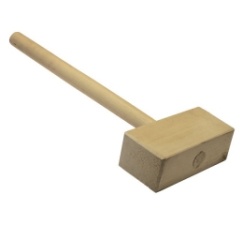 Б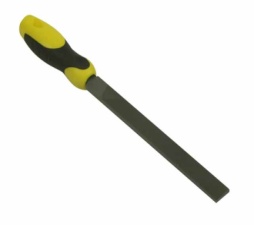 В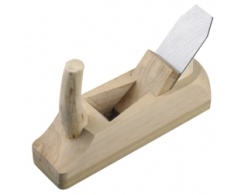 Г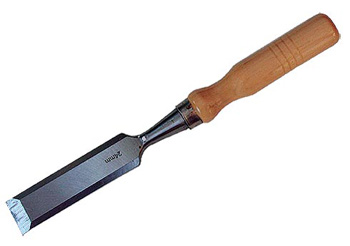 1. Напильник2. Киянка3. Стамеска4. РубанокАБВГВид тканиПризнаки ткани1.Льняная тканьа) имеет гладкую, блестящую поверхность2.Хлопчатобумажная тканьб) прочная, рвется с трудомв) мягкая, легкая, теплаяг) имеет шероховатую поверхностьд) нити толстые, неодинаковой толщиныВид практикиКлассКлассКлассКлассКлассВид практики789910–11Общие практические работыОбщие практические работыОбщие практические работыОбщие практические работыОбщие практические работыОбщие практические работы3D-моделирование и печать+++++Робототехника+++++Практика по работе на лазерно-гравировальном станке+++++Промышленный дизайн+++++Направление «Техника, технологии и техническое творчество»Направление «Техника, технологии и техническое творчество»Направление «Техника, технологии и техническое творчество»Направление «Техника, технологии и техническое творчество»Направление «Техника, технологии и техническое творчество»Направление «Техника, технологии и техническое творчество»Практика по ручной деревообработке+++++Практика по механической деревообработке+++++Практика по ручной металлообработке+++++Практика по механической металлообработке+++++Электрорадиотехника+++++Направление «Культура дома, дизайн и технологии»Направление «Культура дома, дизайн и технологии»Направление «Культура дома, дизайн и технологии»Направление «Культура дома, дизайн и технологии»Направление «Культура дома, дизайн и технологии»Направление «Культура дома, дизайн и технологии»Обработка швейного изделия или узла на швейно-вышивальном оборудовании+++++Механическая обработка швейного изделия или узла+++++Моделирование швейных изделий+++++Моделирование швейных изделий с использованием графических редакторов+++++ЭтапКлассПояснительная запискаИзделиеВыступление (презентацияпроекта)Муниципальный7102010Муниципальный8102010Муниципальный9102010Муниципальный10–11102010Критерии оценки проектаКритерии оценки проектаКритерии оценки проектаБаллыПо фактуПояснительная записка10 баллов1Содержание и оформление документации проекта10Пояснительная записка10 баллов1.1Общее оформление: (ориентация на ГОСТ 7.32-2001 Международный стандарт оформления проектной документации)(да – 1; нет – 0)1Пояснительная записка10 баллов1.2Качество теоретического исследования3Пояснительная записка10 баллов1.2.1Наличие актуальности и обоснование проблемы в исследуемой сфере(да – 0,5; нет – 0)0/0,5Пояснительная записка10 баллов1.2.2Формулировка темы, целей и задач проекта (сформулированы полностью – 0,5;не сформулированы – 0)0/0,5Пояснительная записка10 баллов1.2.3Сбор информации по проблеме (проведение маркетингового исследования для выявления спроса на проектируемый объект труда)(да – 0,5; нет – 0)0/0,5Пояснительная записка10 баллов1.2.4Предпроектное исследование: анализ исторических прототипов и современных аналогов(да – 0,5; нет – 0)0/0,5Пояснительная записка10 баллов1.2.5Предложения решения выявленной проблемы. Авторская концепция проекта. Выбор оптимальной идеи. Описание проектируемого материального объекта(да – 0,5; нет – 0)0/0,5Пояснительная записка10 баллов1.2.6Применение методов проектирования и исследования анализируемой проблемы и знание процедур их проведения(умеет применять – 0,5; не умеет применять – 0)0/0,5Пояснительная записка10 баллов1.3Креативность и новизна проекта3Критерии оценки проектаКритерии оценки проектаКритерии оценки проектаБаллыПо факту1.3.1Оригинальность предложенных идей:форма и функция изделий: соответствие перспективным тенденциям моды, назначение, авангардность, креативность, следование традициям и т. д.;конструкция: универсальность, эргономичность, оригинальность, лёгкость и т. д;колористика: соответствие актуальным тенденциям моды, интересное тональное и цветовое решение, пропорциональное соотношение цветов, значение и символика цвета в представленных объектах и т. д.(да – 1; нет – 0)0/11.3.2Новизна, значимость и уникальность проекта (разработка и изготовление авторских полотен; роспись тканей по авторским рисункам; разработка новых техник изготовления; оригинальное применение различных материалов; использование нетрадиционных материалов и авторских технологий и т. д.)(да – 2; представлены не в полной мере – 1; нет – 0)0/1/21.4Разработка технологического процесса31.4.1Выбор технологии изготовления, вида и класса технологического оборудования и приспособлений(есть ссылки или описание – 0,5, нет – 0)0/0,51.4.2Качество эскизов, схем, чертежей, технологических карт (уровень графической подачи с использованием компьютерных программ или от руки, соответствие чертежей ГОСТ)(да – 0,5; нет – 0)0/0,51.4.3Применение знаний методов дизайнерской работы в соответствующей индустрии. Умение анализировать результаты исследования, уровень обобщения; предложения по внедрению(да – 1; рассмотрен один критерий – 0,5; нет – 0)0/0,5/1Критерии оценки проектаКритерии оценки проектаКритерии оценки проектаБаллыПо факту1.4.4Экономическая и экологическая оценка производства или изготовления изделия(да – 1; рассмотрен один критерий – 0,5; нет – 0)0/0,5/1Оценка изделия 20 балла2Дизайн продукта творческого проекта20Оценка изделия 20 балла2.1Новизна и оригинальность продукта, его художественная выразительность, соответствие модным тенденциям:– яркая индивидуальность созданного образа, сила эмоционального воздействия конкурсного изделия (комплекта)(объект новый – 6; оригинальный – 3, стереотипный –0)0/3/6Оценка изделия 20 балла2.2Композиция проектируемого объекта, гармония, эстетика (внешняя форма, конструкция, колористика, декор и его оригинальность / художественное оформление)(целостность – 4; не сбалансированность – 0)0 – 4Оценка изделия 20 балла2.3Качество изготовления представляемого изделия, товарный вид(качественно – 4, требуется незначительная доработка – 2, не качественно – 0)0/2/4Оценка изделия 20 балла2.4Рациональность или трудоёмкость создания продукта, сложность, многофункциональность и вариативность демонстрируемого изделия, авторский материал)(от 0 до 3)0 – 3Оценка изделия 20 балла2.5Перспективность и конкурентоспособность спроектированной модели (арт-объекта или коллекции в производство; патентование полезной модели или оригинальной технологии изготовления)(от 0 до 3)0 – 3Оценка защиты проекта 10 баллов3Процедура презентации проекта10Оценка защиты проекта 10 баллов3.1Регламент презентации (деловой этикет и имидж участника во время изложения материала; соблюдение временных рамок защиты)(от 0 до 2)0/1/2Критерии оценки проектаКритерии оценки проектаКритерии оценки проектаБаллыПо факту3.2Качество подачи материала и представления изделия:оригинальность представления и качество электронной презентации (1балл);культура речи, четкость, конкретность и логика изложения проблемы исследования (1 балл);владение понятийным профессиональным аппаратом (1 балл).(от 0 до 3)0 – 33.3Использование знаний вне школьной программы(от 0 до 2)0/1/ 23.4Понимание сути задаваемых вопросов и аргументированность ответов(от 0 до 2)0/1/23.5Соответствие содержания выводов содержанию цели и задач, конкретность и самостоятельность выводов(соответствует полностью – 1; не соответствует – 0)0/1Итого40Критерии оценки проектаКритерии оценки проектаКритерии оценки проектаБаллыПо фактуПояснительная записка1Содержание и оформление документации проекта10Пояснительная записка1.1Общее оформление (ориентация на ГОСТ 7.32-2001 Международный стандарт оформления проектной документации)0–1Пояснительная записка1.2Качество исследования0–3Пояснительная записка1.3Креативность и новизна проекта0–3Пояснительная записка1.4Разработка технологического процесса0–3Оценка изделия2Дизайн продукта творческого проекта20Оценка изделия2.1Новизна и оригинальность продукта0–6Оценка изделия2.2Композиция проектируемого объекта, гармония, эстетика0–4Оценка изделия2.3Качество и товарный вид представляемого изделия0–4Оценка изделия2.4Рациональность или трудоёмкость создания продукта, многофункциональность и вариативность демонстрируемого изделия, авторский материал0–3Оценка изделия2.5Перспективность и конкурентоспособность0–3Оценка защиты проекта3Процедура презентации проекта10Оценка защиты проекта3.1Регламент презентации0–2Оценка защиты проекта3.2Качество подачи материала и представления изделия0–3Оценка защиты проекта3.3Использование знаний вне школьной программы0–2Оценка защиты проекта3.4Понимание сути задаваемых вопросов иаргументированность ответов0–3ИтогоИтого40ЭтапКлассТеоретическийтурПрактическийтурЗащита проектаМуниципальный7–8253540Муниципальный9253540Муниципальный10–11253540№п/пСсылкаОписание материала1https://resh.edu.ru/subject/les son/1263/Самой древней техникой резьбы по дереву считается контурная резьба. На данном занятии РЭШ (урок № 6) есть возможность познакомиться с техникой контурной резьбы по дереву. Выбор породы древесины, необходимого инструмента и безопасной работы составят суть этого занятия2https://www.youtube.com/wa tch?v=cVVECMiUvFQ&t=1 19sДеревянное кружево домовой резьбы всегда будет притягивать своим очарованием, замысловатым рисунком, необыкновенным технологическим решением. На мастер-классе, демонстрируемом на ТВ- канале «Культура»,         можно познакомиться с возможностями изготовления фрагмента домовой резьбы в домашних условиях3https://www.youtube.com/wa tch?v=rzlry7Hg2ysИзготовление технологического проекта – это неотъемлемая часть всероссийской олимпиады школьников.Необыкновенное решение по изготовлению   «сказочной» кормушки предложено в этом видеоролике. Технологический проект был представлен на заключительном этапе ВсОШ по технологии в 2015 г. (Санкт-Петербург)4https://www.youtube.com/wa tch?v=ug1h4xSqXEc&t=113 sЭтот видеоролик демонстрирует возможности учебной мастерской школы, где можно осуществить практически любой технологический проект. На примере «Активной витрины», которая стала финалистом всероссийского конкурса НТТМ в 2016 г., демонстрируются возможности совмещения столярных работ, декоративных образов, электротехнических работ5Библиотека МЭШ (ID:144228)Увеличение потребления электроэнергии требует развивать все отрасли и решать вопросы преобразования разных видов энергии в электрическую, аккумулирования этой электроэнергии и передачи на большие расстояния. Данный тест Библиотеки Московской электронной школы позволяет проверить базовые знания в этом направлении6Библиотека МЭШ (ID:135794)Понимание сущности новых технологий – это необходимость настоящего времени. Технологическое лидерство в создании прорывных продуктов является важным направлением развития страны. На нескольких примерах новых технологий предлагается проверить свои познания и убедиться в их прочном усвоении7Библиотека МЭШ (ID:136890)Учащимся предлагается проверить свои знания по ручной металлообработке посредством теста Библиотеки Московской электронной школы8Библиотека МЭШ (ID:136889)Учащимся представляется возможность проверить свои представления о древесине, её свойствах и способах обработки посредством теста Библиотеки Московской электронной школы9Библиотека МЭШ (ID:142375)Динамика преобразований окружающего мира такова, что человек всё чаще оказывается в новых для себя ситуациях, где готовые рецепты не работают. Навыки исследовательской и проектной работы, приобретённые в школе, помогут учащимся быть успешными в любых ситуациях10Библиотека МЭШ (ID:136910)Учащимся предлагается на базовом уровне проверить свои знания по ручной металлообработке посредством теста Библиотеки Московской электронной школы11Библиотека МЭШ (ID:136888)Учащимся предлагается проверить свои общие представления о древесине и деревообработке посредством теста Библиотеки Московской электронной школы12Библиотека МЭШ (ID:137201)Исследовательский проект является необходимым способом современного образования школьников. Учащимся предоставляется возможность разобраться в способах формирования собственного исследова-тельского проекта13Библиотека МЭШ (ID:107855)Учащимся предлагается проверить свои знания в области токарной обработки древесины посредством теста Библиотеки Московской электронной школы14https://resh.edu.ru/subject/les son/1106/В популярной форме на платформе Российской электронной школы (урок № 3) представляется материал о металлах и сплавах, их применении, маркировке сталей, способах обработки и др.15https://resh.edu.ru/subject/les son/1129/В популярной форме на платформе Российской электронной школы (урок № 2) представляется материал о технологических машинах, механизмах, механических передачах, кинематических схемах и условных обозначениях16https://resh.edu.ru/subject/les son/1066/В популярной форме на платформе Российской электронной школы (урок № 1) представляется материал о современном производстве, актуальных и перспективных технологиях (литьё, штамповка, порошковая металлургия, лазерные технологии и т.д.)17https://resh.edu.ru/subject/les son/1130/В популярной форме на платформе Российской электронной школы (урок № 9) представляется материал о квартирной электропроводке, последовательном и параллельном соединении проводников, условных обозначениях, освещении, коротком замыкании, принципиальных и монтажных электрических цепях, многотарифных счётчиках электроэнергии18https://resh.edu.ru/subject/les son/1107/В популярной форме на платформе Российской электронной школы (урок № 10) представляется материал о функциональном разнообразии роботов (промышленные, бытовые, использующиеся в науке и др.). Делается упоминание о 3D-прототипировании19https://resh.edu.ru/subject/les son/1131/В популярной форме на платформе Российской электронной школы (урок № 11) представляется материал о разработке и выполнении школьных учебных и творческих проектов. Алгоритм работы над собственным проектом. Критерии технологического проекта. Рассмотрены примеры технологических проектов «Умный дом», «Активная витрина»№п/пНаименованиеПримечаниеИнтернет-ссылка1Компас 3D LT v.12Бесплатная, но не работает с форматами STL, OBJ, STEP, поэтому рекомендуется более продвинутая версия – 16 и вышеhttps://kompas.ru/kompas-3d-lt/about/ Комплекты: https://edu.ascon.ru/main/download/fre eware/2Компас 3D v.19Платная, доступна образовательная лицензия или триалhttps://edu.ascon.ru/main/download/kit/3Autodesk Inventor v.20Бесплатная для образова- тельных учрежденийhttps://www.autodesk.ru/education/free -software/featured?referrer=%2Feducati on%2Ffree-software%2Ffeatured4AutodeskFusion 360Бесплатная для обучающихся и преподавателейhttps://www.autodesk.ru/products/fusion-360/students-teachers-educators5TinkercadБесплатнаяhttps://www.tinkercad.com/6UltimakerCuraБесплатнаяhttps://ultimaker.com/software/ultimaker-cura7Polygon 2Бесплатная, работает с 3D-принтерами Picasohttps://picaso-3d.com/ru/products/soft/polygon-2-0/8Polygon XБесплатная, работаетс 3D-принтерами Picaso, нужна регистрацияhttps://picaso- 3d.com/ru/techsupport/soft/designer-x/9Slic3rБесплатнаяhttps://slic3r.org/download/10Средства просмотра PDFБесплатныеhttps://ru.pdf24.org/ https://get.adobe.com/ru/reader/otherversions/БаллыПравильность (ошибочность) решения10Полное верное решение8Верное решение. Имеются небольшие недочеты, в целом не влияющие на решение.5-6Решение в целом верное, однако, содержит существенные ошибки (не физические, а математические). 5Найдено решение одного из двух возможных случаев.2-3Есть понимание физики явления, но не найдено одно из необходимых для решения уравнений, в результате полученная система уравнений не полна и невозможно найти решение.0-1Есть отдельные уравнения, относящиеся к сути задачи при отсутствии решения (или при ошибочном решении).0Решение неверное, или отсутствует.№п/пКласс Максимальный балл1740284039504105051150№ п/пФамилия Имя ОтчествоКоличество балловза задачу №Количество балловза задачу №Количество балловза задачу №Количество балловза задачу №Итоговый баллРейтинг (место)№ п/пФамилия Имя Отчество1234Итоговый баллРейтинг (место)12Выделенные жёлтым цветом темы не следует включать в задания ближайшей олимпиады, в дальнейшие – можно.№ТемаМесяцПримечания1Измерение физических величин. Цена деления. Единицы измерений физических величин. Перевод единиц измерений. Погрешность измерения (общие понятия).9Расчет погрешности потребуется только на заключительном этапе олимпиады в 8 классе!2Механическое движение. Путь. Перемещение. Равномерное движение. Скорость. Средняя скорость. Графики зависимостей величин, описывающих   движение. Работа с графиками, в т.ч. культура построения графиков. Общее понятие об относительности движения. Сложение скоростей для тел, движущихся параллельно.101. Школьный этап олимпиадыНеобходимо	принимать	во	внимание,	что школьники(Физика) не знакомы с понятием проекции (этотема начала 9 класса).10№ТемаМесяцПримечания(Математика) школьники   не   знают   корни   итригонометрию3Объем. Масса. Плотность. Смеси и сплавы.11Если второй этап в декабре, то можно включать эту тему1. Муниципальный этап олимпиады Математика!	Школьники	умеют	решать линейные уравнения, знают признаки равенстватреугольников, параллельность прямых.11-124Инерция. Взаимодействие тел. Силы в природе (тяжести,	упругости,	трения).	Закон	Гука.Сложение параллельных сил. Равнодействующая.12-12. Региональный этап олимпиады. Олимпиада Максвелла1На экспериментальном туре уметь пользоваться: линейкой, секундомером,мерным цилиндром, весами.5Механическая работа для сил, направленных вдоль перемещения, мощность, энергия.Графики зависимости силы от перемещения имощности от времени.1 (4)Основные понятия. Вычисление работы через площадь под графиками перемещения и мощности.6Простые механизмы, блок, рычаг. Момент силы. Правило моментов (для сил, лежащих в одной плоскости, и направленных вдоль параллельныхпрямых). Золотое правило механики. КПД.3 (5)7Давление.4 (1)8Основы гидростатики. Закон Паскаля. Атмосферное давление. Гидравлический пресс. Сообщающиеся сосуды. Закон Архимеда.Плавание тел. Воздухоплавание.4 (2)4. Заключительный этап олимпиады Максвелла.!!! Здесь и далее может потребоваться умение работать с графиками: расчёт площади под графиком, проведение касательных для учёта скорости изменения величины.Математика! Школьники знают начальные сведения об окружности и некоторые её свойства (диаметр, хорда, касательная). Формулы сокращённого умножения (разность квадратов,сумма и разность кубов).4На экспериментальном туре уметь пользоваться: динамометром.Оценивается культура построения графиков.№ТемаМесяцПримечанияПримечанияПримечания1Тепловое	движение.	Температура.	Внутренняяэнергия. Теплопроводность. Конвекция. Излучение.9Основные понятия без формул.2Количество теплоты. Удельная теплоемкость вещества. Удельная теплота сгорания, плавления, испарения. Уравнение теплового баланса приохлаждении и нагревании.9–103Агрегатные	состояния	вещества.	Плавление. Удельная теплота плавления. Испарение. Кипение.Удельная теплота парообразования.101. Школьный этап олимпиады.Математика! Необходимо принимать во внимание, что школьники не знают корни и тригонометрию.104Мощность и КПД нагревателя. Мощность тепловыхпотерь.   Уравнение   теплового   баланса   с	учетом фазовых переходов, подведенного тепла и потерь.11–12Если второй этап вдекабре, то можно включать эту темуЕсли второй этап вдекабре, то можно включать эту темуЕсли второй этап вдекабре, то можно включать эту тему2.   Муниципальный этап олимпиады. Математика! Школьники знают теорему Пифагора, квадратные корни и элементы тригонометрии (sin,cos и tg острого угла).11–125Работа газа и пара при расширении. Двигатель внутреннего	сгорания. Паровая турбина. КПД теплового двигателя.12Основные понятияформулы.безбез3. Региональный этап олимпиады. Олимпиада имени Дж. Кл. Максвелла.1На экспериментальном  туре уметьпользоваться: жидкостным манометром, барометром, тонометром,термометром/термопарой.На экспериментальном  туре уметьпользоваться: жидкостным манометром, барометром, тонометром,термометром/термопарой.На экспериментальном  туре уметьпользоваться: жидкостным манометром, барометром, тонометром,термометром/термопарой.6Электризация. Два рода зарядов. Взаимодействие заряженных тел. Проводники и диэлектрики. Электрическое поле. Делимость электрического заряда. Электрон. Строение атомов.1Основные формул.понятиябез№ТемаТемаТемаТемаТемаТемаМесяцПримечанияПримечанияПримечания7Электрический ток. Источники электрического тока. Электрическая цепь и ее составные части.Сила	тока.	Электрическое	напряжение.Электрическое	сопротивление	проводников. Удельное сопротивление.Электрический ток. Источники электрического тока. Электрическая цепь и ее составные части.Сила	тока.	Электрическое	напряжение.Электрическое	сопротивление	проводников. Удельное сопротивление.Электрический ток. Источники электрического тока. Электрическая цепь и ее составные части.Сила	тока.	Электрическое	напряжение.Электрическое	сопротивление	проводников. Удельное сопротивление.Электрический ток. Источники электрического тока. Электрическая цепь и ее составные части.Сила	тока.	Электрическое	напряжение.Электрическое	сопротивление	проводников. Удельное сопротивление.Электрический ток. Источники электрического тока. Электрическая цепь и ее составные части.Сила	тока.	Электрическое	напряжение.Электрическое	сопротивление	проводников. Удельное сопротивление.Электрический ток. Источники электрического тока. Электрическая цепь и ее составные части.Сила	тока.	Электрическое	напряжение.Электрическое	сопротивление	проводников. Удельное сопротивление.2Амперметры, вольтметры,	омметры, ваттметры (идеальные и не идеальные)Амперметры, вольтметры,	омметры, ваттметры (идеальные и не идеальные)Амперметры, вольтметры,	омметры, ваттметры (идеальные и не идеальные)8Закон Ома для участка цепи. Последовательное и параллельное	соединение	проводников.	Расчетпростых цепей постоянного тока.Закон Ома для участка цепи. Последовательное и параллельное	соединение	проводников.	Расчетпростых цепей постоянного тока.Закон Ома для участка цепи. Последовательное и параллельное	соединение	проводников.	Расчетпростых цепей постоянного тока.Закон Ома для участка цепи. Последовательное и параллельное	соединение	проводников.	Расчетпростых цепей постоянного тока.Закон Ома для участка цепи. Последовательное и параллельное	соединение	проводников.	Расчетпростых цепей постоянного тока.Закон Ома для участка цепи. Последовательное и параллельное	соединение	проводников.	Расчетпростых цепей постоянного тока.29Нелинейные	элементыхарактеристики (ВАХ).Нелинейные	элементыхарактеристики (ВАХ).ивольтамперныевольтамперныевольтамперные2–3На уровне ВАХ (лампанакаливания, диод)На уровне ВАХ (лампанакаливания, диод)На уровне ВАХ (лампанакаливания, диод)10Работа и   мощностьДжоуля – Ленца.электрическогоэлектрическогоэлектрическоготока.Закон34 Заключительный этап Олимпиады Максвелла. Не	обязательно,		но	целесообразно,	в индивидуальном	порядке	изучение	понятия потенциала. Пересчёт сопротивления симметричной звезды в треугольник и обратно.!!! Начиная с этого этапа и далее на экспериментальных турах элементарный учет погрешности обязателен!Математика!   Пройдены    квадратные    корни    иквадратные уравнения. Теорема Виета.4 Заключительный этап Олимпиады Максвелла. Не	обязательно,		но	целесообразно,	в индивидуальном	порядке	изучение	понятия потенциала. Пересчёт сопротивления симметричной звезды в треугольник и обратно.!!! Начиная с этого этапа и далее на экспериментальных турах элементарный учет погрешности обязателен!Математика!   Пройдены    квадратные    корни    иквадратные уравнения. Теорема Виета.4 Заключительный этап Олимпиады Максвелла. Не	обязательно,		но	целесообразно,	в индивидуальном	порядке	изучение	понятия потенциала. Пересчёт сопротивления симметричной звезды в треугольник и обратно.!!! Начиная с этого этапа и далее на экспериментальных турах элементарный учет погрешности обязателен!Математика!   Пройдены    квадратные    корни    иквадратные уравнения. Теорема Виета.4 Заключительный этап Олимпиады Максвелла. Не	обязательно,		но	целесообразно,	в индивидуальном	порядке	изучение	понятия потенциала. Пересчёт сопротивления симметричной звезды в треугольник и обратно.!!! Начиная с этого этапа и далее на экспериментальных турах элементарный учет погрешности обязателен!Математика!   Пройдены    квадратные    корни    иквадратные уравнения. Теорема Виета.4 Заключительный этап Олимпиады Максвелла. Не	обязательно,		но	целесообразно,	в индивидуальном	порядке	изучение	понятия потенциала. Пересчёт сопротивления симметричной звезды в треугольник и обратно.!!! Начиная с этого этапа и далее на экспериментальных турах элементарный учет погрешности обязателен!Математика!   Пройдены    квадратные    корни    иквадратные уравнения. Теорема Виета.4 Заключительный этап Олимпиады Максвелла. Не	обязательно,		но	целесообразно,	в индивидуальном	порядке	изучение	понятия потенциала. Пересчёт сопротивления симметричной звезды в треугольник и обратно.!!! Начиная с этого этапа и далее на экспериментальных турах элементарный учет погрешности обязателен!Математика!   Пройдены    квадратные    корни    иквадратные уравнения. Теорема Виета.4Для экспериментального тура: Резисторы, реостаты,	лампы накаливания, источники тока.Электроизмерительные приборы: амперметр,вольтметр,	омметр, мультиметр.Для экспериментального тура: Резисторы, реостаты,	лампы накаливания, источники тока.Электроизмерительные приборы: амперметр,вольтметр,	омметр, мультиметр.Для экспериментального тура: Резисторы, реостаты,	лампы накаливания, источники тока.Электроизмерительные приборы: амперметр,вольтметр,	омметр, мультиметр.11Магнитное поле. Силовые линии. Магнитное поле прямого тока. Магнитное поле катушки с током. Электромагниты. Постоянные магниты. Магнитное поле Земли. Действие магнитного поля на проводникс током.Магнитное поле. Силовые линии. Магнитное поле прямого тока. Магнитное поле катушки с током. Электромагниты. Постоянные магниты. Магнитное поле Земли. Действие магнитного поля на проводникс током.Магнитное поле. Силовые линии. Магнитное поле прямого тока. Магнитное поле катушки с током. Электромагниты. Постоянные магниты. Магнитное поле Земли. Действие магнитного поля на проводникс током.Магнитное поле. Силовые линии. Магнитное поле прямого тока. Магнитное поле катушки с током. Электромагниты. Постоянные магниты. Магнитное поле Земли. Действие магнитного поля на проводникс током.Магнитное поле. Силовые линии. Магнитное поле прямого тока. Магнитное поле катушки с током. Электромагниты. Постоянные магниты. Магнитное поле Земли. Действие магнитного поля на проводникс током.Магнитное поле. Силовые линии. Магнитное поле прямого тока. Магнитное поле катушки с током. Электромагниты. Постоянные магниты. Магнитное поле Земли. Действие магнитного поля на проводникс током.4Основные понятия без формул.12Источники света. Распространение света. Тень и полутень. Камера – обскура. Отражение света. Законы отражения света. Плоское зеркало. Областьвидимости изображений.Источники света. Распространение света. Тень и полутень. Камера – обскура. Отражение света. Законы отражения света. Плоское зеркало. Областьвидимости изображений.Источники света. Распространение света. Тень и полутень. Камера – обскура. Отражение света. Законы отражения света. Плоское зеркало. Областьвидимости изображений.Источники света. Распространение света. Тень и полутень. Камера – обскура. Отражение света. Законы отражения света. Плоское зеркало. Областьвидимости изображений.Источники света. Распространение света. Тень и полутень. Камера – обскура. Отражение света. Законы отражения света. Плоское зеркало. Областьвидимости изображений.Источники света. Распространение света. Тень и полутень. Камера – обскура. Отражение света. Законы отражения света. Плоское зеркало. Областьвидимости изображений.5Основные Умение лучей.понятия.строить	ходпонятия.строить	ход13Преломление света. Законы преломления (формула Снелла). Линзы. Фокус и оптическая сила линзы. Построения хода лучей и изображений в линзах. Область видимости изображений. Фотоаппарат. Близорукость и дальнозоркость. Очки.Математика! Малые углы и понятие радианноймеры угла (изучить факультативно).Преломление света. Законы преломления (формула Снелла). Линзы. Фокус и оптическая сила линзы. Построения хода лучей и изображений в линзах. Область видимости изображений. Фотоаппарат. Близорукость и дальнозоркость. Очки.Математика! Малые углы и понятие радианноймеры угла (изучить факультативно).Преломление света. Законы преломления (формула Снелла). Линзы. Фокус и оптическая сила линзы. Построения хода лучей и изображений в линзах. Область видимости изображений. Фотоаппарат. Близорукость и дальнозоркость. Очки.Математика! Малые углы и понятие радианноймеры угла (изучить факультативно).Преломление света. Законы преломления (формула Снелла). Линзы. Фокус и оптическая сила линзы. Построения хода лучей и изображений в линзах. Область видимости изображений. Фотоаппарат. Близорукость и дальнозоркость. Очки.Математика! Малые углы и понятие радианноймеры угла (изучить факультативно).Преломление света. Законы преломления (формула Снелла). Линзы. Фокус и оптическая сила линзы. Построения хода лучей и изображений в линзах. Область видимости изображений. Фотоаппарат. Близорукость и дальнозоркость. Очки.Математика! Малые углы и понятие радианноймеры угла (изучить факультативно).Преломление света. Законы преломления (формула Снелла). Линзы. Фокус и оптическая сила линзы. Построения хода лучей и изображений в линзах. Область видимости изображений. Фотоаппарат. Близорукость и дальнозоркость. Очки.Математика! Малые углы и понятие радианноймеры угла (изучить факультативно).5Основные	понятия	без формулы тонкой линзы.Умение	строить	ход лучей.Основные	понятия	без формулы тонкой линзы.Умение	строить	ход лучей.Основные	понятия	без формулы тонкой линзы.Умение	строить	ход лучей.№ТемаТемаТемаТемаТемаМесяцПримечанияПримечания1Кинематика материальной точки. Системы отсчёта. Равномерное движение. Средняя скорость. Мгновенная скорость. Ускорение. Прямолинейное равнопеременное движение. Свободное падение. Графики движения (пути, перемещения, координат от времени); графики скорости, ускорения и ихпроекций в зависимости от времени и координат.Кинематика материальной точки. Системы отсчёта. Равномерное движение. Средняя скорость. Мгновенная скорость. Ускорение. Прямолинейное равнопеременное движение. Свободное падение. Графики движения (пути, перемещения, координат от времени); графики скорости, ускорения и ихпроекций в зависимости от времени и координат.Кинематика материальной точки. Системы отсчёта. Равномерное движение. Средняя скорость. Мгновенная скорость. Ускорение. Прямолинейное равнопеременное движение. Свободное падение. Графики движения (пути, перемещения, координат от времени); графики скорости, ускорения и ихпроекций в зависимости от времени и координат.Кинематика материальной точки. Системы отсчёта. Равномерное движение. Средняя скорость. Мгновенная скорость. Ускорение. Прямолинейное равнопеременное движение. Свободное падение. Графики движения (пути, перемещения, координат от времени); графики скорости, ускорения и ихпроекций в зависимости от времени и координат.Кинематика материальной точки. Системы отсчёта. Равномерное движение. Средняя скорость. Мгновенная скорость. Ускорение. Прямолинейное равнопеременное движение. Свободное падение. Графики движения (пути, перемещения, координат от времени); графики скорости, ускорения и ихпроекций в зависимости от времени и координат.9–102Движение	по	окружности.	Нормальное	и тангенциальное ускорение. Угловое перемещение иугловая скорость.Движение	по	окружности.	Нормальное	и тангенциальное ускорение. Угловое перемещение иугловая скорость.Движение	по	окружности.	Нормальное	и тангенциальное ускорение. Угловое перемещение иугловая скорость.Движение	по	окружности.	Нормальное	и тангенциальное ускорение. Угловое перемещение иугловая скорость.Движение	по	окружности.	Нормальное	и тангенциальное ускорение. Угловое перемещение иугловая скорость.101 Школьный этап олимпиадыМатематика!	Пройдены функции.1 Школьный этап олимпиадыМатематика!	Пройдены функции.1 Школьный этап олимпиадыМатематика!	Пройдены функции.тригонометрическиетригонометрические103Относительность	движения.	Закон	сложенияскоростей. Абсолютная, относительная и переносная скорость.Относительность	движения.	Закон	сложенияскоростей. Абсолютная, относительная и переносная скорость.Относительность	движения.	Закон	сложенияскоростей. Абсолютная, относительная и переносная скорость.Относительность	движения.	Закон	сложенияскоростей. Абсолютная, относительная и переносная скорость.Относительность	движения.	Закон	сложенияскоростей. Абсолютная, относительная и переносная скорость.10–11Если	второй	этап	вдекабре,	то	можно включать эту темуЕсли	второй	этап	вдекабре,	то	можно включать эту тему4Криволинейное равноускоренное движение. Полеты тел в поле однородной гравитации. Радиус кривизнытраектории.Криволинейное равноускоренное движение. Полеты тел в поле однородной гравитации. Радиус кривизнытраектории.Криволинейное равноускоренное движение. Полеты тел в поле однородной гравитации. Радиус кривизнытраектории.Криволинейное равноускоренное движение. Полеты тел в поле однородной гравитации. Радиус кривизнытраектории.Криволинейное равноускоренное движение. Полеты тел в поле однородной гравитации. Радиус кривизнытраектории.10–11Если	второй	этап	в декабре,	то		можновключать эту темуЕсли	второй	этап	в декабре,	то		можновключать эту тему5Кинематические	связи	(нерастяжимость	нитей, скольжение	без	отрыва,	движение		безпроскальзывания). Плоское движение твердого тела.Кинематические	связи	(нерастяжимость	нитей, скольжение	без	отрыва,	движение		безпроскальзывания). Плоское движение твердого тела.Кинематические	связи	(нерастяжимость	нитей, скольжение	без	отрыва,	движение		безпроскальзывания). Плоское движение твердого тела.Кинематические	связи	(нерастяжимость	нитей, скольжение	без	отрыва,	движение		безпроскальзывания). Плоское движение твердого тела.Кинематические	связи	(нерастяжимость	нитей, скольжение	без	отрыва,	движение		безпроскальзывания). Плоское движение твердого тела.112. Муниципальный этап олимпиадыМатематика!	Пройдены	тригонометрическиефункции (sin, cos, tg) двойного угла, методы решений уравнений высоких степеней.2. Муниципальный этап олимпиадыМатематика!	Пройдены	тригонометрическиефункции (sin, cos, tg) двойного угла, методы решений уравнений высоких степеней.2. Муниципальный этап олимпиадыМатематика!	Пройдены	тригонометрическиефункции (sin, cos, tg) двойного угла, методы решений уравнений высоких степеней.2. Муниципальный этап олимпиадыМатематика!	Пройдены	тригонометрическиефункции (sin, cos, tg) двойного угла, методы решений уравнений высоких степеней.2. Муниципальный этап олимпиадыМатематика!	Пройдены	тригонометрическиефункции (sin, cos, tg) двойного угла, методы решений уравнений высоких степеней.11–12Задач	на	динамику быть не должно!Задач	на	динамику быть не должно!6Динамика материальной точки. Силы. Векторноесложение сил. Законы Ньютона.Динамика материальной точки. Силы. Векторноесложение сил. Законы Ньютона.Динамика материальной точки. Силы. Векторноесложение сил. Законы Ньютона.Динамика материальной точки. Силы. Векторноесложение сил. Законы Ньютона.Динамика материальной точки. Силы. Векторноесложение сил. Законы Ньютона.127Динамика систем с кинематическими связямиДинамика систем с кинематическими связямиДинамика систем с кинематическими связямиДинамика систем с кинематическими связямиДинамика систем с кинематическими связями12–13. Региональный этап олимпиады3. Региональный этап олимпиады3. Региональный этап олимпиады3. Региональный этап олимпиады3. Региональный этап олимпиады1Допускаются задачи наДопускаются задачи нав олимпиадах   регионального   и   заключительногов олимпиадах   регионального   и   заключительногов олимпиадах   регионального   и   заключительногов олимпиадах   регионального   и   заключительногов олимпиадах   регионального   и   заключительногодинамикуматериаль-этапа могут быть задачи на сложение ускорений вэтапа могут быть задачи на сложение ускорений вэтапа могут быть задачи на сложение ускорений вэтапа могут быть задачи на сложение ускорений вэтапа могут быть задачи на сложение ускорений вной	точки!	Дляной	точки!	Дляразныхпоступательнодвижущихсядвижущихсясистемахэкспериментальногоэкспериментальногоотсчета.отсчета.отсчета.отсчета.отсчета.тура: Плоские зеркала.тура: Плоские зеркала.№ТемаМесяцПримечания8Гравитация. Закон Всемирного тяготения. Перваякосмическая скорость. Перегрузки и невесомость. Центр тяжести.19Силы трения. Силы сопротивления при движении вжидкости и газе.1–210Силы упругости. Закон Гука.211Импульс. Закон сохранения импульса. Центр масс.Теорема	о	движении	центра	масс.	Реактивное движение.2–312Работа. Мощность. Энергия (гравитационная, деформированной пружины). Закон сохранения энергии. Упругие и неупругие взаимодействия.Диссипация энергии.3–413Статика в случае непараллельных сил. Устойчивое и неустойчивое	равновесие.	Метод	виртуальныхперемещений.44. Заключительный этап олимпиадыМатематика! Не обязательно, но целесообразно в индивидуальном порядке изучение производной, её физического смысла. Пройдены прогрессии.Физика! Не обязательно, но целесообразно изучение сил инерции, действующих а) в равноускорено прямолинейно движущихся системах отсчёта;б)    на    объекты,    неподвижные    в    равномерновращающихся системах отсчёта.4Для эксперименталь- ного тура: Стробоскоп. Лампы накаливания, диоды в т.ч. светодиоды (на уровне ВАХ).14Механические колебания. Маятник. Гармонические колебания. Волны. Определения периода колебаний, амплитуды, длины волны, частоты).4–5Основные понятия и определения. Без задач на расчет периодов и без формул	периодовмаятников.15Основы атомной и ядерной физики.5Основные понятия безформул№ТемаМесяцПримечания1Газовые законы. Изопроцессы. Законы Дальтона иАвогадро. Температура.92.1Основы МКТ.102.2Потенциальная	энергия	взаимодействия	молекул.Представление о неидеальном газе.10Основные понятия безформул.1. Школьный этап олимпиады10Без газовых законов!3Термодинамика. Внутренняя энергия газов. Количество теплоты. 1-й закон термодинамики. Теплоемкость. Адиабатный процесс. Циклическиепроцессы. Цикл Карно.114Насыщенные пары, влажность.112. Муниципальный этап олимпиады11–12Без газовых законов!5Поверхностное натяжение. Капилляры. Краевой угол.Смачивание и несмачивание.12№ТемаМесяцПримечания6Электростатика. Закон Кулона. Электрическое поле.Напряженность. Теорема Гаусса. Потенциал.12-13. Региональный этап олимпиады.1Возможны задачи на МКТ, газовые законы и термодинамику.Циклов и влажностинет!7Проводники и диэлектрики в электростатическихполях.18Конденсаторы. Соединения конденсаторов. Энергияконденсатора.	Объемная	плотность	энергии электрического поля.19ЭДС. Методы расчета цепей постоянного тока (в т.ч. правила Кирхгофа, методы узловых потенциалов, эквивалентного источника, наложения токов и т.п.).Нелинейные элементы.210Работа и мощность электрического тока.311Электрический ток в средах. Электролиз.44. Заключительный этап олимпиады.Математика! В физмат. классах пройден логарифм.4Для	эксперимен- тального		тура: Конденсаторы, транзисторы.Измерительныеприборы: психрометр12Магнитное поле постоянного тока. Силы Лоренца иАмпера.5№ТемаМесяцПримечания1Закон	индукции	Фарадея.	Вихревое	поле. Индуктивность, катушки, R,L,C - цепи.10Если	второй	этап	вдекабре,	то	можно включать эту тему1. Школьный этап олимпиады102Колебания механические и электрические.112. Муниципальный этап олимпиадыМатематика! Пройдены логарифмы.11Без темы колебания!3Переменный ток. Трансформатор.114Электромагнитные волны.125Геометрическая	оптика.	Зеркала	(плоские	и сферические). Закон Снелла. Призмы.125Формула	тонкой	линзы.	Системы	линз.Оптические приборы. Очки.123. Региональный этап олимпиадыМатематика! Пройдены производные.1Без формулы линз.6Волновая оптика. Интерференция. Дифракция.1-27Теория относительности.28Основы атомной и квантовой физики.39Ядерная физика.4-54. Заключительный этап олимпиадыНа заключительном этапе могут предлагаться задачи на законы Кеплера и сферические зеркала. Математика! Пройдены интегралы.4Для экспериментального тура:Генератор переменного напряжения, осциллограф,лазер, катушки индуктивности,дифракционные решетки.УчастникиНаименование конкурсаФорма
проведения7-8 класс  девочки1.Теоретический 
2.Творчески-логическое заданиеПисьменный
Письменный7-8 класс мальчики1.Теоретический 
2.Творчески-логическое заданиеПисьменный
Письменный9-11 класс  девушки1.Теоретический 
2.Творчески-логическое заданиеПисьменный
Письменный9-11 класс  юноши1.Теоретический 
2.Творчески-логическое заданиеПисьменный
Письменный7–8 классы2 балл х 20 заданий    = 40 баллов (задания в закрытой форме)4 балла х 8 задания     = 32 баллов (задания в открытой форме)2 баллов х 1 задание   = 2 баллов (задание на соответствие)2 баллов х 1 задание   = 2 баллов (задание, связанное с перечислениями.)2 балла х 1 задания = 2 баллов (задание процессуального или алгоритмического толка)2 баллов х 1 задания =  2 баллов (задание с графическими изображениями двигательных действий)9–11 классы2 балл х 20 заданий    = 40 баллов (задания в закрытой форме)4 балла х 8 задания     = 32 баллов (задания в открытой форме)2 баллов х 1 задание   = 2 баллов (задание на соответствие)2 баллов х 1 задание   = 2 баллов (задание, связанное с перечислениями.)2 балла х 1 задания = 2 баллов (задание процессуального или алгоритмического толка)2 баллов х 1 задания =  2 баллов (задание с графическими изображениями двигательных действий)Участники1.Теоретический 
2. Творчески-логические задания2. Творчески-логические заданияУчастники1.Теоретический 
Основы формирования здорового образа жизни обучающихсяОсновы обучения и самообучения двигательным действиям для развития определенных ФК7-8 класс  девочкиКоличество баллов (max 80)Количество баллов (max 10)Количество баллов (max 10)7-8 класс мальчикиКоличество баллов (max 80)Количество баллов (max 10)Количество баллов (max 10)9-11 класс  девушкиКоличество баллов (max 80)Количество баллов (max 10)Количество баллов (max 10)9-11 класс  юношиКоличество баллов (max 80)Количество баллов (max 10)Количество баллов (max 10)БаллыК1  СодержаниеК2 Организация текстаК3 ЛексикаК4 ГрамматикаК5 Орфография и пунктуация3Задание выполнено полностью: содержание отражает все аспекты, указанные в задании; стилевое оформление  речи выбрано правильно с учетом цели высказывания.Высказывание логично; средства логической связи использованы правильно; текст правильно разделен на абзацы; формат высказывания выбран правильно.Используемый словарный запас соответствует поставленной задаче; практически нет нарушений в использовании лексики.Используются грамматические структуры в соответствии с поставленной задачей. Практически отсутствуют ошибки. Орфографические ошибки практически отсутствуют.  Текст разделен на предложения с правильным пунктуационным оформлением.2Задание выполнено: некоторые аспекты, указанные           в задании, раскрыты            не полностью; имеются отдельные нарушения стилевого оформления речи. Высказывание в основном логично; имеются отдельные недостатки при использовании средств логической связи; имеются отдельные недостатки при делении текста на абзацы; имеются отдель-ные нарушения формата выска-зывания.Используемый словарный запас соответствует поставленной задаче, однако встречаются отдельные неточности в употреблении слов либо сло-варный запас ограничен, но лексика использована правильно.Имеется ряд грамматических ошибок, не затрудняющих понимание текста.Имеется ряд орфографических и\или пунктуационных ошибок, которые не затрудняют понимание текста.1Задание выполнено не полностью: содержание отражает не все аспекты,  указанные в задании; нарушения стилевого оформления речи встречаются достаточно часто. Высказывание не всегда логично; имеются многочисленные ошибки в использовании средств логической связи, их выбор ограничен; деление текста на абзацы отсутствует; имеются многочисленные ошибки в формате высказывания.Использован неоправданно ограниченный словарный запас; часто встречаются нарушения в использовании лексики, некоторые из них могут затруднять понимание текста.Либо часто встречаются ошибки элементарного уровня, либо ошибки немногочислены, но затрудняют понимание текста.Имеются многочисленные орфографические и пунктуационные ошибки, некоторые из них могут приводить к непониманию текста.0Задание не выполнено: содержание не отражает те аспекты, которые указаны в задании, или не соответствует требуемому объему.Отсутствует логика в построении высказывания; формат высказывания не соблюдается.Крайне ограниченный словарный запас не позволяет выполнить постав-ленную задачу.Грамматические правила не соблюдаются.Правила орфографии и пунктуации не соблюдаются.ББаллыК1. Решение коммуникативой задачи (содержание)К2. Взаимодействие с собеседникомК3. Лексико-грамматическоеоформление речиК4. Произносительная сторона речи3Задание выполнено полностью: цель общения достигнута; тема раскрыта в полном объёме социокультурные знания использованы в соответствии с ситуацией общенияДемонстрирует хорошие навыки и умения речевого взаимодействия с партнёром: умеет начать, поддержать и закончить беседу; соблюдает очерёдность при обмене репликами восстанавливает беседу в случае сбоя; является активным, заинтересованным собеседником2Задание выполнено:цель общения достигнута, НО тема раскрыта не в полном объёме (аспекты, указанные в задании, раскрыты неполностью); социокультурные знания в основном использованы в соответствии с ситуацией общенияДемонстрирует навыки и умения речевого взаимодействия с партнёром: умеет начать, поддержать (в большинстве случаев) и закончить беседу; соблюдает очерёдность при обмене репликами; демонстрирует наличие проблемы в понимании собеседникаИспользуемый лексико-грамматический материал соответствует поставленнойкоммуникативнойзадаче.Демонстрируется большой словарный запас и владение разнообразными грамматическими структурами (допускается не более 3 не грубых языковых ошибок, не затрудняющих понимания).Речь понятна: все звуки в потоке речипроизносятся правильно: не допускаются фонематическиеошибки (меняющиезначение высказывания); соблюдается правильный интонационный рисунок.1Задание выполненочастично: цель общениядостигнута неполностью;тема раскрыта вограниченномобъёме; социокуль-турные знания малоиспользованыв соответствиис ситуацией общения.Демонстрирует несформированностьнавыков и уменияречевого взаимодействия с партнёром:умеет начать, но не стремится поддержатьбеседу и зависит от помощи со сторонысобеседника.Используемый лексико-грамматический материал в целом соответствуетпоставленной коммуникативной задаче. Демонстрируется достаточный словарный запас, но наблюдаетсянекоторое затруднение приподборе слов и неточность в их употреблении.Используются только простые грамматические структуры. Допускаются лексико-грамматические ошибки (неболее 5 языковых ошибок).Речь практически понятна: практически все звуки в потоке речи произносятсяправильно: не допускаются фонематические ошибки (меняющие значение высказывания);соблюдается правильный интонационный рисунок.0Задание не выполнено: цель общения не достигнута; тема не раскрыта; социокультурные знания не использованы в соответствии с ситуацией общенияНе может поддерживатьбеседу.Недостаточный словарный запас, неправильное использование грамматических структур,многочисленные языковые ошибки не позволяют выполнить поставленную коммуникативную задачу.Речь почти не воспринимается на слух из-за неправильного произношения многих звуков и многочисленныхфонематическихошибок.